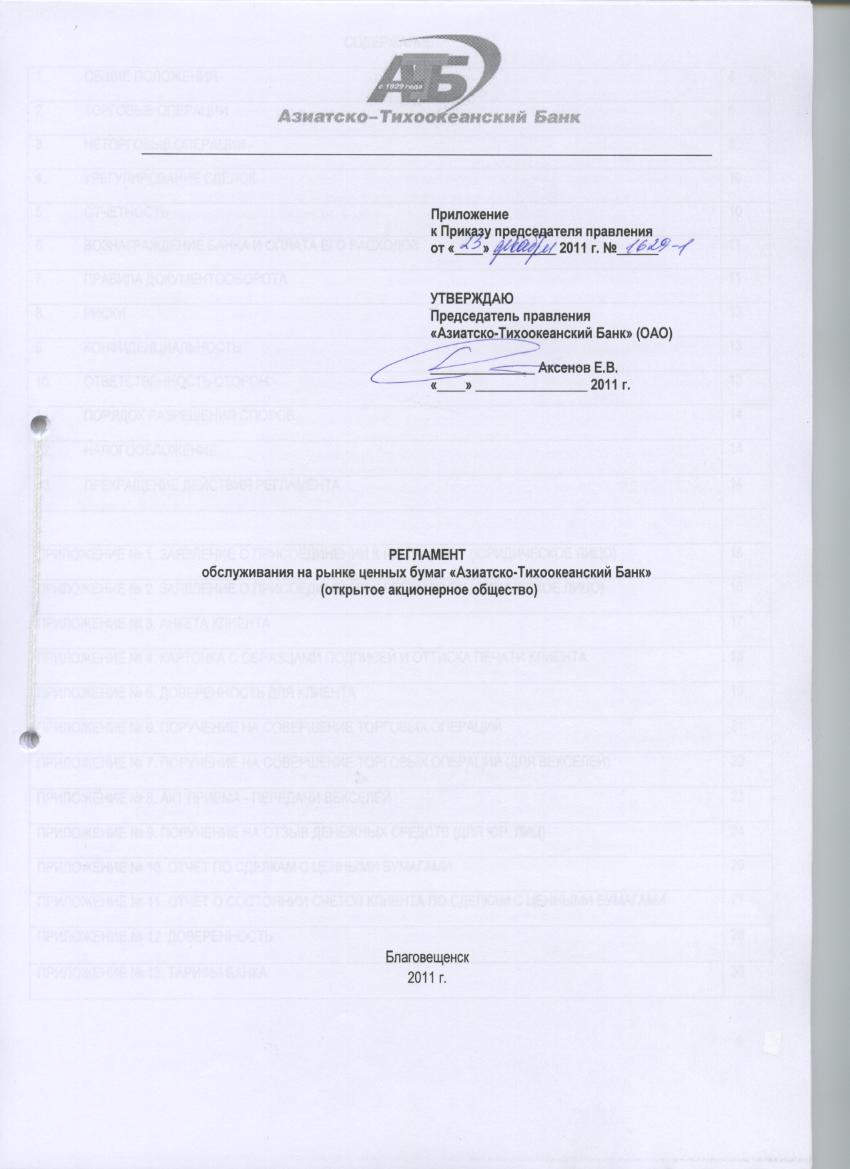 СОДЕРЖАНИЕОБЩИЕ ПОЛОЖЕНИЯ Настоящий Регламент оказания «Азиатско-Тихоокеанский Банк» (ОАО) (далее – Банк) услуг по совершению операций на рынке ценных бумаг является договором присоединения, заключаемым «Азиатско-Тихоокеанский Банк» (ОАО) с любым физическим или юридическим лицом, обратившимся за услугами по совершению операций на рынке ценных бумаг (далее – Клиент) путем подписания последними Заявления о присоединении к Регламенту в двух экземплярах, один из которых остается в Банке, а другой возвращается Клиенту с необходимыми отметками. Настоящий Регламент устанавливает общий порядок и условия предоставления Банком услуг по совершению операций на рынке ценных бумаг Российской Федерации и международных рынках ценных бумаг, порядок взаимодействия Банка и Клиента в процессе оказания услуг по совершению операций на рынке ценных бумаг, унифицированные процедуры подачи и принятия поручений и их последующее исполнение, процедуры по учету ценных бумаг и денежных средств Клиентов, включая учет операций, проводимых с ними.Внесение изменений и/или дополнений в настоящий Регламент производится Банком в одностороннем порядке. О внесенных в Регламент изменениях и дополнениях Банк уведомляет клиентов посредством размещения соответствующей информации на сайте «Азиатско-Тихоокеанский Банк» (ОАО) по адресу www.atb.su.  Все изменения и дополнения, вносимые Банком в настоящий Регламент, вступают в силу и становятся обязательными для Клиентов по истечении 5 (пяти) рабочих дней с момента уведомления Клиентов о внесенных в настоящий Регламент изменениях и/или дополнениях.Банк. Наименование – «Азиатско-Тихоокеанский Банк» (открытое акционерное общество), сокращенное наименование – «Азиатско-Тихоокеанский Банк» (ОАО). Адрес местонахождения: Российская Федерация, 675000, Амурская область, город Благовещенск, улица Амурская, д. 225. Адрес для корреспонденции: . Москва, пер. Вознесенский, д. 11, стр. 1.Зарегистрирован Банком России 14.02.1992 г. за регистрационным номером 1810, ОГРН 1022800000079.Лицензии на осуществление профессиональной деятельности на рынке ценных бумаг: на осуществление брокерской деятельности № 028-11691-100000, выдана ФСФР России 28.10.2008 г.; на осуществление дилерской деятельности № 028-11696-010000, выдана ФСФР России 28.10.2008 г.; на осуществление деятельности по управлению ценными бумагами № 028-11701-001000, выдана ФСФР России 28.10.2008 г.Банк, предлагающий инвестору услуги на рынке ценных бумаг, обязан по требованию инвестора предоставить ему следующие документы и информацию:копию лицензии на осуществление профессиональной деятельности на рынке ценных бумаг;копию документа о государственной регистрации профессионального участника в качестве юридического лица или индивидуального предпринимателя;сведения об органе, выдавшем лицензию на осуществление профессиональной деятельности на рынке ценных бумаг (его наименование, адрес и телефоны);сведения об уставном капитале, о размере собственных средств Банка и его резервном фонде.Банк при приобретении у него ценных бумаг инвестором либо при приобретении им ценных бумаг по поручению инвестора обязан по требованию инвестора помимо информации, состав которой определен федеральными законами и иными нормативными правовыми актами Российской Федерации, предоставить следующую информацию:сведения о государственной регистрации выпуска этих ценных бумаг и государственный регистрационный номер этого выпуска, а в случае совершения сделки с ценными бумагами, выпуск которых не подлежит государственной регистрации в соответствии с требованиями федеральных законов, - идентификационный номер выпуска таких ценных бумаг;сведения, содержащиеся в решении о выпуске этих ценных бумаг и проспекте их эмиссии;сведения о ценах и котировках этих ценных бумаг на организованных рынках ценных бумаг в течение шести недель, предшествовавших дате предъявления инвестором требования о предоставлении информации, если эти ценные бумаги включены в листинг организаторов торговли, либо сведения об отсутствии этих ценных бумаг в листинге организаторов торговли;сведения о ценах, по которым эти ценные бумаги покупались и продавались этим профессиональным участником в течение шести недель, предшествовавших дате предъявления инвестором требования о предоставлении информации, либо сведения о том, что такие операции не проводились;сведения об оценке этих ценных бумаг рейтинговым агентством, признанным в порядке, установленном законодательством Российской Федерации.Банк при отчуждении ценных бумаг инвестором обязан по требованию инвестора помимо информации, состав которой определен федеральными законами и иными нормативными правовыми актами Российской Федерации, предоставить информацию о:ценах и котировках этих ценных бумаг на организованных рынках ценных бумаг в течение шести недель, предшествовавших дате предъявления инвестором требования о предоставлении информации, если эти ценные бумаги включены в листинг организаторов торговли, либо сведения об отсутствии этих ценных бумаг в листинге организаторов торговли;ценах, по которым эти ценные бумаги покупались и продавались этим профессиональным участником в течение шести недель, предшествовавших дате предъявления инвестором требования о предоставлении информации, либо сведения о том, что такие операции не проводились.Банк в любом случае обязан уведомить инвестора о его праве получить информацию, указанную в настоящей статье. При этом профессиональный участник, предоставляя услуги инвесторам - физическим лицам, обязан проинформировать последних о правах и гарантиях, предоставляемых им в соответствии с настоящим Федеральным законом.Профессиональный участник вправе потребовать от инвестора за предоставленную ему в письменной форме информацию, указанную в пунктах 1.5.6. и 1.5.7. настоящей статьи, плату в размере, не превышающем затрат на ее копирование.Клиенты.Клиентами, которым оказываются услуги по совершению операций на рынке ценных бумаг, могут быть юридические и физические лица, резиденты и нерезиденты Российской Федерации, в том числе кредитные организации, обладающие полной правоспособностью и дееспособностью. Клиенты имеют право действовать через своего представителя, уполномоченного должным образом. Клиенты – юридические лица для подтверждения полномочий своего представителя предоставляют в Банк заверенные документы о назначении таких представителей на должности, дающие полномочие представлять юридическое лицо без доверенности или доверенность, дающую полномочие представлять юридическое лицо. Клиент указывает своих уполномоченных представителей в списке уполномоченных представителей, составленных по форме Приложения № 4 к настоящему Регламенту. Лицо, указанное в таком списке, рассматривается Банком как уполномоченный представитель Клиента до предоставления в Банк нового списка или письменного сообщения о прекращении полномочий таких лиц.Клиенты – физические лица для подтверждения полномочий своих представителей представляют доверенности, составленные по форме Приложения № 5 к настоящему Регламенту. Лицо считается полномочным представителем Клиента до истечения срока такой доверенности или до отзыва ранее предоставленной доверенности в письменной форме. Услуги.В соответствии с настоящим Регламентом, Банк совершает следующие операции: торговые операции – совершение от своего имени и за счет Клиента сделок купли-продажи Ценных бумаг на ЗАО «Фондовая биржа ММВБ» (далее – ФБ ММВБ), ЗАО ММВБ и на внебиржевых рынках ценных бумаг, включая сделки РЕПО и операции, совершаемые в порядке реализации обеспечения;неторговые операции – операции, совершаемые для обеспечения возможности совершения торговых операций по поручению Клиента, для урегулирования сделок.Рынки. Банк предоставляет услуги по осуществлению сделок купли-продажи Ценных бумаг на ЗАО ФБ ММВБ, ЗАО ММВБ и на внебиржевых рынках ценных бумаг, действующих на территории Российской Федерации.Необходимым условием осуществления операций на ФБ ММВБ, ЗАО ММВБ, а также совершения операций с Ценными бумагами, номинированными в иностранной валюте, является наличие счета Депо Клиента в Депозитарии «Азиатско-Тихоокеанский Банк» (ОАО). При совершении операций на ФБ ММВБ, ЗАО ММВБ, Банк руководствуется Правилами проведения торгов по ценным бумагам, устанавливаемыми ФБ ММВБ, ЗАО ММВБ. Прочие термины и определения.Ценные бумаги.Банк предоставляет услуги по совершению сделок со следующими ценными бумагами:акции; облигации – облигации российских банков и компаний, субфедеральные и муниципальные, номинированные в российских рублях, а также любые иные ценные бумаги, допущенные к обращению на ФБ ММВБ, ЗАО ММВБ; облигации внешних облигационных займов Российской Федерации (Еврооблигации);облигации внешних долговых обязательств российских эмитентов (Еврооблигации);другие ценные бумаги российских и иностранных эмитентов, номинированные в иностранной валюте;векселя.Любые Ценные бумаги, передаваемые Клиентом для продажи в соответствии с настоящим Регламентом принадлежат Клиенту на праве собственности, являются подлинными, не являются предметом залога, объектом споров, не состоят под арестом, не обременены правами третьих лиц. Клиент гарантирует это фактом присоединения к настоящему Регламенту. Определение часового пояса.При указании сторонами времени совершения действий подразумевается московское время. Депозитарий.Банк для обеспечения исполнения сделок, заключенных по поручению Клиента, открывает счета номинального держателя Ценных бумаг в уполномоченных депозитариях. Счет учета денежных средств.  Счет учета денежных средств (далее – Счет учета денежных средств или СУДС) Клиента – специальный счет для учета денежных средств Клиента, используемый в соответствии с положениями настоящего Регламента.ТОРГОВЫЕ ОПЕРАЦИИОбщие положения.Торговые операции, кроме операций, совершаемых в порядке реализации обеспечения, совершаются Банком на основании поручения Клиента. Поручение Клиента на совершение операций может быть предоставлено в Банк одним из способов, указанных в разделе «Правила документооборота» настоящего Регламента. Поручение на совершение торговых операций составляется по форме Приложения № 6 или Приложения № 7 к настоящему Регламенту.Поручение Клиента - физического лица, составленное на бумажном носителе, должно быть подписано собственноручно Клиентом или его Доверенным лицом. Поручение Клиента – юридического лица, составленное на бумажном носителе, должно быть подписано собственноручно руководителем, уполномоченным должностным лицом или Доверенным лицом Клиента. Подпись указанных лиц должна быть скреплена оттиском печати Клиента. Использование факсимиле для подписания поручений на совершение операций на бумажном носителе не допускается.Поручения на совершение сделок с Ценными бумагами исполняются Банком в сроки, указанные в поручении, в порядке очередности. Клиент вправе отозвать Поручение в следующем порядке: Клиент направляет Банку запрос об исполнении Поручения на совершение операций с Ценными бумагами; В случае отрицательного ответа на запрос об исполнении Поручения Клиент направляет Банку уведомление об отмене Поручения, содержащее номер и дату отзываемого Поручения и подписанное Клиентом или его уполномоченными представителями. Подпись на уведомление об отзыве Поручения юридического лица скрепляется оттиском печати юридического лица. В случае направления уведомления об отмене Поручения посредством факсимильной связи, Клиент предоставляет Банку оригинал уведомления не позднее следующего рабочего дня. В случае непредставления оригинала уведомления в указанные сроки, Банк вправе впредь отказать Клиенту в приеме документов последнего посредством факсимильной связи. В случае невозможности выполнения поручения Клиента вследствие сложившейся конъюнктуры рынка или отсутствия предложения/спроса на рынке Ценных бумаг, Банк уведомляет Клиента об этом  до окончания срока действия его Поручения. Банк может отказать в принятии Поручения к исполнению в случае недостаточности и/или неточности указания в поручении необходимых условий для совершения сделки с Ценными бумагами, а также в случае подачи поручения лицом, не являющимся  уполномоченным представителем Клиента. Сделки совершаются Банком в очередности поступления в сроки, указанные Клиентом в Поручении. Торговые операции, совершаемые на биржевых рынках.Поручения на совершение торговых операций на биржевом рынке принимаются к исполнению в день получения, если поручения на бумажном носителе или по телефону получены не позднее, чем за 15 минут до окончания режима основных торгов на ФБ ММВБ/ЗАО ММВБ (торговая сессия).Поручения на совершение сделок с Ценными бумагами на ФБ ММВБ/ЗАО ММВБ принимаются Банком только при наличии достаточного обеспечения, под которым понимается: Для Поручений на покупку Ценных бумаг – достаточность средств на Счете учета денежных средств Клиента для оплаты суммы сделки, а также оплаты комиссии Банка и комиссий, взимаемых ФБ ММВБ/ЗАО ММВБ; Для Поручений на продажу Ценных бумаг – наличие на разделе «Торговый» счета Депо Клиента Ценных бумаг в количестве, достаточном для исполнения обязательств по заключенной сделке, а также при достаточности средств на Счете для учета денежных средств Клиента для оплаты комиссии Банка и комиссий, взимаемых ФБ ММВБ/ЗАО ММВБ.Клиент обязан самостоятельно учитывать остаток денежных средств и ценных бумаг и их достаточность для совершения сделок. Клиент принимает на себя ответственность за неблагоприятные последствия, которые могут возникнуть вследствие неверного учета Клиентом имеющихся у него денежных средств и/или Ценных бумаг.Банк принимает Поручения на сделку следующих типов:поручения на совершение сделки, в которых цена исполнения обозначена как «рыночная» («биржевая», «текущая» и т.п.), далее по тексту – «Рыночная Заявка»;поручения на совершение сделки, в которых указана определенная цена исполнения. При этом цена исполнения должна быть указана в единицах размерности, используемых ФБ ММВБ/ЗАО ММВБ, (в рублях, %, долях или иных), далее по тексту – «Лимитированная Заявка». Рыночные Заявки исполняются Банком по наилучшей цене, имеющейся на ФБ ММВБ/ЗАО ММВБ в момент времени, когда наступила очередь исполнения этого Поручения.Лимитированные Заявки исполняются путем акцепта имеющейся на ФБ ММВБ/ЗАО ММВБ оферты, удовлетворяющей условиям, указанным Клиентом в Поручении на совершение сделки. При отсутствии в момент, когда наступила очередь исполнения Поручения Клиента, на ФБ ММВБ/ЗАО ММВБ оферты, удовлетворяющей условиям, указанным Клиентом, Банк исполняет Поручение Клиента путем выставления на ФБ ММВБ/ЗАО ММВБ оферты на условиях, указанных Клиентом в Поручении на совершение сделки с Ценными бумагами. Лимитированная Заявка может быть исполнена Банком только при условии ее соответствия условиям рынка. В случае, если в какой-либо момент торговой сессии на рынке имеет место значительный (более 10%) "спрэд" котировок (разница между лучшими ценами спроса и предложения), то Банк вправе, если сочтет, что это в интересах Клиента, задержать начало исполнения Поручения на совершение сделок с Ценными бумагами на ФБ ММВБ/ЗАО ММВБ на срок до 30 минут, если только Клиент не будет настаивать на их немедленном исполнении.Банк имеет право исполнять любое Поручение на сделку частями, если иных инструкций в отношении Поручения на сделку не содержится в нем самом или не получено от Клиента дополнительно. В случае если Клиент в Поручении определяет цену покупки Ценной бумаги как рыночную стоимость, то таковая определяется котировками на продажу Ценных бумаг в полном объеме, сложившимися на ФБ ММВБ/ЗАО ММВБ на момент, когда наступает очередь исполнения Поручения на совершение сделки.В случае если Клиент в Поручении определяет цену продажи Ценной бумаги как рыночную стоимость, то таковая определяется котировками на покупку Ценных бумаг в полном объеме, сложившимися на ФБ ММВБ/ЗАО ММВБ на момент, когда наступает очередь исполнения Поручения на совершение сделки.В случае невозможности исполнения Поручения Клиента вследствие сложившейся конъюнктуры рынка или отсутствия предложения/спроса на рынке Ценных бумаг, Банк уведомляет об этом Клиента посредством тех видов связи, с использованием которых Поручение было передано Банку.Торговые операции, совершаемые на внебиржевых рынках.Поручение на совершение торговых операций на внебиржевых рынках c векселями принимаются к исполнению до 17.00. Поручения на совершение торговых операций, полученные позже указанного времени, принимаются к исполнению следующим рабочим днем.Поручение на совершение торговых операций на внебиржевых рынках с Еврооблигациями, акциями и облигациями, номинированными в рублях РФ, принимаются к исполнению до 17.00. Поручения на совершение торговых операций, полученные позже указанного времени, принимаются к исполнению следующим рабочим днем.Поручение на совершение операций по покупке Ценных бумаг на внебиржевых рынках принимается Банком при достаточности средств на Счете учета денежных средств Клиента для оплаты суммы сделки, а также оплаты комиссии Банка и возмещения расходов Банка. Поручение на совершение операций по продаже Ценных бумаг, номинированных в иностранной валюте, принимается при наличии на разделе «Торговый» счета Депо Клиента Ценных бумаг в количестве, достаточном для исполнения обязательств по заключенной сделке, а также достаточности на Счете учета денежных средств Клиента денежных средств для оплаты комиссии Банка. Поручение на продажу векселей (кроме векселей Клиента, приобретенных Банком в рамках Регламента и находящихся на момент подачи поручения на продажу на хранении в Депозитарии) принимается Банком при условии передачи Банку векселей с бланковым индоссаментом на основании Акта приема-передачи, составленного по форме Приложения № 8 к настоящему Регламенту, наличия письменного подтверждения векселедателем факта выдачи данных векселей, а также достаточности на Счете учета денежных средств Клиента денежных средств для оплаты комиссии Банка. Банк реализует Векселя и Ценные бумаги, номинированные в иностранной валюте, по цене не ниже указанной Клиентом в поручении.Банк покупает Векселя и Ценные бумаги, номинированные в иностранной валюте, по цене не выше, указанной Клиентом в поручении.В случае если цена продажи Векселей устанавливается Клиентом исходя из рыночной стоимости Векселей на день их продажи, то рыночная стоимость определяется котировками операторов вексельного рынка на покупку соответствующих векселей, выставленными Российской Внебиржевой Сетью (РВС).В случае, если цена покупки Векселей устанавливается Клиентом, исходя из рыночной стоимости Векселей на день их покупки, то рыночная стоимость определяется котировками операторов вексельного рынка на продажу соответствующих векселей, выставленными Российской Внебиржевой Сетью (РВС). В случае если цена покупки Ценных бумаг, номинированных в иностранной валюте, устанавливается Клиентом, исходя из рыночной стоимости Ценных бумаг на день их покупки, то рыночная стоимость определяется котировками на продажу крупнейших операторов рынка ценных бумаг.В случае если цена продажи Ценных бумаг, номинированных в иностранной валюте, устанавливается Клиентом, исходя из рыночной стоимости Ценных бумаг на день их продажи, то рыночная стоимость определяется котировками на покупку, установленными крупнейшими операторами рынка еврооблигаций.Сделки РЕПО. Сделка РЕПО – в целях настоящего Регламента рассматривается как сделка, по которой продавец по договору репо обязуется в срок, установленный этим договором, передать в собственность покупателю по договору репо ценные бумаги, а покупатель по договору репо обязуется принять ценные бумаги и уплатить за них определенную денежную сумму (первая часть договора репо), и по которому покупатель по договору репо обязуется в срок, установленный этим договором, передать ценные бумаги в собственность продавца по договору репо, а продавец по договору репо обязуется принять ценные бумаги и уплатить за них определенную денежную сумму (вторая часть договора репо). Совершение сделки РЕПО осуществляется на основании Поручения на совершение сделки при условии, что в разделе «Особые условия» указаны параметры второй части сделки, а именно срок ее совершения и доходности. В случае если Поручение на совершение сделки в разделе «Особые условия» содержит указание на срок совершения второй части сделки РЕПО и доходность, Банк считает такое Поручение Поручением на совершение сделки РЕПО. Сделка РЕПО рассматривается в целях настоящего Регламента как единая сделка, состоящая из двух частей, а не две самостоятельные сделки. При этом вторая часть сделки РЕПО исполняется Банком самостоятельно без какого-либо дополнительного Поручения от Клиента.Клиент может поручить Банку заключение сделки РЕПО на биржевых рынках или на внебиржевых рынках.Поручения на совершения сделок РЕПО на ММВБ принимаются на условиях и в соответствии с правилами ФБ ММВБ/ЗАО ММВБ.При совершении сделок РЕПО на ФБ ММВБ/ЗАО ММВБ, Клиент самостоятельно учитывает специальные правила совершения сделок РЕПО на ММВБ и полностью несет ответственность за негативные последствия несоблюдения таких правил.Поручения на совершение сделок РЕПО могут быть адресными и безадресными. Адресное Поручение содержит поручение на заключение сделки РЕПО на заявленных условиях с конкретным контрагентом. При этом такое поручение является офертой, заключение сделки в случае ее акцепта, является для Клиента обязательным;Безадресное Поручение содержит поручение на заключение сделки РЕПО на заявленных условиях с любым контрагентом.Безадресное Поручение на заключение сделки РЕПО на биржевых рынках исполняется Банком в соответствии с правилами совершения таких сделок ФБ ММВБ/ЗАО ММВБ. Безадресное поручение на заключение сделки РЕПО на внебиржевых рынках может быть исполнено Банком при наличии готовности иных участников внебиржевых рынков заключить сделку на предложенных условиях.Исполнение обязательств по первой части всегда производится в день заключения сделки, исполнение второй (обратной) части сделки происходит в дату T+n, где T – дата заключения сделки, а n – любое количество дней. При совершении сделок РЕПО на ФБ ММВБ/ЗАО ММВБ n устанавливается с учетом соответствующих правил ФБ ММВБ/ЗАО ММВБ. НЕТОРГОВЫЕ ОПЕРАЦИИРегистрация Клиента. Банк, принимая Клиента на обслуживание, в соответствии с настоящим Регламентом, осуществляет его регистрацию. При регистрации Клиенту присваивается регистрационный код, являющийся идентификатором Клиента при совершении операций с Ценными бумагами в соответствии с настоящим Регламентом.Регистрационный код доводится до сведения Клиента Банком посредством указания в экземпляре Клиента Заявления о присоединении к настоящему Регламенту. Клиент указывает регистрационный код при любых отношениях, связанных с операциями с Ценными бумагами в соответствии с настоящим Регламентом.В случае если Клиент намерен осуществлять операции на ФБ ММВБ/ЗАО ММВБ и делает соответствующую отметку об этом в Заявлении, Банк осуществляет регистрацию Клиента на ФБ ММВБ/ЗАО ММВБ. Если Клиент намерен осуществлять операции на ФБ ММВБ/ЗАО ММВБ, он предоставляет Банку полномочия на представление интересов Клиента на ФБ ММВБ/ЗАО ММВБ путем подписания Доверенности по форме Приложения № 13 к настоящему Регламенту. Клиент в Анкете по форме Приложения № 3 к настоящему Регламенту, предоставляемой при регистрации Клиента, указывает пароль, состоящий не менее чем из 5 и не более чем из 10 букв или цифр. Указанный пароль используется вместе с регистрационным кодом для идентификации Клиента при его обращении по телефону.  Открытие Счета денежных средств Клиента по операциям с Ценными бумагами.Для учета денежных средств Клиента, предназначенных для расчетов по сделкам с Ценными бумагами, совершаемыми в соответствии с настоящим Регламентом, Банк открывает для Клиента соответствующий Счет/Счета (Счет учета денежных средств Клиента).Номер такого Счета доводится до сведения Клиента посредством указания его в экземпляре Клиента Заявления о присоединении к Регламенту.Создание условий для учета Ценных бумаг.Ценные бумаги, сделки с которыми осуществляются на биржевых рынках, Ценные бумаги, номинированные в иностранной валюте, являющиеся предметом сделок, подлежат учету на счете Депо Клиента в Депозитарии «Азиатско-Тихоокеанский Банк» (ОАО) (далее – Депозитарий).Для открытия счета Депо в Депозитарии Клиентом заключается Договор счета депо с Депозитарием. Для открытия счета депо в Депозитарии Клиент предоставляет документы, указанные в Регламенте Депозитария. Клиентом, на основании Договора счета депо, на счете Депо отрывается раздел «Торговый», на котором учитываются все Ценные бумаги, являющиеся предметом сделок с Ценными бумагами в соответствии с настоящим Регламентом.Клиент, присоединяясь к настоящему Регламенту, принимает на себя обязательство в порядке, установленном Договором счета депо, назначить Банк Оператором раздела «Торговый» счета Депо в Депозитарии. Все операции с Ценными бумагами, учитываемыми на счете Депо Клиента, осуществляются в соответствии с положениями Договора счета Депо, а также Регламента Депозитария «Азиатско-Тихоокеанский Банк» (ОАО).Зачисление/списание денежных средств на Счет / со Счета учета денежных средств Клиента.Клиент - юридическое лицо перечисляет денежные средства на СУДС только в безналичной форме.Клиент - физическое лицо имеет право перечислять денежные средства на СУДС в безналичной форме или вносить в кассу Банка наличными.В случае перечисления на СУДС денежных средств со счета Клиента, открытого в другом банке, зачисление денежных средств на СУДС производится не позднее рабочего дня, следующего за днем поступления денежных средств на корреспондентский счет Банка.В случае перечисления на СУДС денежных средств со счета Клиента, открытого в Банке, или в случае внесения Клиентом - физическим лицом денежных средств в кассу Банка наличными, зачисление денежных средств на СУДС производится в день такого перечисления или внесения.Банк имеет право в безакцептном порядке списывать денежные средства со счетов Клиента в размере, необходимом для исполнения Поручений Клиента и/или погашения задолженности Клиента перед Банком по заключенным между ними договорам.Банк имеет право без распоряжения Клиента проводить операции зачисления и списания денежных средств по СУДС на основании и во исполнение договоров, заключенных между Клиентом и Банком.Списание денежных средств осуществляется на основании Поручения Клиента на отзыв денежных средств, составленного по форме Приложения № 9 к настоящему Регламенту, подписанного Клиентом, уполномоченным должностным лицом Клиента или его представителем. При этом подписи должностных лиц Клиента – юридического лица или его представителей должны быть скреплены печатью. Поручение на отзыв денежных средств должно содержать указание на сумму переводимых денежных средств, а также реквизиты, по которым необходимо произвести перечисление.Поручения принимаются Уполномоченными сотрудниками с 9-00 до 18-00 часов по московскому времени по рабочим дням:если Распоряжение получено до 16-00 часов по московскому времени, оно считается принятым Банком этим рабочим днем;если Распоряжение получено после 16-00 часов по московскому времени, оно считается принятым Банком следующим рабочим днем.Распоряжение может быть передано Клиентом Уполномоченному сотруднику на бумажном носителе либо по факсу. В случае передачи Распоряжения по факсу Клиент обязан выполнять правила, описанные в пункте 7.3. Регламента.Возврат денежных средств осуществляется Банком не позднее рабочего дня, следующего за днем приема Распоряжения.Если сумма, указанная в Распоряжении, превышает остаток средств на СУДС после выполнения обязательств перед Банком и третьими лицами по заключенным сделкам, Банк не исполняет такое Распоряжение.Внесение изменений в анкетные данные Клиента.Клиент при изменении сведений, указанных в Анкете, предоставляет новую Анкету с измененными данными, а также документы, подтверждающие такие изменения не позднее 10 рабочих дней с даты таких изменений. Клиент принимает на себя любые возможные негативные последствия неисполнения указанной обязанности. Изменение сведений об уполномоченных лицах Клиента. В случае прекращения полномочий представителя Клиента – юридического лица по основаниям, кроме истечения указанного срока полномочий, Клиент предоставляет Банку письменное сообщение о прекращении полномочий, а также перечень своих уполномоченных представителей по форме Приложения № 4 к настоящему Регламенту.В случае прекращения полномочий представителя Клиента – физического лица по любым основаниям, кроме истечения указанного срока полномочий, Клиент предоставляет Банку письменное сообщение о прекращении полномочий, а также представляет в случае необходимости доверенности на иных представителей, составленных по форме Приложения № 5 настоящему Регламенту. Поручение Клиента на совершение неторговых операций считается полученным в день его подачи Клиентом в случае если оно получено Банком не позднее 17.00, и на следующий рабочий день, в случае если оно получено Банком позднее 17.00. Поручение Клиента на совершение неторговых операций исполняется Банком не позднее рабочего дня, следующего за днем получения Поручения. УРЕГУЛИРОВАНИЕ СДЕЛОКУрегулирование сделок, совершенных на биржевом рынке и на внебиржевых рынках.Банк осуществляет урегулирование сделок (совершение действий, составляющих реализацию прав и исполнения обязанностей Клиента по сделкам, заключенным на основании его Поручения).Полученные от продажи Ценных бумаг денежные средства зачисляются Банком на Счет для учета денежных средств Клиента.Приобретенные на основании Поручения Клиента Ценные бумаги на биржевых рынках, Ценные бумаги, номинированные в иностранной валюте, акции, облигации, номинированные в российских рублях, зачисляются Банком на раздел «Торговый» счета Депо Клиента, открытый в Депозитарии «Азиатско-Тихоокеанский Банк» (ОАО). Приобретенные на основании Поручения Клиента векселя передаются Клиенту не позднее десятого рабочего дня с даты покупки на основании Акта приема-передачи. В случае, если Клиент не имеет возможности забрать вексель в день его приобретения, Банк принимает вексель на хранение без оформления дополнительного договора.Урегулирование сделок осуществляется не позднее 12.00 рабочего дня, следующего за днем совершения сделки. ОТЧЕТНОСТЬБанк предоставляет Клиенту Отчет по сделкам с ценными бумагами и операциям с ними связанным, совершенным в течение дня по форме, указанной в Приложении № 10 к настоящему Регламенту не позднее окончания рабочего дня, следующего за отчетным днем. Отчет содержит полную информацию о сделках, совершенных за отчетный период, а также информацию об урегулировании таких сделок.Банк предоставляет Клиенту Отчет по сделкам с ценными бумагами и операциям с ними связанным, совершенным за месяц (квартал) по форме, указанной в Приложении № 11 к настоящему Регламенту.Отчеты Клиенту предоставляются Банком при условии ненулевого сальдо на СУДС и Счете депо Клиента:не реже одного раза в три месяца, если по СУДС и Счету депо Клиента в течение этого срока не произошло движение денежных средств, ценных бумаг;не реже одного раза в месяц, если в течение предыдущего месяца по СУДС и Счету депо Клиента произошло движение денежных средств, ценных бумаг.Отчет может быть предоставлен одним или несколькими из следующих способов: хранение на бумажном носителе в Банке до момента востребования Клиентом; направление отчета на бумажном носителе посредством почтового отправления с уведомлением о вручении. В таком случае почтовые расходы по отправке отчета Клиент принимает на себя;предоставление отчета в электронной форме посредством электронной почты. Способ получения отчета Клиент указывает в Анкете, предоставляемой при присоединении к настоящему Договору.Возражения Клиента в случае несогласия с предоставленным отчетом принимаются Банком до 13.00 рабочего дня, следующего за днем предоставления отчета. Возражения принимаются в письменной форме.  Банк обязан рассмотреть возражения до окончания рабочего дня, следующего за днем получения возражения и представить Клиенту сообщение о результатах рассмотрения  в письменной форме. В случае неполучения возражений Клиента в указанный срок, отчет Банка считается принятым Клиентом без возражений.Клиент вправе дополнительно запросить отчет у Банка на любую дату. Возражения на такой отчет Банком к рассмотрению не принимаются.ВОЗНАГРАЖДЕНИЕ БАНКА И ОПЛАТА ЕГО РАСХОДОВВознаграждение Банка по фактически совершенным сделкам взимается с Клиента  в соответствии с Тарифами (Приложение № 13 к настоящему Регламенту). Комиссии ФБ ММВБ/ЗАО ММВБ в комиссии Банка не включены и взимаются с Клиента отдельно.Банк вправе в одностороннем порядке вносить изменения и дополнения в ставки вознаграждения. В этом случае Банк уведомляет Клиента об этом не позднее, чем за 5 (пять) дней до даты введения их в действие посредством размещения соответствующей информации на сайте «Азиатско-Тихоокеанский Банк» (ОАО) по адресу www.atb.su.Клиент, помимо уплаты вознаграждения Банка, оплачивает Банку фактически понесенные им расходы. В фактически понесенные расходы Банка включаются сборы и тарифы, взимаемые с Банка третьими лицами в связи с совершением сделок и/или операций, совершенных на основании Поручения Клиента.Банк удерживает причитающееся ему вознаграждение из средств, имеющихся на счете учета денежных средств Клиента, включая средства, полученные от продажи Ценных бумаг или из средств, за счет которых должны приобретаться ценные бумаги. В случае, если у Клиента имеется задолженность по оплате вознаграждения Банка или возмещению понесенных им расходов, и при этом Банк в момент возникновения такой задолженности владеет Ценными бумагами, приобретенными по Поручению Клиента, Банк реализует имеющееся у него право удержания таких Ценных бумаг. Банк вправе удерживать такие Ценные бумаги до удовлетворения Клиентом требований Банка, в том числе в тех случаях, когда права на Ценные бумаги перешли к третьим лицам после удержания бумаг Банком. В случае если Клиент в течение десяти рабочих дней не погасит имеющуюся перед Банком задолженность, Банк вправе реализовать удерживаемую Ценную бумагу в порядке, установленном законодательством, и удовлетворить имеющиеся требования из ее стоимости. ПРАВИЛА ДОКУМЕНТООБОРОТАОбщие положения.Клиент имеет следующие возможности направления документов, в том числе Поручений на совершение операций, Банку: лично на бумажном носителе;с использованием почтовой или курьерской доставки на бумажном носителе;с использованием телефонной или факсимильной связи;с использованием системы СВИФТ;с использованием системы Bloomberg;с использованием системы Reuters.Использование Клиентом одного из указанных видов связи не лишает Клиента права предоставлять Банку документы иным из указанных средств связи. Указания приоритетного и/или запасного средства связи не требуется.Обмен документами на бумажных носителях.Документы на бумажных носителях, включая Поручения на сделки, должны быть составлены в формах, являющихся приложениями к настоящему Регламенту, если Регламентом предусмотрены формы для таких документов. В ином случае документ может быть составлен в произвольной форме.Документы на бумажных носителях, предоставленные посредством почтового отправления или курьером по адресам, указанным Банком в настоящем Регламенте и Клиентом в Анкете, считаются полученными Банком с момента их вручения уполномоченным представителям Банка, указанным в приложении № 12 к настоящему Регламенту.Банк сверяет подпись на документах, предоставленных на бумажном носителе, с образцами, заявленными Клиентом в карточке с образцами подписей и оттиска печати (Приложение № 4 к настоящему Регламенту), Доверенности (Приложение № 5 к настоящему Регламенту) или в Заявлении о присоединении к настоящему Регламенту (Приложение № 1 или № 2 к настоящему Регламенту). Банк осуществляет визуальное сравнение (без использования специальных средств или навыков) подписей, поставленных на документах с образцами, заявленными в карточке или доверенности. Обмен документами посредством факсимильной связи.К оформлению документов, представленных посредством факсимильной связи, предъявляются требования, аналогичные требованиям, предъявляемым к документам на бумажных носителях. Передача документов, включая Поручения, по факсу осуществляется Клиентом только по номеру, указанному в Анкете, с обязательным указанием кода Клиента.После передачи документа по факсу Клиент обязан по телефонному номеру, указанному в Анкете, в течение 30 (Тридцати) минут с момента передачи известить Уполномоченного сотрудника Банка о передаче документа по факсу. Документ считается принятым Банком с момента извещения Уполномоченного сотрудника Банка по телефону о передаче документа по факсу, и при наличии самого документа, пришедшего по факсу.Извещая Банк посредством телефонной связи, Клиент выражает согласие с тем, что магнитные или электронные записи телефонных переговоров признаются сторонами письменным доказательством, которое рассматривается и принимается в качестве такового в судебном разбирательстве.Клиент обязан предоставить до окончания рабочего дня, следующего за днем получения документа Банком посредством факсимильной связи оригинал такого документа. В случае непредставления Клиентом оригинала документа, направленного ранее посредством факсимильной связи, Банк вправе отказать Клиенту в принятии документов посредством факсимильной связи впредь. Подачей Поручения Банку посредством факсимильной связи Клиент выражает согласие с тем, что оно признается сторонами письменным доказательством, которое рассматривается и принимается в качестве такового в судебном разбирательстве. Использование телефонной связи для взаимодействия между Клиентом и Банком.Принятие Поручений и выдача информации посредством телефонной связи осуществляется только уполномоченными представителями Банка, указанными в Приложении № 12 к настоящему Регламенту.При взаимодействии с Банком с использованием телефонной связи, Клиент обязан идентифицировать себя по следующим признакам: наименование/ фамилия, имя, отчество;номер Договора;регистрационный код; пароль.После идентификации Клиента последний должен сообщить уполномоченному представителю Банка следующую информацию относительного своего Поручения: вид сделки (покупка, продажа) или операция с ценными бумагами;вид, категорию (тип), форму выпуска, транш, серию ценной бумаги;наименование эмитента ценной бумаги;количество ценных бумаг или однозначные условия его определения;цену одной ценной бумаги или однозначные условия ее определения;срок действия Поручения.Представитель Банка, принимающий Поручение от Клиента, обязан полностью повторить полученное Поручение и получить устное подтверждение Клиента о полном соответствии условий Поручения, полученного Банком, намерениям Клиента. Поручение считается полученным только после повторения его представителем Банка и получения подтверждения Клиента. Посредством телефонной связи могут быть сделаны только простые Поручения на куплю или продажу Ценных бумаг. Срок действия Поручения, сделанного посредством телефонной связи – до окончания торговой сессии рабочего дня, в который было сделано Поручение. Такое Поручение не имеет силы в следующий рабочий день.Поручение, сделанное посредством телефонной связи, может быть принято к исполнению только в случае полного и безусловного соблюдения порядка, установленного п.п. 7.4.1. - 7.4.15. настоящего Регламента.Клиент обязан предоставить Поручение, сделанное Банку по телефону, на материальном носителе посредством факсимильной связи или по системе СВИФТ до 18.00 этого рабочего дня. В случае непредставления Клиентом Поручения посредством факсимильной связи или системы СВИФТ Банк вправе отказать Клиенту в принятии документов посредством телефонной связи впредь.Подачей Поручения Банку посредством телефонной связи Клиент выражает согласие с тем, что магнитные или электронные записи телефонных переговоров признаются сторонами письменным доказательством, которое рассматривается и принимается в качестве такового в судебном разбирательстве. Такие записи телефонных переговоров подтверждают факт получения Банком Поручения на совершение сделки с  Ценными бумагами, а также условия такого Поручения. При невозможности установить личность обратившегося, Банк вправе отказать в принятии Поручения посредством телефонной связи. Банк так же не принимает к исполнению Поручение, если в процессе его подачи не был полностью и, безусловно соблюден порядок, установленный п.п. 7.4.1 - 7.4.15.РИСКИПрисоединением к настоящему Регламенту Клиент принимает на себя все возможные риски, связанные с осуществлением операций на фондовом рынке Российской Федерации и мировых фондовых рынках.Данные пункты настоящего Регламента не раскрывают информации обо всех рисках вследствие разнообразия ситуаций, возникающих на рынке ценных бумаг.Риски совершения Клиентом операций с Ценными бумагами характеризуется неопределенностью получения ожидаемого финансового результата по итогам инвестиционной деятельности, возможностью наступления события, влекущего за собой потери для Клиента.Клиент понимает и согласен с тем, что:Банк не делает никаких заявлений и не дает никаких обещаний и гарантий, что операции на российском фондовом рынке обязательно приведут к финансовой прибыли или к убытку для Клиента, или к какому-либо другому желательному или прогнозируемому результату. Клиент понимает и принимает на себя возможные риски, включая (но, не ограничиваясь) риски финансовых потерь;прошлый опыт не определяет финансовые результаты в будущем. Любой финансовый успех других лиц не гарантирует получение таких же результатов для Клиента;никакая информация, полученная Клиентом от Банка, от его работников и/или уполномоченных представителей, не является и не может рассматриваться как рекомендация для совершения сделок купли-продажи ценных бумаг или других инвестиций; в торговле ценными бумагами принимают участие другие лица, чьи действия могут привести к быстрым изменениям котировок на ценные бумаги, что в свою очередь может заставить Клиента поверить, что определенные сделки должны привести к получению прибыли. В действительности эти условия могут быстро исчезнуть, оставляя Клиента с убыточной позицией;принимает на себя риски, связанные с действиями регулирующих торговлю ценными бумагами органов государственной власти, либо организаторов торговли;принимает на себя риски, в том числе сбои компьютерных систем, а также сбои каналов связи и программного обеспечения торговых площадок и обслуживающих их депозитариев;принимает на себя риски, связанные с неблагоприятным изменением темпов инфляции, валютного курса рубля, рублевой процентной ставки;принимает на себя риски, связанные с частичной или полной потерей ликвидности ценными бумагами;принимает на себя риски, связанные с переносом Коротких и Длинных Позиций на следующую Торговую сессию, а так же риски, связанные с отличием котировок на момент закрытия предыдущей Торговой сессии и котировок на Момент открытия новой Торговой сессии;Банк не в состоянии предусмотреть и предупредить Клиента обо всех возможных рисках. Клиент снимает с Банка всякую ответственность при возникновении этих рисков.КОНФИДЕНЦИАЛЬНОСТЬБанк гарантирует Клиенту соблюдение конфиденциальности информации о Клиенте, ставшей известной Банку при совершении операций на основании Поручений Клиента, за исключением случаев предоставления такой информации в соответствии с требованиями законодательства или правилами ФБ ММВБ/ЗАО ММВБ.ОТВЕТСТВЕННОСТЬ СТОРОНСтороны несут ответственность за нарушение обязательств в соответствии с законодательством Российской Федерации.Клиент несет ответственность перед Банком за подлинность Ценных бумаг, передаваемых Клиентом Банку для продажи, в порядке, установленном законодательством. Банк не несет ответственность за невыполнение Поручения Клиента в полном объеме из-за сложившейся конъюнктуры или отсутствия спроса/предложения на рынке ценных бумаг. Клиент несет всю ответственность за возможные негативные последствия несоблюдения им разумной осторожности и предусмотрительности, повлекшей разглашение регистрационного кода Клиента или пароля. Стороны освобождаются от ответственности за неисполнение или ненадлежащее исполнение обязанностей в соответствии с настоящим Регламентом в случае, если такое нарушение обязательств было вызвано действием обстоятельств, которые Банк и/или Клиент не могли предвидеть и/или предотвратить разумными способами. ПОРЯДОК РАЗРЕШЕНИЯ СПОРОВВсе споры и разногласия, которые могут возникнуть между Банком и Клиентом в отношениях, регулируемым настоящим Регламентом, рассматриваются сторонами путем переговоров. В случае если Стороны не достигнут согласия в процессе переговоров, спор передается на рассмотрение Арбитражного суда г. Москвы или суда общей юрисдикции по месту нахождения Банка. Стороны согласились использовать в качестве доказательств в процессе переговоров, а также при рассмотрении споров в судебном порядке магнитные или электронные записи телефонных переговоров, при этом Стороны согласились, что такие записи подтверждают факт подачи Клиентом Поручения на совершение сделки, а также все существенные условия такого Поручения. Присоединением к настоящему Регламенту Клиент выражает свое согласие с таким условием. Стороны согласились использовать в качестве доказательств в процессе переговоров, а также при рассмотрении споров в судебном порядке Поручения, полученные Банком посредством факсимильной или электронной связи. НАЛОГООБЛОЖЕНИЕКлиент несет всю полноту ответственности за соблюдение налогового законодательства Российской Федерации.В случаях, установленных законодательством, Банк выполняет функции налогового агента. ПРЕКРАЩЕНИЕ ДЕЙСТВИЯ РЕГЛАМЕНТАДействие настоящего Регламента в отношениях между Банком и Клиентом может быть прекращено по инициативе Клиента на основании его письменного уведомления об этом. Уведомление должно быть направлено Клиентом не ранее чем за 15 рабочих дней до даты предполагаемого прекращения действия Регламента. Действие настоящего Регламента считается прекращенным с момента исполнения сторонами обязательств в соответствии с настоящим Регламентом. Действие настоящего Регламента в отношениях между Банком и Клиентом может быть прекращено по инициативе Банка, в случае если Клиент не осуществляет операций в соответствии с настоящим Регламентом в течение более чем 3 месяцев и на счетах Клиента отсутствуют Ценные бумаги и денежные средства. О прекращении действия настоящего Регламента Банк направляет Клиенту соответствующее письменное уведомление. Приложение 1 к Регламенту обслуживания на рынке  ценных бумаг«Азиатско-Тихоокеанский Банк» (открытое акционерное общество) Заявление о присоединении к Регламенту обслуживания на рынке ценных бумаг (юридическое лицо)Приложение 2 к Регламенту обслуживания на рынке  ценных бумаг«Азиатско-Тихоокеанский Банк» (открытое акционерное общество)   Заявление о присоединении к Регламенту обслуживания на рынке ценных бумаг (физическое лицо)Приложение 3 к Регламенту обслуживания на рынке ценных бумаг«Азиатско-Тихоокеанский Банк» (открытое акционерное общество) АНКЕТА КЛИЕНТАПриложение 4 к Регламенту обслуживания на рынке ценных бумаг«Азиатско-Тихоокеанский Банк» (открытое акционерное общество) КАРТОЧКА С ОБРАЗЦАМИ ПОДПИСЕЙ И ОТТИСКА ПЕЧАТИ КЛИЕНТА (список уполномоченных лиц Клиента)Приложение 5. к Регламенту обслуживания на рынке  ценных бумаг«Азиатско-Тихоокеанский Банк» (открытое акционерное общество) ДОВЕРЕННОСТЬ №____(для юридических лиц) ДОВЕРЕННОСТЬ №____(для физических лиц) Приложение 6. к Регламенту обслуживания на рынке  ценных бумаг«Азиатско-Тихоокеанский Банк» (открытое акционерное общество) ПОРУЧЕНИЕ НА СОВЕРШЕНИЕ ТОРГОВЫХ ОПЕРАЦИЙ (для ценных бумаг, кроме векселей)    № __________  от ____________20___г.Приложение 7 к Регламенту обслуживания на рынке  ценных бумаг«Азиатско-Тихоокеанский Банк» (открытое акционерное общество) ПОРУЧЕНИЕ НА СОВЕРШЕНИЕ ТОРГОВЫХ ОПЕРАЦИЙ (для векселей)   № __________  от ____________20___г. Приложение 8. к Регламенту обслуживания на рынке  ценных бумаг«Азиатско-Тихоокеанский Банк» (открытое акционерное общество) Акт приема-передачи векселейПриложение 9. к Регламенту обслуживания на рынке  ценных бумаг«Азиатско-Тихоокеанский Банк» (открытое акционерное общество) ПОРУЧЕНИЕ № _________ от _____________20___г.на отзыв денежных средств (для юридических лиц)      мпПОРУЧЕНИЕ № _________ от _____________20___г.на отзыв денежных средств  (для физических лиц)Приложение 10. к Регламенту обслуживания на рынке  ценных бумаг«Азиатско-Тихоокеанский Банк» (открытое акционерное общество) Отчет по сделкам с ценными бумагами и операциям с ними связанным, совершенным в течение дняза _________(дата)Клиент: Регистрационный код:Информация о сделках с ценными бумагамив том числе о сделках РЕПО Комиссия банка (в т.ч. НДС): ______Информация об операциях с денежными средствамиОстаток денежных средств на начало дня на брокерском счёте клиента № _________________________ :  __________________  (наименование валюты)Остаток денежных средств на конец дня на брокерском счёте клиента № _________________________ :  __________________  (наименование валюты)Уполномоченный сотрудник Банка _______________________ / Фамилия, инициалы  /    						Подпись				            МПСотрудник, ответственный за ведение внутреннего учета _______________________ / Фамилия, инициалы  /                                                                                                                      ПодписьПриложение 11. к Регламенту обслуживания на рынке  ценных бумаг«Азиатско-Тихоокеанский Банк» (открытое акционерное общество) Отчет о состоянии счетов клиента по сделкам и операциям с ценными бумагами за отчетный периодОтчетный период: с              по                   	  Клиент: Регистрационный код:Информация о входящих и исходящих остатках денежных средств за отчетный период:Сумма вознаграждения банка за отчетный период: _____________ рублей.Сумма других расходов, подлежащих возмещению банку за отчетный период: _____Информация о входящих и исходящих остатках ценных бумаг за отчетный период:Информация о сделках с ценными бумагами, заключенных, но не исполненных на дату составления отчета:в том числе о  сделках РЕПОУполномоченный сотрудник Банка _______________________ / Фамилия, инициалы  /    						Подпись                                                                                                                      			            МПСотрудник, ответственный за ведение внутреннего учета _______________________ / Фамилия, инициалы  /									ПодписьПриложение 12к Регламенту обслуживания на рынке ценных бумаг«Азиатско-Тихоокеанский Банк» (открытое акционерное общество) Приложение № 13 к Регламенту обслуживания на рынке ценных бумаг«Азиатско-Тихоокеанский Банк» (открытое акционерное общество) 1.	Общие положения	42.	Торговые операции	63.	Неторговые операции84.	Урегулирование сделок105.	Отчетность106.	Вознаграждение Банка и оплата его расходов117.	Правила документооборота118.	Риски139.	Конфиденциальность1310.	Ответственность сторон1311.	Порядок разрешения споров1412.	Налогообложение1413.	Прекращение действия Регламента14Приложение № 1. Заявление о присоединении к Регламенту (юридическое лицо)15Приложение № 2. Заявление о присоединении к Регламенту (физическое лицо)16Приложение № 3. Анкета клиента17Приложение № 4. Карточка с образцами подписей и оттиска печати клиента18Приложение № 5. Доверенность для клиента19Приложение № 6. Поручение на совершение торговых операций21Приложение № 7. Поручение на совершение торговых операций (для векселей)22Приложение № 8. Акт приема - передачи векселей23Приложение № 9. Поручение на отзыв денежных средств (для юр. лиц)24Приложение № 10. Отчет по сделкам с ценными бумагами26Приложение № 11. Отчет о состоянии счетов клиента по сделкам с ценными бумагами27Приложение № 12. Доверенность28Приложение № 13. Тарифы Банка30Наименование Наименование Наименование Наименование Наименование Наименование Наименование Наименование Наименование Наименование Наименование Наименование Наименование Наименование Наименование Наименование Наименование Наименование Наименование Наименование Наименование Наименование Наименование Наименование Наименование Наименование Наименование Наименование Наименование Наименование Наименование Наименование Наименование Наименование Наименование Наименование Наименование Наименование Наименование Наименование Наименование Наименование Наименование Наименование Наименование Наименование Наименование Наименование Наименование Наименование Наименование Наименование Наименование Наименование Наименование Наименование Наименование Наименование Наименование Наименование Наименование Наименование Наименование Наименование Наименование Наименование Наименование Наименование Наименование Наименование Наименование Наименование Наименование Наименование Наименование Наименование Наименование Наименование Наименование Наименование Наименование Наименование Наименование Наименование Наименование Наименование Наименование Наименование Наименование Наименование Наименование Наименование Наименование Наименование Наименование Наименование Наименование Наименование Наименование Наименование Наименование Наименование Наименование Наименование Наименование Наименование Наименование Наименование Наименование Наименование Наименование Наименование Наименование Наименование Наименование Наименование Наименование Наименование Наименование Наименование Наименование Наименование полное полное полное полное полное полное полное полное полное полное полное полное полное полное полное полное полное полное сокращенное сокращенное сокращенное сокращенное сокращенное сокращенное сокращенное сокращенное сокращенное сокращенное сокращенное сокращенное сокращенное сокращенное сокращенное сокращенное сокращенное сокращенное ОГРНОГРНОГРНОГРНИННИННИННИННИННИННИННИННИННИННОКПООКПООКПООКПООКПООКПООКПООКПООКПОКИОКИОКИОКИОАдрес Адрес Адрес Адрес регистрациирегистрациирегистрациирегистрациирегистрациирегистрациирегистрациирегистрациирегистрациирегистрациирегистрациирегистрациирегистрациирегистрациирегистрациирегистрациирегистрациирегистрациипочтовый почтовый почтовый почтовый почтовый почтовый почтовый почтовый почтовый почтовый почтовый почтовый почтовый почтовый почтовый почтовый почтовый почтовый почтовый почтовый почтовый почтовый подписанием настоящего Заявления присоединяется к Регламенту облуживания на рынке ценных бумаг «Азиатско-Тихоокеанский Банк» (открытое акционерное общество), подтверждает ознакомление с его условиями и признает их для себя обязательнымиподписанием настоящего Заявления присоединяется к Регламенту облуживания на рынке ценных бумаг «Азиатско-Тихоокеанский Банк» (открытое акционерное общество), подтверждает ознакомление с его условиями и признает их для себя обязательнымиподписанием настоящего Заявления присоединяется к Регламенту облуживания на рынке ценных бумаг «Азиатско-Тихоокеанский Банк» (открытое акционерное общество), подтверждает ознакомление с его условиями и признает их для себя обязательнымиподписанием настоящего Заявления присоединяется к Регламенту облуживания на рынке ценных бумаг «Азиатско-Тихоокеанский Банк» (открытое акционерное общество), подтверждает ознакомление с его условиями и признает их для себя обязательнымиподписанием настоящего Заявления присоединяется к Регламенту облуживания на рынке ценных бумаг «Азиатско-Тихоокеанский Банк» (открытое акционерное общество), подтверждает ознакомление с его условиями и признает их для себя обязательнымиподписанием настоящего Заявления присоединяется к Регламенту облуживания на рынке ценных бумаг «Азиатско-Тихоокеанский Банк» (открытое акционерное общество), подтверждает ознакомление с его условиями и признает их для себя обязательнымиподписанием настоящего Заявления присоединяется к Регламенту облуживания на рынке ценных бумаг «Азиатско-Тихоокеанский Банк» (открытое акционерное общество), подтверждает ознакомление с его условиями и признает их для себя обязательнымиподписанием настоящего Заявления присоединяется к Регламенту облуживания на рынке ценных бумаг «Азиатско-Тихоокеанский Банк» (открытое акционерное общество), подтверждает ознакомление с его условиями и признает их для себя обязательнымиподписанием настоящего Заявления присоединяется к Регламенту облуживания на рынке ценных бумаг «Азиатско-Тихоокеанский Банк» (открытое акционерное общество), подтверждает ознакомление с его условиями и признает их для себя обязательнымиподписанием настоящего Заявления присоединяется к Регламенту облуживания на рынке ценных бумаг «Азиатско-Тихоокеанский Банк» (открытое акционерное общество), подтверждает ознакомление с его условиями и признает их для себя обязательнымиподписанием настоящего Заявления присоединяется к Регламенту облуживания на рынке ценных бумаг «Азиатско-Тихоокеанский Банк» (открытое акционерное общество), подтверждает ознакомление с его условиями и признает их для себя обязательнымиподписанием настоящего Заявления присоединяется к Регламенту облуживания на рынке ценных бумаг «Азиатско-Тихоокеанский Банк» (открытое акционерное общество), подтверждает ознакомление с его условиями и признает их для себя обязательнымиподписанием настоящего Заявления присоединяется к Регламенту облуживания на рынке ценных бумаг «Азиатско-Тихоокеанский Банк» (открытое акционерное общество), подтверждает ознакомление с его условиями и признает их для себя обязательнымиподписанием настоящего Заявления присоединяется к Регламенту облуживания на рынке ценных бумаг «Азиатско-Тихоокеанский Банк» (открытое акционерное общество), подтверждает ознакомление с его условиями и признает их для себя обязательнымиподписанием настоящего Заявления присоединяется к Регламенту облуживания на рынке ценных бумаг «Азиатско-Тихоокеанский Банк» (открытое акционерное общество), подтверждает ознакомление с его условиями и признает их для себя обязательнымиподписанием настоящего Заявления присоединяется к Регламенту облуживания на рынке ценных бумаг «Азиатско-Тихоокеанский Банк» (открытое акционерное общество), подтверждает ознакомление с его условиями и признает их для себя обязательнымиподписанием настоящего Заявления присоединяется к Регламенту облуживания на рынке ценных бумаг «Азиатско-Тихоокеанский Банк» (открытое акционерное общество), подтверждает ознакомление с его условиями и признает их для себя обязательнымиподписанием настоящего Заявления присоединяется к Регламенту облуживания на рынке ценных бумаг «Азиатско-Тихоокеанский Банк» (открытое акционерное общество), подтверждает ознакомление с его условиями и признает их для себя обязательнымиподписанием настоящего Заявления присоединяется к Регламенту облуживания на рынке ценных бумаг «Азиатско-Тихоокеанский Банк» (открытое акционерное общество), подтверждает ознакомление с его условиями и признает их для себя обязательнымиподписанием настоящего Заявления присоединяется к Регламенту облуживания на рынке ценных бумаг «Азиатско-Тихоокеанский Банк» (открытое акционерное общество), подтверждает ознакомление с его условиями и признает их для себя обязательнымиподписанием настоящего Заявления присоединяется к Регламенту облуживания на рынке ценных бумаг «Азиатско-Тихоокеанский Банк» (открытое акционерное общество), подтверждает ознакомление с его условиями и признает их для себя обязательнымиподписанием настоящего Заявления присоединяется к Регламенту облуживания на рынке ценных бумаг «Азиатско-Тихоокеанский Банк» (открытое акционерное общество), подтверждает ознакомление с его условиями и признает их для себя обязательнымиподписанием настоящего Заявления присоединяется к Регламенту облуживания на рынке ценных бумаг «Азиатско-Тихоокеанский Банк» (открытое акционерное общество), подтверждает ознакомление с его условиями и признает их для себя обязательнымиподписанием настоящего Заявления присоединяется к Регламенту облуживания на рынке ценных бумаг «Азиатско-Тихоокеанский Банк» (открытое акционерное общество), подтверждает ознакомление с его условиями и признает их для себя обязательнымиподписанием настоящего Заявления присоединяется к Регламенту облуживания на рынке ценных бумаг «Азиатско-Тихоокеанский Банк» (открытое акционерное общество), подтверждает ознакомление с его условиями и признает их для себя обязательнымиподписанием настоящего Заявления присоединяется к Регламенту облуживания на рынке ценных бумаг «Азиатско-Тихоокеанский Банк» (открытое акционерное общество), подтверждает ознакомление с его условиями и признает их для себя обязательнымиподписанием настоящего Заявления присоединяется к Регламенту облуживания на рынке ценных бумаг «Азиатско-Тихоокеанский Банк» (открытое акционерное общество), подтверждает ознакомление с его условиями и признает их для себя обязательнымиподписанием настоящего Заявления присоединяется к Регламенту облуживания на рынке ценных бумаг «Азиатско-Тихоокеанский Банк» (открытое акционерное общество), подтверждает ознакомление с его условиями и признает их для себя обязательнымиподписанием настоящего Заявления присоединяется к Регламенту облуживания на рынке ценных бумаг «Азиатско-Тихоокеанский Банк» (открытое акционерное общество), подтверждает ознакомление с его условиями и признает их для себя обязательнымиподписанием настоящего Заявления присоединяется к Регламенту облуживания на рынке ценных бумаг «Азиатско-Тихоокеанский Банк» (открытое акционерное общество), подтверждает ознакомление с его условиями и признает их для себя обязательнымиподписанием настоящего Заявления присоединяется к Регламенту облуживания на рынке ценных бумаг «Азиатско-Тихоокеанский Банк» (открытое акционерное общество), подтверждает ознакомление с его условиями и признает их для себя обязательнымиподписанием настоящего Заявления присоединяется к Регламенту облуживания на рынке ценных бумаг «Азиатско-Тихоокеанский Банк» (открытое акционерное общество), подтверждает ознакомление с его условиями и признает их для себя обязательнымиподписанием настоящего Заявления присоединяется к Регламенту облуживания на рынке ценных бумаг «Азиатско-Тихоокеанский Банк» (открытое акционерное общество), подтверждает ознакомление с его условиями и признает их для себя обязательнымиподписанием настоящего Заявления присоединяется к Регламенту облуживания на рынке ценных бумаг «Азиатско-Тихоокеанский Банк» (открытое акционерное общество), подтверждает ознакомление с его условиями и признает их для себя обязательнымиподписанием настоящего Заявления присоединяется к Регламенту облуживания на рынке ценных бумаг «Азиатско-Тихоокеанский Банк» (открытое акционерное общество), подтверждает ознакомление с его условиями и признает их для себя обязательнымиподписанием настоящего Заявления присоединяется к Регламенту облуживания на рынке ценных бумаг «Азиатско-Тихоокеанский Банк» (открытое акционерное общество), подтверждает ознакомление с его условиями и признает их для себя обязательнымиподписанием настоящего Заявления присоединяется к Регламенту облуживания на рынке ценных бумаг «Азиатско-Тихоокеанский Банк» (открытое акционерное общество), подтверждает ознакомление с его условиями и признает их для себя обязательнымиподписанием настоящего Заявления присоединяется к Регламенту облуживания на рынке ценных бумаг «Азиатско-Тихоокеанский Банк» (открытое акционерное общество), подтверждает ознакомление с его условиями и признает их для себя обязательнымиподписанием настоящего Заявления присоединяется к Регламенту облуживания на рынке ценных бумаг «Азиатско-Тихоокеанский Банк» (открытое акционерное общество), подтверждает ознакомление с его условиями и признает их для себя обязательнымиподписанием настоящего Заявления присоединяется к Регламенту облуживания на рынке ценных бумаг «Азиатско-Тихоокеанский Банк» (открытое акционерное общество), подтверждает ознакомление с его условиями и признает их для себя обязательнымиподписанием настоящего Заявления присоединяется к Регламенту облуживания на рынке ценных бумаг «Азиатско-Тихоокеанский Банк» (открытое акционерное общество), подтверждает ознакомление с его условиями и признает их для себя обязательнымиподписанием настоящего Заявления присоединяется к Регламенту облуживания на рынке ценных бумаг «Азиатско-Тихоокеанский Банк» (открытое акционерное общество), подтверждает ознакомление с его условиями и признает их для себя обязательнымиподписанием настоящего Заявления присоединяется к Регламенту облуживания на рынке ценных бумаг «Азиатско-Тихоокеанский Банк» (открытое акционерное общество), подтверждает ознакомление с его условиями и признает их для себя обязательнымиподписанием настоящего Заявления присоединяется к Регламенту облуживания на рынке ценных бумаг «Азиатско-Тихоокеанский Банк» (открытое акционерное общество), подтверждает ознакомление с его условиями и признает их для себя обязательнымиподписанием настоящего Заявления присоединяется к Регламенту облуживания на рынке ценных бумаг «Азиатско-Тихоокеанский Банк» (открытое акционерное общество), подтверждает ознакомление с его условиями и признает их для себя обязательнымиподписанием настоящего Заявления присоединяется к Регламенту облуживания на рынке ценных бумаг «Азиатско-Тихоокеанский Банк» (открытое акционерное общество), подтверждает ознакомление с его условиями и признает их для себя обязательнымиподписанием настоящего Заявления присоединяется к Регламенту облуживания на рынке ценных бумаг «Азиатско-Тихоокеанский Банк» (открытое акционерное общество), подтверждает ознакомление с его условиями и признает их для себя обязательнымиподписанием настоящего Заявления присоединяется к Регламенту облуживания на рынке ценных бумаг «Азиатско-Тихоокеанский Банк» (открытое акционерное общество), подтверждает ознакомление с его условиями и признает их для себя обязательнымиподписанием настоящего Заявления присоединяется к Регламенту облуживания на рынке ценных бумаг «Азиатско-Тихоокеанский Банк» (открытое акционерное общество), подтверждает ознакомление с его условиями и признает их для себя обязательнымиподписанием настоящего Заявления присоединяется к Регламенту облуживания на рынке ценных бумаг «Азиатско-Тихоокеанский Банк» (открытое акционерное общество), подтверждает ознакомление с его условиями и признает их для себя обязательнымиподписанием настоящего Заявления присоединяется к Регламенту облуживания на рынке ценных бумаг «Азиатско-Тихоокеанский Банк» (открытое акционерное общество), подтверждает ознакомление с его условиями и признает их для себя обязательнымиподписанием настоящего Заявления присоединяется к Регламенту облуживания на рынке ценных бумаг «Азиатско-Тихоокеанский Банк» (открытое акционерное общество), подтверждает ознакомление с его условиями и признает их для себя обязательнымиподписанием настоящего Заявления присоединяется к Регламенту облуживания на рынке ценных бумаг «Азиатско-Тихоокеанский Банк» (открытое акционерное общество), подтверждает ознакомление с его условиями и признает их для себя обязательнымиподписанием настоящего Заявления присоединяется к Регламенту облуживания на рынке ценных бумаг «Азиатско-Тихоокеанский Банк» (открытое акционерное общество), подтверждает ознакомление с его условиями и признает их для себя обязательнымиподписанием настоящего Заявления присоединяется к Регламенту облуживания на рынке ценных бумаг «Азиатско-Тихоокеанский Банк» (открытое акционерное общество), подтверждает ознакомление с его условиями и признает их для себя обязательнымиподписанием настоящего Заявления присоединяется к Регламенту облуживания на рынке ценных бумаг «Азиатско-Тихоокеанский Банк» (открытое акционерное общество), подтверждает ознакомление с его условиями и признает их для себя обязательнымиподписанием настоящего Заявления присоединяется к Регламенту облуживания на рынке ценных бумаг «Азиатско-Тихоокеанский Банк» (открытое акционерное общество), подтверждает ознакомление с его условиями и признает их для себя обязательнымиподписанием настоящего Заявления присоединяется к Регламенту облуживания на рынке ценных бумаг «Азиатско-Тихоокеанский Банк» (открытое акционерное общество), подтверждает ознакомление с его условиями и признает их для себя обязательнымиподписанием настоящего Заявления присоединяется к Регламенту облуживания на рынке ценных бумаг «Азиатско-Тихоокеанский Банк» (открытое акционерное общество), подтверждает ознакомление с его условиями и признает их для себя обязательнымиподписанием настоящего Заявления присоединяется к Регламенту облуживания на рынке ценных бумаг «Азиатско-Тихоокеанский Банк» (открытое акционерное общество), подтверждает ознакомление с его условиями и признает их для себя обязательнымиподписанием настоящего Заявления присоединяется к Регламенту облуживания на рынке ценных бумаг «Азиатско-Тихоокеанский Банк» (открытое акционерное общество), подтверждает ознакомление с его условиями и признает их для себя обязательнымиподписанием настоящего Заявления присоединяется к Регламенту облуживания на рынке ценных бумаг «Азиатско-Тихоокеанский Банк» (открытое акционерное общество), подтверждает ознакомление с его условиями и признает их для себя обязательнымиподписанием настоящего Заявления присоединяется к Регламенту облуживания на рынке ценных бумаг «Азиатско-Тихоокеанский Банк» (открытое акционерное общество), подтверждает ознакомление с его условиями и признает их для себя обязательнымиподписанием настоящего Заявления присоединяется к Регламенту облуживания на рынке ценных бумаг «Азиатско-Тихоокеанский Банк» (открытое акционерное общество), подтверждает ознакомление с его условиями и признает их для себя обязательнымиподписанием настоящего Заявления присоединяется к Регламенту облуживания на рынке ценных бумаг «Азиатско-Тихоокеанский Банк» (открытое акционерное общество), подтверждает ознакомление с его условиями и признает их для себя обязательнымиподписанием настоящего Заявления присоединяется к Регламенту облуживания на рынке ценных бумаг «Азиатско-Тихоокеанский Банк» (открытое акционерное общество), подтверждает ознакомление с его условиями и признает их для себя обязательнымиподписанием настоящего Заявления присоединяется к Регламенту облуживания на рынке ценных бумаг «Азиатско-Тихоокеанский Банк» (открытое акционерное общество), подтверждает ознакомление с его условиями и признает их для себя обязательнымиподписанием настоящего Заявления присоединяется к Регламенту облуживания на рынке ценных бумаг «Азиатско-Тихоокеанский Банк» (открытое акционерное общество), подтверждает ознакомление с его условиями и признает их для себя обязательнымиподписанием настоящего Заявления присоединяется к Регламенту облуживания на рынке ценных бумаг «Азиатско-Тихоокеанский Банк» (открытое акционерное общество), подтверждает ознакомление с его условиями и признает их для себя обязательнымиподписанием настоящего Заявления присоединяется к Регламенту облуживания на рынке ценных бумаг «Азиатско-Тихоокеанский Банк» (открытое акционерное общество), подтверждает ознакомление с его условиями и признает их для себя обязательнымиподписанием настоящего Заявления присоединяется к Регламенту облуживания на рынке ценных бумаг «Азиатско-Тихоокеанский Банк» (открытое акционерное общество), подтверждает ознакомление с его условиями и признает их для себя обязательнымиподписанием настоящего Заявления присоединяется к Регламенту облуживания на рынке ценных бумаг «Азиатско-Тихоокеанский Банк» (открытое акционерное общество), подтверждает ознакомление с его условиями и признает их для себя обязательнымиподписанием настоящего Заявления присоединяется к Регламенту облуживания на рынке ценных бумаг «Азиатско-Тихоокеанский Банк» (открытое акционерное общество), подтверждает ознакомление с его условиями и признает их для себя обязательнымиподписанием настоящего Заявления присоединяется к Регламенту облуживания на рынке ценных бумаг «Азиатско-Тихоокеанский Банк» (открытое акционерное общество), подтверждает ознакомление с его условиями и признает их для себя обязательнымиподписанием настоящего Заявления присоединяется к Регламенту облуживания на рынке ценных бумаг «Азиатско-Тихоокеанский Банк» (открытое акционерное общество), подтверждает ознакомление с его условиями и признает их для себя обязательнымиподписанием настоящего Заявления присоединяется к Регламенту облуживания на рынке ценных бумаг «Азиатско-Тихоокеанский Банк» (открытое акционерное общество), подтверждает ознакомление с его условиями и признает их для себя обязательнымиподписанием настоящего Заявления присоединяется к Регламенту облуживания на рынке ценных бумаг «Азиатско-Тихоокеанский Банк» (открытое акционерное общество), подтверждает ознакомление с его условиями и признает их для себя обязательнымиподписанием настоящего Заявления присоединяется к Регламенту облуживания на рынке ценных бумаг «Азиатско-Тихоокеанский Банк» (открытое акционерное общество), подтверждает ознакомление с его условиями и признает их для себя обязательнымиподписанием настоящего Заявления присоединяется к Регламенту облуживания на рынке ценных бумаг «Азиатско-Тихоокеанский Банк» (открытое акционерное общество), подтверждает ознакомление с его условиями и признает их для себя обязательнымиподписанием настоящего Заявления присоединяется к Регламенту облуживания на рынке ценных бумаг «Азиатско-Тихоокеанский Банк» (открытое акционерное общество), подтверждает ознакомление с его условиями и признает их для себя обязательнымиподписанием настоящего Заявления присоединяется к Регламенту облуживания на рынке ценных бумаг «Азиатско-Тихоокеанский Банк» (открытое акционерное общество), подтверждает ознакомление с его условиями и признает их для себя обязательнымиподписанием настоящего Заявления присоединяется к Регламенту облуживания на рынке ценных бумаг «Азиатско-Тихоокеанский Банк» (открытое акционерное общество), подтверждает ознакомление с его условиями и признает их для себя обязательнымиподписанием настоящего Заявления присоединяется к Регламенту облуживания на рынке ценных бумаг «Азиатско-Тихоокеанский Банк» (открытое акционерное общество), подтверждает ознакомление с его условиями и признает их для себя обязательнымиподписанием настоящего Заявления присоединяется к Регламенту облуживания на рынке ценных бумаг «Азиатско-Тихоокеанский Банк» (открытое акционерное общество), подтверждает ознакомление с его условиями и признает их для себя обязательнымиподписанием настоящего Заявления присоединяется к Регламенту облуживания на рынке ценных бумаг «Азиатско-Тихоокеанский Банк» (открытое акционерное общество), подтверждает ознакомление с его условиями и признает их для себя обязательнымиподписанием настоящего Заявления присоединяется к Регламенту облуживания на рынке ценных бумаг «Азиатско-Тихоокеанский Банк» (открытое акционерное общество), подтверждает ознакомление с его условиями и признает их для себя обязательнымиподписанием настоящего Заявления присоединяется к Регламенту облуживания на рынке ценных бумаг «Азиатско-Тихоокеанский Банк» (открытое акционерное общество), подтверждает ознакомление с его условиями и признает их для себя обязательнымиподписанием настоящего Заявления присоединяется к Регламенту облуживания на рынке ценных бумаг «Азиатско-Тихоокеанский Банк» (открытое акционерное общество), подтверждает ознакомление с его условиями и признает их для себя обязательнымиподписанием настоящего Заявления присоединяется к Регламенту облуживания на рынке ценных бумаг «Азиатско-Тихоокеанский Банк» (открытое акционерное общество), подтверждает ознакомление с его условиями и признает их для себя обязательнымиподписанием настоящего Заявления присоединяется к Регламенту облуживания на рынке ценных бумаг «Азиатско-Тихоокеанский Банк» (открытое акционерное общество), подтверждает ознакомление с его условиями и признает их для себя обязательнымиподписанием настоящего Заявления присоединяется к Регламенту облуживания на рынке ценных бумаг «Азиатско-Тихоокеанский Банк» (открытое акционерное общество), подтверждает ознакомление с его условиями и признает их для себя обязательнымиподписанием настоящего Заявления присоединяется к Регламенту облуживания на рынке ценных бумаг «Азиатско-Тихоокеанский Банк» (открытое акционерное общество), подтверждает ознакомление с его условиями и признает их для себя обязательнымиподписанием настоящего Заявления присоединяется к Регламенту облуживания на рынке ценных бумаг «Азиатско-Тихоокеанский Банк» (открытое акционерное общество), подтверждает ознакомление с его условиями и признает их для себя обязательнымиподписанием настоящего Заявления присоединяется к Регламенту облуживания на рынке ценных бумаг «Азиатско-Тихоокеанский Банк» (открытое акционерное общество), подтверждает ознакомление с его условиями и признает их для себя обязательнымиподписанием настоящего Заявления присоединяется к Регламенту облуживания на рынке ценных бумаг «Азиатско-Тихоокеанский Банк» (открытое акционерное общество), подтверждает ознакомление с его условиями и признает их для себя обязательнымиподписанием настоящего Заявления присоединяется к Регламенту облуживания на рынке ценных бумаг «Азиатско-Тихоокеанский Банк» (открытое акционерное общество), подтверждает ознакомление с его условиями и признает их для себя обязательнымиподписанием настоящего Заявления присоединяется к Регламенту облуживания на рынке ценных бумаг «Азиатско-Тихоокеанский Банк» (открытое акционерное общество), подтверждает ознакомление с его условиями и признает их для себя обязательнымиподписанием настоящего Заявления присоединяется к Регламенту облуживания на рынке ценных бумаг «Азиатско-Тихоокеанский Банк» (открытое акционерное общество), подтверждает ознакомление с его условиями и признает их для себя обязательнымиподписанием настоящего Заявления присоединяется к Регламенту облуживания на рынке ценных бумаг «Азиатско-Тихоокеанский Банк» (открытое акционерное общество), подтверждает ознакомление с его условиями и признает их для себя обязательнымиподписанием настоящего Заявления присоединяется к Регламенту облуживания на рынке ценных бумаг «Азиатско-Тихоокеанский Банк» (открытое акционерное общество), подтверждает ознакомление с его условиями и признает их для себя обязательнымиподписанием настоящего Заявления присоединяется к Регламенту облуживания на рынке ценных бумаг «Азиатско-Тихоокеанский Банк» (открытое акционерное общество), подтверждает ознакомление с его условиями и признает их для себя обязательнымиподписанием настоящего Заявления присоединяется к Регламенту облуживания на рынке ценных бумаг «Азиатско-Тихоокеанский Банк» (открытое акционерное общество), подтверждает ознакомление с его условиями и признает их для себя обязательнымиподписанием настоящего Заявления присоединяется к Регламенту облуживания на рынке ценных бумаг «Азиатско-Тихоокеанский Банк» (открытое акционерное общество), подтверждает ознакомление с его условиями и признает их для себя обязательнымиподписанием настоящего Заявления присоединяется к Регламенту облуживания на рынке ценных бумаг «Азиатско-Тихоокеанский Банк» (открытое акционерное общество), подтверждает ознакомление с его условиями и признает их для себя обязательнымиподписанием настоящего Заявления присоединяется к Регламенту облуживания на рынке ценных бумаг «Азиатско-Тихоокеанский Банк» (открытое акционерное общество), подтверждает ознакомление с его условиями и признает их для себя обязательнымиподписанием настоящего Заявления присоединяется к Регламенту облуживания на рынке ценных бумаг «Азиатско-Тихоокеанский Банк» (открытое акционерное общество), подтверждает ознакомление с его условиями и признает их для себя обязательнымиподписанием настоящего Заявления присоединяется к Регламенту облуживания на рынке ценных бумаг «Азиатско-Тихоокеанский Банк» (открытое акционерное общество), подтверждает ознакомление с его условиями и признает их для себя обязательнымиподписанием настоящего Заявления присоединяется к Регламенту облуживания на рынке ценных бумаг «Азиатско-Тихоокеанский Банк» (открытое акционерное общество), подтверждает ознакомление с его условиями и признает их для себя обязательнымиподписанием настоящего Заявления присоединяется к Регламенту облуживания на рынке ценных бумаг «Азиатско-Тихоокеанский Банк» (открытое акционерное общество), подтверждает ознакомление с его условиями и признает их для себя обязательнымиподписанием настоящего Заявления присоединяется к Регламенту облуживания на рынке ценных бумаг «Азиатско-Тихоокеанский Банк» (открытое акционерное общество), подтверждает ознакомление с его условиями и признает их для себя обязательнымиподписанием настоящего Заявления присоединяется к Регламенту облуживания на рынке ценных бумаг «Азиатско-Тихоокеанский Банк» (открытое акционерное общество), подтверждает ознакомление с его условиями и признает их для себя обязательнымиподписанием настоящего Заявления присоединяется к Регламенту облуживания на рынке ценных бумаг «Азиатско-Тихоокеанский Банк» (открытое акционерное общество), подтверждает ознакомление с его условиями и признает их для себя обязательнымиподписанием настоящего Заявления присоединяется к Регламенту облуживания на рынке ценных бумаг «Азиатско-Тихоокеанский Банк» (открытое акционерное общество), подтверждает ознакомление с его условиями и признает их для себя обязательнымиподписанием настоящего Заявления присоединяется к Регламенту облуживания на рынке ценных бумаг «Азиатско-Тихоокеанский Банк» (открытое акционерное общество), подтверждает ознакомление с его условиями и признает их для себя обязательнымиподписанием настоящего Заявления присоединяется к Регламенту облуживания на рынке ценных бумаг «Азиатско-Тихоокеанский Банк» (открытое акционерное общество), подтверждает ознакомление с его условиями и признает их для себя обязательнымиподписанием настоящего Заявления присоединяется к Регламенту облуживания на рынке ценных бумаг «Азиатско-Тихоокеанский Банк» (открытое акционерное общество), подтверждает ознакомление с его условиями и признает их для себя обязательнымиподписанием настоящего Заявления присоединяется к Регламенту облуживания на рынке ценных бумаг «Азиатско-Тихоокеанский Банк» (открытое акционерное общество), подтверждает ознакомление с его условиями и признает их для себя обязательнымиподписанием настоящего Заявления присоединяется к Регламенту облуживания на рынке ценных бумаг «Азиатско-Тихоокеанский Банк» (открытое акционерное общество), подтверждает ознакомление с его условиями и признает их для себя обязательнымиподписанием настоящего Заявления присоединяется к Регламенту облуживания на рынке ценных бумаг «Азиатско-Тихоокеанский Банк» (открытое акционерное общество), подтверждает ознакомление с его условиями и признает их для себя обязательнымиподписанием настоящего Заявления присоединяется к Регламенту облуживания на рынке ценных бумаг «Азиатско-Тихоокеанский Банк» (открытое акционерное общество), подтверждает ознакомление с его условиями и признает их для себя обязательнымиподписанием настоящего Заявления присоединяется к Регламенту облуживания на рынке ценных бумаг «Азиатско-Тихоокеанский Банк» (открытое акционерное общество), подтверждает ознакомление с его условиями и признает их для себя обязательнымиподписанием настоящего Заявления присоединяется к Регламенту облуживания на рынке ценных бумаг «Азиатско-Тихоокеанский Банк» (открытое акционерное общество), подтверждает ознакомление с его условиями и признает их для себя обязательнымиАдрес Интернет-сайта (если имеется) Адрес Интернет-сайта (если имеется) Адрес Интернет-сайта (если имеется) Адрес Интернет-сайта (если имеется) Адрес Интернет-сайта (если имеется) Адрес Интернет-сайта (если имеется) Адрес Интернет-сайта (если имеется) Адрес Интернет-сайта (если имеется) Адрес Интернет-сайта (если имеется) Адрес Интернет-сайта (если имеется) Адрес Интернет-сайта (если имеется) Адрес Интернет-сайта (если имеется) Адрес Интернет-сайта (если имеется) Адрес Интернет-сайта (если имеется) Адрес Интернет-сайта (если имеется) Адрес Интернет-сайта (если имеется) Адрес Интернет-сайта (если имеется) Адрес Интернет-сайта (если имеется) Адрес Интернет-сайта (если имеется) Адрес Интернет-сайта (если имеется) Адрес Интернет-сайта (если имеется) Адрес Интернет-сайта (если имеется) Адрес Интернет-сайта (если имеется) Адрес Интернет-сайта (если имеется) Адрес Интернет-сайта (если имеется) Адрес Интернет-сайта (если имеется) Адрес Интернет-сайта (если имеется) Адрес Интернет-сайта (если имеется) Адрес Интернет-сайта (если имеется) Адрес Интернет-сайта (если имеется) Адрес Интернет-сайта (если имеется) Адрес Интернет-сайта (если имеется) Адрес Интернет-сайта (если имеется) Адрес Интернет-сайта (если имеется) Адрес Интернет-сайта (если имеется) Адрес Интернет-сайта (если имеется) Адрес Интернет-сайта (если имеется) Адрес Интернет-сайта (если имеется) Адрес Интернет-сайта (если имеется) Адрес Интернет-сайта (если имеется) Адрес Интернет-сайта (если имеется) Адрес Интернет-сайта (если имеется) Адрес Интернет-сайта (если имеется) Адрес Интернет-сайта (если имеется) Адрес электронной почты Адрес электронной почты Адрес электронной почты Адрес электронной почты Адрес электронной почты Адрес электронной почты Адрес электронной почты Адрес электронной почты Адрес электронной почты Адрес электронной почты Адрес электронной почты Адрес электронной почты Адрес электронной почты Адрес электронной почты Адрес электронной почты Адрес электронной почты Адрес электронной почты Адрес электронной почты Адрес электронной почты Адрес электронной почты Адрес электронной почты Адрес электронной почты Адрес электронной почты Адрес электронной почты Адрес электронной почты Адрес электронной почты Адрес электронной почты Адрес электронной почты Адрес электронной почты Адрес электронной почты Адрес электронной почты Адрес электронной почты Адрес электронной почты Адрес электронной почты Адрес электронной почты Адрес электронной почты Адрес электронной почты Адрес электронной почты Адрес электронной почты Адрес электронной почты Адрес электронной почты Адрес электронной почты Адрес электронной почты Адрес электронной почты ТелефонТелефонТелефонТелефонТелефонТелефонТелефонТелефонТелефонТелефонТелефонТелефонТелефонТелефонТелефонФакс Факс Факс Факс Факс Факс Факс Факс Факс Факс Факс ПарольПарольПарольПарольПарольПарольПарольПарольПарольПарольПарольПарольПарольПарольПарольр/с или к/с № р/с или к/с № р/с или к/с № р/с или к/с № р/с или к/с № р/с или к/с № р/с или к/с № р/с или к/с № р/с или к/с № р/с или к/с № р/с или к/с № р/с или к/с № р/с или к/с № р/с или к/с № р/с или к/с № в банкев банкев банкев банкев банкев банкев банкев банкев банкев банкев банкев банкев банкев банкев банкеБИК БИК БИК к/ск/ск/ск/ск/сСчет Депо № Счет Депо № Счет Депо № Счет Депо № Счет Депо № Счет Депо № Счет Депо № Счет Депо № Счет Депо № Счет Депо № Счет Депо № в Депозитарии в Депозитарии в Депозитарии в Депозитарии в Депозитарии в Депозитарии в Депозитарии в Депозитарии в Депозитарии в Депозитарии в Депозитарии В соответствии с Регламентом намерен осуществлять операции на следующих рынках:В соответствии с Регламентом намерен осуществлять операции на следующих рынках:В соответствии с Регламентом намерен осуществлять операции на следующих рынках:В соответствии с Регламентом намерен осуществлять операции на следующих рынках:В соответствии с Регламентом намерен осуществлять операции на следующих рынках:В соответствии с Регламентом намерен осуществлять операции на следующих рынках:В соответствии с Регламентом намерен осуществлять операции на следующих рынках:В соответствии с Регламентом намерен осуществлять операции на следующих рынках:В соответствии с Регламентом намерен осуществлять операции на следующих рынках:В соответствии с Регламентом намерен осуществлять операции на следующих рынках:В соответствии с Регламентом намерен осуществлять операции на следующих рынках:В соответствии с Регламентом намерен осуществлять операции на следующих рынках:В соответствии с Регламентом намерен осуществлять операции на следующих рынках:В соответствии с Регламентом намерен осуществлять операции на следующих рынках:В соответствии с Регламентом намерен осуществлять операции на следующих рынках:В соответствии с Регламентом намерен осуществлять операции на следующих рынках:В соответствии с Регламентом намерен осуществлять операции на следующих рынках:В соответствии с Регламентом намерен осуществлять операции на следующих рынках:В соответствии с Регламентом намерен осуществлять операции на следующих рынках:В соответствии с Регламентом намерен осуществлять операции на следующих рынках:В соответствии с Регламентом намерен осуществлять операции на следующих рынках:В соответствии с Регламентом намерен осуществлять операции на следующих рынках:В соответствии с Регламентом намерен осуществлять операции на следующих рынках:В соответствии с Регламентом намерен осуществлять операции на следующих рынках:В соответствии с Регламентом намерен осуществлять операции на следующих рынках:В соответствии с Регламентом намерен осуществлять операции на следующих рынках:В соответствии с Регламентом намерен осуществлять операции на следующих рынках:В соответствии с Регламентом намерен осуществлять операции на следующих рынках:В соответствии с Регламентом намерен осуществлять операции на следующих рынках:В соответствии с Регламентом намерен осуществлять операции на следующих рынках:В соответствии с Регламентом намерен осуществлять операции на следующих рынках:В соответствии с Регламентом намерен осуществлять операции на следующих рынках:В соответствии с Регламентом намерен осуществлять операции на следующих рынках:В соответствии с Регламентом намерен осуществлять операции на следующих рынках:В соответствии с Регламентом намерен осуществлять операции на следующих рынках:В соответствии с Регламентом намерен осуществлять операции на следующих рынках:В соответствии с Регламентом намерен осуществлять операции на следующих рынках:В соответствии с Регламентом намерен осуществлять операции на следующих рынках:В соответствии с Регламентом намерен осуществлять операции на следующих рынках:В соответствии с Регламентом намерен осуществлять операции на следующих рынках:В соответствии с Регламентом намерен осуществлять операции на следующих рынках:В соответствии с Регламентом намерен осуществлять операции на следующих рынках:В соответствии с Регламентом намерен осуществлять операции на следующих рынках:В соответствии с Регламентом намерен осуществлять операции на следующих рынках:В соответствии с Регламентом намерен осуществлять операции на следующих рынках:В соответствии с Регламентом намерен осуществлять операции на следующих рынках:В соответствии с Регламентом намерен осуществлять операции на следующих рынках:В соответствии с Регламентом намерен осуществлять операции на следующих рынках:В соответствии с Регламентом намерен осуществлять операции на следующих рынках:В соответствии с Регламентом намерен осуществлять операции на следующих рынках:В соответствии с Регламентом намерен осуществлять операции на следующих рынках:В соответствии с Регламентом намерен осуществлять операции на следующих рынках:В соответствии с Регламентом намерен осуществлять операции на следующих рынках:В соответствии с Регламентом намерен осуществлять операции на следующих рынках:В соответствии с Регламентом намерен осуществлять операции на следующих рынках:В соответствии с Регламентом намерен осуществлять операции на следующих рынках:В соответствии с Регламентом намерен осуществлять операции на следующих рынках:В соответствии с Регламентом намерен осуществлять операции на следующих рынках:В соответствии с Регламентом намерен осуществлять операции на следующих рынках:В соответствии с Регламентом намерен осуществлять операции на следующих рынках:В соответствии с Регламентом намерен осуществлять операции на следующих рынках:В соответствии с Регламентом намерен осуществлять операции на следующих рынках:В соответствии с Регламентом намерен осуществлять операции на следующих рынках:В соответствии с Регламентом намерен осуществлять операции на следующих рынках:В соответствии с Регламентом намерен осуществлять операции на следующих рынках:В соответствии с Регламентом намерен осуществлять операции на следующих рынках:В соответствии с Регламентом намерен осуществлять операции на следующих рынках:В соответствии с Регламентом намерен осуществлять операции на следующих рынках:В соответствии с Регламентом намерен осуществлять операции на следующих рынках:В соответствии с Регламентом намерен осуществлять операции на следующих рынках:В соответствии с Регламентом намерен осуществлять операции на следующих рынках:В соответствии с Регламентом намерен осуществлять операции на следующих рынках:В соответствии с Регламентом намерен осуществлять операции на следующих рынках:В соответствии с Регламентом намерен осуществлять операции на следующих рынках:В соответствии с Регламентом намерен осуществлять операции на следующих рынках:В соответствии с Регламентом намерен осуществлять операции на следующих рынках:В соответствии с Регламентом намерен осуществлять операции на следующих рынках:В соответствии с Регламентом намерен осуществлять операции на следующих рынках:В соответствии с Регламентом намерен осуществлять операции на следующих рынках:В соответствии с Регламентом намерен осуществлять операции на следующих рынках:В соответствии с Регламентом намерен осуществлять операции на следующих рынках:В соответствии с Регламентом намерен осуществлять операции на следующих рынках:В соответствии с Регламентом намерен осуществлять операции на следующих рынках:В соответствии с Регламентом намерен осуществлять операции на следующих рынках:В соответствии с Регламентом намерен осуществлять операции на следующих рынках:В соответствии с Регламентом намерен осуществлять операции на следующих рынках:В соответствии с Регламентом намерен осуществлять операции на следующих рынках:В соответствии с Регламентом намерен осуществлять операции на следующих рынках:В соответствии с Регламентом намерен осуществлять операции на следующих рынках:В соответствии с Регламентом намерен осуществлять операции на следующих рынках:В соответствии с Регламентом намерен осуществлять операции на следующих рынках:В соответствии с Регламентом намерен осуществлять операции на следующих рынках:В соответствии с Регламентом намерен осуществлять операции на следующих рынках:В соответствии с Регламентом намерен осуществлять операции на следующих рынках:В соответствии с Регламентом намерен осуществлять операции на следующих рынках:В соответствии с Регламентом намерен осуществлять операции на следующих рынках:В соответствии с Регламентом намерен осуществлять операции на следующих рынках:В соответствии с Регламентом намерен осуществлять операции на следующих рынках:В соответствии с Регламентом намерен осуществлять операции на следующих рынках:В соответствии с Регламентом намерен осуществлять операции на следующих рынках:В соответствии с Регламентом намерен осуществлять операции на следующих рынках:В соответствии с Регламентом намерен осуществлять операции на следующих рынках:В соответствии с Регламентом намерен осуществлять операции на следующих рынках:В соответствии с Регламентом намерен осуществлять операции на следующих рынках:В соответствии с Регламентом намерен осуществлять операции на следующих рынках:В соответствии с Регламентом намерен осуществлять операции на следующих рынках:В соответствии с Регламентом намерен осуществлять операции на следующих рынках:В соответствии с Регламентом намерен осуществлять операции на следующих рынках:В соответствии с Регламентом намерен осуществлять операции на следующих рынках:В соответствии с Регламентом намерен осуществлять операции на следующих рынках:В соответствии с Регламентом намерен осуществлять операции на следующих рынках:В соответствии с Регламентом намерен осуществлять операции на следующих рынках:В соответствии с Регламентом намерен осуществлять операции на следующих рынках:В соответствии с Регламентом намерен осуществлять операции на следующих рынках:В соответствии с Регламентом намерен осуществлять операции на следующих рынках:В соответствии с Регламентом намерен осуществлять операции на следующих рынках:В соответствии с Регламентом намерен осуществлять операции на следующих рынках:В соответствии с Регламентом намерен осуществлять операции на следующих рынках:В соответствии с Регламентом намерен осуществлять операции на следующих рынках:В соответствии с Регламентом намерен осуществлять операции на следующих рынках:В соответствии с Регламентом намерен осуществлять операции на следующих рынках:В соответствии с Регламентом намерен осуществлять операции на следующих рынках:В соответствии с Регламентом намерен осуществлять операции на следующих рынках:ФБ ММВБФБ ММВБФБ ММВБФБ ММВБФБ ММВБФБ ММВБФБ ММВБФБ ММВБФБ ММВБФБ ММВБФБ ММВБФБ ММВБФБ ММВБФБ ММВБФБ ММВБФБ ММВБФБ ММВБФБ ММВБФБ ММВБФБ ММВБФБ ММВБФБ ММВБФБ ММВБФБ ММВБФБ ММВБФБ ММВБФБ ММВБФБ ММВБФБ ММВБФБ ММВБФБ ММВБФБ ММВБВнебиржевые рынкиВнебиржевые рынкиВнебиржевые рынкиВнебиржевые рынкиВнебиржевые рынкиВнебиржевые рынкиВнебиржевые рынкиВнебиржевые рынкиВнебиржевые рынкиВнебиржевые рынкиВнебиржевые рынкиВнебиржевые рынкиВнебиржевые рынкиВнебиржевые рынкиВнебиржевые рынкиВнебиржевые рынкиВнебиржевые рынкиВнебиржевые рынкиВнебиржевые рынкиВнебиржевые рынкиВнебиржевые рынкиВнебиржевые рынкиВнебиржевые рынкиВнебиржевые рынкиВнебиржевые рынкиВнебиржевые рынкиВнебиржевые рынкиВнебиржевые рынкиВнебиржевые рынкиВнебиржевые рынкиВнебиржевые рынкиВнебиржевые рынкиВнебиржевые рынкиВнебиржевые рынкиВнебиржевые рынкиВнебиржевые рынкиВнебиржевые рынкиВнебиржевые рынкиВнебиржевые рынкиВнебиржевые рынкиВнебиржевые рынкиВнебиржевые рынкиВнебиржевые рынкиВнебиржевые рынкиВнебиржевые рынкиВнебиржевые рынкиРынок ценных бумаг, Рынок ценных бумаг, Рынок ценных бумаг, Рынок ценных бумаг, Рынок ценных бумаг, Рынок ценных бумаг, Рынок ценных бумаг, Рынок ценных бумаг, Рынок ценных бумаг, Рынок ценных бумаг, Рынок ценных бумаг, Рынок ценных бумаг, Рынок ценных бумаг, Рынок ценных бумаг, Рынок ценных бумаг, Рынок ценных бумаг, Рынок ценных бумаг, Рынок ценных бумаг, Рынок ценных бумаг, Рынок ценных бумаг, Рынок ценных бумаг, Рынок ценных бумаг, Рынок ценных бумаг, Рынок ценных бумаг, Рынок ценных бумаг, Рынок ценных бумаг, Рынок ценных бумаг, Рынок ценных бумаг, Рынок ценных бумаг, Рынок ценных бумаг, Рынок ценных бумаг, Рынок ценных бумаг, Рынок ценных бумаг, Рынок ценных бумаг, номинированных в номинированных в номинированных в номинированных в номинированных в номинированных в номинированных в номинированных в номинированных в номинированных в номинированных в номинированных в номинированных в номинированных в номинированных в номинированных в номинированных в номинированных в номинированных в номинированных в номинированных в номинированных в номинированных в номинированных в номинированных в номинированных в номинированных в номинированных в номинированных в номинированных в номинированных в номинированных в номинированных в номинированных в ММВБММВБММВБММВБММВБММВБММВБММВБММВБММВБММВБММВБММВБММВБММВБММВБММВБММВБММВБММВБММВБММВБММВБММВБММВБММВБММВБММВБММВБММВБММВБММВБиностранной валютеиностранной валютеиностранной валютеиностранной валютеиностранной валютеиностранной валютеиностранной валютеиностранной валютеиностранной валютеиностранной валютеиностранной валютеиностранной валютеиностранной валютеиностранной валютеиностранной валютеиностранной валютеиностранной валютеиностранной валютеиностранной валютеиностранной валютеиностранной валютеиностранной валютеиностранной валютеиностранной валютеиностранной валютеиностранной валютеиностранной валютеиностранной валютеиностранной валютеиностранной валютеиностранной валютеиностранной валютеиностранной валютеиностранной валютеММВБММВБММВБММВБММВБММВБММВБММВБММВБММВБММВБММВБММВБММВБММВБММВБММВБММВБММВБММВБММВБММВБММВБММВБММВБММВБММВБММВБММВБММВБММВБММВБиностранной валютеиностранной валютеиностранной валютеиностранной валютеиностранной валютеиностранной валютеиностранной валютеиностранной валютеиностранной валютеиностранной валютеиностранной валютеиностранной валютеиностранной валютеиностранной валютеиностранной валютеиностранной валютеиностранной валютеиностранной валютеиностранной валютеиностранной валютеиностранной валютеиностранной валютеиностранной валютеиностранной валютеиностранной валютеиностранной валютеиностранной валютеиностранной валютеиностранной валютеиностранной валютеиностранной валютеиностранной валютеиностранной валютеиностранной валютеНамерен подавать Поручения посредством телефонной связиНамерен подавать Поручения посредством телефонной связиНамерен подавать Поручения посредством телефонной связиНамерен подавать Поручения посредством телефонной связиНамерен подавать Поручения посредством телефонной связиНамерен подавать Поручения посредством телефонной связиНамерен подавать Поручения посредством телефонной связиНамерен подавать Поручения посредством телефонной связиНамерен подавать Поручения посредством телефонной связиНамерен подавать Поручения посредством телефонной связиНамерен подавать Поручения посредством телефонной связиНамерен подавать Поручения посредством телефонной связиНамерен подавать Поручения посредством телефонной связиНамерен подавать Поручения посредством телефонной связиНамерен подавать Поручения посредством телефонной связиНамерен подавать Поручения посредством телефонной связиНамерен подавать Поручения посредством телефонной связиНамерен подавать Поручения посредством телефонной связиНамерен подавать Поручения посредством телефонной связиНамерен подавать Поручения посредством телефонной связиНамерен подавать Поручения посредством телефонной связиНамерен подавать Поручения посредством телефонной связиНамерен подавать Поручения посредством телефонной связиНамерен подавать Поручения посредством телефонной связиНамерен подавать Поручения посредством телефонной связиНамерен подавать Поручения посредством телефонной связиНамерен подавать Поручения посредством телефонной связиНамерен подавать Поручения посредством телефонной связиНамерен подавать Поручения посредством телефонной связиНамерен подавать Поручения посредством телефонной связиНамерен подавать Поручения посредством телефонной связиНамерен подавать Поручения посредством телефонной связиНамерен подавать Поручения посредством телефонной связиНамерен подавать Поручения посредством телефонной связиНамерен подавать Поручения посредством телефонной связиНамерен подавать Поручения посредством телефонной связиНамерен подавать Поручения посредством телефонной связиНамерен подавать Поручения посредством телефонной связиНамерен подавать Поручения посредством телефонной связиНамерен подавать Поручения посредством телефонной связиНамерен подавать Поручения посредством телефонной связиНамерен подавать Поручения посредством телефонной связиНамерен подавать Поручения посредством телефонной связиНамерен подавать Поручения посредством телефонной связиНамерен подавать Поручения посредством телефонной связиНамерен подавать Поручения посредством телефонной связиНамерен подавать Поручения посредством телефонной связиНамерен подавать Поручения посредством телефонной связиНамерен подавать Поручения посредством телефонной связиНамерен подавать Поручения посредством телефонной связиНамерен подавать Поручения посредством телефонной связиНамерен подавать Поручения посредством телефонной связиНамерен подавать Поручения посредством телефонной связиНамерен подавать Поручения посредством телефонной связиНамерен подавать Поручения посредством телефонной связиНамерен подавать Поручения посредством телефонной связиНамерен подавать Поручения посредством телефонной связиНамерен подавать Поручения посредством телефонной связиНамерен подавать Поручения посредством телефонной связиНамерен подавать Поручения посредством телефонной связиНамерен подавать Поручения посредством телефонной связиНамерен подавать Поручения посредством телефонной связиНамерен подавать Поручения посредством телефонной связиНамерен подавать Поручения посредством телефонной связиНамерен подавать Поручения посредством телефонной связиНамерен подавать Поручения посредством телефонной связиНамерен подавать Поручения посредством телефонной связиНамерен подавать Поручения посредством телефонной связиНамерен подавать Поручения посредством телефонной связиНамерен подавать Поручения посредством телефонной связиНамерен подавать Поручения посредством телефонной связиНамерен подавать Поручения посредством телефонной связиНамерен подавать Поручения посредством телефонной связиНамерен подавать Поручения посредством телефонной связиНамерен подавать Поручения посредством телефонной связиНамерен подавать Поручения посредством телефонной связиНамерен подавать Поручения посредством телефонной связиНамерен подавать Поручения посредством телефонной связиНамерен подавать Поручения посредством телефонной связиНамерен подавать Поручения посредством телефонной связиНамерен подавать Поручения посредством телефонной связиНамерен подавать Поручения посредством телефонной связиНамерен подавать Поручения посредством телефонной связиНамерен подавать Поручения посредством телефонной связиНамерен подавать Поручения посредством телефонной связиНамерен подавать Поручения посредством телефонной связиНамерен подавать Поручения посредством телефонной связиНамерен подавать Поручения посредством телефонной связиНамерен подавать Поручения посредством телефонной связиНамерен подавать Поручения посредством телефонной связиНамерен подавать Поручения посредством телефонной связиНамерен подавать Поручения посредством телефонной связиНамерен подавать Поручения посредством телефонной связиНамерен подавать Поручения посредством телефонной связиНамерен подавать Поручения посредством телефонной связиНамерен подавать Поручения посредством телефонной связиНамерен подавать Поручения посредством телефонной связиНамерен подавать Поручения посредством телефонной связиНамерен подавать Поручения посредством телефонной связиНамерен подавать Поручения посредством телефонной связиНамерен подавать Поручения посредством телефонной связиНамерен подавать Поручения посредством телефонной связиНамерен подавать Поручения посредством телефонной связиНамерен подавать Поручения посредством телефонной связиНамерен подавать Поручения посредством телефонной связиНамерен подавать Поручения посредством телефонной связиНамерен подавать Поручения посредством телефонной связиНамерен подавать Поручения посредством телефонной связиНамерен подавать Поручения посредством телефонной связиНамерен подавать Поручения посредством телефонной связиНамерен подавать Поручения посредством телефонной связиНамерен подавать Поручения посредством телефонной связиНамерен подавать Поручения посредством телефонной связиНамерен подавать Поручения посредством телефонной связиНамерен подавать Поручения посредством телефонной связиНамерен подавать Поручения посредством телефонной связиНамерен подавать Поручения посредством телефонной связиНамерен подавать Поручения посредством телефонной связиРуководительРуководительРуководительРуководительРуководительРуководительРуководительРуководительРуководительРуководительРуководительРуководительРуководительРуководительРуководительРуководительРуководительРуководительРуководительРуководительРуководительРуководительДолжность Должность Должность Должность Должность Должность Должность Должность Должность Должность Должность Должность Должность Должность Должность Должность Должность Должность Должность Должность Должность Должность Должность Должность Должность Должность Должность Должность Должность Должность Должность Должность Должность Должность Должность Должность Должность Должность Должность Подпись Подпись Подпись Подпись Подпись Подпись Подпись Подпись Подпись Подпись Подпись Подпись Подпись Подпись Подпись Подпись Подпись Подпись Подпись Подпись Подпись Подпись Подпись Подпись Подпись Подпись Подпись Подпись Подпись Подпись Подпись Подпись Подпись Подпись Подпись Подпись Подпись Подпись Подпись Подпись Подпись Подпись Подпись Подпись Подпись Подпись ФИОФИОФИОФИОФИОФИОФИОФИОФИОФИОФИОФИОФИОФИОФИОФИОФИОФИОФИОФИОФИОФИОФИОФИОФИОФИОФИОДата Дата Дата Дата Дата Дата Дата Дата Дата Дата Дата Дата Дата Дата Дата Дата Дата Дата Дата Дата Дата Дата Дата Дата Дата Дата Дата Дата Дата Дата Дата Дата Дата Дата Дата Дата Дата Дата Дата Дата Дата Дата Дата Дата Дата Дата Дата Дата Дата Дата Печать Печать Печать Печать Печать Печать Печать Печать Печать Печать Печать Печать Печать Печать Печать Печать Печать Печать Печать Печать Печать Печать Печать Печать Печать Печать Печать Печать Печать Печать Печать Печать Печать Печать Печать Печать Печать Печать Печать Печать Печать Печать Печать Печать Печать Печать Печать Печать Печать Печать Печать Печать Печать Печать Печать Печать Печать Печать Печать Печать Печать Печать Печать Печать Печать Печать Печать Печать Печать Печать Печать Печать Печать ЗАПОЛНЯЕТСЯ РАБОТНИКАМИ БАНКА  ЗАПОЛНЯЕТСЯ РАБОТНИКАМИ БАНКА  ЗАПОЛНЯЕТСЯ РАБОТНИКАМИ БАНКА  ЗАПОЛНЯЕТСЯ РАБОТНИКАМИ БАНКА  ЗАПОЛНЯЕТСЯ РАБОТНИКАМИ БАНКА  ЗАПОЛНЯЕТСЯ РАБОТНИКАМИ БАНКА  ЗАПОЛНЯЕТСЯ РАБОТНИКАМИ БАНКА  ЗАПОЛНЯЕТСЯ РАБОТНИКАМИ БАНКА  ЗАПОЛНЯЕТСЯ РАБОТНИКАМИ БАНКА  ЗАПОЛНЯЕТСЯ РАБОТНИКАМИ БАНКА  ЗАПОЛНЯЕТСЯ РАБОТНИКАМИ БАНКА  ЗАПОЛНЯЕТСЯ РАБОТНИКАМИ БАНКА  ЗАПОЛНЯЕТСЯ РАБОТНИКАМИ БАНКА  ЗАПОЛНЯЕТСЯ РАБОТНИКАМИ БАНКА  ЗАПОЛНЯЕТСЯ РАБОТНИКАМИ БАНКА  ЗАПОЛНЯЕТСЯ РАБОТНИКАМИ БАНКА  ЗАПОЛНЯЕТСЯ РАБОТНИКАМИ БАНКА  ЗАПОЛНЯЕТСЯ РАБОТНИКАМИ БАНКА  ЗАПОЛНЯЕТСЯ РАБОТНИКАМИ БАНКА  ЗАПОЛНЯЕТСЯ РАБОТНИКАМИ БАНКА  ЗАПОЛНЯЕТСЯ РАБОТНИКАМИ БАНКА  ЗАПОЛНЯЕТСЯ РАБОТНИКАМИ БАНКА  ЗАПОЛНЯЕТСЯ РАБОТНИКАМИ БАНКА  ЗАПОЛНЯЕТСЯ РАБОТНИКАМИ БАНКА  ЗАПОЛНЯЕТСЯ РАБОТНИКАМИ БАНКА  ЗАПОЛНЯЕТСЯ РАБОТНИКАМИ БАНКА  ЗАПОЛНЯЕТСЯ РАБОТНИКАМИ БАНКА  ЗАПОЛНЯЕТСЯ РАБОТНИКАМИ БАНКА  ЗАПОЛНЯЕТСЯ РАБОТНИКАМИ БАНКА  ЗАПОЛНЯЕТСЯ РАБОТНИКАМИ БАНКА  ЗАПОЛНЯЕТСЯ РАБОТНИКАМИ БАНКА  ЗАПОЛНЯЕТСЯ РАБОТНИКАМИ БАНКА  ЗАПОЛНЯЕТСЯ РАБОТНИКАМИ БАНКА  ЗАПОЛНЯЕТСЯ РАБОТНИКАМИ БАНКА  ЗАПОЛНЯЕТСЯ РАБОТНИКАМИ БАНКА  ЗАПОЛНЯЕТСЯ РАБОТНИКАМИ БАНКА  ЗАПОЛНЯЕТСЯ РАБОТНИКАМИ БАНКА  ЗАПОЛНЯЕТСЯ РАБОТНИКАМИ БАНКА  ЗАПОЛНЯЕТСЯ РАБОТНИКАМИ БАНКА  ЗАПОЛНЯЕТСЯ РАБОТНИКАМИ БАНКА  ЗАПОЛНЯЕТСЯ РАБОТНИКАМИ БАНКА  ЗАПОЛНЯЕТСЯ РАБОТНИКАМИ БАНКА  ЗАПОЛНЯЕТСЯ РАБОТНИКАМИ БАНКА  ЗАПОЛНЯЕТСЯ РАБОТНИКАМИ БАНКА  ЗАПОЛНЯЕТСЯ РАБОТНИКАМИ БАНКА  ЗАПОЛНЯЕТСЯ РАБОТНИКАМИ БАНКА  ЗАПОЛНЯЕТСЯ РАБОТНИКАМИ БАНКА  ЗАПОЛНЯЕТСЯ РАБОТНИКАМИ БАНКА  ЗАПОЛНЯЕТСЯ РАБОТНИКАМИ БАНКА  ЗАПОЛНЯЕТСЯ РАБОТНИКАМИ БАНКА  ЗАПОЛНЯЕТСЯ РАБОТНИКАМИ БАНКА  ЗАПОЛНЯЕТСЯ РАБОТНИКАМИ БАНКА  ЗАПОЛНЯЕТСЯ РАБОТНИКАМИ БАНКА  ЗАПОЛНЯЕТСЯ РАБОТНИКАМИ БАНКА  ЗАПОЛНЯЕТСЯ РАБОТНИКАМИ БАНКА  ЗАПОЛНЯЕТСЯ РАБОТНИКАМИ БАНКА  ЗАПОЛНЯЕТСЯ РАБОТНИКАМИ БАНКА  ЗАПОЛНЯЕТСЯ РАБОТНИКАМИ БАНКА  ЗАПОЛНЯЕТСЯ РАБОТНИКАМИ БАНКА  ЗАПОЛНЯЕТСЯ РАБОТНИКАМИ БАНКА  ЗАПОЛНЯЕТСЯ РАБОТНИКАМИ БАНКА  ЗАПОЛНЯЕТСЯ РАБОТНИКАМИ БАНКА  ЗАПОЛНЯЕТСЯ РАБОТНИКАМИ БАНКА  ЗАПОЛНЯЕТСЯ РАБОТНИКАМИ БАНКА  ЗАПОЛНЯЕТСЯ РАБОТНИКАМИ БАНКА  ЗАПОЛНЯЕТСЯ РАБОТНИКАМИ БАНКА  ЗАПОЛНЯЕТСЯ РАБОТНИКАМИ БАНКА  ЗАПОЛНЯЕТСЯ РАБОТНИКАМИ БАНКА  ЗАПОЛНЯЕТСЯ РАБОТНИКАМИ БАНКА  ЗАПОЛНЯЕТСЯ РАБОТНИКАМИ БАНКА  ЗАПОЛНЯЕТСЯ РАБОТНИКАМИ БАНКА  ЗАПОЛНЯЕТСЯ РАБОТНИКАМИ БАНКА  ЗАПОЛНЯЕТСЯ РАБОТНИКАМИ БАНКА  ЗАПОЛНЯЕТСЯ РАБОТНИКАМИ БАНКА  ЗАПОЛНЯЕТСЯ РАБОТНИКАМИ БАНКА  ЗАПОЛНЯЕТСЯ РАБОТНИКАМИ БАНКА  ЗАПОЛНЯЕТСЯ РАБОТНИКАМИ БАНКА  ЗАПОЛНЯЕТСЯ РАБОТНИКАМИ БАНКА  ЗАПОЛНЯЕТСЯ РАБОТНИКАМИ БАНКА  ЗАПОЛНЯЕТСЯ РАБОТНИКАМИ БАНКА  ЗАПОЛНЯЕТСЯ РАБОТНИКАМИ БАНКА  ЗАПОЛНЯЕТСЯ РАБОТНИКАМИ БАНКА  ЗАПОЛНЯЕТСЯ РАБОТНИКАМИ БАНКА  ЗАПОЛНЯЕТСЯ РАБОТНИКАМИ БАНКА  ЗАПОЛНЯЕТСЯ РАБОТНИКАМИ БАНКА  ЗАПОЛНЯЕТСЯ РАБОТНИКАМИ БАНКА  ЗАПОЛНЯЕТСЯ РАБОТНИКАМИ БАНКА  ЗАПОЛНЯЕТСЯ РАБОТНИКАМИ БАНКА  ЗАПОЛНЯЕТСЯ РАБОТНИКАМИ БАНКА  ЗАПОЛНЯЕТСЯ РАБОТНИКАМИ БАНКА  ЗАПОЛНЯЕТСЯ РАБОТНИКАМИ БАНКА  ЗАПОЛНЯЕТСЯ РАБОТНИКАМИ БАНКА  ЗАПОЛНЯЕТСЯ РАБОТНИКАМИ БАНКА  ЗАПОЛНЯЕТСЯ РАБОТНИКАМИ БАНКА  ЗАПОЛНЯЕТСЯ РАБОТНИКАМИ БАНКА  ЗАПОЛНЯЕТСЯ РАБОТНИКАМИ БАНКА  ЗАПОЛНЯЕТСЯ РАБОТНИКАМИ БАНКА  ЗАПОЛНЯЕТСЯ РАБОТНИКАМИ БАНКА  ЗАПОЛНЯЕТСЯ РАБОТНИКАМИ БАНКА  ЗАПОЛНЯЕТСЯ РАБОТНИКАМИ БАНКА  ЗАПОЛНЯЕТСЯ РАБОТНИКАМИ БАНКА  ЗАПОЛНЯЕТСЯ РАБОТНИКАМИ БАНКА  ЗАПОЛНЯЕТСЯ РАБОТНИКАМИ БАНКА  ЗАПОЛНЯЕТСЯ РАБОТНИКАМИ БАНКА  ЗАПОЛНЯЕТСЯ РАБОТНИКАМИ БАНКА  ЗАПОЛНЯЕТСЯ РАБОТНИКАМИ БАНКА  ЗАПОЛНЯЕТСЯ РАБОТНИКАМИ БАНКА  ЗАПОЛНЯЕТСЯ РАБОТНИКАМИ БАНКА  ЗАПОЛНЯЕТСЯ РАБОТНИКАМИ БАНКА  ЗАПОЛНЯЕТСЯ РАБОТНИКАМИ БАНКА  ЗАПОЛНЯЕТСЯ РАБОТНИКАМИ БАНКА  ЗАПОЛНЯЕТСЯ РАБОТНИКАМИ БАНКА  ЗАПОЛНЯЕТСЯ РАБОТНИКАМИ БАНКА  ЗАПОЛНЯЕТСЯ РАБОТНИКАМИ БАНКА  ЗАПОЛНЯЕТСЯ РАБОТНИКАМИ БАНКА  ЗАПОЛНЯЕТСЯ РАБОТНИКАМИ БАНКА  ЗАПОЛНЯЕТСЯ РАБОТНИКАМИ БАНКА  ЗАПОЛНЯЕТСЯ РАБОТНИКАМИ БАНКА  ЗАПОЛНЯЕТСЯ РАБОТНИКАМИ БАНКА  ЗАПОЛНЯЕТСЯ РАБОТНИКАМИ БАНКА  ЗАПОЛНЯЕТСЯ РАБОТНИКАМИ БАНКА  ЗАПОЛНЯЕТСЯ РАБОТНИКАМИ БАНКА  ЗАПОЛНЯЕТСЯ РАБОТНИКАМИ БАНКА  Заявление получено (дата)Заявление получено (дата)Заявление получено (дата)Заявление получено (дата)Заявление получено (дата)Заявление получено (дата)Заявление получено (дата)Заявление получено (дата)Заявление получено (дата)Заявление получено (дата)Заявление получено (дата)Заявление получено (дата)Заявление получено (дата)Заявление получено (дата)Заявление получено (дата)Заявление получено (дата)Заявление получено (дата)Заявление получено (дата)Заявление получено (дата)Заявление получено (дата)Заявление получено (дата)Заявление получено (дата)Заявление получено (дата)Заявление получено (дата)Заявление получено (дата)Заявление получено (дата)Заявление получено (дата)Заявление получено (дата)Заявление получено (дата)Заявление получено (дата)Заявление получено (дата)Заявление получено (дата)Заявление получено (дата)Заявление получено (дата)Заявление получено (дата)Заявление получено (дата)Заявление получено (дата)Заявление получено (дата)Заявление получено (дата)Заявление получено (дата)Заявление получено (дата)Заявление получено (дата)Присвоен регистрационный кодПрисвоен регистрационный кодПрисвоен регистрационный кодПрисвоен регистрационный кодПрисвоен регистрационный кодПрисвоен регистрационный кодПрисвоен регистрационный кодПрисвоен регистрационный кодПрисвоен регистрационный кодПрисвоен регистрационный кодПрисвоен регистрационный кодПрисвоен регистрационный кодПрисвоен регистрационный кодПрисвоен регистрационный кодПрисвоен регистрационный кодПрисвоен регистрационный кодПрисвоен регистрационный кодПрисвоен регистрационный кодПрисвоен регистрационный кодПрисвоен регистрационный кодПрисвоен регистрационный кодПрисвоен регистрационный кодПрисвоен регистрационный кодПрисвоен регистрационный кодПрисвоен регистрационный кодПрисвоен регистрационный кодПрисвоен регистрационный кодПрисвоен регистрационный кодПрисвоен регистрационный кодПрисвоен регистрационный кодПрисвоен регистрационный кодПрисвоен регистрационный кодПрисвоен регистрационный кодПрисвоен регистрационный кодПрисвоен регистрационный кодПрисвоен регистрационный кодПрисвоен регистрационный кодПрисвоен регистрационный кодПрисвоен регистрационный кодПрисвоен регистрационный кодПрисвоен регистрационный кодПрисвоен регистрационный кодОткрыт счет для учета денежных средств №Открыт счет для учета денежных средств №Открыт счет для учета денежных средств №Открыт счет для учета денежных средств №Открыт счет для учета денежных средств №Открыт счет для учета денежных средств №Открыт счет для учета денежных средств №Открыт счет для учета денежных средств №Открыт счет для учета денежных средств №Открыт счет для учета денежных средств №Открыт счет для учета денежных средств №Открыт счет для учета денежных средств №Открыт счет для учета денежных средств №Открыт счет для учета денежных средств №Открыт счет для учета денежных средств №Открыт счет для учета денежных средств №Открыт счет для учета денежных средств №Открыт счет для учета денежных средств №Открыт счет для учета денежных средств №Открыт счет для учета денежных средств №Открыт счет для учета денежных средств №Открыт счет для учета денежных средств №Открыт счет для учета денежных средств №Открыт счет для учета денежных средств №Открыт счет для учета денежных средств №Открыт счет для учета денежных средств №Открыт счет для учета денежных средств №Открыт счет для учета денежных средств №Открыт счет для учета денежных средств №Открыт счет для учета денежных средств №Открыт счет для учета денежных средств №Открыт счет для учета денежных средств №Открыт счет для учета денежных средств №Открыт счет для учета денежных средств №Открыт счет для учета денежных средств №Открыт счет для учета денежных средств №Открыт счет для учета денежных средств №Открыт счет для учета денежных средств №Открыт счет для учета денежных средств №Открыт счет для учета денежных средств №Открыт счет для учета денежных средств №Открыт счет для учета денежных средств №Открыт счет для учета денежных средств №для работы на рынке для работы на рынке для работы на рынке для работы на рынке для работы на рынке для работы на рынке для работы на рынке для работы на рынке для работы на рынке для работы на рынке для работы на рынке для работы на рынке для работы на рынке для работы на рынке для работы на рынке для работы на рынке для работы на рынке для работы на рынке для работы на рынке Открыт счет для учета денежных средств №Открыт счет для учета денежных средств №Открыт счет для учета денежных средств №Открыт счет для учета денежных средств №Открыт счет для учета денежных средств №Открыт счет для учета денежных средств №Открыт счет для учета денежных средств №Открыт счет для учета денежных средств №Открыт счет для учета денежных средств №Открыт счет для учета денежных средств №Открыт счет для учета денежных средств №Открыт счет для учета денежных средств №Открыт счет для учета денежных средств №Открыт счет для учета денежных средств №Открыт счет для учета денежных средств №Открыт счет для учета денежных средств №Открыт счет для учета денежных средств №Открыт счет для учета денежных средств №Открыт счет для учета денежных средств №Открыт счет для учета денежных средств №Открыт счет для учета денежных средств №Открыт счет для учета денежных средств №Открыт счет для учета денежных средств №Открыт счет для учета денежных средств №Открыт счет для учета денежных средств №Открыт счет для учета денежных средств №Открыт счет для учета денежных средств №Открыт счет для учета денежных средств №Открыт счет для учета денежных средств №Открыт счет для учета денежных средств №Открыт счет для учета денежных средств №Открыт счет для учета денежных средств №Открыт счет для учета денежных средств №Открыт счет для учета денежных средств №Открыт счет для учета денежных средств №Открыт счет для учета денежных средств №Открыт счет для учета денежных средств №Открыт счет для учета денежных средств №Открыт счет для учета денежных средств №Открыт счет для учета денежных средств №Открыт счет для учета денежных средств №Открыт счет для учета денежных средств №Открыт счет для учета денежных средств №для работы на рынке для работы на рынке для работы на рынке для работы на рынке для работы на рынке для работы на рынке для работы на рынке для работы на рынке для работы на рынке для работы на рынке для работы на рынке для работы на рынке для работы на рынке для работы на рынке для работы на рынке для работы на рынке для работы на рынке для работы на рынке для работы на рынке для работы на рынке для работы на рынке Открыт счет для учета денежных средств №Открыт счет для учета денежных средств №Открыт счет для учета денежных средств №Открыт счет для учета денежных средств №Открыт счет для учета денежных средств №Открыт счет для учета денежных средств №Открыт счет для учета денежных средств №Открыт счет для учета денежных средств №Открыт счет для учета денежных средств №Открыт счет для учета денежных средств №Открыт счет для учета денежных средств №Открыт счет для учета денежных средств №Открыт счет для учета денежных средств №Открыт счет для учета денежных средств №Открыт счет для учета денежных средств №Открыт счет для учета денежных средств №Открыт счет для учета денежных средств №Открыт счет для учета денежных средств №Открыт счет для учета денежных средств №Открыт счет для учета денежных средств №Открыт счет для учета денежных средств №Открыт счет для учета денежных средств №Открыт счет для учета денежных средств №Открыт счет для учета денежных средств №Открыт счет для учета денежных средств №Открыт счет для учета денежных средств №Открыт счет для учета денежных средств №Открыт счет для учета денежных средств №Открыт счет для учета денежных средств №Открыт счет для учета денежных средств №Открыт счет для учета денежных средств №Открыт счет для учета денежных средств №Открыт счет для учета денежных средств №Открыт счет для учета денежных средств №Открыт счет для учета денежных средств №Открыт счет для учета денежных средств №Открыт счет для учета денежных средств №Открыт счет для учета денежных средств №Открыт счет для учета денежных средств №Открыт счет для учета денежных средств №Открыт счет для учета денежных средств №Открыт счет для учета денежных средств №Открыт счет для учета денежных средств №для работы на рынке для работы на рынке для работы на рынке для работы на рынке для работы на рынке для работы на рынке для работы на рынке для работы на рынке для работы на рынке для работы на рынке для работы на рынке для работы на рынке для работы на рынке для работы на рынке для работы на рынке для работы на рынке для работы на рынке для работы на рынке для работы на рынке для работы на рынке для работы на рынке Распоряжение о назначении/прекращении полномочий оператора счета Депо представленоРаспоряжение о назначении/прекращении полномочий оператора счета Депо представленоРаспоряжение о назначении/прекращении полномочий оператора счета Депо представленоРаспоряжение о назначении/прекращении полномочий оператора счета Депо представленоРаспоряжение о назначении/прекращении полномочий оператора счета Депо представленоРаспоряжение о назначении/прекращении полномочий оператора счета Депо представленоРаспоряжение о назначении/прекращении полномочий оператора счета Депо представленоРаспоряжение о назначении/прекращении полномочий оператора счета Депо представленоРаспоряжение о назначении/прекращении полномочий оператора счета Депо представленоРаспоряжение о назначении/прекращении полномочий оператора счета Депо представленоРаспоряжение о назначении/прекращении полномочий оператора счета Депо представленоРаспоряжение о назначении/прекращении полномочий оператора счета Депо представленоРаспоряжение о назначении/прекращении полномочий оператора счета Депо представленоРаспоряжение о назначении/прекращении полномочий оператора счета Депо представленоРаспоряжение о назначении/прекращении полномочий оператора счета Депо представленоРаспоряжение о назначении/прекращении полномочий оператора счета Депо представленоРаспоряжение о назначении/прекращении полномочий оператора счета Депо представленоРаспоряжение о назначении/прекращении полномочий оператора счета Депо представленоРаспоряжение о назначении/прекращении полномочий оператора счета Депо представленоРаспоряжение о назначении/прекращении полномочий оператора счета Депо представленоРаспоряжение о назначении/прекращении полномочий оператора счета Депо представленоРаспоряжение о назначении/прекращении полномочий оператора счета Депо представленоРаспоряжение о назначении/прекращении полномочий оператора счета Депо представленоРаспоряжение о назначении/прекращении полномочий оператора счета Депо представленоРаспоряжение о назначении/прекращении полномочий оператора счета Депо представленоРаспоряжение о назначении/прекращении полномочий оператора счета Депо представленоРаспоряжение о назначении/прекращении полномочий оператора счета Депо представленоРаспоряжение о назначении/прекращении полномочий оператора счета Депо представленоРаспоряжение о назначении/прекращении полномочий оператора счета Депо представленоРаспоряжение о назначении/прекращении полномочий оператора счета Депо представленоРаспоряжение о назначении/прекращении полномочий оператора счета Депо представленоРаспоряжение о назначении/прекращении полномочий оператора счета Депо представленоРаспоряжение о назначении/прекращении полномочий оператора счета Депо представленоРаспоряжение о назначении/прекращении полномочий оператора счета Депо представленоРаспоряжение о назначении/прекращении полномочий оператора счета Депо представленоРаспоряжение о назначении/прекращении полномочий оператора счета Депо представленоРаспоряжение о назначении/прекращении полномочий оператора счета Депо представленоРаспоряжение о назначении/прекращении полномочий оператора счета Депо представленоРаспоряжение о назначении/прекращении полномочий оператора счета Депо представленоРаспоряжение о назначении/прекращении полномочий оператора счета Депо представленоРаспоряжение о назначении/прекращении полномочий оператора счета Депо представленоРаспоряжение о назначении/прекращении полномочий оператора счета Депо представленоРаспоряжение о назначении/прекращении полномочий оператора счета Депо представленоРаспоряжение о назначении/прекращении полномочий оператора счета Депо представленоРаспоряжение о назначении/прекращении полномочий оператора счета Депо представленоРаспоряжение о назначении/прекращении полномочий оператора счета Депо представленоРаспоряжение о назначении/прекращении полномочий оператора счета Депо представленоРаспоряжение о назначении/прекращении полномочий оператора счета Депо представленоРаспоряжение о назначении/прекращении полномочий оператора счета Депо представленоРаспоряжение о назначении/прекращении полномочий оператора счета Депо представленоРаспоряжение о назначении/прекращении полномочий оператора счета Депо представленоРаспоряжение о назначении/прекращении полномочий оператора счета Депо представленоРаспоряжение о назначении/прекращении полномочий оператора счета Депо представленоРаспоряжение о назначении/прекращении полномочий оператора счета Депо представленоРаспоряжение о назначении/прекращении полномочий оператора счета Депо представленоРаспоряжение о назначении/прекращении полномочий оператора счета Депо представленоРаспоряжение о назначении/прекращении полномочий оператора счета Депо представленоРаспоряжение о назначении/прекращении полномочий оператора счета Депо представленоРаспоряжение о назначении/прекращении полномочий оператора счета Депо представленоРаспоряжение о назначении/прекращении полномочий оператора счета Депо представленоРаспоряжение о назначении/прекращении полномочий оператора счета Депо представленоРаспоряжение о назначении/прекращении полномочий оператора счета Депо представленоРаспоряжение о назначении/прекращении полномочий оператора счета Депо представленоРаспоряжение о назначении/прекращении полномочий оператора счета Депо представленоРаспоряжение о назначении/прекращении полномочий оператора счета Депо представленоРаспоряжение о назначении/прекращении полномочий оператора счета Депо представленоРаспоряжение о назначении/прекращении полномочий оператора счета Депо представленоРаспоряжение о назначении/прекращении полномочий оператора счета Депо представленоРаспоряжение о назначении/прекращении полномочий оператора счета Депо представленоРаспоряжение о назначении/прекращении полномочий оператора счета Депо представленоРаспоряжение о назначении/прекращении полномочий оператора счета Депо представленоРаспоряжение о назначении/прекращении полномочий оператора счета Депо представленоРаспоряжение о назначении/прекращении полномочий оператора счета Депо представленоРаспоряжение о назначении/прекращении полномочий оператора счета Депо представленоРаспоряжение о назначении/прекращении полномочий оператора счета Депо представленоРаспоряжение о назначении/прекращении полномочий оператора счета Депо представленоРаспоряжение о назначении/прекращении полномочий оператора счета Депо представленоРаспоряжение о назначении/прекращении полномочий оператора счета Депо представленоРаспоряжение о назначении/прекращении полномочий оператора счета Депо представленоРаспоряжение о назначении/прекращении полномочий оператора счета Депо представленоРаспоряжение о назначении/прекращении полномочий оператора счета Депо представленоРаспоряжение о назначении/прекращении полномочий оператора счета Депо представленоРаспоряжение о назначении/прекращении полномочий оператора счета Депо представленоРаспоряжение о назначении/прекращении полномочий оператора счета Депо представленоРаспоряжение о назначении/прекращении полномочий оператора счета Депо представленоРаспоряжение о назначении/прекращении полномочий оператора счета Депо представленоРаспоряжение о назначении/прекращении полномочий оператора счета Депо представленоРаспоряжение о назначении/прекращении полномочий оператора счета Депо представленоРаспоряжение о назначении/прекращении полномочий оператора счета Депо представленоРаспоряжение о назначении/прекращении полномочий оператора счета Депо представленоРаспоряжение о назначении/прекращении полномочий оператора счета Депо представленоРаспоряжение о назначении/прекращении полномочий оператора счета Депо представленоРаспоряжение о назначении/прекращении полномочий оператора счета Депо представленоРаспоряжение о назначении/прекращении полномочий оператора счета Депо представленоРаспоряжение о назначении/прекращении полномочий оператора счета Депо представленоРаспоряжение о назначении/прекращении полномочий оператора счета Депо представленоРаспоряжение о назначении/прекращении полномочий оператора счета Депо представленоРаспоряжение о назначении/прекращении полномочий оператора счета Депо представленоРаспоряжение о назначении/прекращении полномочий оператора счета Депо представленоРаспоряжение о назначении/прекращении полномочий оператора счета Депо представленоРаспоряжение о назначении/прекращении полномочий оператора счета Депо представленоРаспоряжение о назначении/прекращении полномочий оператора счета Депо представленоРаспоряжение о назначении/прекращении полномочий оператора счета Депо представленоРаспоряжение о назначении/прекращении полномочий оператора счета Депо представленоРаспоряжение о назначении/прекращении полномочий оператора счета Депо представленоРаспоряжение о назначении/прекращении полномочий оператора счета Депо представленоРаспоряжение о назначении/прекращении полномочий оператора счета Депо представленоРаспоряжение о назначении/прекращении полномочий оператора счета Депо представленоРаспоряжение о назначении/прекращении полномочий оператора счета Депо представленоРаспоряжение о назначении/прекращении полномочий оператора счета Депо представленоРаспоряжение о назначении/прекращении полномочий оператора счета Депо представленоРаспоряжение о назначении/прекращении полномочий оператора счета Депо представленоРаспоряжение о назначении/прекращении полномочий оператора счета Депо представленоРаспоряжение о назначении/прекращении полномочий оператора счета Депо представленоРаспоряжение о назначении/прекращении полномочий оператора счета Депо представленоРаспоряжение о назначении/прекращении полномочий оператора счета Депо представленоРаспоряжение о назначении/прекращении полномочий оператора счета Депо представленоРаспоряжение о назначении/прекращении полномочий оператора счета Депо представленоРаспоряжение о назначении/прекращении полномочий оператора счета Депо представленоРаздел «Торговый» счета Депо открыт Раздел «Торговый» счета Депо открыт Раздел «Торговый» счета Депо открыт Раздел «Торговый» счета Депо открыт Раздел «Торговый» счета Депо открыт Раздел «Торговый» счета Депо открыт Раздел «Торговый» счета Депо открыт Раздел «Торговый» счета Депо открыт Раздел «Торговый» счета Депо открыт Раздел «Торговый» счета Депо открыт Раздел «Торговый» счета Депо открыт Раздел «Торговый» счета Депо открыт Раздел «Торговый» счета Депо открыт Раздел «Торговый» счета Депо открыт Раздел «Торговый» счета Депо открыт Раздел «Торговый» счета Депо открыт Раздел «Торговый» счета Депо открыт Раздел «Торговый» счета Депо открыт Раздел «Торговый» счета Депо открыт Раздел «Торговый» счета Депо открыт Раздел «Торговый» счета Депо открыт Раздел «Торговый» счета Депо открыт Раздел «Торговый» счета Депо открыт Раздел «Торговый» счета Депо открыт Раздел «Торговый» счета Депо открыт Раздел «Торговый» счета Депо открыт Раздел «Торговый» счета Депо открыт Раздел «Торговый» счета Депо открыт Раздел «Торговый» счета Депо открыт Раздел «Торговый» счета Депо открыт Раздел «Торговый» счета Депо открыт Раздел «Торговый» счета Депо открыт Раздел «Торговый» счета Депо открыт Раздел «Торговый» счета Депо открыт Раздел «Торговый» счета Депо открыт Раздел «Торговый» счета Депо открыт Раздел «Торговый» счета Депо открыт Раздел «Торговый» счета Депо открыт Раздел «Торговый» счета Депо открыт Раздел «Торговый» счета Депо открыт Раздел «Торговый» счета Депо открыт Раздел «Торговый» счета Депо открыт Раздел «Торговый» счета Депо открыт Раздел «Торговый» счета Депо открыт Раздел «Торговый» счета Депо открыт Раздел «Торговый» счета Депо открыт Раздел «Торговый» счета Депо открыт Раздел «Торговый» счета Депо открыт Раздел «Торговый» счета Депо открыт Раздел «Торговый» счета Депо открыт Раздел «Торговый» счета Депо открыт Раздел «Торговый» счета Депо открыт Раздел «Торговый» счета Депо открыт Раздел «Торговый» счета Депо открыт Раздел «Торговый» счета Депо открыт Раздел «Торговый» счета Депо открыт Раздел «Торговый» счета Депо открыт Раздел «Торговый» счета Депо открыт Раздел «Торговый» счета Депо открыт Раздел «Торговый» счета Депо открыт Раздел «Торговый» счета Депо открыт Раздел «Торговый» счета Депо открыт Раздел «Торговый» счета Депо открыт Раздел «Торговый» счета Депо открыт Раздел «Торговый» счета Депо открыт Раздел «Торговый» счета Депо открыт Раздел «Торговый» счета Депо открыт Раздел «Торговый» счета Депо открыт Раздел «Торговый» счета Депо открыт Раздел «Торговый» счета Депо открыт Раздел «Торговый» счета Депо открыт Раздел «Торговый» счета Депо открыт Раздел «Торговый» счета Депо открыт Раздел «Торговый» счета Депо открыт Раздел «Торговый» счета Депо открыт Раздел «Торговый» счета Депо открыт Раздел «Торговый» счета Депо открыт Раздел «Торговый» счета Депо открыт Раздел «Торговый» счета Депо открыт Раздел «Торговый» счета Депо открыт Раздел «Торговый» счета Депо открыт Раздел «Торговый» счета Депо открыт Раздел «Торговый» счета Депо открыт Раздел «Торговый» счета Депо открыт Раздел «Торговый» счета Депо открыт Раздел «Торговый» счета Депо открыт Раздел «Торговый» счета Депо открыт Раздел «Торговый» счета Депо открыт Раздел «Торговый» счета Депо открыт Раздел «Торговый» счета Депо открыт Раздел «Торговый» счета Депо открыт Раздел «Торговый» счета Депо открыт Раздел «Торговый» счета Депо открыт Раздел «Торговый» счета Депо открыт Раздел «Торговый» счета Депо открыт Раздел «Торговый» счета Депо открыт Раздел «Торговый» счета Депо открыт Раздел «Торговый» счета Депо открыт Раздел «Торговый» счета Депо открыт Раздел «Торговый» счета Депо открыт Раздел «Торговый» счета Депо открыт Раздел «Торговый» счета Депо открыт Раздел «Торговый» счета Депо открыт Раздел «Торговый» счета Депо открыт Раздел «Торговый» счета Депо открыт Раздел «Торговый» счета Депо открыт Раздел «Торговый» счета Депо открыт Раздел «Торговый» счета Депо открыт Раздел «Торговый» счета Депо открыт Раздел «Торговый» счета Депо открыт Раздел «Торговый» счета Депо открыт Раздел «Торговый» счета Депо открыт Раздел «Торговый» счета Депо открыт Раздел «Торговый» счета Депо открыт Раздел «Торговый» счета Депо открыт Раздел «Торговый» счета Депо открыт Раздел «Торговый» счета Депо открыт Раздел «Торговый» счета Депо открыт Раздел «Торговый» счета Депо открыт Работник БанкаРаботник БанкаРаботник БанкаРаботник БанкаРаботник БанкаРаботник БанкаРаботник БанкаРаботник БанкаРаботник БанкаРаботник БанкаРаботник БанкаРаботник БанкаРаботник БанкаРаботник БанкаДолжность Должность Должность Должность Должность Должность Должность Должность Должность Должность Должность Должность Должность Должность Должность Должность Должность Должность Должность Должность Должность Должность Должность Должность Должность Должность Должность Должность Должность Должность Должность Должность Должность Должность Должность Должность Должность Должность Должность Должность Должность Подпись Подпись Подпись Подпись Подпись Подпись Подпись Подпись Подпись Подпись Подпись Подпись Подпись Подпись Подпись Подпись Подпись Подпись Подпись Подпись Подпись Подпись Подпись Подпись Подпись Подпись Подпись Подпись Подпись Подпись Подпись Подпись Подпись Подпись Подпись Подпись Подпись Подпись Подпись Подпись Подпись Подпись Подпись Подпись Подпись Подпись Подпись Подпись ФИОФИОФИОФИОФИОФИОФИОФИОФИОФИОФИОФИОФИОФИОФИОФИОФИОФИОФИОФИОФамилия Фамилия Фамилия Фамилия Фамилия Имя Имя Имя Имя Имя Отчество Отчество Отчество Отчество Отчество ИНН ИНН ИНН ИНН ИНН ИНН ИНН ИНН ИНН ИНН ИНН ИНН ИНН ИНН ИНН ИНН Паспорт №Паспорт №Паспорт №Паспорт №Паспорт №Паспорт №Паспорт №-----выданвыданвыданвыданвыданвыданвыданвыданвыданвыданвыданвыданвыданДата выдачиДата выдачиДата выдачиДата выдачиДата выдачиДата выдачиДата выдачиДата выдачиДата выдачиДата выдачиДата выдачиДата выдачиДата выдачиДата выдачиДата выдачиДата выдачиДата выдачиДата выдачиДата выдачиДата выдачиДата выдачиДата выдачиДата выдачиДата выдачиДата выдачиДата выдачиДата выдачиДата выдачиДата выдачиДата выдачиДата выдачиДата выдачиДата выдачи-------Наименование органа, выдавшего паспортНаименование органа, выдавшего паспортНаименование органа, выдавшего паспортНаименование органа, выдавшего паспортНаименование органа, выдавшего паспортНаименование органа, выдавшего паспортНаименование органа, выдавшего паспортНаименование органа, выдавшего паспортНаименование органа, выдавшего паспортНаименование органа, выдавшего паспортНаименование органа, выдавшего паспортНаименование органа, выдавшего паспортНаименование органа, выдавшего паспортНаименование органа, выдавшего паспортНаименование органа, выдавшего паспортНаименование органа, выдавшего паспортНаименование органа, выдавшего паспортНаименование органа, выдавшего паспортНаименование органа, выдавшего паспортНаименование органа, выдавшего паспортНаименование органа, выдавшего паспортНаименование органа, выдавшего паспортНаименование органа, выдавшего паспортНаименование органа, выдавшего паспортНаименование органа, выдавшего паспортНаименование органа, выдавшего паспортНаименование органа, выдавшего паспортНаименование органа, выдавшего паспортНаименование органа, выдавшего паспортНаименование органа, выдавшего паспортНаименование органа, выдавшего паспортНаименование органа, выдавшего паспортНаименование органа, выдавшего паспортНаименование органа, выдавшего паспортНаименование органа, выдавшего паспортНаименование органа, выдавшего паспортНаименование органа, выдавшего паспортНаименование органа, выдавшего паспортНаименование органа, выдавшего паспортНаименование органа, выдавшего паспортНаименование органа, выдавшего паспортНаименование органа, выдавшего паспортНаименование органа, выдавшего паспортНаименование органа, выдавшего паспортНаименование органа, выдавшего паспортНаименование органа, выдавшего паспортНаименование органа, выдавшего паспортНаименование органа, выдавшего паспортНаименование органа, выдавшего паспортНаименование органа, выдавшего паспортНаименование органа, выдавшего паспортНаименование органа, выдавшего паспортНаименование органа, выдавшего паспортНаименование органа, выдавшего паспортНаименование органа, выдавшего паспортНаименование органа, выдавшего паспортНаименование органа, выдавшего паспортНаименование органа, выдавшего паспортНаименование органа, выдавшего паспортНаименование органа, выдавшего паспортНаименование органа, выдавшего паспортНаименование органа, выдавшего паспортНаименование органа, выдавшего паспортНаименование органа, выдавшего паспортНаименование органа, выдавшего паспортНаименование органа, выдавшего паспортНаименование органа, выдавшего паспортНаименование органа, выдавшего паспортНаименование органа, выдавшего паспортНаименование органа, выдавшего паспортНаименование органа, выдавшего паспортНаименование органа, выдавшего паспортНаименование органа, выдавшего паспортНаименование органа, выдавшего паспортНаименование органа, выдавшего паспортНаименование органа, выдавшего паспортНаименование органа, выдавшего паспортНаименование органа, выдавшего паспортНаименование органа, выдавшего паспортНаименование органа, выдавшего паспортНаименование органа, выдавшего паспортКод подразделенияКод подразделенияКод подразделенияКод подразделенияКод подразделенияКод подразделенияКод подразделенияКод подразделенияКод подразделенияКод подразделенияКод подразделенияКод подразделенияКод подразделенияКод подразделенияКод подразделенияКод подразделенияКод подразделенияКод подразделенияКод подразделенияКод подразделенияКод подразделенияКод подразделенияКод подразделенияКод подразделенияКод подразделенияКод подразделенияКод подразделенияКод подразделенияКод подразделенияКод подразделенияКод подразделенияКод подразделенияКод подразделенияКод подразделенияКод подразделенияКод подразделенияКод подразделенияКод подразделенияКод подразделенияАдрес места жительстваАдрес места жительстваАдрес места жительстваАдрес места жительстваАдрес места жительстваАдрес места жительстваАдрес места жительстваАдрес места жительстваАдрес места жительстваАдрес места жительстваАдрес места жительстваАдрес места жительстваАдрес места жительстваАдрес места жительстваАдрес места жительстваАдрес места жительстваАдрес места жительстваАдрес места жительстваАдрес места жительстваАдрес места жительстваАдрес места жительстваАдрес места жительстваАдрес почтовый Адрес почтовый Адрес почтовый Адрес почтовый Адрес почтовый Адрес почтовый Адрес почтовый Адрес почтовый Адрес почтовый Адрес почтовый Адрес почтовый Адрес почтовый Адрес почтовый Адрес почтовый Адрес почтовый Адрес почтовый Адрес почтовый Адрес почтовый Адрес почтовый Адрес почтовый Адрес почтовый Адрес почтовый подписанием настоящего Заявления присоединяюсь к Регламенту облуживания на рынке ценных бумаг «Азиатско-Тихоокеанский Банк» (открытое акционерное общество), подтверждаю ознакомление с его условиями и признаю их для себя обязательнымиподписанием настоящего Заявления присоединяюсь к Регламенту облуживания на рынке ценных бумаг «Азиатско-Тихоокеанский Банк» (открытое акционерное общество), подтверждаю ознакомление с его условиями и признаю их для себя обязательнымиподписанием настоящего Заявления присоединяюсь к Регламенту облуживания на рынке ценных бумаг «Азиатско-Тихоокеанский Банк» (открытое акционерное общество), подтверждаю ознакомление с его условиями и признаю их для себя обязательнымиподписанием настоящего Заявления присоединяюсь к Регламенту облуживания на рынке ценных бумаг «Азиатско-Тихоокеанский Банк» (открытое акционерное общество), подтверждаю ознакомление с его условиями и признаю их для себя обязательнымиподписанием настоящего Заявления присоединяюсь к Регламенту облуживания на рынке ценных бумаг «Азиатско-Тихоокеанский Банк» (открытое акционерное общество), подтверждаю ознакомление с его условиями и признаю их для себя обязательнымиподписанием настоящего Заявления присоединяюсь к Регламенту облуживания на рынке ценных бумаг «Азиатско-Тихоокеанский Банк» (открытое акционерное общество), подтверждаю ознакомление с его условиями и признаю их для себя обязательнымиподписанием настоящего Заявления присоединяюсь к Регламенту облуживания на рынке ценных бумаг «Азиатско-Тихоокеанский Банк» (открытое акционерное общество), подтверждаю ознакомление с его условиями и признаю их для себя обязательнымиподписанием настоящего Заявления присоединяюсь к Регламенту облуживания на рынке ценных бумаг «Азиатско-Тихоокеанский Банк» (открытое акционерное общество), подтверждаю ознакомление с его условиями и признаю их для себя обязательнымиподписанием настоящего Заявления присоединяюсь к Регламенту облуживания на рынке ценных бумаг «Азиатско-Тихоокеанский Банк» (открытое акционерное общество), подтверждаю ознакомление с его условиями и признаю их для себя обязательнымиподписанием настоящего Заявления присоединяюсь к Регламенту облуживания на рынке ценных бумаг «Азиатско-Тихоокеанский Банк» (открытое акционерное общество), подтверждаю ознакомление с его условиями и признаю их для себя обязательнымиподписанием настоящего Заявления присоединяюсь к Регламенту облуживания на рынке ценных бумаг «Азиатско-Тихоокеанский Банк» (открытое акционерное общество), подтверждаю ознакомление с его условиями и признаю их для себя обязательнымиподписанием настоящего Заявления присоединяюсь к Регламенту облуживания на рынке ценных бумаг «Азиатско-Тихоокеанский Банк» (открытое акционерное общество), подтверждаю ознакомление с его условиями и признаю их для себя обязательнымиподписанием настоящего Заявления присоединяюсь к Регламенту облуживания на рынке ценных бумаг «Азиатско-Тихоокеанский Банк» (открытое акционерное общество), подтверждаю ознакомление с его условиями и признаю их для себя обязательнымиподписанием настоящего Заявления присоединяюсь к Регламенту облуживания на рынке ценных бумаг «Азиатско-Тихоокеанский Банк» (открытое акционерное общество), подтверждаю ознакомление с его условиями и признаю их для себя обязательнымиподписанием настоящего Заявления присоединяюсь к Регламенту облуживания на рынке ценных бумаг «Азиатско-Тихоокеанский Банк» (открытое акционерное общество), подтверждаю ознакомление с его условиями и признаю их для себя обязательнымиподписанием настоящего Заявления присоединяюсь к Регламенту облуживания на рынке ценных бумаг «Азиатско-Тихоокеанский Банк» (открытое акционерное общество), подтверждаю ознакомление с его условиями и признаю их для себя обязательнымиподписанием настоящего Заявления присоединяюсь к Регламенту облуживания на рынке ценных бумаг «Азиатско-Тихоокеанский Банк» (открытое акционерное общество), подтверждаю ознакомление с его условиями и признаю их для себя обязательнымиподписанием настоящего Заявления присоединяюсь к Регламенту облуживания на рынке ценных бумаг «Азиатско-Тихоокеанский Банк» (открытое акционерное общество), подтверждаю ознакомление с его условиями и признаю их для себя обязательнымиподписанием настоящего Заявления присоединяюсь к Регламенту облуживания на рынке ценных бумаг «Азиатско-Тихоокеанский Банк» (открытое акционерное общество), подтверждаю ознакомление с его условиями и признаю их для себя обязательнымиподписанием настоящего Заявления присоединяюсь к Регламенту облуживания на рынке ценных бумаг «Азиатско-Тихоокеанский Банк» (открытое акционерное общество), подтверждаю ознакомление с его условиями и признаю их для себя обязательнымиподписанием настоящего Заявления присоединяюсь к Регламенту облуживания на рынке ценных бумаг «Азиатско-Тихоокеанский Банк» (открытое акционерное общество), подтверждаю ознакомление с его условиями и признаю их для себя обязательнымиподписанием настоящего Заявления присоединяюсь к Регламенту облуживания на рынке ценных бумаг «Азиатско-Тихоокеанский Банк» (открытое акционерное общество), подтверждаю ознакомление с его условиями и признаю их для себя обязательнымиподписанием настоящего Заявления присоединяюсь к Регламенту облуживания на рынке ценных бумаг «Азиатско-Тихоокеанский Банк» (открытое акционерное общество), подтверждаю ознакомление с его условиями и признаю их для себя обязательнымиподписанием настоящего Заявления присоединяюсь к Регламенту облуживания на рынке ценных бумаг «Азиатско-Тихоокеанский Банк» (открытое акционерное общество), подтверждаю ознакомление с его условиями и признаю их для себя обязательнымиподписанием настоящего Заявления присоединяюсь к Регламенту облуживания на рынке ценных бумаг «Азиатско-Тихоокеанский Банк» (открытое акционерное общество), подтверждаю ознакомление с его условиями и признаю их для себя обязательнымиподписанием настоящего Заявления присоединяюсь к Регламенту облуживания на рынке ценных бумаг «Азиатско-Тихоокеанский Банк» (открытое акционерное общество), подтверждаю ознакомление с его условиями и признаю их для себя обязательнымиподписанием настоящего Заявления присоединяюсь к Регламенту облуживания на рынке ценных бумаг «Азиатско-Тихоокеанский Банк» (открытое акционерное общество), подтверждаю ознакомление с его условиями и признаю их для себя обязательнымиподписанием настоящего Заявления присоединяюсь к Регламенту облуживания на рынке ценных бумаг «Азиатско-Тихоокеанский Банк» (открытое акционерное общество), подтверждаю ознакомление с его условиями и признаю их для себя обязательнымиподписанием настоящего Заявления присоединяюсь к Регламенту облуживания на рынке ценных бумаг «Азиатско-Тихоокеанский Банк» (открытое акционерное общество), подтверждаю ознакомление с его условиями и признаю их для себя обязательнымиподписанием настоящего Заявления присоединяюсь к Регламенту облуживания на рынке ценных бумаг «Азиатско-Тихоокеанский Банк» (открытое акционерное общество), подтверждаю ознакомление с его условиями и признаю их для себя обязательнымиподписанием настоящего Заявления присоединяюсь к Регламенту облуживания на рынке ценных бумаг «Азиатско-Тихоокеанский Банк» (открытое акционерное общество), подтверждаю ознакомление с его условиями и признаю их для себя обязательнымиподписанием настоящего Заявления присоединяюсь к Регламенту облуживания на рынке ценных бумаг «Азиатско-Тихоокеанский Банк» (открытое акционерное общество), подтверждаю ознакомление с его условиями и признаю их для себя обязательнымиподписанием настоящего Заявления присоединяюсь к Регламенту облуживания на рынке ценных бумаг «Азиатско-Тихоокеанский Банк» (открытое акционерное общество), подтверждаю ознакомление с его условиями и признаю их для себя обязательнымиподписанием настоящего Заявления присоединяюсь к Регламенту облуживания на рынке ценных бумаг «Азиатско-Тихоокеанский Банк» (открытое акционерное общество), подтверждаю ознакомление с его условиями и признаю их для себя обязательнымиподписанием настоящего Заявления присоединяюсь к Регламенту облуживания на рынке ценных бумаг «Азиатско-Тихоокеанский Банк» (открытое акционерное общество), подтверждаю ознакомление с его условиями и признаю их для себя обязательнымиподписанием настоящего Заявления присоединяюсь к Регламенту облуживания на рынке ценных бумаг «Азиатско-Тихоокеанский Банк» (открытое акционерное общество), подтверждаю ознакомление с его условиями и признаю их для себя обязательнымиподписанием настоящего Заявления присоединяюсь к Регламенту облуживания на рынке ценных бумаг «Азиатско-Тихоокеанский Банк» (открытое акционерное общество), подтверждаю ознакомление с его условиями и признаю их для себя обязательнымиподписанием настоящего Заявления присоединяюсь к Регламенту облуживания на рынке ценных бумаг «Азиатско-Тихоокеанский Банк» (открытое акционерное общество), подтверждаю ознакомление с его условиями и признаю их для себя обязательнымиподписанием настоящего Заявления присоединяюсь к Регламенту облуживания на рынке ценных бумаг «Азиатско-Тихоокеанский Банк» (открытое акционерное общество), подтверждаю ознакомление с его условиями и признаю их для себя обязательнымиподписанием настоящего Заявления присоединяюсь к Регламенту облуживания на рынке ценных бумаг «Азиатско-Тихоокеанский Банк» (открытое акционерное общество), подтверждаю ознакомление с его условиями и признаю их для себя обязательнымиподписанием настоящего Заявления присоединяюсь к Регламенту облуживания на рынке ценных бумаг «Азиатско-Тихоокеанский Банк» (открытое акционерное общество), подтверждаю ознакомление с его условиями и признаю их для себя обязательнымиподписанием настоящего Заявления присоединяюсь к Регламенту облуживания на рынке ценных бумаг «Азиатско-Тихоокеанский Банк» (открытое акционерное общество), подтверждаю ознакомление с его условиями и признаю их для себя обязательнымиподписанием настоящего Заявления присоединяюсь к Регламенту облуживания на рынке ценных бумаг «Азиатско-Тихоокеанский Банк» (открытое акционерное общество), подтверждаю ознакомление с его условиями и признаю их для себя обязательнымиподписанием настоящего Заявления присоединяюсь к Регламенту облуживания на рынке ценных бумаг «Азиатско-Тихоокеанский Банк» (открытое акционерное общество), подтверждаю ознакомление с его условиями и признаю их для себя обязательнымиподписанием настоящего Заявления присоединяюсь к Регламенту облуживания на рынке ценных бумаг «Азиатско-Тихоокеанский Банк» (открытое акционерное общество), подтверждаю ознакомление с его условиями и признаю их для себя обязательнымиподписанием настоящего Заявления присоединяюсь к Регламенту облуживания на рынке ценных бумаг «Азиатско-Тихоокеанский Банк» (открытое акционерное общество), подтверждаю ознакомление с его условиями и признаю их для себя обязательнымиподписанием настоящего Заявления присоединяюсь к Регламенту облуживания на рынке ценных бумаг «Азиатско-Тихоокеанский Банк» (открытое акционерное общество), подтверждаю ознакомление с его условиями и признаю их для себя обязательнымиподписанием настоящего Заявления присоединяюсь к Регламенту облуживания на рынке ценных бумаг «Азиатско-Тихоокеанский Банк» (открытое акционерное общество), подтверждаю ознакомление с его условиями и признаю их для себя обязательнымиподписанием настоящего Заявления присоединяюсь к Регламенту облуживания на рынке ценных бумаг «Азиатско-Тихоокеанский Банк» (открытое акционерное общество), подтверждаю ознакомление с его условиями и признаю их для себя обязательнымиподписанием настоящего Заявления присоединяюсь к Регламенту облуживания на рынке ценных бумаг «Азиатско-Тихоокеанский Банк» (открытое акционерное общество), подтверждаю ознакомление с его условиями и признаю их для себя обязательнымиподписанием настоящего Заявления присоединяюсь к Регламенту облуживания на рынке ценных бумаг «Азиатско-Тихоокеанский Банк» (открытое акционерное общество), подтверждаю ознакомление с его условиями и признаю их для себя обязательнымиподписанием настоящего Заявления присоединяюсь к Регламенту облуживания на рынке ценных бумаг «Азиатско-Тихоокеанский Банк» (открытое акционерное общество), подтверждаю ознакомление с его условиями и признаю их для себя обязательнымиподписанием настоящего Заявления присоединяюсь к Регламенту облуживания на рынке ценных бумаг «Азиатско-Тихоокеанский Банк» (открытое акционерное общество), подтверждаю ознакомление с его условиями и признаю их для себя обязательнымиподписанием настоящего Заявления присоединяюсь к Регламенту облуживания на рынке ценных бумаг «Азиатско-Тихоокеанский Банк» (открытое акционерное общество), подтверждаю ознакомление с его условиями и признаю их для себя обязательнымиподписанием настоящего Заявления присоединяюсь к Регламенту облуживания на рынке ценных бумаг «Азиатско-Тихоокеанский Банк» (открытое акционерное общество), подтверждаю ознакомление с его условиями и признаю их для себя обязательнымиподписанием настоящего Заявления присоединяюсь к Регламенту облуживания на рынке ценных бумаг «Азиатско-Тихоокеанский Банк» (открытое акционерное общество), подтверждаю ознакомление с его условиями и признаю их для себя обязательнымиподписанием настоящего Заявления присоединяюсь к Регламенту облуживания на рынке ценных бумаг «Азиатско-Тихоокеанский Банк» (открытое акционерное общество), подтверждаю ознакомление с его условиями и признаю их для себя обязательнымиподписанием настоящего Заявления присоединяюсь к Регламенту облуживания на рынке ценных бумаг «Азиатско-Тихоокеанский Банк» (открытое акционерное общество), подтверждаю ознакомление с его условиями и признаю их для себя обязательнымиподписанием настоящего Заявления присоединяюсь к Регламенту облуживания на рынке ценных бумаг «Азиатско-Тихоокеанский Банк» (открытое акционерное общество), подтверждаю ознакомление с его условиями и признаю их для себя обязательнымиподписанием настоящего Заявления присоединяюсь к Регламенту облуживания на рынке ценных бумаг «Азиатско-Тихоокеанский Банк» (открытое акционерное общество), подтверждаю ознакомление с его условиями и признаю их для себя обязательнымиподписанием настоящего Заявления присоединяюсь к Регламенту облуживания на рынке ценных бумаг «Азиатско-Тихоокеанский Банк» (открытое акционерное общество), подтверждаю ознакомление с его условиями и признаю их для себя обязательнымиподписанием настоящего Заявления присоединяюсь к Регламенту облуживания на рынке ценных бумаг «Азиатско-Тихоокеанский Банк» (открытое акционерное общество), подтверждаю ознакомление с его условиями и признаю их для себя обязательнымиподписанием настоящего Заявления присоединяюсь к Регламенту облуживания на рынке ценных бумаг «Азиатско-Тихоокеанский Банк» (открытое акционерное общество), подтверждаю ознакомление с его условиями и признаю их для себя обязательнымиподписанием настоящего Заявления присоединяюсь к Регламенту облуживания на рынке ценных бумаг «Азиатско-Тихоокеанский Банк» (открытое акционерное общество), подтверждаю ознакомление с его условиями и признаю их для себя обязательнымиподписанием настоящего Заявления присоединяюсь к Регламенту облуживания на рынке ценных бумаг «Азиатско-Тихоокеанский Банк» (открытое акционерное общество), подтверждаю ознакомление с его условиями и признаю их для себя обязательнымиподписанием настоящего Заявления присоединяюсь к Регламенту облуживания на рынке ценных бумаг «Азиатско-Тихоокеанский Банк» (открытое акционерное общество), подтверждаю ознакомление с его условиями и признаю их для себя обязательнымиподписанием настоящего Заявления присоединяюсь к Регламенту облуживания на рынке ценных бумаг «Азиатско-Тихоокеанский Банк» (открытое акционерное общество), подтверждаю ознакомление с его условиями и признаю их для себя обязательнымиподписанием настоящего Заявления присоединяюсь к Регламенту облуживания на рынке ценных бумаг «Азиатско-Тихоокеанский Банк» (открытое акционерное общество), подтверждаю ознакомление с его условиями и признаю их для себя обязательнымиподписанием настоящего Заявления присоединяюсь к Регламенту облуживания на рынке ценных бумаг «Азиатско-Тихоокеанский Банк» (открытое акционерное общество), подтверждаю ознакомление с его условиями и признаю их для себя обязательнымиподписанием настоящего Заявления присоединяюсь к Регламенту облуживания на рынке ценных бумаг «Азиатско-Тихоокеанский Банк» (открытое акционерное общество), подтверждаю ознакомление с его условиями и признаю их для себя обязательнымиподписанием настоящего Заявления присоединяюсь к Регламенту облуживания на рынке ценных бумаг «Азиатско-Тихоокеанский Банк» (открытое акционерное общество), подтверждаю ознакомление с его условиями и признаю их для себя обязательнымиподписанием настоящего Заявления присоединяюсь к Регламенту облуживания на рынке ценных бумаг «Азиатско-Тихоокеанский Банк» (открытое акционерное общество), подтверждаю ознакомление с его условиями и признаю их для себя обязательнымиподписанием настоящего Заявления присоединяюсь к Регламенту облуживания на рынке ценных бумаг «Азиатско-Тихоокеанский Банк» (открытое акционерное общество), подтверждаю ознакомление с его условиями и признаю их для себя обязательнымиподписанием настоящего Заявления присоединяюсь к Регламенту облуживания на рынке ценных бумаг «Азиатско-Тихоокеанский Банк» (открытое акционерное общество), подтверждаю ознакомление с его условиями и признаю их для себя обязательнымиподписанием настоящего Заявления присоединяюсь к Регламенту облуживания на рынке ценных бумаг «Азиатско-Тихоокеанский Банк» (открытое акционерное общество), подтверждаю ознакомление с его условиями и признаю их для себя обязательнымиподписанием настоящего Заявления присоединяюсь к Регламенту облуживания на рынке ценных бумаг «Азиатско-Тихоокеанский Банк» (открытое акционерное общество), подтверждаю ознакомление с его условиями и признаю их для себя обязательнымиподписанием настоящего Заявления присоединяюсь к Регламенту облуживания на рынке ценных бумаг «Азиатско-Тихоокеанский Банк» (открытое акционерное общество), подтверждаю ознакомление с его условиями и признаю их для себя обязательнымиподписанием настоящего Заявления присоединяюсь к Регламенту облуживания на рынке ценных бумаг «Азиатско-Тихоокеанский Банк» (открытое акционерное общество), подтверждаю ознакомление с его условиями и признаю их для себя обязательнымиподписанием настоящего Заявления присоединяюсь к Регламенту облуживания на рынке ценных бумаг «Азиатско-Тихоокеанский Банк» (открытое акционерное общество), подтверждаю ознакомление с его условиями и признаю их для себя обязательнымиподписанием настоящего Заявления присоединяюсь к Регламенту облуживания на рынке ценных бумаг «Азиатско-Тихоокеанский Банк» (открытое акционерное общество), подтверждаю ознакомление с его условиями и признаю их для себя обязательнымиподписанием настоящего Заявления присоединяюсь к Регламенту облуживания на рынке ценных бумаг «Азиатско-Тихоокеанский Банк» (открытое акционерное общество), подтверждаю ознакомление с его условиями и признаю их для себя обязательнымиподписанием настоящего Заявления присоединяюсь к Регламенту облуживания на рынке ценных бумаг «Азиатско-Тихоокеанский Банк» (открытое акционерное общество), подтверждаю ознакомление с его условиями и признаю их для себя обязательнымиподписанием настоящего Заявления присоединяюсь к Регламенту облуживания на рынке ценных бумаг «Азиатско-Тихоокеанский Банк» (открытое акционерное общество), подтверждаю ознакомление с его условиями и признаю их для себя обязательнымиподписанием настоящего Заявления присоединяюсь к Регламенту облуживания на рынке ценных бумаг «Азиатско-Тихоокеанский Банк» (открытое акционерное общество), подтверждаю ознакомление с его условиями и признаю их для себя обязательнымиподписанием настоящего Заявления присоединяюсь к Регламенту облуживания на рынке ценных бумаг «Азиатско-Тихоокеанский Банк» (открытое акционерное общество), подтверждаю ознакомление с его условиями и признаю их для себя обязательнымиподписанием настоящего Заявления присоединяюсь к Регламенту облуживания на рынке ценных бумаг «Азиатско-Тихоокеанский Банк» (открытое акционерное общество), подтверждаю ознакомление с его условиями и признаю их для себя обязательнымиподписанием настоящего Заявления присоединяюсь к Регламенту облуживания на рынке ценных бумаг «Азиатско-Тихоокеанский Банк» (открытое акционерное общество), подтверждаю ознакомление с его условиями и признаю их для себя обязательнымиподписанием настоящего Заявления присоединяюсь к Регламенту облуживания на рынке ценных бумаг «Азиатско-Тихоокеанский Банк» (открытое акционерное общество), подтверждаю ознакомление с его условиями и признаю их для себя обязательнымиподписанием настоящего Заявления присоединяюсь к Регламенту облуживания на рынке ценных бумаг «Азиатско-Тихоокеанский Банк» (открытое акционерное общество), подтверждаю ознакомление с его условиями и признаю их для себя обязательнымиподписанием настоящего Заявления присоединяюсь к Регламенту облуживания на рынке ценных бумаг «Азиатско-Тихоокеанский Банк» (открытое акционерное общество), подтверждаю ознакомление с его условиями и признаю их для себя обязательнымиподписанием настоящего Заявления присоединяюсь к Регламенту облуживания на рынке ценных бумаг «Азиатско-Тихоокеанский Банк» (открытое акционерное общество), подтверждаю ознакомление с его условиями и признаю их для себя обязательнымиподписанием настоящего Заявления присоединяюсь к Регламенту облуживания на рынке ценных бумаг «Азиатско-Тихоокеанский Банк» (открытое акционерное общество), подтверждаю ознакомление с его условиями и признаю их для себя обязательнымиподписанием настоящего Заявления присоединяюсь к Регламенту облуживания на рынке ценных бумаг «Азиатско-Тихоокеанский Банк» (открытое акционерное общество), подтверждаю ознакомление с его условиями и признаю их для себя обязательнымиподписанием настоящего Заявления присоединяюсь к Регламенту облуживания на рынке ценных бумаг «Азиатско-Тихоокеанский Банк» (открытое акционерное общество), подтверждаю ознакомление с его условиями и признаю их для себя обязательнымиподписанием настоящего Заявления присоединяюсь к Регламенту облуживания на рынке ценных бумаг «Азиатско-Тихоокеанский Банк» (открытое акционерное общество), подтверждаю ознакомление с его условиями и признаю их для себя обязательнымиподписанием настоящего Заявления присоединяюсь к Регламенту облуживания на рынке ценных бумаг «Азиатско-Тихоокеанский Банк» (открытое акционерное общество), подтверждаю ознакомление с его условиями и признаю их для себя обязательнымиподписанием настоящего Заявления присоединяюсь к Регламенту облуживания на рынке ценных бумаг «Азиатско-Тихоокеанский Банк» (открытое акционерное общество), подтверждаю ознакомление с его условиями и признаю их для себя обязательнымиподписанием настоящего Заявления присоединяюсь к Регламенту облуживания на рынке ценных бумаг «Азиатско-Тихоокеанский Банк» (открытое акционерное общество), подтверждаю ознакомление с его условиями и признаю их для себя обязательнымиподписанием настоящего Заявления присоединяюсь к Регламенту облуживания на рынке ценных бумаг «Азиатско-Тихоокеанский Банк» (открытое акционерное общество), подтверждаю ознакомление с его условиями и признаю их для себя обязательнымиподписанием настоящего Заявления присоединяюсь к Регламенту облуживания на рынке ценных бумаг «Азиатско-Тихоокеанский Банк» (открытое акционерное общество), подтверждаю ознакомление с его условиями и признаю их для себя обязательнымиподписанием настоящего Заявления присоединяюсь к Регламенту облуживания на рынке ценных бумаг «Азиатско-Тихоокеанский Банк» (открытое акционерное общество), подтверждаю ознакомление с его условиями и признаю их для себя обязательнымиподписанием настоящего Заявления присоединяюсь к Регламенту облуживания на рынке ценных бумаг «Азиатско-Тихоокеанский Банк» (открытое акционерное общество), подтверждаю ознакомление с его условиями и признаю их для себя обязательнымиподписанием настоящего Заявления присоединяюсь к Регламенту облуживания на рынке ценных бумаг «Азиатско-Тихоокеанский Банк» (открытое акционерное общество), подтверждаю ознакомление с его условиями и признаю их для себя обязательнымиподписанием настоящего Заявления присоединяюсь к Регламенту облуживания на рынке ценных бумаг «Азиатско-Тихоокеанский Банк» (открытое акционерное общество), подтверждаю ознакомление с его условиями и признаю их для себя обязательнымиподписанием настоящего Заявления присоединяюсь к Регламенту облуживания на рынке ценных бумаг «Азиатско-Тихоокеанский Банк» (открытое акционерное общество), подтверждаю ознакомление с его условиями и признаю их для себя обязательнымиподписанием настоящего Заявления присоединяюсь к Регламенту облуживания на рынке ценных бумаг «Азиатско-Тихоокеанский Банк» (открытое акционерное общество), подтверждаю ознакомление с его условиями и признаю их для себя обязательнымиподписанием настоящего Заявления присоединяюсь к Регламенту облуживания на рынке ценных бумаг «Азиатско-Тихоокеанский Банк» (открытое акционерное общество), подтверждаю ознакомление с его условиями и признаю их для себя обязательнымиподписанием настоящего Заявления присоединяюсь к Регламенту облуживания на рынке ценных бумаг «Азиатско-Тихоокеанский Банк» (открытое акционерное общество), подтверждаю ознакомление с его условиями и признаю их для себя обязательнымиподписанием настоящего Заявления присоединяюсь к Регламенту облуживания на рынке ценных бумаг «Азиатско-Тихоокеанский Банк» (открытое акционерное общество), подтверждаю ознакомление с его условиями и признаю их для себя обязательнымиподписанием настоящего Заявления присоединяюсь к Регламенту облуживания на рынке ценных бумаг «Азиатско-Тихоокеанский Банк» (открытое акционерное общество), подтверждаю ознакомление с его условиями и признаю их для себя обязательнымиподписанием настоящего Заявления присоединяюсь к Регламенту облуживания на рынке ценных бумаг «Азиатско-Тихоокеанский Банк» (открытое акционерное общество), подтверждаю ознакомление с его условиями и признаю их для себя обязательнымиподписанием настоящего Заявления присоединяюсь к Регламенту облуживания на рынке ценных бумаг «Азиатско-Тихоокеанский Банк» (открытое акционерное общество), подтверждаю ознакомление с его условиями и признаю их для себя обязательнымиподписанием настоящего Заявления присоединяюсь к Регламенту облуживания на рынке ценных бумаг «Азиатско-Тихоокеанский Банк» (открытое акционерное общество), подтверждаю ознакомление с его условиями и признаю их для себя обязательнымиподписанием настоящего Заявления присоединяюсь к Регламенту облуживания на рынке ценных бумаг «Азиатско-Тихоокеанский Банк» (открытое акционерное общество), подтверждаю ознакомление с его условиями и признаю их для себя обязательнымиподписанием настоящего Заявления присоединяюсь к Регламенту облуживания на рынке ценных бумаг «Азиатско-Тихоокеанский Банк» (открытое акционерное общество), подтверждаю ознакомление с его условиями и признаю их для себя обязательнымиподписанием настоящего Заявления присоединяюсь к Регламенту облуживания на рынке ценных бумаг «Азиатско-Тихоокеанский Банк» (открытое акционерное общество), подтверждаю ознакомление с его условиями и признаю их для себя обязательнымиподписанием настоящего Заявления присоединяюсь к Регламенту облуживания на рынке ценных бумаг «Азиатско-Тихоокеанский Банк» (открытое акционерное общество), подтверждаю ознакомление с его условиями и признаю их для себя обязательнымиподписанием настоящего Заявления присоединяюсь к Регламенту облуживания на рынке ценных бумаг «Азиатско-Тихоокеанский Банк» (открытое акционерное общество), подтверждаю ознакомление с его условиями и признаю их для себя обязательнымиподписанием настоящего Заявления присоединяюсь к Регламенту облуживания на рынке ценных бумаг «Азиатско-Тихоокеанский Банк» (открытое акционерное общество), подтверждаю ознакомление с его условиями и признаю их для себя обязательнымиподписанием настоящего Заявления присоединяюсь к Регламенту облуживания на рынке ценных бумаг «Азиатско-Тихоокеанский Банк» (открытое акционерное общество), подтверждаю ознакомление с его условиями и признаю их для себя обязательнымиАдрес электрон. почты Адрес электрон. почты Адрес электрон. почты Адрес электрон. почты Адрес электрон. почты Адрес электрон. почты Адрес электрон. почты Адрес электрон. почты Адрес электрон. почты Адрес электрон. почты Адрес электрон. почты Адрес электрон. почты Адрес электрон. почты Адрес электрон. почты Адрес электрон. почты Адрес электрон. почты Адрес электрон. почты Адрес электрон. почты Адрес электрон. почты Адрес электрон. почты Адрес электрон. почты Адрес электрон. почты Адрес электрон. почты Адрес электрон. почты Адрес электрон. почты Адрес электрон. почты Адрес электрон. почты Адрес электрон. почты Адрес электрон. почты Адрес электрон. почты Адрес электрон. почты Адрес электрон. почты Адрес электрон. почты Адрес электрон. почты Адрес электрон. почты Адрес электрон. почты Адрес электрон. почты Адрес электрон. почты Адрес электрон. почты Адрес электрон. почты Адрес электрон. почты Адрес электрон. почты Адрес электрон. почты ТелефонТелефонТелефонТелефонТелефонТелефонТелефонТелефонТелефонТелефонТелефонТелефонФакс Факс Факс Факс Факс Факс Факс Факс Факс Факс Факс ПарольПарольПарольПарольПарольПарольПарольПарольПарольПарольПарольПарольр/с р/с р/с р/с р/с р/с р/с р/с р/с р/с р/с р/с в банкев банкев банкев банкев банкев банкев банкев банкев банкев банкев банкев банкеБИК БИК БИК к/ск/ск/ск/ск/ск/ск/сСчет Депо № Счет Депо № Счет Депо № Счет Депо № Счет Депо № Счет Депо № Счет Депо № Счет Депо № Счет Депо № в Депозитарии в Депозитарии в Депозитарии в Депозитарии в Депозитарии в Депозитарии в Депозитарии в Депозитарии в Депозитарии В соответствии с Регламентом намерен осуществлять операции на следующих рынках:В соответствии с Регламентом намерен осуществлять операции на следующих рынках:В соответствии с Регламентом намерен осуществлять операции на следующих рынках:В соответствии с Регламентом намерен осуществлять операции на следующих рынках:В соответствии с Регламентом намерен осуществлять операции на следующих рынках:В соответствии с Регламентом намерен осуществлять операции на следующих рынках:В соответствии с Регламентом намерен осуществлять операции на следующих рынках:В соответствии с Регламентом намерен осуществлять операции на следующих рынках:В соответствии с Регламентом намерен осуществлять операции на следующих рынках:В соответствии с Регламентом намерен осуществлять операции на следующих рынках:В соответствии с Регламентом намерен осуществлять операции на следующих рынках:В соответствии с Регламентом намерен осуществлять операции на следующих рынках:В соответствии с Регламентом намерен осуществлять операции на следующих рынках:В соответствии с Регламентом намерен осуществлять операции на следующих рынках:В соответствии с Регламентом намерен осуществлять операции на следующих рынках:В соответствии с Регламентом намерен осуществлять операции на следующих рынках:В соответствии с Регламентом намерен осуществлять операции на следующих рынках:В соответствии с Регламентом намерен осуществлять операции на следующих рынках:В соответствии с Регламентом намерен осуществлять операции на следующих рынках:В соответствии с Регламентом намерен осуществлять операции на следующих рынках:В соответствии с Регламентом намерен осуществлять операции на следующих рынках:В соответствии с Регламентом намерен осуществлять операции на следующих рынках:В соответствии с Регламентом намерен осуществлять операции на следующих рынках:В соответствии с Регламентом намерен осуществлять операции на следующих рынках:В соответствии с Регламентом намерен осуществлять операции на следующих рынках:В соответствии с Регламентом намерен осуществлять операции на следующих рынках:В соответствии с Регламентом намерен осуществлять операции на следующих рынках:В соответствии с Регламентом намерен осуществлять операции на следующих рынках:В соответствии с Регламентом намерен осуществлять операции на следующих рынках:В соответствии с Регламентом намерен осуществлять операции на следующих рынках:В соответствии с Регламентом намерен осуществлять операции на следующих рынках:В соответствии с Регламентом намерен осуществлять операции на следующих рынках:В соответствии с Регламентом намерен осуществлять операции на следующих рынках:В соответствии с Регламентом намерен осуществлять операции на следующих рынках:В соответствии с Регламентом намерен осуществлять операции на следующих рынках:В соответствии с Регламентом намерен осуществлять операции на следующих рынках:В соответствии с Регламентом намерен осуществлять операции на следующих рынках:В соответствии с Регламентом намерен осуществлять операции на следующих рынках:В соответствии с Регламентом намерен осуществлять операции на следующих рынках:В соответствии с Регламентом намерен осуществлять операции на следующих рынках:В соответствии с Регламентом намерен осуществлять операции на следующих рынках:В соответствии с Регламентом намерен осуществлять операции на следующих рынках:В соответствии с Регламентом намерен осуществлять операции на следующих рынках:В соответствии с Регламентом намерен осуществлять операции на следующих рынках:В соответствии с Регламентом намерен осуществлять операции на следующих рынках:В соответствии с Регламентом намерен осуществлять операции на следующих рынках:В соответствии с Регламентом намерен осуществлять операции на следующих рынках:В соответствии с Регламентом намерен осуществлять операции на следующих рынках:В соответствии с Регламентом намерен осуществлять операции на следующих рынках:В соответствии с Регламентом намерен осуществлять операции на следующих рынках:В соответствии с Регламентом намерен осуществлять операции на следующих рынках:В соответствии с Регламентом намерен осуществлять операции на следующих рынках:В соответствии с Регламентом намерен осуществлять операции на следующих рынках:В соответствии с Регламентом намерен осуществлять операции на следующих рынках:В соответствии с Регламентом намерен осуществлять операции на следующих рынках:В соответствии с Регламентом намерен осуществлять операции на следующих рынках:В соответствии с Регламентом намерен осуществлять операции на следующих рынках:В соответствии с Регламентом намерен осуществлять операции на следующих рынках:В соответствии с Регламентом намерен осуществлять операции на следующих рынках:В соответствии с Регламентом намерен осуществлять операции на следующих рынках:В соответствии с Регламентом намерен осуществлять операции на следующих рынках:В соответствии с Регламентом намерен осуществлять операции на следующих рынках:В соответствии с Регламентом намерен осуществлять операции на следующих рынках:В соответствии с Регламентом намерен осуществлять операции на следующих рынках:В соответствии с Регламентом намерен осуществлять операции на следующих рынках:В соответствии с Регламентом намерен осуществлять операции на следующих рынках:В соответствии с Регламентом намерен осуществлять операции на следующих рынках:В соответствии с Регламентом намерен осуществлять операции на следующих рынках:В соответствии с Регламентом намерен осуществлять операции на следующих рынках:В соответствии с Регламентом намерен осуществлять операции на следующих рынках:В соответствии с Регламентом намерен осуществлять операции на следующих рынках:В соответствии с Регламентом намерен осуществлять операции на следующих рынках:В соответствии с Регламентом намерен осуществлять операции на следующих рынках:В соответствии с Регламентом намерен осуществлять операции на следующих рынках:В соответствии с Регламентом намерен осуществлять операции на следующих рынках:В соответствии с Регламентом намерен осуществлять операции на следующих рынках:В соответствии с Регламентом намерен осуществлять операции на следующих рынках:В соответствии с Регламентом намерен осуществлять операции на следующих рынках:В соответствии с Регламентом намерен осуществлять операции на следующих рынках:В соответствии с Регламентом намерен осуществлять операции на следующих рынках:В соответствии с Регламентом намерен осуществлять операции на следующих рынках:В соответствии с Регламентом намерен осуществлять операции на следующих рынках:В соответствии с Регламентом намерен осуществлять операции на следующих рынках:В соответствии с Регламентом намерен осуществлять операции на следующих рынках:В соответствии с Регламентом намерен осуществлять операции на следующих рынках:В соответствии с Регламентом намерен осуществлять операции на следующих рынках:В соответствии с Регламентом намерен осуществлять операции на следующих рынках:В соответствии с Регламентом намерен осуществлять операции на следующих рынках:В соответствии с Регламентом намерен осуществлять операции на следующих рынках:В соответствии с Регламентом намерен осуществлять операции на следующих рынках:В соответствии с Регламентом намерен осуществлять операции на следующих рынках:В соответствии с Регламентом намерен осуществлять операции на следующих рынках:В соответствии с Регламентом намерен осуществлять операции на следующих рынках:В соответствии с Регламентом намерен осуществлять операции на следующих рынках:В соответствии с Регламентом намерен осуществлять операции на следующих рынках:В соответствии с Регламентом намерен осуществлять операции на следующих рынках:В соответствии с Регламентом намерен осуществлять операции на следующих рынках:В соответствии с Регламентом намерен осуществлять операции на следующих рынках:В соответствии с Регламентом намерен осуществлять операции на следующих рынках:В соответствии с Регламентом намерен осуществлять операции на следующих рынках:В соответствии с Регламентом намерен осуществлять операции на следующих рынках:В соответствии с Регламентом намерен осуществлять операции на следующих рынках:В соответствии с Регламентом намерен осуществлять операции на следующих рынках:В соответствии с Регламентом намерен осуществлять операции на следующих рынках:В соответствии с Регламентом намерен осуществлять операции на следующих рынках:В соответствии с Регламентом намерен осуществлять операции на следующих рынках:В соответствии с Регламентом намерен осуществлять операции на следующих рынках:В соответствии с Регламентом намерен осуществлять операции на следующих рынках:В соответствии с Регламентом намерен осуществлять операции на следующих рынках:В соответствии с Регламентом намерен осуществлять операции на следующих рынках:В соответствии с Регламентом намерен осуществлять операции на следующих рынках:В соответствии с Регламентом намерен осуществлять операции на следующих рынках:В соответствии с Регламентом намерен осуществлять операции на следующих рынках:В соответствии с Регламентом намерен осуществлять операции на следующих рынках:В соответствии с Регламентом намерен осуществлять операции на следующих рынках:В соответствии с Регламентом намерен осуществлять операции на следующих рынках:В соответствии с Регламентом намерен осуществлять операции на следующих рынках:В соответствии с Регламентом намерен осуществлять операции на следующих рынках:В соответствии с Регламентом намерен осуществлять операции на следующих рынках:В соответствии с Регламентом намерен осуществлять операции на следующих рынках:ФБ ММВБФБ ММВБФБ ММВБФБ ММВБФБ ММВБФБ ММВБФБ ММВБФБ ММВБФБ ММВБФБ ММВБФБ ММВБФБ ММВБФБ ММВБФБ ММВБФБ ММВБФБ ММВБФБ ММВБФБ ММВБФБ ММВБФБ ММВБФБ ММВБФБ ММВБФБ ММВБФБ ММВБФБ ММВБФБ ММВБФБ ММВБФБ ММВБФБ ММВБВнебиржевые рынкиВнебиржевые рынкиВнебиржевые рынкиВнебиржевые рынкиВнебиржевые рынкиВнебиржевые рынкиВнебиржевые рынкиВнебиржевые рынкиВнебиржевые рынкиВнебиржевые рынкиВнебиржевые рынкиВнебиржевые рынкиВнебиржевые рынкиВнебиржевые рынкиВнебиржевые рынкиВнебиржевые рынкиВнебиржевые рынкиВнебиржевые рынкиВнебиржевые рынкиВнебиржевые рынкиВнебиржевые рынкиВнебиржевые рынкиВнебиржевые рынкиВнебиржевые рынкиВнебиржевые рынкиВнебиржевые рынкиВнебиржевые рынкиВнебиржевые рынкиВнебиржевые рынкиВнебиржевые рынкиВнебиржевые рынкиВнебиржевые рынкиВнебиржевые рынкиВнебиржевые рынкиВнебиржевые рынкиВнебиржевые рынкиВнебиржевые рынкиВнебиржевые рынкиВнебиржевые рынкиВнебиржевые рынкиВнебиржевые рынкиВнебиржевые рынкиВнебиржевые рынкиВнебиржевые рынкиВнебиржевые рынкиРынок ценных бумаг, Рынок ценных бумаг, Рынок ценных бумаг, Рынок ценных бумаг, Рынок ценных бумаг, Рынок ценных бумаг, Рынок ценных бумаг, Рынок ценных бумаг, Рынок ценных бумаг, Рынок ценных бумаг, Рынок ценных бумаг, Рынок ценных бумаг, Рынок ценных бумаг, Рынок ценных бумаг, Рынок ценных бумаг, Рынок ценных бумаг, Рынок ценных бумаг, Рынок ценных бумаг, Рынок ценных бумаг, Рынок ценных бумаг, Рынок ценных бумаг, Рынок ценных бумаг, Рынок ценных бумаг, Рынок ценных бумаг, Рынок ценных бумаг, Рынок ценных бумаг, Рынок ценных бумаг, Рынок ценных бумаг, Рынок ценных бумаг, Рынок ценных бумаг, Рынок ценных бумаг, Рынок ценных бумаг, Рынок ценных бумаг, Рынок ценных бумаг, Рынок ценных бумаг, Рынок ценных бумаг, Рынок ценных бумаг, Рынок ценных бумаг, номинированных в номинированных в номинированных в номинированных в номинированных в номинированных в номинированных в номинированных в номинированных в номинированных в номинированных в номинированных в номинированных в номинированных в номинированных в номинированных в номинированных в номинированных в номинированных в номинированных в номинированных в номинированных в номинированных в номинированных в номинированных в номинированных в номинированных в номинированных в номинированных в номинированных в номинированных в номинированных в номинированных в номинированных в номинированных в номинированных в номинированных в номинированных в ММВБММВБММВБММВБММВБММВБММВБММВБММВБММВБММВБММВБММВБММВБММВБММВБММВБММВБММВБММВБММВБММВБММВБММВБММВБММВБММВБММВБММВБиностранной валютеиностранной валютеиностранной валютеиностранной валютеиностранной валютеиностранной валютеиностранной валютеиностранной валютеиностранной валютеиностранной валютеиностранной валютеиностранной валютеиностранной валютеиностранной валютеиностранной валютеиностранной валютеиностранной валютеиностранной валютеиностранной валютеиностранной валютеиностранной валютеиностранной валютеиностранной валютеиностранной валютеиностранной валютеиностранной валютеиностранной валютеиностранной валютеиностранной валютеиностранной валютеиностранной валютеиностранной валютеиностранной валютеиностранной валютеиностранной валютеиностранной валютеиностранной валютеиностранной валютеНамерен подавать Поручения посредством телефонной связиНамерен подавать Поручения посредством телефонной связиНамерен подавать Поручения посредством телефонной связиНамерен подавать Поручения посредством телефонной связиНамерен подавать Поручения посредством телефонной связиНамерен подавать Поручения посредством телефонной связиНамерен подавать Поручения посредством телефонной связиНамерен подавать Поручения посредством телефонной связиНамерен подавать Поручения посредством телефонной связиНамерен подавать Поручения посредством телефонной связиНамерен подавать Поручения посредством телефонной связиНамерен подавать Поручения посредством телефонной связиНамерен подавать Поручения посредством телефонной связиНамерен подавать Поручения посредством телефонной связиНамерен подавать Поручения посредством телефонной связиНамерен подавать Поручения посредством телефонной связиНамерен подавать Поручения посредством телефонной связиНамерен подавать Поручения посредством телефонной связиНамерен подавать Поручения посредством телефонной связиНамерен подавать Поручения посредством телефонной связиНамерен подавать Поручения посредством телефонной связиНамерен подавать Поручения посредством телефонной связиНамерен подавать Поручения посредством телефонной связиНамерен подавать Поручения посредством телефонной связиНамерен подавать Поручения посредством телефонной связиНамерен подавать Поручения посредством телефонной связиНамерен подавать Поручения посредством телефонной связиНамерен подавать Поручения посредством телефонной связиНамерен подавать Поручения посредством телефонной связиНамерен подавать Поручения посредством телефонной связиНамерен подавать Поручения посредством телефонной связиНамерен подавать Поручения посредством телефонной связиНамерен подавать Поручения посредством телефонной связиНамерен подавать Поручения посредством телефонной связиНамерен подавать Поручения посредством телефонной связиНамерен подавать Поручения посредством телефонной связиНамерен подавать Поручения посредством телефонной связиНамерен подавать Поручения посредством телефонной связиНамерен подавать Поручения посредством телефонной связиНамерен подавать Поручения посредством телефонной связиНамерен подавать Поручения посредством телефонной связиНамерен подавать Поручения посредством телефонной связиНамерен подавать Поручения посредством телефонной связиНамерен подавать Поручения посредством телефонной связиНамерен подавать Поручения посредством телефонной связиНамерен подавать Поручения посредством телефонной связиНамерен подавать Поручения посредством телефонной связиНамерен подавать Поручения посредством телефонной связиНамерен подавать Поручения посредством телефонной связиНамерен подавать Поручения посредством телефонной связиНамерен подавать Поручения посредством телефонной связиНамерен подавать Поручения посредством телефонной связиНамерен подавать Поручения посредством телефонной связиНамерен подавать Поручения посредством телефонной связиНамерен подавать Поручения посредством телефонной связиНамерен подавать Поручения посредством телефонной связиНамерен подавать Поручения посредством телефонной связиНамерен подавать Поручения посредством телефонной связиНамерен подавать Поручения посредством телефонной связиНамерен подавать Поручения посредством телефонной связиНамерен подавать Поручения посредством телефонной связиНамерен подавать Поручения посредством телефонной связиНамерен подавать Поручения посредством телефонной связиНамерен подавать Поручения посредством телефонной связиНамерен подавать Поручения посредством телефонной связиНамерен подавать Поручения посредством телефонной связиНамерен подавать Поручения посредством телефонной связиНамерен подавать Поручения посредством телефонной связиНамерен подавать Поручения посредством телефонной связиНамерен подавать Поручения посредством телефонной связиНамерен подавать Поручения посредством телефонной связиНамерен подавать Поручения посредством телефонной связиНамерен подавать Поручения посредством телефонной связиНамерен подавать Поручения посредством телефонной связиНамерен подавать Поручения посредством телефонной связиНамерен подавать Поручения посредством телефонной связиНамерен подавать Поручения посредством телефонной связиНамерен подавать Поручения посредством телефонной связиНамерен подавать Поручения посредством телефонной связиНамерен подавать Поручения посредством телефонной связиНамерен подавать Поручения посредством телефонной связиНамерен подавать Поручения посредством телефонной связиНамерен подавать Поручения посредством телефонной связиНамерен подавать Поручения посредством телефонной связиНамерен подавать Поручения посредством телефонной связиНамерен подавать Поручения посредством телефонной связиНамерен подавать Поручения посредством телефонной связиНамерен подавать Поручения посредством телефонной связиНамерен подавать Поручения посредством телефонной связиНамерен подавать Поручения посредством телефонной связиНамерен подавать Поручения посредством телефонной связиНамерен подавать Поручения посредством телефонной связиНамерен подавать Поручения посредством телефонной связиНамерен подавать Поручения посредством телефонной связиНамерен подавать Поручения посредством телефонной связиНамерен подавать Поручения посредством телефонной связиНамерен подавать Поручения посредством телефонной связиНамерен подавать Поручения посредством телефонной связиНамерен подавать Поручения посредством телефонной связиНамерен подавать Поручения посредством телефонной связиНамерен подавать Поручения посредством телефонной связиНамерен подавать Поручения посредством телефонной связиНамерен подавать Поручения посредством телефонной связиНамерен подавать Поручения посредством телефонной связиНамерен подавать Поручения посредством телефонной связиНамерен подавать Поручения посредством телефонной связиНамерен подавать Поручения посредством телефонной связиНамерен подавать Поручения посредством телефонной связиНамерен подавать Поручения посредством телефонной связиНамерен подавать Поручения посредством телефонной связиНамерен подавать Поручения посредством телефонной связиНамерен подавать Поручения посредством телефонной связиНамерен подавать Поручения посредством телефонной связиНамерен подавать Поручения посредством телефонной связиНамерен подавать Поручения посредством телефонной связиНамерен подавать Поручения посредством телефонной связиНамерен подавать Поручения посредством телефонной связиКлиентКлиентКлиентКлиентКлиентКлиентКлиентКлиентКлиентПодпись Подпись Подпись Подпись Подпись Подпись Подпись Подпись Подпись Подпись Подпись Подпись Подпись Подпись Подпись Подпись Подпись Подпись Подпись Подпись Подпись Подпись Подпись Подпись Подпись Подпись Подпись Подпись Подпись Подпись Подпись Подпись Подпись Подпись Подпись Подпись Подпись Подпись Подпись Подпись Подпись Подпись Подпись Подпись Подпись Подпись Подпись Подпись Подпись Подпись Подпись Подпись Подпись Подпись Подпись Подпись Подпись Подпись Подпись Подпись Подпись Подпись Подпись Подпись Подпись Подпись Подпись Подпись Подпись Подпись Подпись Подпись Подпись Подпись Подпись Подпись Подпись Подпись Подпись Подпись Подпись Подпись Подпись ФИОФИОФИОФИОФИОФИОФИОФИОФИОФИОФИОФИОФИОФИОФИОФИОФИОФИОФИОФИОФИОФИОФИОФИОФИОФИОФИОФИОДата Дата Дата Дата Дата Дата Дата Дата Дата Дата Дата Дата Дата Дата Дата Дата Дата Дата Дата Дата Дата Дата Дата Дата Дата Дата Дата Печать Печать Печать Печать Печать Печать Печать Печать Печать Печать Печать Печать Печать Печать Печать Печать Печать Печать Печать Печать Печать Печать Печать Печать Печать Печать Печать Печать Печать Печать Печать Печать Печать Печать Печать Печать Печать Печать Печать Печать Печать Печать Печать Печать Печать Печать Печать Печать Печать Печать Печать Печать Печать Печать Печать Печать Печать Печать Печать Печать Печать Печать Печать Печать Печать Печать Печать Печать Печать Печать Печать Печать Печать Печать ЗАПОЛНЯЕТСЯ РАБОТНИКАМИ БАНКА  ЗАПОЛНЯЕТСЯ РАБОТНИКАМИ БАНКА  ЗАПОЛНЯЕТСЯ РАБОТНИКАМИ БАНКА  ЗАПОЛНЯЕТСЯ РАБОТНИКАМИ БАНКА  ЗАПОЛНЯЕТСЯ РАБОТНИКАМИ БАНКА  ЗАПОЛНЯЕТСЯ РАБОТНИКАМИ БАНКА  ЗАПОЛНЯЕТСЯ РАБОТНИКАМИ БАНКА  ЗАПОЛНЯЕТСЯ РАБОТНИКАМИ БАНКА  ЗАПОЛНЯЕТСЯ РАБОТНИКАМИ БАНКА  ЗАПОЛНЯЕТСЯ РАБОТНИКАМИ БАНКА  ЗАПОЛНЯЕТСЯ РАБОТНИКАМИ БАНКА  ЗАПОЛНЯЕТСЯ РАБОТНИКАМИ БАНКА  ЗАПОЛНЯЕТСЯ РАБОТНИКАМИ БАНКА  ЗАПОЛНЯЕТСЯ РАБОТНИКАМИ БАНКА  ЗАПОЛНЯЕТСЯ РАБОТНИКАМИ БАНКА  ЗАПОЛНЯЕТСЯ РАБОТНИКАМИ БАНКА  ЗАПОЛНЯЕТСЯ РАБОТНИКАМИ БАНКА  ЗАПОЛНЯЕТСЯ РАБОТНИКАМИ БАНКА  ЗАПОЛНЯЕТСЯ РАБОТНИКАМИ БАНКА  ЗАПОЛНЯЕТСЯ РАБОТНИКАМИ БАНКА  ЗАПОЛНЯЕТСЯ РАБОТНИКАМИ БАНКА  ЗАПОЛНЯЕТСЯ РАБОТНИКАМИ БАНКА  ЗАПОЛНЯЕТСЯ РАБОТНИКАМИ БАНКА  ЗАПОЛНЯЕТСЯ РАБОТНИКАМИ БАНКА  ЗАПОЛНЯЕТСЯ РАБОТНИКАМИ БАНКА  ЗАПОЛНЯЕТСЯ РАБОТНИКАМИ БАНКА  ЗАПОЛНЯЕТСЯ РАБОТНИКАМИ БАНКА  ЗАПОЛНЯЕТСЯ РАБОТНИКАМИ БАНКА  ЗАПОЛНЯЕТСЯ РАБОТНИКАМИ БАНКА  ЗАПОЛНЯЕТСЯ РАБОТНИКАМИ БАНКА  ЗАПОЛНЯЕТСЯ РАБОТНИКАМИ БАНКА  ЗАПОЛНЯЕТСЯ РАБОТНИКАМИ БАНКА  ЗАПОЛНЯЕТСЯ РАБОТНИКАМИ БАНКА  ЗАПОЛНЯЕТСЯ РАБОТНИКАМИ БАНКА  ЗАПОЛНЯЕТСЯ РАБОТНИКАМИ БАНКА  ЗАПОЛНЯЕТСЯ РАБОТНИКАМИ БАНКА  ЗАПОЛНЯЕТСЯ РАБОТНИКАМИ БАНКА  ЗАПОЛНЯЕТСЯ РАБОТНИКАМИ БАНКА  ЗАПОЛНЯЕТСЯ РАБОТНИКАМИ БАНКА  ЗАПОЛНЯЕТСЯ РАБОТНИКАМИ БАНКА  ЗАПОЛНЯЕТСЯ РАБОТНИКАМИ БАНКА  ЗАПОЛНЯЕТСЯ РАБОТНИКАМИ БАНКА  ЗАПОЛНЯЕТСЯ РАБОТНИКАМИ БАНКА  ЗАПОЛНЯЕТСЯ РАБОТНИКАМИ БАНКА  ЗАПОЛНЯЕТСЯ РАБОТНИКАМИ БАНКА  ЗАПОЛНЯЕТСЯ РАБОТНИКАМИ БАНКА  ЗАПОЛНЯЕТСЯ РАБОТНИКАМИ БАНКА  ЗАПОЛНЯЕТСЯ РАБОТНИКАМИ БАНКА  ЗАПОЛНЯЕТСЯ РАБОТНИКАМИ БАНКА  ЗАПОЛНЯЕТСЯ РАБОТНИКАМИ БАНКА  ЗАПОЛНЯЕТСЯ РАБОТНИКАМИ БАНКА  ЗАПОЛНЯЕТСЯ РАБОТНИКАМИ БАНКА  ЗАПОЛНЯЕТСЯ РАБОТНИКАМИ БАНКА  ЗАПОЛНЯЕТСЯ РАБОТНИКАМИ БАНКА  ЗАПОЛНЯЕТСЯ РАБОТНИКАМИ БАНКА  ЗАПОЛНЯЕТСЯ РАБОТНИКАМИ БАНКА  ЗАПОЛНЯЕТСЯ РАБОТНИКАМИ БАНКА  ЗАПОЛНЯЕТСЯ РАБОТНИКАМИ БАНКА  ЗАПОЛНЯЕТСЯ РАБОТНИКАМИ БАНКА  ЗАПОЛНЯЕТСЯ РАБОТНИКАМИ БАНКА  ЗАПОЛНЯЕТСЯ РАБОТНИКАМИ БАНКА  ЗАПОЛНЯЕТСЯ РАБОТНИКАМИ БАНКА  ЗАПОЛНЯЕТСЯ РАБОТНИКАМИ БАНКА  ЗАПОЛНЯЕТСЯ РАБОТНИКАМИ БАНКА  ЗАПОЛНЯЕТСЯ РАБОТНИКАМИ БАНКА  ЗАПОЛНЯЕТСЯ РАБОТНИКАМИ БАНКА  ЗАПОЛНЯЕТСЯ РАБОТНИКАМИ БАНКА  ЗАПОЛНЯЕТСЯ РАБОТНИКАМИ БАНКА  ЗАПОЛНЯЕТСЯ РАБОТНИКАМИ БАНКА  ЗАПОЛНЯЕТСЯ РАБОТНИКАМИ БАНКА  ЗАПОЛНЯЕТСЯ РАБОТНИКАМИ БАНКА  ЗАПОЛНЯЕТСЯ РАБОТНИКАМИ БАНКА  ЗАПОЛНЯЕТСЯ РАБОТНИКАМИ БАНКА  ЗАПОЛНЯЕТСЯ РАБОТНИКАМИ БАНКА  ЗАПОЛНЯЕТСЯ РАБОТНИКАМИ БАНКА  ЗАПОЛНЯЕТСЯ РАБОТНИКАМИ БАНКА  ЗАПОЛНЯЕТСЯ РАБОТНИКАМИ БАНКА  ЗАПОЛНЯЕТСЯ РАБОТНИКАМИ БАНКА  ЗАПОЛНЯЕТСЯ РАБОТНИКАМИ БАНКА  ЗАПОЛНЯЕТСЯ РАБОТНИКАМИ БАНКА  ЗАПОЛНЯЕТСЯ РАБОТНИКАМИ БАНКА  ЗАПОЛНЯЕТСЯ РАБОТНИКАМИ БАНКА  ЗАПОЛНЯЕТСЯ РАБОТНИКАМИ БАНКА  ЗАПОЛНЯЕТСЯ РАБОТНИКАМИ БАНКА  ЗАПОЛНЯЕТСЯ РАБОТНИКАМИ БАНКА  ЗАПОЛНЯЕТСЯ РАБОТНИКАМИ БАНКА  ЗАПОЛНЯЕТСЯ РАБОТНИКАМИ БАНКА  ЗАПОЛНЯЕТСЯ РАБОТНИКАМИ БАНКА  ЗАПОЛНЯЕТСЯ РАБОТНИКАМИ БАНКА  ЗАПОЛНЯЕТСЯ РАБОТНИКАМИ БАНКА  ЗАПОЛНЯЕТСЯ РАБОТНИКАМИ БАНКА  ЗАПОЛНЯЕТСЯ РАБОТНИКАМИ БАНКА  ЗАПОЛНЯЕТСЯ РАБОТНИКАМИ БАНКА  ЗАПОЛНЯЕТСЯ РАБОТНИКАМИ БАНКА  ЗАПОЛНЯЕТСЯ РАБОТНИКАМИ БАНКА  ЗАПОЛНЯЕТСЯ РАБОТНИКАМИ БАНКА  ЗАПОЛНЯЕТСЯ РАБОТНИКАМИ БАНКА  ЗАПОЛНЯЕТСЯ РАБОТНИКАМИ БАНКА  ЗАПОЛНЯЕТСЯ РАБОТНИКАМИ БАНКА  ЗАПОЛНЯЕТСЯ РАБОТНИКАМИ БАНКА  ЗАПОЛНЯЕТСЯ РАБОТНИКАМИ БАНКА  ЗАПОЛНЯЕТСЯ РАБОТНИКАМИ БАНКА  ЗАПОЛНЯЕТСЯ РАБОТНИКАМИ БАНКА  ЗАПОЛНЯЕТСЯ РАБОТНИКАМИ БАНКА  ЗАПОЛНЯЕТСЯ РАБОТНИКАМИ БАНКА  ЗАПОЛНЯЕТСЯ РАБОТНИКАМИ БАНКА  ЗАПОЛНЯЕТСЯ РАБОТНИКАМИ БАНКА  ЗАПОЛНЯЕТСЯ РАБОТНИКАМИ БАНКА  ЗАПОЛНЯЕТСЯ РАБОТНИКАМИ БАНКА  ЗАПОЛНЯЕТСЯ РАБОТНИКАМИ БАНКА  ЗАПОЛНЯЕТСЯ РАБОТНИКАМИ БАНКА  ЗАПОЛНЯЕТСЯ РАБОТНИКАМИ БАНКА  ЗАПОЛНЯЕТСЯ РАБОТНИКАМИ БАНКА  ЗАПОЛНЯЕТСЯ РАБОТНИКАМИ БАНКА  ЗАПОЛНЯЕТСЯ РАБОТНИКАМИ БАНКА  ЗАПОЛНЯЕТСЯ РАБОТНИКАМИ БАНКА  ЗАПОЛНЯЕТСЯ РАБОТНИКАМИ БАНКА  ЗАПОЛНЯЕТСЯ РАБОТНИКАМИ БАНКА  ЗАПОЛНЯЕТСЯ РАБОТНИКАМИ БАНКА  ЗАПОЛНЯЕТСЯ РАБОТНИКАМИ БАНКА  Заявление получено (дата)Заявление получено (дата)Заявление получено (дата)Заявление получено (дата)Заявление получено (дата)Заявление получено (дата)Заявление получено (дата)Заявление получено (дата)Заявление получено (дата)Заявление получено (дата)Заявление получено (дата)Заявление получено (дата)Заявление получено (дата)Заявление получено (дата)Заявление получено (дата)Заявление получено (дата)Заявление получено (дата)Заявление получено (дата)Заявление получено (дата)Заявление получено (дата)Заявление получено (дата)Заявление получено (дата)Заявление получено (дата)Заявление получено (дата)Заявление получено (дата)Заявление получено (дата)Заявление получено (дата)Заявление получено (дата)Заявление получено (дата)Заявление получено (дата)Заявление получено (дата)Заявление получено (дата)Заявление получено (дата)Заявление получено (дата)Заявление получено (дата)Заявление получено (дата)Заявление получено (дата)Заявление получено (дата)Заявление получено (дата)Заявление получено (дата)Присвоен регистрационный кодПрисвоен регистрационный кодПрисвоен регистрационный кодПрисвоен регистрационный кодПрисвоен регистрационный кодПрисвоен регистрационный кодПрисвоен регистрационный кодПрисвоен регистрационный кодПрисвоен регистрационный кодПрисвоен регистрационный кодПрисвоен регистрационный кодПрисвоен регистрационный кодПрисвоен регистрационный кодПрисвоен регистрационный кодПрисвоен регистрационный кодПрисвоен регистрационный кодПрисвоен регистрационный кодПрисвоен регистрационный кодПрисвоен регистрационный кодПрисвоен регистрационный кодПрисвоен регистрационный кодПрисвоен регистрационный кодПрисвоен регистрационный кодПрисвоен регистрационный кодПрисвоен регистрационный кодПрисвоен регистрационный кодПрисвоен регистрационный кодПрисвоен регистрационный кодПрисвоен регистрационный кодПрисвоен регистрационный кодПрисвоен регистрационный кодПрисвоен регистрационный кодПрисвоен регистрационный кодПрисвоен регистрационный кодПрисвоен регистрационный кодПрисвоен регистрационный кодПрисвоен регистрационный кодПрисвоен регистрационный кодПрисвоен регистрационный кодПрисвоен регистрационный кодОткрыт счет для учета денежных средств №Открыт счет для учета денежных средств №Открыт счет для учета денежных средств №Открыт счет для учета денежных средств №Открыт счет для учета денежных средств №Открыт счет для учета денежных средств №Открыт счет для учета денежных средств №Открыт счет для учета денежных средств №Открыт счет для учета денежных средств №Открыт счет для учета денежных средств №Открыт счет для учета денежных средств №Открыт счет для учета денежных средств №Открыт счет для учета денежных средств №Открыт счет для учета денежных средств №Открыт счет для учета денежных средств №Открыт счет для учета денежных средств №Открыт счет для учета денежных средств №Открыт счет для учета денежных средств №Открыт счет для учета денежных средств №Открыт счет для учета денежных средств №Открыт счет для учета денежных средств №Открыт счет для учета денежных средств №Открыт счет для учета денежных средств №Открыт счет для учета денежных средств №Открыт счет для учета денежных средств №Открыт счет для учета денежных средств №Открыт счет для учета денежных средств №Открыт счет для учета денежных средств №Открыт счет для учета денежных средств №Открыт счет для учета денежных средств №Открыт счет для учета денежных средств №Открыт счет для учета денежных средств №Открыт счет для учета денежных средств №Открыт счет для учета денежных средств №Открыт счет для учета денежных средств №Открыт счет для учета денежных средств №Открыт счет для учета денежных средств №Открыт счет для учета денежных средств №Открыт счет для учета денежных средств №Открыт счет для учета денежных средств №Открыт счет для учета денежных средств №Открыт счет для учета денежных средств №Открыт счет для учета денежных средств №Открыт счет для учета денежных средств №для работы на рынке для работы на рынке для работы на рынке для работы на рынке для работы на рынке для работы на рынке для работы на рынке для работы на рынке для работы на рынке для работы на рынке для работы на рынке для работы на рынке для работы на рынке для работы на рынке для работы на рынке Открыт счет для учета денежных средств №Открыт счет для учета денежных средств №Открыт счет для учета денежных средств №Открыт счет для учета денежных средств №Открыт счет для учета денежных средств №Открыт счет для учета денежных средств №Открыт счет для учета денежных средств №Открыт счет для учета денежных средств №Открыт счет для учета денежных средств №Открыт счет для учета денежных средств №Открыт счет для учета денежных средств №Открыт счет для учета денежных средств №Открыт счет для учета денежных средств №Открыт счет для учета денежных средств №Открыт счет для учета денежных средств №Открыт счет для учета денежных средств №Открыт счет для учета денежных средств №Открыт счет для учета денежных средств №Открыт счет для учета денежных средств №Открыт счет для учета денежных средств №Открыт счет для учета денежных средств №Открыт счет для учета денежных средств №Открыт счет для учета денежных средств №Открыт счет для учета денежных средств №Открыт счет для учета денежных средств №Открыт счет для учета денежных средств №Открыт счет для учета денежных средств №Открыт счет для учета денежных средств №Открыт счет для учета денежных средств №Открыт счет для учета денежных средств №Открыт счет для учета денежных средств №Открыт счет для учета денежных средств №Открыт счет для учета денежных средств №Открыт счет для учета денежных средств №Открыт счет для учета денежных средств №Открыт счет для учета денежных средств №Открыт счет для учета денежных средств №Открыт счет для учета денежных средств №Открыт счет для учета денежных средств №Открыт счет для учета денежных средств №Открыт счет для учета денежных средств №Открыт счет для учета денежных средств №Открыт счет для учета денежных средств №Открыт счет для учета денежных средств №для работы на рынке для работы на рынке для работы на рынке для работы на рынке для работы на рынке для работы на рынке для работы на рынке для работы на рынке для работы на рынке для работы на рынке для работы на рынке для работы на рынке для работы на рынке для работы на рынке для работы на рынке Открыт счет для учета денежных средств №Открыт счет для учета денежных средств №Открыт счет для учета денежных средств №Открыт счет для учета денежных средств №Открыт счет для учета денежных средств №Открыт счет для учета денежных средств №Открыт счет для учета денежных средств №Открыт счет для учета денежных средств №Открыт счет для учета денежных средств №Открыт счет для учета денежных средств №Открыт счет для учета денежных средств №Открыт счет для учета денежных средств №Открыт счет для учета денежных средств №Открыт счет для учета денежных средств №Открыт счет для учета денежных средств №Открыт счет для учета денежных средств №Открыт счет для учета денежных средств №Открыт счет для учета денежных средств №Открыт счет для учета денежных средств №Открыт счет для учета денежных средств №Открыт счет для учета денежных средств №Открыт счет для учета денежных средств №Открыт счет для учета денежных средств №Открыт счет для учета денежных средств №Открыт счет для учета денежных средств №Открыт счет для учета денежных средств №Открыт счет для учета денежных средств №Открыт счет для учета денежных средств №Открыт счет для учета денежных средств №Открыт счет для учета денежных средств №Открыт счет для учета денежных средств №Открыт счет для учета денежных средств №Открыт счет для учета денежных средств №Открыт счет для учета денежных средств №Открыт счет для учета денежных средств №Открыт счет для учета денежных средств №Открыт счет для учета денежных средств №Открыт счет для учета денежных средств №Открыт счет для учета денежных средств №Открыт счет для учета денежных средств №Открыт счет для учета денежных средств №Открыт счет для учета денежных средств №Открыт счет для учета денежных средств №Открыт счет для учета денежных средств №для работы на рынке для работы на рынке для работы на рынке для работы на рынке для работы на рынке для работы на рынке для работы на рынке для работы на рынке для работы на рынке для работы на рынке для работы на рынке для работы на рынке для работы на рынке для работы на рынке для работы на рынке Распоряжение о назначении/прекращении полномочий оператора счета Депо представленоРаспоряжение о назначении/прекращении полномочий оператора счета Депо представленоРаспоряжение о назначении/прекращении полномочий оператора счета Депо представленоРаспоряжение о назначении/прекращении полномочий оператора счета Депо представленоРаспоряжение о назначении/прекращении полномочий оператора счета Депо представленоРаспоряжение о назначении/прекращении полномочий оператора счета Депо представленоРаспоряжение о назначении/прекращении полномочий оператора счета Депо представленоРаспоряжение о назначении/прекращении полномочий оператора счета Депо представленоРаспоряжение о назначении/прекращении полномочий оператора счета Депо представленоРаспоряжение о назначении/прекращении полномочий оператора счета Депо представленоРаспоряжение о назначении/прекращении полномочий оператора счета Депо представленоРаспоряжение о назначении/прекращении полномочий оператора счета Депо представленоРаспоряжение о назначении/прекращении полномочий оператора счета Депо представленоРаспоряжение о назначении/прекращении полномочий оператора счета Депо представленоРаспоряжение о назначении/прекращении полномочий оператора счета Депо представленоРаспоряжение о назначении/прекращении полномочий оператора счета Депо представленоРаспоряжение о назначении/прекращении полномочий оператора счета Депо представленоРаспоряжение о назначении/прекращении полномочий оператора счета Депо представленоРаспоряжение о назначении/прекращении полномочий оператора счета Депо представленоРаспоряжение о назначении/прекращении полномочий оператора счета Депо представленоРаспоряжение о назначении/прекращении полномочий оператора счета Депо представленоРаспоряжение о назначении/прекращении полномочий оператора счета Депо представленоРаспоряжение о назначении/прекращении полномочий оператора счета Депо представленоРаспоряжение о назначении/прекращении полномочий оператора счета Депо представленоРаспоряжение о назначении/прекращении полномочий оператора счета Депо представленоРаспоряжение о назначении/прекращении полномочий оператора счета Депо представленоРаспоряжение о назначении/прекращении полномочий оператора счета Депо представленоРаспоряжение о назначении/прекращении полномочий оператора счета Депо представленоРаспоряжение о назначении/прекращении полномочий оператора счета Депо представленоРаспоряжение о назначении/прекращении полномочий оператора счета Депо представленоРаспоряжение о назначении/прекращении полномочий оператора счета Депо представленоРаспоряжение о назначении/прекращении полномочий оператора счета Депо представленоРаспоряжение о назначении/прекращении полномочий оператора счета Депо представленоРаспоряжение о назначении/прекращении полномочий оператора счета Депо представленоРаспоряжение о назначении/прекращении полномочий оператора счета Депо представленоРаспоряжение о назначении/прекращении полномочий оператора счета Депо представленоРаспоряжение о назначении/прекращении полномочий оператора счета Депо представленоРаспоряжение о назначении/прекращении полномочий оператора счета Депо представленоРаспоряжение о назначении/прекращении полномочий оператора счета Депо представленоРаспоряжение о назначении/прекращении полномочий оператора счета Депо представленоРаспоряжение о назначении/прекращении полномочий оператора счета Депо представленоРаспоряжение о назначении/прекращении полномочий оператора счета Депо представленоРаспоряжение о назначении/прекращении полномочий оператора счета Депо представленоРаспоряжение о назначении/прекращении полномочий оператора счета Депо представленоРаспоряжение о назначении/прекращении полномочий оператора счета Депо представленоРаспоряжение о назначении/прекращении полномочий оператора счета Депо представленоРаспоряжение о назначении/прекращении полномочий оператора счета Депо представленоРаспоряжение о назначении/прекращении полномочий оператора счета Депо представленоРаспоряжение о назначении/прекращении полномочий оператора счета Депо представленоРаспоряжение о назначении/прекращении полномочий оператора счета Депо представленоРаспоряжение о назначении/прекращении полномочий оператора счета Депо представленоРаспоряжение о назначении/прекращении полномочий оператора счета Депо представленоРаспоряжение о назначении/прекращении полномочий оператора счета Депо представленоРаспоряжение о назначении/прекращении полномочий оператора счета Депо представленоРаспоряжение о назначении/прекращении полномочий оператора счета Депо представленоРаспоряжение о назначении/прекращении полномочий оператора счета Депо представленоРаспоряжение о назначении/прекращении полномочий оператора счета Депо представленоРаспоряжение о назначении/прекращении полномочий оператора счета Депо представленоРаспоряжение о назначении/прекращении полномочий оператора счета Депо представленоРаспоряжение о назначении/прекращении полномочий оператора счета Депо представленоРаспоряжение о назначении/прекращении полномочий оператора счета Депо представленоРаспоряжение о назначении/прекращении полномочий оператора счета Депо представленоРаспоряжение о назначении/прекращении полномочий оператора счета Депо представленоРаспоряжение о назначении/прекращении полномочий оператора счета Депо представленоРаспоряжение о назначении/прекращении полномочий оператора счета Депо представленоРаспоряжение о назначении/прекращении полномочий оператора счета Депо представленоРаспоряжение о назначении/прекращении полномочий оператора счета Депо представленоРаспоряжение о назначении/прекращении полномочий оператора счета Депо представленоРаспоряжение о назначении/прекращении полномочий оператора счета Депо представленоРаспоряжение о назначении/прекращении полномочий оператора счета Депо представленоРаспоряжение о назначении/прекращении полномочий оператора счета Депо представленоРаспоряжение о назначении/прекращении полномочий оператора счета Депо представленоРаспоряжение о назначении/прекращении полномочий оператора счета Депо представленоРаспоряжение о назначении/прекращении полномочий оператора счета Депо представленоРаспоряжение о назначении/прекращении полномочий оператора счета Депо представленоРаспоряжение о назначении/прекращении полномочий оператора счета Депо представленоРаспоряжение о назначении/прекращении полномочий оператора счета Депо представленоРаспоряжение о назначении/прекращении полномочий оператора счета Депо представленоРаспоряжение о назначении/прекращении полномочий оператора счета Депо представленоРаспоряжение о назначении/прекращении полномочий оператора счета Депо представленоРаспоряжение о назначении/прекращении полномочий оператора счета Депо представленоРаспоряжение о назначении/прекращении полномочий оператора счета Депо представленоРаспоряжение о назначении/прекращении полномочий оператора счета Депо представленоРаспоряжение о назначении/прекращении полномочий оператора счета Депо представленоРаспоряжение о назначении/прекращении полномочий оператора счета Депо представленоРаспоряжение о назначении/прекращении полномочий оператора счета Депо представленоРаспоряжение о назначении/прекращении полномочий оператора счета Депо представленоРаспоряжение о назначении/прекращении полномочий оператора счета Депо представленоРаспоряжение о назначении/прекращении полномочий оператора счета Депо представленоРаспоряжение о назначении/прекращении полномочий оператора счета Депо представленоРаспоряжение о назначении/прекращении полномочий оператора счета Депо представленоРаспоряжение о назначении/прекращении полномочий оператора счета Депо представленоРаспоряжение о назначении/прекращении полномочий оператора счета Депо представленоРаспоряжение о назначении/прекращении полномочий оператора счета Депо представленоРаспоряжение о назначении/прекращении полномочий оператора счета Депо представленоРаспоряжение о назначении/прекращении полномочий оператора счета Депо представленоРаспоряжение о назначении/прекращении полномочий оператора счета Депо представленоРаспоряжение о назначении/прекращении полномочий оператора счета Депо представленоРаспоряжение о назначении/прекращении полномочий оператора счета Депо представленоРаспоряжение о назначении/прекращении полномочий оператора счета Депо представленоРаспоряжение о назначении/прекращении полномочий оператора счета Депо представленоРаспоряжение о назначении/прекращении полномочий оператора счета Депо представленоРаспоряжение о назначении/прекращении полномочий оператора счета Депо представленоРаспоряжение о назначении/прекращении полномочий оператора счета Депо представленоРаспоряжение о назначении/прекращении полномочий оператора счета Депо представленоРаспоряжение о назначении/прекращении полномочий оператора счета Депо представленоРаспоряжение о назначении/прекращении полномочий оператора счета Депо представленоРаспоряжение о назначении/прекращении полномочий оператора счета Депо представленоРаспоряжение о назначении/прекращении полномочий оператора счета Депо представленоРаспоряжение о назначении/прекращении полномочий оператора счета Депо представленоРаспоряжение о назначении/прекращении полномочий оператора счета Депо представленоРаспоряжение о назначении/прекращении полномочий оператора счета Депо представленоРаспоряжение о назначении/прекращении полномочий оператора счета Депо представленоРаспоряжение о назначении/прекращении полномочий оператора счета Депо представленоРаспоряжение о назначении/прекращении полномочий оператора счета Депо представленоРаспоряжение о назначении/прекращении полномочий оператора счета Депо представленоРаспоряжение о назначении/прекращении полномочий оператора счета Депо представленоРаспоряжение о назначении/прекращении полномочий оператора счета Депо представленоРаздел «Торговый» счета Депо открытРаздел «Торговый» счета Депо открытРаздел «Торговый» счета Депо открытРаздел «Торговый» счета Депо открытРаздел «Торговый» счета Депо открытРаздел «Торговый» счета Депо открытРаздел «Торговый» счета Депо открытРаздел «Торговый» счета Депо открытРаздел «Торговый» счета Депо открытРаздел «Торговый» счета Депо открытРаздел «Торговый» счета Депо открытРаздел «Торговый» счета Депо открытРаздел «Торговый» счета Депо открытРаздел «Торговый» счета Депо открытРаздел «Торговый» счета Депо открытРаздел «Торговый» счета Депо открытРаздел «Торговый» счета Депо открытРаздел «Торговый» счета Депо открытРаздел «Торговый» счета Депо открытРаздел «Торговый» счета Депо открытРаздел «Торговый» счета Депо открытРаздел «Торговый» счета Депо открытРаздел «Торговый» счета Депо открытРаздел «Торговый» счета Депо открытРаздел «Торговый» счета Депо открытРаздел «Торговый» счета Депо открытРаздел «Торговый» счета Депо открытРаздел «Торговый» счета Депо открытРаздел «Торговый» счета Депо открытРаздел «Торговый» счета Депо открытРаздел «Торговый» счета Депо открытРаздел «Торговый» счета Депо открытРаздел «Торговый» счета Депо открытРаздел «Торговый» счета Депо открытРаздел «Торговый» счета Депо открытРаздел «Торговый» счета Депо открытРаздел «Торговый» счета Депо открытРаздел «Торговый» счета Депо открытРаздел «Торговый» счета Депо открытРаздел «Торговый» счета Депо открытРаздел «Торговый» счета Депо открытРаздел «Торговый» счета Депо открытРаздел «Торговый» счета Депо открытРаздел «Торговый» счета Депо открытРаздел «Торговый» счета Депо открытРаздел «Торговый» счета Депо открытРаздел «Торговый» счета Депо открытРаздел «Торговый» счета Депо открытРаздел «Торговый» счета Депо открытРаздел «Торговый» счета Депо открытРаздел «Торговый» счета Депо открытРаздел «Торговый» счета Депо открытРаздел «Торговый» счета Депо открытРаздел «Торговый» счета Депо открытРаздел «Торговый» счета Депо открытРаздел «Торговый» счета Депо открытРаздел «Торговый» счета Депо открытРаздел «Торговый» счета Депо открытРаздел «Торговый» счета Депо открытРаздел «Торговый» счета Депо открытРаздел «Торговый» счета Депо открытРаздел «Торговый» счета Депо открытРаздел «Торговый» счета Депо открытРаздел «Торговый» счета Депо открытРаздел «Торговый» счета Депо открытРаздел «Торговый» счета Депо открытРаздел «Торговый» счета Депо открытРаздел «Торговый» счета Депо открытРаздел «Торговый» счета Депо открытРаздел «Торговый» счета Депо открытРаздел «Торговый» счета Депо открытРаздел «Торговый» счета Депо открытРаздел «Торговый» счета Депо открытРаздел «Торговый» счета Депо открытРаздел «Торговый» счета Депо открытРаздел «Торговый» счета Депо открытРаздел «Торговый» счета Депо открытРаздел «Торговый» счета Депо открытРаздел «Торговый» счета Депо открытРаздел «Торговый» счета Депо открытРаздел «Торговый» счета Депо открытРаздел «Торговый» счета Депо открытРаздел «Торговый» счета Депо открытРаздел «Торговый» счета Депо открытРаздел «Торговый» счета Депо открытРаздел «Торговый» счета Депо открытРаздел «Торговый» счета Депо открытРаздел «Торговый» счета Депо открытРаздел «Торговый» счета Депо открытРаздел «Торговый» счета Депо открытРаздел «Торговый» счета Депо открытРаздел «Торговый» счета Депо открытРаздел «Торговый» счета Депо открытРаздел «Торговый» счета Депо открытРаздел «Торговый» счета Депо открытРаздел «Торговый» счета Депо открытРаздел «Торговый» счета Депо открытРаздел «Торговый» счета Депо открытРаздел «Торговый» счета Депо открытРаздел «Торговый» счета Депо открытРаздел «Торговый» счета Депо открытРаздел «Торговый» счета Депо открытРаздел «Торговый» счета Депо открытРаздел «Торговый» счета Депо открытРаздел «Торговый» счета Депо открытРаздел «Торговый» счета Депо открытРаздел «Торговый» счета Депо открытРаздел «Торговый» счета Депо открытРаздел «Торговый» счета Депо открытРаздел «Торговый» счета Депо открытРаздел «Торговый» счета Депо открытРаздел «Торговый» счета Депо открытРаздел «Торговый» счета Депо открытРаздел «Торговый» счета Депо открытРаздел «Торговый» счета Депо открытРаздел «Торговый» счета Депо открытРаздел «Торговый» счета Депо открытРаздел «Торговый» счета Депо открытРаботник БанкаРаботник БанкаРаботник БанкаРаботник БанкаРаботник БанкаРаботник БанкаРаботник БанкаРаботник БанкаРаботник БанкаДолжность Должность Должность Должность Должность Должность Должность Должность Должность Должность Должность Должность Должность Должность Должность Должность Должность Должность Должность Должность Должность Должность Должность Должность Должность Должность Должность Должность Должность Должность Должность Должность Должность Должность Должность Должность Должность Должность Должность Должность Подпись Подпись Подпись Подпись Подпись Подпись Подпись Подпись Подпись Подпись Подпись Подпись Подпись Подпись Подпись Подпись Подпись Подпись Подпись Подпись Подпись Подпись Подпись Подпись Подпись Подпись Подпись Подпись Подпись Подпись Подпись Подпись Подпись Подпись Подпись Подпись Подпись Подпись Подпись Подпись Подпись Подпись Подпись ФИОФИОФИОФИОФИОФИОФИОФИОФИОФИОФИОФИОФИОФИОФИОФИОФИОФИОФИОФИОФИОФИОФИОФИОФИОФИОФИОФИОРеквизитыРеквизитыРеквизитыРеквизитыРеквизитыРеквизитыРеквизитыРеквизитыПоясненияПоясненияПоясненияПоясненияПоясненияПоясненияПоясненияПоясненияПоясненияРегистрационныйкод Клиента(присваивается Банком)Регистрационныйкод Клиента(присваивается Банком)Регистрационныйкод Клиента(присваивается Банком)Регистрационныйкод Клиента(присваивается Банком)Регистрационныйкод Клиента(присваивается Банком)Регистрационныйкод Клиента(присваивается Банком)Регистрационныйкод Клиента(присваивается Банком)Регистрационныйкод Клиента(присваивается Банком)Полное наименование/ФИО Полное наименование/ФИО Полное наименование/ФИО Полное наименование/ФИО Полное наименование/ФИО Полное наименование/ФИО Полное наименование/ФИО Полное наименование/ФИО Краткое наименованиеКраткое наименованиеКраткое наименованиеКраткое наименованиеКраткое наименованиеКраткое наименованиеКраткое наименованиеКраткое наименованиеОрганизационно-правовая форма*Организационно-правовая форма*Организационно-правовая форма*Организационно-правовая форма*Организационно-правовая форма*Организационно-правовая форма*Организационно-правовая форма*Организационно-правовая форма*Страна регистрацииСтрана регистрацииСтрана регистрацииСтрана регистрацииСтрана регистрацииСтрана регистрацииСтрана регистрацииСтрана регистрацииАдрес места нахожденияАдрес места нахожденияАдрес места нахожденияАдрес места нахожденияАдрес места нахожденияАдрес места нахожденияАдрес места нахожденияАдрес места нахожденияАдрес для корреспонденцииАдрес для корреспонденцииАдрес для корреспонденцииАдрес для корреспонденцииАдрес для корреспонденцииАдрес для корреспонденцииАдрес для корреспонденцииАдрес для корреспонденцииДата и номер государственной регистрации(основной государственный регистрационный номер и дата его присвоения)*Дата и номер государственной регистрации(основной государственный регистрационный номер и дата его присвоения)*Дата и номер государственной регистрации(основной государственный регистрационный номер и дата его присвоения)*Дата и номер государственной регистрации(основной государственный регистрационный номер и дата его присвоения)*Дата и номер государственной регистрации(основной государственный регистрационный номер и дата его присвоения)*Дата и номер государственной регистрации(основной государственный регистрационный номер и дата его присвоения)*Дата и номер государственной регистрации(основной государственный регистрационный номер и дата его присвоения)*Дата и номер государственной регистрации(основной государственный регистрационный номер и дата его присвоения)*Орган государственной регистрации*Орган государственной регистрации*Орган государственной регистрации*Орган государственной регистрации*Орган государственной регистрации*Орган государственной регистрации*Орган государственной регистрации*Орган государственной регистрации*Коды Госкомстата*ОКПО ОКВЭДРеквизиты счетаРеквизиты счетаРеквизиты счетаРеквизиты счетаРеквизиты счетаРеквизиты счетаРеквизиты счетаРеквизиты счетаНомер и дата выдачи лицензии профессионального участника рынка ценных бумаг (если есть)Номер и дата выдачи лицензии профессионального участника рынка ценных бумаг (если есть)Номер и дата выдачи лицензии профессионального участника рынка ценных бумаг (если есть)Номер и дата выдачи лицензии профессионального участника рынка ценных бумаг (если есть)Номер и дата выдачи лицензии профессионального участника рынка ценных бумаг (если есть)Номер и дата выдачи лицензии профессионального участника рынка ценных бумаг (если есть)Номер и дата выдачи лицензии профессионального участника рынка ценных бумаг (если есть)Номер и дата выдачи лицензии профессионального участника рынка ценных бумаг (если есть)Пароль Пароль Пароль Пароль Пароль Пароль Пароль Пароль Способ получения отчетаСпособ получения отчетаСпособ получения отчетаСпособ получения отчетаСпособ получения отчетаСпособ получения отчетаСпособ получения отчетаСпособ получения отчетаОттиск печати и подпись руководителя/ подпись Клиента – физического лица Оттиск печати и подпись руководителя/ подпись Клиента – физического лица Оттиск печати и подпись руководителя/ подпись Клиента – физического лица Оттиск печати и подпись руководителя/ подпись Клиента – физического лица Оттиск печати и подпись руководителя/ подпись Клиента – физического лица Оттиск печати и подпись руководителя/ подпись Клиента – физического лица Оттиск печати и подпись руководителя/ подпись Клиента – физического лица Оттиск печати и подпись руководителя/ подпись Клиента – физического лица Дата заполнения Дата заполнения Дата заполнения Дата заполнения Дата заполнения Дата заполнения Дата заполнения Дата заполнения Наименование клиентаРегистрационный кодОбразцы подписей лиц, уполномоченных от имени Клиента давать распоряжения на совершение сделок с Ценными бумагами, операций с денежными средствамиОбразцы подписей лиц, уполномоченных от имени Клиента давать распоряжения на совершение сделок с Ценными бумагами, операций с денежными средствамиОбразцы подписей лиц, уполномоченных от имени Клиента давать распоряжения на совершение сделок с Ценными бумагами, операций с денежными средствамиОбразцы подписей лиц, уполномоченных от имени Клиента давать распоряжения на совершение сделок с Ценными бумагами, операций с денежными средствамиОбразцы подписей лиц, уполномоченных от имени Клиента давать распоряжения на совершение сделок с Ценными бумагами, операций с денежными средствамиОбразцы подписей лиц, уполномоченных от имени Клиента давать распоряжения на совершение сделок с Ценными бумагами, операций с денежными средствамиОбразцы подписей лиц, уполномоченных от имени Клиента давать распоряжения на совершение сделок с Ценными бумагами, операций с денежными средствамиОбразцы подписей лиц, уполномоченных от имени Клиента давать распоряжения на совершение сделок с Ценными бумагами, операций с денежными средствамиОбразцы подписей лиц, уполномоченных от имени Клиента давать распоряжения на совершение сделок с Ценными бумагами, операций с денежными средствамиОбразцы подписей лиц, уполномоченных от имени Клиента давать распоряжения на совершение сделок с Ценными бумагами, операций с денежными средствамиДолжность Должность Подпись Подпись ФИОФИОФИОФИОФИОФИОДолжность Должность Подпись Подпись ФИОФИОФИОФИОФИОФИОДолжность Должность Подпись Подпись ФИОФИОФИОФИОФИОФИОДолжность Должность Подпись Подпись ФИОФИОФИОФИОФИОФИОКлиент планирует подавать Поручения в устном видеКлиент планирует подавать Поручения в устном видеКлиент планирует подавать Поручения в устном видеДаНетРуководительРуководительРуководительРуководительРуководительРуководительРуководительРуководительДолжностьПодписьПодписьПодписьФИОФИОФИОФИОДата заполненияОбразец оттиска печатиОбразец оттиска печатиг., , , Дата выдачи прописьюДата выдачи прописьюДата выдачи прописьюДата выдачи прописьюДата выдачи прописьюДата выдачи прописьюДата выдачи прописьюДата выдачи прописьюДата выдачи прописьюДата выдачи прописьюДата выдачи прописьюДата выдачи прописьюДата выдачи прописьюДата выдачи прописьюДата выдачи прописьюДата выдачи прописьюДата выдачи прописьюДата выдачи прописьюДата выдачи прописьюНаименование Наименование Наименование Наименование Наименование Местонахождения Местонахождения Местонахождения Местонахождения Местонахождения в лице в лице в лице в лице в лице действующего на основаниидействующего на основаниидействующего на основаниидействующего на основаниидействующего на основаниидействующего на основаниидействующего на основаниидействующего на основаниидействующего на основаниидействующего на основаниидействующего на основаниинастоящей Доверенностью уполномочиваетнастоящей Доверенностью уполномочиваетнастоящей Доверенностью уполномочиваетнастоящей Доверенностью уполномочиваетнастоящей Доверенностью уполномочиваетнастоящей Доверенностью уполномочиваетнастоящей Доверенностью уполномочиваетнастоящей Доверенностью уполномочиваетнастоящей Доверенностью уполномочиваетнастоящей Доверенностью уполномочиваетнастоящей Доверенностью уполномочиваетнастоящей Доверенностью уполномочиваетнастоящей Доверенностью уполномочиваетнастоящей Доверенностью уполномочиваетнастоящей Доверенностью уполномочиваетнастоящей Доверенностью уполномочиваетнастоящей Доверенностью уполномочиваетнастоящей Доверенностью уполномочиваетнастоящей Доверенностью уполномочиваетнастоящей Доверенностью уполномочиваетнастоящей Доверенностью уполномочиваетнастоящей Доверенностью уполномочиваетнастоящей Доверенностью уполномочиваетнастоящей Доверенностью уполномочиваетнастоящей Доверенностью уполномочиваетнастоящей Доверенностью уполномочиваетнастоящей Доверенностью уполномочиваетнастоящей Доверенностью уполномочиваетнастоящей Доверенностью уполномочиваетнастоящей Доверенностью уполномочиваетнастоящей Доверенностью уполномочиваетнастоящей Доверенностью уполномочиваетнастоящей Доверенностью уполномочиваетФамилия Фамилия Имя Имя Отчество Отчество Паспорт №Паспорт №Паспорт №-выданвыданвыданвыданвыданДата выдачиДата выдачиДата выдачиДата выдачиДата выдачиДата выдачи-Наименование органа, выдавшего паспортНаименование органа, выдавшего паспортНаименование органа, выдавшего паспортНаименование органа, выдавшего паспортНаименование органа, выдавшего паспортНаименование органа, выдавшего паспортНаименование органа, выдавшего паспортНаименование органа, выдавшего паспортНаименование органа, выдавшего паспортНаименование органа, выдавшего паспортНаименование органа, выдавшего паспортНаименование органа, выдавшего паспортНаименование органа, выдавшего паспортНаименование органа, выдавшего паспортНаименование органа, выдавшего паспортНаименование органа, выдавшего паспортНаименование органа, выдавшего паспортНаименование органа, выдавшего паспортНаименование органа, выдавшего паспортНаименование органа, выдавшего паспортНаименование органа, выдавшего паспортНаименование органа, выдавшего паспортНаименование органа, выдавшего паспортНаименование органа, выдавшего паспортКод подразделенияКод подразделенияКод подразделенияКод подразделенияКод подразделенияКод подразделенияКод подразделенияКод подразделенияКод подразделенияАдрес места жительстваАдрес места жительстваАдрес места жительстваАдрес места жительстваАдрес места жительстваАдрес места жительстваАдрес места жительстваАдрес места жительстваАдрес места жительстваосуществлять следующие действия в соответствии с Регламентом обслуживания на рынке ценных осуществлять следующие действия в соответствии с Регламентом обслуживания на рынке ценных осуществлять следующие действия в соответствии с Регламентом обслуживания на рынке ценных осуществлять следующие действия в соответствии с Регламентом обслуживания на рынке ценных осуществлять следующие действия в соответствии с Регламентом обслуживания на рынке ценных осуществлять следующие действия в соответствии с Регламентом обслуживания на рынке ценных осуществлять следующие действия в соответствии с Регламентом обслуживания на рынке ценных осуществлять следующие действия в соответствии с Регламентом обслуживания на рынке ценных осуществлять следующие действия в соответствии с Регламентом обслуживания на рынке ценных осуществлять следующие действия в соответствии с Регламентом обслуживания на рынке ценных осуществлять следующие действия в соответствии с Регламентом обслуживания на рынке ценных осуществлять следующие действия в соответствии с Регламентом обслуживания на рынке ценных осуществлять следующие действия в соответствии с Регламентом обслуживания на рынке ценных осуществлять следующие действия в соответствии с Регламентом обслуживания на рынке ценных осуществлять следующие действия в соответствии с Регламентом обслуживания на рынке ценных осуществлять следующие действия в соответствии с Регламентом обслуживания на рынке ценных осуществлять следующие действия в соответствии с Регламентом обслуживания на рынке ценных осуществлять следующие действия в соответствии с Регламентом обслуживания на рынке ценных осуществлять следующие действия в соответствии с Регламентом обслуживания на рынке ценных осуществлять следующие действия в соответствии с Регламентом обслуживания на рынке ценных осуществлять следующие действия в соответствии с Регламентом обслуживания на рынке ценных осуществлять следующие действия в соответствии с Регламентом обслуживания на рынке ценных осуществлять следующие действия в соответствии с Регламентом обслуживания на рынке ценных осуществлять следующие действия в соответствии с Регламентом обслуживания на рынке ценных осуществлять следующие действия в соответствии с Регламентом обслуживания на рынке ценных осуществлять следующие действия в соответствии с Регламентом обслуживания на рынке ценных осуществлять следующие действия в соответствии с Регламентом обслуживания на рынке ценных осуществлять следующие действия в соответствии с Регламентом обслуживания на рынке ценных осуществлять следующие действия в соответствии с Регламентом обслуживания на рынке ценных осуществлять следующие действия в соответствии с Регламентом обслуживания на рынке ценных осуществлять следующие действия в соответствии с Регламентом обслуживания на рынке ценных осуществлять следующие действия в соответствии с Регламентом обслуживания на рынке ценных осуществлять следующие действия в соответствии с Регламентом обслуживания на рынке ценных бумаг «Азиатско-Тихоокеанский Банк» (открытое акционерное общество):бумаг «Азиатско-Тихоокеанский Банк» (открытое акционерное общество):бумаг «Азиатско-Тихоокеанский Банк» (открытое акционерное общество):бумаг «Азиатско-Тихоокеанский Банк» (открытое акционерное общество):бумаг «Азиатско-Тихоокеанский Банк» (открытое акционерное общество):бумаг «Азиатско-Тихоокеанский Банк» (открытое акционерное общество):бумаг «Азиатско-Тихоокеанский Банк» (открытое акционерное общество):бумаг «Азиатско-Тихоокеанский Банк» (открытое акционерное общество):бумаг «Азиатско-Тихоокеанский Банк» (открытое акционерное общество):бумаг «Азиатско-Тихоокеанский Банк» (открытое акционерное общество):бумаг «Азиатско-Тихоокеанский Банк» (открытое акционерное общество):бумаг «Азиатско-Тихоокеанский Банк» (открытое акционерное общество):бумаг «Азиатско-Тихоокеанский Банк» (открытое акционерное общество):бумаг «Азиатско-Тихоокеанский Банк» (открытое акционерное общество):бумаг «Азиатско-Тихоокеанский Банк» (открытое акционерное общество):бумаг «Азиатско-Тихоокеанский Банк» (открытое акционерное общество):бумаг «Азиатско-Тихоокеанский Банк» (открытое акционерное общество):бумаг «Азиатско-Тихоокеанский Банк» (открытое акционерное общество):бумаг «Азиатско-Тихоокеанский Банк» (открытое акционерное общество):бумаг «Азиатско-Тихоокеанский Банк» (открытое акционерное общество):бумаг «Азиатско-Тихоокеанский Банк» (открытое акционерное общество):бумаг «Азиатско-Тихоокеанский Банк» (открытое акционерное общество):бумаг «Азиатско-Тихоокеанский Банк» (открытое акционерное общество):бумаг «Азиатско-Тихоокеанский Банк» (открытое акционерное общество):бумаг «Азиатско-Тихоокеанский Банк» (открытое акционерное общество):бумаг «Азиатско-Тихоокеанский Банк» (открытое акционерное общество):бумаг «Азиатско-Тихоокеанский Банк» (открытое акционерное общество):бумаг «Азиатско-Тихоокеанский Банк» (открытое акционерное общество):бумаг «Азиатско-Тихоокеанский Банк» (открытое акционерное общество):бумаг «Азиатско-Тихоокеанский Банк» (открытое акционерное общество):бумаг «Азиатско-Тихоокеанский Банк» (открытое акционерное общество):бумаг «Азиатско-Тихоокеанский Банк» (открытое акционерное общество):бумаг «Азиатско-Тихоокеанский Банк» (открытое акционерное общество):- давать поручения на совершение сделок; - давать поручения на совершение сделок; - давать поручения на совершение сделок; - давать поручения на совершение сделок; - давать поручения на совершение сделок; - давать поручения на совершение сделок; - давать поручения на совершение сделок; - давать поручения на совершение сделок; - давать поручения на совершение сделок; - давать поручения на совершение сделок; - давать поручения на совершение сделок; - давать поручения на совершение сделок; - давать поручения на совершение сделок; - давать поручения на совершение сделок; - давать поручения на совершение сделок; - давать поручения на совершение сделок; - давать поручения на совершение сделок; - давать поручения на совершение сделок; - давать поручения на совершение сделок; - давать поручения на совершение сделок; - давать поручения на совершение сделок; - давать поручения на совершение сделок; - давать поручения на совершение сделок; - давать поручения на совершение сделок; - давать поручения на совершение сделок; - давать поручения на совершение сделок; - давать поручения на совершение сделок; - давать поручения на совершение сделок; - давать поручения на совершение сделок; - давать поручения на совершение сделок; - давать поручения на совершение сделок; - давать поручения на совершение сделок; - давать поручения на совершение сделок; - давать поручения на совершение операций с денежными средствами;- давать поручения на совершение операций с денежными средствами;- давать поручения на совершение операций с денежными средствами;- давать поручения на совершение операций с денежными средствами;- давать поручения на совершение операций с денежными средствами;- давать поручения на совершение операций с денежными средствами;- давать поручения на совершение операций с денежными средствами;- давать поручения на совершение операций с денежными средствами;- давать поручения на совершение операций с денежными средствами;- давать поручения на совершение операций с денежными средствами;- давать поручения на совершение операций с денежными средствами;- давать поручения на совершение операций с денежными средствами;- давать поручения на совершение операций с денежными средствами;- давать поручения на совершение операций с денежными средствами;- давать поручения на совершение операций с денежными средствами;- давать поручения на совершение операций с денежными средствами;- давать поручения на совершение операций с денежными средствами;- давать поручения на совершение операций с денежными средствами;- давать поручения на совершение операций с денежными средствами;- давать поручения на совершение операций с денежными средствами;- давать поручения на совершение операций с денежными средствами;- давать поручения на совершение операций с денежными средствами;- давать поручения на совершение операций с денежными средствами;- давать поручения на совершение операций с денежными средствами;- давать поручения на совершение операций с денежными средствами;- давать поручения на совершение операций с денежными средствами;- давать поручения на совершение операций с денежными средствами;- давать поручения на совершение операций с денежными средствами;- давать поручения на совершение операций с денежными средствами;- давать поручения на совершение операций с денежными средствами;- давать поручения на совершение операций с денежными средствами;- давать поручения на совершение операций с денежными средствами;- давать поручения на совершение операций с денежными средствами;- передавать и получать документы (договоры, платежные документы, письма, отчеты, иные документы).- передавать и получать документы (договоры, платежные документы, письма, отчеты, иные документы).- передавать и получать документы (договоры, платежные документы, письма, отчеты, иные документы).- передавать и получать документы (договоры, платежные документы, письма, отчеты, иные документы).- передавать и получать документы (договоры, платежные документы, письма, отчеты, иные документы).- передавать и получать документы (договоры, платежные документы, письма, отчеты, иные документы).- передавать и получать документы (договоры, платежные документы, письма, отчеты, иные документы).- передавать и получать документы (договоры, платежные документы, письма, отчеты, иные документы).- передавать и получать документы (договоры, платежные документы, письма, отчеты, иные документы).- передавать и получать документы (договоры, платежные документы, письма, отчеты, иные документы).- передавать и получать документы (договоры, платежные документы, письма, отчеты, иные документы).- передавать и получать документы (договоры, платежные документы, письма, отчеты, иные документы).- передавать и получать документы (договоры, платежные документы, письма, отчеты, иные документы).- передавать и получать документы (договоры, платежные документы, письма, отчеты, иные документы).- передавать и получать документы (договоры, платежные документы, письма, отчеты, иные документы).- передавать и получать документы (договоры, платежные документы, письма, отчеты, иные документы).- передавать и получать документы (договоры, платежные документы, письма, отчеты, иные документы).- передавать и получать документы (договоры, платежные документы, письма, отчеты, иные документы).- передавать и получать документы (договоры, платежные документы, письма, отчеты, иные документы).- передавать и получать документы (договоры, платежные документы, письма, отчеты, иные документы).- передавать и получать документы (договоры, платежные документы, письма, отчеты, иные документы).- передавать и получать документы (договоры, платежные документы, письма, отчеты, иные документы).- передавать и получать документы (договоры, платежные документы, письма, отчеты, иные документы).- передавать и получать документы (договоры, платежные документы, письма, отчеты, иные документы).- передавать и получать документы (договоры, платежные документы, письма, отчеты, иные документы).- передавать и получать документы (договоры, платежные документы, письма, отчеты, иные документы).- передавать и получать документы (договоры, платежные документы, письма, отчеты, иные документы).- передавать и получать документы (договоры, платежные документы, письма, отчеты, иные документы).- передавать и получать документы (договоры, платежные документы, письма, отчеты, иные документы).- передавать и получать документы (договоры, платежные документы, письма, отчеты, иные документы).- передавать и получать документы (договоры, платежные документы, письма, отчеты, иные документы).- передавать и получать документы (договоры, платежные документы, письма, отчеты, иные документы).- передавать и получать документы (договоры, платежные документы, письма, отчеты, иные документы).Настоящая доверенность выдана без права передоверия сроком до Настоящая доверенность выдана без права передоверия сроком до Настоящая доверенность выдана без права передоверия сроком до Настоящая доверенность выдана без права передоверия сроком до Настоящая доверенность выдана без права передоверия сроком до Настоящая доверенность выдана без права передоверия сроком до Настоящая доверенность выдана без права передоверия сроком до Настоящая доверенность выдана без права передоверия сроком до Настоящая доверенность выдана без права передоверия сроком до Настоящая доверенность выдана без права передоверия сроком до Настоящая доверенность выдана без права передоверия сроком до Настоящая доверенность выдана без права передоверия сроком до Настоящая доверенность выдана без права передоверия сроком до Настоящая доверенность выдана без права передоверия сроком до Настоящая доверенность выдана без права передоверия сроком до Настоящая доверенность выдана без права передоверия сроком до Настоящая доверенность выдана без права передоверия сроком до Настоящая доверенность выдана без права передоверия сроком до Настоящая доверенность выдана без права передоверия сроком до Настоящая доверенность выдана без права передоверия сроком до Настоящая доверенность выдана без права передоверия сроком до Настоящая доверенность выдана без права передоверия сроком до Настоящая доверенность выдана без права передоверия сроком до Образец подписи Образец подписи Образец подписи Образец подписи Образец подписи удостоверяю. удостоверяю. удостоверяю. удостоверяю. удостоверяю. ФИО прописью, образец подписиФИО прописью, образец подписиФИО прописью, образец подписиФИО прописью, образец подписиФИО прописью, образец подписиФИО прописью, образец подписиФИО прописью, образец подписиФИО прописью, образец подписиФИО прописью, образец подписиФИО прописью, образец подписиФИО прописью, образец подписиФИО прописью, образец подписиФИО прописью, образец подписиФИО прописью, образец подписиФИО прописью, образец подписиФИО прописью, образец подписиФИО прописью, образец подписиФИО прописью, образец подписиФИО прописью, образец подписиФИО прописью, образец подписиФИО прописью, образец подписиФИО прописью, образец подписиФИО прописью, образец подписиФИО прописью, образец подписиФИО прописью, образец подписиФИО прописью, образец подписиФИО прописью, образец подписиФИО прописью, образец подписиРуководительРуководительРуководительРуководительРуководительРуководительРуководительДолжностьДолжностьДолжностьДолжностьДолжностьДолжностьДолжностьДолжностьДолжностьДолжностьПодписьПодписьПодписьПодписьПодписьПодписьПодписьПодписьФИОФИОФИОФИОФИОФИОФИОФИОМПМПМПМПМПМПМПМПг.г., , , Дата выдачи прописьюДата выдачи прописьюДата выдачи прописьюДата выдачи прописьюДата выдачи прописьюДата выдачи прописьюДата выдачи прописьюДата выдачи прописьюДата выдачи прописьюДата выдачи прописьюДата выдачи прописьюДата выдачи прописьюДата выдачи прописьюДата выдачи прописьюДата выдачи прописьюДата выдачи прописьюДата выдачи прописьюДата выдачи прописьюФамилия Фамилия Фамилия Имя Имя Имя Отчество Отчество Отчество Паспорт №Паспорт №Паспорт №Паспорт №-выданвыданвыданвыданДата выдачиДата выдачиДата выдачиДата выдачиДата выдачиДата выдачи-Наименование органа, выдавшего паспортНаименование органа, выдавшего паспортНаименование органа, выдавшего паспортНаименование органа, выдавшего паспортНаименование органа, выдавшего паспортНаименование органа, выдавшего паспортНаименование органа, выдавшего паспортНаименование органа, выдавшего паспортНаименование органа, выдавшего паспортНаименование органа, выдавшего паспортНаименование органа, выдавшего паспортНаименование органа, выдавшего паспортНаименование органа, выдавшего паспортНаименование органа, выдавшего паспортНаименование органа, выдавшего паспортНаименование органа, выдавшего паспортНаименование органа, выдавшего паспортНаименование органа, выдавшего паспортНаименование органа, выдавшего паспортНаименование органа, выдавшего паспортНаименование органа, выдавшего паспортНаименование органа, выдавшего паспортНаименование органа, выдавшего паспортНаименование органа, выдавшего паспортНаименование органа, выдавшего паспортКод подразделенияКод подразделенияКод подразделенияКод подразделенияКод подразделенияКод подразделенияКод подразделенияКод подразделенияАдрес Адрес Адрес Адрес Адрес Адрес Адрес Адрес места жительстваместа жительстваместа жительстваместа жительстваместа жительстваместа жительстваместа жительстваместа жительстванастоящей Доверенностью уполномочиваетнастоящей Доверенностью уполномочиваетнастоящей Доверенностью уполномочиваетнастоящей Доверенностью уполномочиваетнастоящей Доверенностью уполномочиваетнастоящей Доверенностью уполномочиваетнастоящей Доверенностью уполномочиваетнастоящей Доверенностью уполномочиваетнастоящей Доверенностью уполномочиваетнастоящей Доверенностью уполномочиваетнастоящей Доверенностью уполномочиваетнастоящей Доверенностью уполномочиваетнастоящей Доверенностью уполномочиваетнастоящей Доверенностью уполномочиваетнастоящей Доверенностью уполномочиваетнастоящей Доверенностью уполномочиваетнастоящей Доверенностью уполномочиваетнастоящей Доверенностью уполномочиваетнастоящей Доверенностью уполномочиваетнастоящей Доверенностью уполномочиваетнастоящей Доверенностью уполномочиваетнастоящей Доверенностью уполномочиваетнастоящей Доверенностью уполномочиваетнастоящей Доверенностью уполномочиваетнастоящей Доверенностью уполномочиваетнастоящей Доверенностью уполномочиваетнастоящей Доверенностью уполномочиваетнастоящей Доверенностью уполномочиваетнастоящей Доверенностью уполномочиваетнастоящей Доверенностью уполномочиваетнастоящей Доверенностью уполномочиваетнастоящей Доверенностью уполномочиваетнастоящей Доверенностью уполномочиваетФамилия Фамилия Фамилия Имя Имя Имя Отчество Отчество Отчество Паспорт №Паспорт №Паспорт №Паспорт №-выданвыданвыданвыданДата выдачиДата выдачиДата выдачиДата выдачиДата выдачиДата выдачи-Наименование органа, выдавшего паспортНаименование органа, выдавшего паспортНаименование органа, выдавшего паспортНаименование органа, выдавшего паспортНаименование органа, выдавшего паспортНаименование органа, выдавшего паспортНаименование органа, выдавшего паспортНаименование органа, выдавшего паспортНаименование органа, выдавшего паспортНаименование органа, выдавшего паспортНаименование органа, выдавшего паспортНаименование органа, выдавшего паспортНаименование органа, выдавшего паспортНаименование органа, выдавшего паспортНаименование органа, выдавшего паспортНаименование органа, выдавшего паспортНаименование органа, выдавшего паспортНаименование органа, выдавшего паспортНаименование органа, выдавшего паспортНаименование органа, выдавшего паспортНаименование органа, выдавшего паспортНаименование органа, выдавшего паспортНаименование органа, выдавшего паспортНаименование органа, выдавшего паспортНаименование органа, выдавшего паспортКод подразделенияКод подразделенияКод подразделенияКод подразделенияКод подразделенияКод подразделенияКод подразделенияКод подразделенияАдрес Адрес Адрес Адрес Адрес Адрес Адрес Адрес Адрес места жительстваместа жительстваместа жительстваместа жительстваместа жительстваместа жительстваместа жительстваместа жительстваместа жительствапочтовый почтовый почтовый почтовый почтовый почтовый почтовый почтовый осуществлять от моего имени следующие действия в соответствии с Регламентом обслуживания на осуществлять от моего имени следующие действия в соответствии с Регламентом обслуживания на осуществлять от моего имени следующие действия в соответствии с Регламентом обслуживания на осуществлять от моего имени следующие действия в соответствии с Регламентом обслуживания на осуществлять от моего имени следующие действия в соответствии с Регламентом обслуживания на осуществлять от моего имени следующие действия в соответствии с Регламентом обслуживания на осуществлять от моего имени следующие действия в соответствии с Регламентом обслуживания на осуществлять от моего имени следующие действия в соответствии с Регламентом обслуживания на осуществлять от моего имени следующие действия в соответствии с Регламентом обслуживания на осуществлять от моего имени следующие действия в соответствии с Регламентом обслуживания на осуществлять от моего имени следующие действия в соответствии с Регламентом обслуживания на осуществлять от моего имени следующие действия в соответствии с Регламентом обслуживания на осуществлять от моего имени следующие действия в соответствии с Регламентом обслуживания на осуществлять от моего имени следующие действия в соответствии с Регламентом обслуживания на осуществлять от моего имени следующие действия в соответствии с Регламентом обслуживания на осуществлять от моего имени следующие действия в соответствии с Регламентом обслуживания на осуществлять от моего имени следующие действия в соответствии с Регламентом обслуживания на осуществлять от моего имени следующие действия в соответствии с Регламентом обслуживания на осуществлять от моего имени следующие действия в соответствии с Регламентом обслуживания на осуществлять от моего имени следующие действия в соответствии с Регламентом обслуживания на осуществлять от моего имени следующие действия в соответствии с Регламентом обслуживания на осуществлять от моего имени следующие действия в соответствии с Регламентом обслуживания на осуществлять от моего имени следующие действия в соответствии с Регламентом обслуживания на осуществлять от моего имени следующие действия в соответствии с Регламентом обслуживания на осуществлять от моего имени следующие действия в соответствии с Регламентом обслуживания на осуществлять от моего имени следующие действия в соответствии с Регламентом обслуживания на осуществлять от моего имени следующие действия в соответствии с Регламентом обслуживания на осуществлять от моего имени следующие действия в соответствии с Регламентом обслуживания на осуществлять от моего имени следующие действия в соответствии с Регламентом обслуживания на осуществлять от моего имени следующие действия в соответствии с Регламентом обслуживания на осуществлять от моего имени следующие действия в соответствии с Регламентом обслуживания на осуществлять от моего имени следующие действия в соответствии с Регламентом обслуживания на осуществлять от моего имени следующие действия в соответствии с Регламентом обслуживания на рынке ценных бумаг «Азиатско-Тихоокеанский Банк» (открытое акционерное общество):рынке ценных бумаг «Азиатско-Тихоокеанский Банк» (открытое акционерное общество):рынке ценных бумаг «Азиатско-Тихоокеанский Банк» (открытое акционерное общество):рынке ценных бумаг «Азиатско-Тихоокеанский Банк» (открытое акционерное общество):рынке ценных бумаг «Азиатско-Тихоокеанский Банк» (открытое акционерное общество):рынке ценных бумаг «Азиатско-Тихоокеанский Банк» (открытое акционерное общество):рынке ценных бумаг «Азиатско-Тихоокеанский Банк» (открытое акционерное общество):рынке ценных бумаг «Азиатско-Тихоокеанский Банк» (открытое акционерное общество):рынке ценных бумаг «Азиатско-Тихоокеанский Банк» (открытое акционерное общество):рынке ценных бумаг «Азиатско-Тихоокеанский Банк» (открытое акционерное общество):рынке ценных бумаг «Азиатско-Тихоокеанский Банк» (открытое акционерное общество):рынке ценных бумаг «Азиатско-Тихоокеанский Банк» (открытое акционерное общество):рынке ценных бумаг «Азиатско-Тихоокеанский Банк» (открытое акционерное общество):рынке ценных бумаг «Азиатско-Тихоокеанский Банк» (открытое акционерное общество):рынке ценных бумаг «Азиатско-Тихоокеанский Банк» (открытое акционерное общество):рынке ценных бумаг «Азиатско-Тихоокеанский Банк» (открытое акционерное общество):рынке ценных бумаг «Азиатско-Тихоокеанский Банк» (открытое акционерное общество):рынке ценных бумаг «Азиатско-Тихоокеанский Банк» (открытое акционерное общество):рынке ценных бумаг «Азиатско-Тихоокеанский Банк» (открытое акционерное общество):рынке ценных бумаг «Азиатско-Тихоокеанский Банк» (открытое акционерное общество):рынке ценных бумаг «Азиатско-Тихоокеанский Банк» (открытое акционерное общество):рынке ценных бумаг «Азиатско-Тихоокеанский Банк» (открытое акционерное общество):рынке ценных бумаг «Азиатско-Тихоокеанский Банк» (открытое акционерное общество):рынке ценных бумаг «Азиатско-Тихоокеанский Банк» (открытое акционерное общество):рынке ценных бумаг «Азиатско-Тихоокеанский Банк» (открытое акционерное общество):рынке ценных бумаг «Азиатско-Тихоокеанский Банк» (открытое акционерное общество):рынке ценных бумаг «Азиатско-Тихоокеанский Банк» (открытое акционерное общество):рынке ценных бумаг «Азиатско-Тихоокеанский Банк» (открытое акционерное общество):рынке ценных бумаг «Азиатско-Тихоокеанский Банк» (открытое акционерное общество):рынке ценных бумаг «Азиатско-Тихоокеанский Банк» (открытое акционерное общество):рынке ценных бумаг «Азиатско-Тихоокеанский Банк» (открытое акционерное общество):рынке ценных бумаг «Азиатско-Тихоокеанский Банк» (открытое акционерное общество):рынке ценных бумаг «Азиатско-Тихоокеанский Банк» (открытое акционерное общество):- давать поручения на совершение сделок;- давать поручения на совершение сделок;- давать поручения на совершение сделок;- давать поручения на совершение сделок;- давать поручения на совершение сделок;- давать поручения на совершение сделок;- давать поручения на совершение сделок;- давать поручения на совершение сделок;- давать поручения на совершение сделок;- давать поручения на совершение сделок;- давать поручения на совершение сделок;- давать поручения на совершение сделок;- давать поручения на совершение сделок;- давать поручения на совершение сделок;- давать поручения на совершение сделок;- давать поручения на совершение сделок;- давать поручения на совершение сделок;- давать поручения на совершение сделок;- давать поручения на совершение сделок;- давать поручения на совершение сделок;- давать поручения на совершение сделок;- давать поручения на совершение сделок;- давать поручения на совершение сделок;- давать поручения на совершение сделок;- давать поручения на совершение сделок;- давать поручения на совершение сделок;- давать поручения на совершение сделок;- давать поручения на совершение сделок;- давать поручения на совершение сделок;- давать поручения на совершение сделок;- давать поручения на совершение сделок;- давать поручения на совершение сделок;- давать поручения на совершение сделок;- давать поручения на совершение операций с денежными средствами;- давать поручения на совершение операций с денежными средствами;- давать поручения на совершение операций с денежными средствами;- давать поручения на совершение операций с денежными средствами;- давать поручения на совершение операций с денежными средствами;- давать поручения на совершение операций с денежными средствами;- давать поручения на совершение операций с денежными средствами;- давать поручения на совершение операций с денежными средствами;- давать поручения на совершение операций с денежными средствами;- давать поручения на совершение операций с денежными средствами;- давать поручения на совершение операций с денежными средствами;- давать поручения на совершение операций с денежными средствами;- давать поручения на совершение операций с денежными средствами;- давать поручения на совершение операций с денежными средствами;- давать поручения на совершение операций с денежными средствами;- давать поручения на совершение операций с денежными средствами;- давать поручения на совершение операций с денежными средствами;- давать поручения на совершение операций с денежными средствами;- давать поручения на совершение операций с денежными средствами;- давать поручения на совершение операций с денежными средствами;- давать поручения на совершение операций с денежными средствами;- давать поручения на совершение операций с денежными средствами;- давать поручения на совершение операций с денежными средствами;- давать поручения на совершение операций с денежными средствами;- давать поручения на совершение операций с денежными средствами;- давать поручения на совершение операций с денежными средствами;- давать поручения на совершение операций с денежными средствами;- давать поручения на совершение операций с денежными средствами;- давать поручения на совершение операций с денежными средствами;- давать поручения на совершение операций с денежными средствами;- давать поручения на совершение операций с денежными средствами;- давать поручения на совершение операций с денежными средствами;- давать поручения на совершение операций с денежными средствами;- передавать и получать документы (договора, платежные документы, письма, отчеты, иные документы).- передавать и получать документы (договора, платежные документы, письма, отчеты, иные документы).- передавать и получать документы (договора, платежные документы, письма, отчеты, иные документы).- передавать и получать документы (договора, платежные документы, письма, отчеты, иные документы).- передавать и получать документы (договора, платежные документы, письма, отчеты, иные документы).- передавать и получать документы (договора, платежные документы, письма, отчеты, иные документы).- передавать и получать документы (договора, платежные документы, письма, отчеты, иные документы).- передавать и получать документы (договора, платежные документы, письма, отчеты, иные документы).- передавать и получать документы (договора, платежные документы, письма, отчеты, иные документы).- передавать и получать документы (договора, платежные документы, письма, отчеты, иные документы).- передавать и получать документы (договора, платежные документы, письма, отчеты, иные документы).- передавать и получать документы (договора, платежные документы, письма, отчеты, иные документы).- передавать и получать документы (договора, платежные документы, письма, отчеты, иные документы).- передавать и получать документы (договора, платежные документы, письма, отчеты, иные документы).- передавать и получать документы (договора, платежные документы, письма, отчеты, иные документы).- передавать и получать документы (договора, платежные документы, письма, отчеты, иные документы).- передавать и получать документы (договора, платежные документы, письма, отчеты, иные документы).- передавать и получать документы (договора, платежные документы, письма, отчеты, иные документы).- передавать и получать документы (договора, платежные документы, письма, отчеты, иные документы).- передавать и получать документы (договора, платежные документы, письма, отчеты, иные документы).- передавать и получать документы (договора, платежные документы, письма, отчеты, иные документы).- передавать и получать документы (договора, платежные документы, письма, отчеты, иные документы).- передавать и получать документы (договора, платежные документы, письма, отчеты, иные документы).- передавать и получать документы (договора, платежные документы, письма, отчеты, иные документы).- передавать и получать документы (договора, платежные документы, письма, отчеты, иные документы).- передавать и получать документы (договора, платежные документы, письма, отчеты, иные документы).- передавать и получать документы (договора, платежные документы, письма, отчеты, иные документы).- передавать и получать документы (договора, платежные документы, письма, отчеты, иные документы).- передавать и получать документы (договора, платежные документы, письма, отчеты, иные документы).- передавать и получать документы (договора, платежные документы, письма, отчеты, иные документы).- передавать и получать документы (договора, платежные документы, письма, отчеты, иные документы).- передавать и получать документы (договора, платежные документы, письма, отчеты, иные документы).- передавать и получать документы (договора, платежные документы, письма, отчеты, иные документы).Настоящая доверенность выдана без права передоверия сроком до Настоящая доверенность выдана без права передоверия сроком до Настоящая доверенность выдана без права передоверия сроком до Настоящая доверенность выдана без права передоверия сроком до Настоящая доверенность выдана без права передоверия сроком до Настоящая доверенность выдана без права передоверия сроком до Настоящая доверенность выдана без права передоверия сроком до Настоящая доверенность выдана без права передоверия сроком до Настоящая доверенность выдана без права передоверия сроком до Настоящая доверенность выдана без права передоверия сроком до Настоящая доверенность выдана без права передоверия сроком до Настоящая доверенность выдана без права передоверия сроком до Настоящая доверенность выдана без права передоверия сроком до Настоящая доверенность выдана без права передоверия сроком до Настоящая доверенность выдана без права передоверия сроком до Настоящая доверенность выдана без права передоверия сроком до Настоящая доверенность выдана без права передоверия сроком до Настоящая доверенность выдана без права передоверия сроком до Настоящая доверенность выдана без права передоверия сроком до Настоящая доверенность выдана без права передоверия сроком до Настоящая доверенность выдана без права передоверия сроком до Настоящая доверенность выдана без права передоверия сроком до Настоящая доверенность выдана без права передоверия сроком до Настоящая доверенность выдана без права передоверия сроком до Образец подписи Образец подписи Образец подписи Образец подписи Образец подписи Образец подписи удостоверяю. удостоверяю. удостоверяю. удостоверяю. удостоверяю. удостоверяю. ФИО прописью, образец подписиФИО прописью, образец подписиФИО прописью, образец подписиФИО прописью, образец подписиФИО прописью, образец подписиФИО прописью, образец подписиФИО прописью, образец подписиФИО прописью, образец подписиФИО прописью, образец подписиФИО прописью, образец подписиФИО прописью, образец подписиФИО прописью, образец подписиФИО прописью, образец подписиФИО прописью, образец подписиФИО прописью, образец подписиФИО прописью, образец подписиФИО прописью, образец подписиФИО прописью, образец подписиФИО прописью, образец подписиФИО прописью, образец подписиФИО прописью, образец подписиФИО прописью, образец подписиФИО прописью, образец подписиФИО прописью, образец подписиФИО прописью, образец подписиФИО прописью, образец подписиФИО прописью, образец подписиКлиент Клиент Клиент Клиент Подпись Подпись Подпись Подпись Подпись Подпись Подпись Подпись Подпись Подпись Подпись Подпись ФИО полностью ФИО полностью ФИО полностью ФИО полностью ФИО полностью ФИО полностью ФИО полностью ФИО полностью ФИО полностью ФИО полностью ФИО полностью ФИО полностью ФИО полностью ФИО полностью ФИО полностью ФИО полностью ФИО полностью РЕГИСТРАЦИОННЫЙ КОД КЛИЕНТАРЕГИСТРАЦИОННЫЙ КОД КЛИЕНТАРЕГИСТРАЦИОННЫЙ КОД КЛИЕНТАРЕГИСТРАЦИОННЫЙ КОД КЛИЕНТАРЕГИСТРАЦИОННЫЙ КОД КЛИЕНТАРЕГИСТРАЦИОННЫЙ КОД КЛИЕНТАВ соответствии с Регламентом обслуживания на рынке ценных бумагВ соответствии с Регламентом обслуживания на рынке ценных бумагВ соответствии с Регламентом обслуживания на рынке ценных бумагВ соответствии с Регламентом обслуживания на рынке ценных бумагВ соответствии с Регламентом обслуживания на рынке ценных бумагВ соответствии с Регламентом обслуживания на рынке ценных бумагВ соответствии с Регламентом обслуживания на рынке ценных бумагВ соответствии с Регламентом обслуживания на рынке ценных бумагВ соответствии с Регламентом обслуживания на рынке ценных бумагВ соответствии с Регламентом обслуживания на рынке ценных бумагВ соответствии с Регламентом обслуживания на рынке ценных бумагВ соответствии с Регламентом обслуживания на рынке ценных бумагВ соответствии с Регламентом обслуживания на рынке ценных бумагВ соответствии с Регламентом обслуживания на рынке ценных бумагВ соответствии с Регламентом обслуживания на рынке ценных бумагВ соответствии с Регламентом обслуживания на рынке ценных бумагВ соответствии с Регламентом обслуживания на рынке ценных бумагВ соответствии с Регламентом обслуживания на рынке ценных бумагВ соответствии с Регламентом обслуживания на рынке ценных бумаг«Азиатско-Тихоокеанский Банк» (открытое акционерное общество), Клиент«Азиатско-Тихоокеанский Банк» (открытое акционерное общество), Клиент«Азиатско-Тихоокеанский Банк» (открытое акционерное общество), Клиент«Азиатско-Тихоокеанский Банк» (открытое акционерное общество), Клиент«Азиатско-Тихоокеанский Банк» (открытое акционерное общество), Клиент«Азиатско-Тихоокеанский Банк» (открытое акционерное общество), Клиент«Азиатско-Тихоокеанский Банк» (открытое акционерное общество), Клиент«Азиатско-Тихоокеанский Банк» (открытое акционерное общество), Клиент«Азиатско-Тихоокеанский Банк» (открытое акционерное общество), Клиент«Азиатско-Тихоокеанский Банк» (открытое акционерное общество), Клиент«Азиатско-Тихоокеанский Банк» (открытое акционерное общество), Клиент«Азиатско-Тихоокеанский Банк» (открытое акционерное общество), Клиент«Азиатско-Тихоокеанский Банк» (открытое акционерное общество), Клиент«Азиатско-Тихоокеанский Банк» (открытое акционерное общество), Клиент«Азиатско-Тихоокеанский Банк» (открытое акционерное общество), Клиент«Азиатско-Тихоокеанский Банк» (открытое акционерное общество), Клиент«Азиатско-Тихоокеанский Банк» (открытое акционерное общество), Клиент«Азиатско-Тихоокеанский Банк» (открытое акционерное общество), Клиент«Азиатско-Тихоокеанский Банк» (открытое акционерное общество), КлиентНаименование/Фамилия, имя, отчество  Клиента Наименование/Фамилия, имя, отчество  Клиента Наименование/Фамилия, имя, отчество  Клиента Наименование/Фамилия, имя, отчество  Клиента Наименование/Фамилия, имя, отчество  Клиента Наименование/Фамилия, имя, отчество  Клиента Наименование/Фамилия, имя, отчество  Клиента Наименование/Фамилия, имя, отчество  Клиента Наименование/Фамилия, имя, отчество  Клиента Наименование/Фамилия, имя, отчество  Клиента Наименование/Фамилия, имя, отчество  Клиента Наименование/Фамилия, имя, отчество  Клиента Наименование/Фамилия, имя, отчество  Клиента Наименование/Фамилия, имя, отчество  Клиента Наименование/Фамилия, имя, отчество  Клиента Наименование/Фамилия, имя, отчество  Клиента Наименование/Фамилия, имя, отчество  Клиента Наименование/Фамилия, имя, отчество  Клиента Наименование/Фамилия, имя, отчество  Клиента поручает Банку осуществить следующие операции с Ценными бумагами: поручает Банку осуществить следующие операции с Ценными бумагами: поручает Банку осуществить следующие операции с Ценными бумагами: поручает Банку осуществить следующие операции с Ценными бумагами: поручает Банку осуществить следующие операции с Ценными бумагами: поручает Банку осуществить следующие операции с Ценными бумагами: поручает Банку осуществить следующие операции с Ценными бумагами: поручает Банку осуществить следующие операции с Ценными бумагами: поручает Банку осуществить следующие операции с Ценными бумагами: поручает Банку осуществить следующие операции с Ценными бумагами: поручает Банку осуществить следующие операции с Ценными бумагами: поручает Банку осуществить следующие операции с Ценными бумагами: поручает Банку осуществить следующие операции с Ценными бумагами: поручает Банку осуществить следующие операции с Ценными бумагами: поручает Банку осуществить следующие операции с Ценными бумагами: поручает Банку осуществить следующие операции с Ценными бумагами: поручает Банку осуществить следующие операции с Ценными бумагами: поручает Банку осуществить следующие операции с Ценными бумагами: поручает Банку осуществить следующие операции с Ценными бумагами: Заполняется раздел о  Купле, либо о Продаже Заполняется раздел о  Купле, либо о Продаже Заполняется раздел о  Купле, либо о Продаже Заполняется раздел о  Купле, либо о Продаже Заполняется раздел о  Купле, либо о Продаже Заполняется раздел о  Купле, либо о Продаже Заполняется раздел о  Купле, либо о Продаже Заполняется раздел о  Купле, либо о Продаже Заполняется раздел о  Купле, либо о Продаже Заполняется раздел о  Купле, либо о Продаже Заполняется раздел о  Купле, либо о Продаже Заполняется раздел о  Купле, либо о Продаже Заполняется раздел о  Купле, либо о Продаже Заполняется раздел о  Купле, либо о Продаже Заполняется раздел о  Купле, либо о Продаже Заполняется раздел о  Купле, либо о Продаже Заполняется раздел о  Купле, либо о Продаже Заполняется раздел о  Купле, либо о Продаже Заполняется раздел о  Купле, либо о Продаже ПОКУПКАПОКУПКАПОКУПКАПОКУПКАПОКУПКАПОКУПКАПОКУПКАПОКУПКАПОКУПКАПОКУПКАПОКУПКАПОКУПКАПОКУПКАПОКУПКАПОКУПКАПОКУПКАПОКУПКАПОКУПКАПОКУПКАЭмитент Наименование Эмитента Наименование Эмитента Наименование Эмитента Наименование Эмитента Наименование Эмитента Наименование Эмитента Наименование Эмитента Наименование Эмитента Наименование Эмитента Наименование Эмитента Наименование Эмитента Наименование Эмитента Наименование Эмитента Наименование Эмитента Наименование Эмитента Наименование Эмитента Наименование Эмитента Наименование Эмитента Вид ЦБ Наименование ЦБ (ISIN)Наименование ЦБ (ISIN)Наименование ЦБ (ISIN)Наименование ЦБ (ISIN)Количество ЦБ (шт.)Количество ЦБ (шт.)Количество ЦБ (шт.)Количество ЦБ (шт.)Номинальная сумма(RUR/USD)(указывается для облигаций)Номинальная сумма(RUR/USD)(указывается для облигаций)Номинальная сумма(RUR/USD)(указывается для облигаций)По цене не выше руб./процентов от номинальной суммыПо цене не выше руб./процентов от номинальной суммыПо цене не выше руб./процентов от номинальной суммыПо цене не выше руб./процентов от номинальной суммыПо цене не выше руб./процентов от номинальной суммыПо цене не выше руб./процентов от номинальной суммыПо цене не выше руб./процентов от номинальной суммыПо рыночной ценеНастоящее поручение действительно  в течение Настоящее поручение действительно  в течение Настоящее поручение действительно  в течение Настоящее поручение действительно  в течение Настоящее поручение действительно  в течение Настоящее поручение действительно  в течение Настоящее поручение действительно  в течение Настоящее поручение действительно  в течение Настоящее поручение действительно  в течение Настоящее поручение действительно  в течение дней сдней сдаты получения Банком даты получения Банком даты получения Банком даты получения Банком даты получения Банком даты получения Банком даты получения Банком даты получения Банком даты получения Банком даты получения Банком даты получения Банком даты получения Банком даты получения Банком даты получения Банком даты получения Банком даты получения Банком даты получения Банком даты получения Банком даты получения Банком ПРОДАЖАПРОДАЖАПРОДАЖАПРОДАЖАПРОДАЖАПРОДАЖАПРОДАЖАПРОДАЖАПРОДАЖАПРОДАЖАПРОДАЖАПРОДАЖАПРОДАЖАПРОДАЖАПРОДАЖАПРОДАЖАПРОДАЖАПРОДАЖАПРОДАЖАЭмитент Наименование Эмитента Наименование Эмитента Наименование Эмитента Наименование Эмитента Наименование Эмитента Наименование Эмитента Наименование Эмитента Наименование Эмитента Наименование Эмитента Наименование Эмитента Наименование Эмитента Наименование Эмитента Наименование Эмитента Наименование Эмитента Наименование Эмитента Наименование Эмитента Наименование Эмитента Наименование Эмитента Вид ЦБ Наименование ЦБ (ISIN)Наименование ЦБ (ISIN)Наименование ЦБ (ISIN)Наименование ЦБ (ISIN)Количество ЦБ (шт.)Количество ЦБ (шт.)Количество ЦБ (шт.)Количество ЦБ (шт.)Номинальная сумма(RUR/USD)(указывается для облигаций)Номинальная сумма(RUR/USD)(указывается для облигаций)Номинальная сумма(RUR/USD)(указывается для облигаций)По цене не ниже руб./процентов от номинальной суммыПо цене не ниже руб./процентов от номинальной суммыПо цене не ниже руб./процентов от номинальной суммыПо цене не ниже руб./процентов от номинальной суммыПо цене не ниже руб./процентов от номинальной суммыПо цене не ниже руб./процентов от номинальной суммыПо цене не ниже руб./процентов от номинальной суммыПо рыночной ценеНастоящее поручение действительно  в течение Настоящее поручение действительно  в течение Настоящее поручение действительно  в течение Настоящее поручение действительно  в течение Настоящее поручение действительно  в течение Настоящее поручение действительно  в течение Настоящее поручение действительно  в течение Настоящее поручение действительно  в течение Настоящее поручение действительно  в течение Настоящее поручение действительно  в течение дней сдней сдаты получения Банком даты получения Банком даты получения Банком даты получения Банком даты получения Банком даты получения Банком даты получения Банком даты получения Банком даты получения Банком даты получения Банком даты получения Банком даты получения Банком даты получения Банком даты получения Банком даты получения Банком даты получения Банком даты получения Банком даты получения Банком даты получения Банком Особые условия Особые условия Особые условия Клиент Должность* Должность* Должность* Должность* Должность* Должность* Подпись Подпись Подпись Подпись Подпись Подпись Подпись Подпись ФИО ФИО ФИО ФИО МПМПМПМПМПМПМПЗАПОЛНЯЕТСЯ РАБОТНИКАМИ БАНКА ЗАПОЛНЯЕТСЯ РАБОТНИКАМИ БАНКА ЗАПОЛНЯЕТСЯ РАБОТНИКАМИ БАНКА ЗАПОЛНЯЕТСЯ РАБОТНИКАМИ БАНКА ЗАПОЛНЯЕТСЯ РАБОТНИКАМИ БАНКА ЗАПОЛНЯЕТСЯ РАБОТНИКАМИ БАНКА ЗАПОЛНЯЕТСЯ РАБОТНИКАМИ БАНКА ЗАПОЛНЯЕТСЯ РАБОТНИКАМИ БАНКА ЗАПОЛНЯЕТСЯ РАБОТНИКАМИ БАНКА ЗАПОЛНЯЕТСЯ РАБОТНИКАМИ БАНКА ЗАПОЛНЯЕТСЯ РАБОТНИКАМИ БАНКА ЗАПОЛНЯЕТСЯ РАБОТНИКАМИ БАНКА ЗАПОЛНЯЕТСЯ РАБОТНИКАМИ БАНКА ЗАПОЛНЯЕТСЯ РАБОТНИКАМИ БАНКА ЗАПОЛНЯЕТСЯ РАБОТНИКАМИ БАНКА ЗАПОЛНЯЕТСЯ РАБОТНИКАМИ БАНКА ЗАПОЛНЯЕТСЯ РАБОТНИКАМИ БАНКА ЗАПОЛНЯЕТСЯ РАБОТНИКАМИ БАНКА ЗАПОЛНЯЕТСЯ РАБОТНИКАМИ БАНКА Поручение принято к исполнению Поручение принято к исполнению Поручение принято к исполнению Поручение принято к исполнению Поручение принято к исполнению Поручение принято к исполнению Время Время Время Время Время Время Время Время Дата Дата Дата Дата Дата Работник БанкаРаботник БанкаДолжность Должность Должность Должность Должность Должность Должность ПодписьПодписьПодписьПодписьПодписьПодписьПодписьФИО ФИО ФИО РЕГИСТРАЦИОННЫЙ КОД КЛИЕНТАРЕГИСТРАЦИОННЫЙ КОД КЛИЕНТАРЕГИСТРАЦИОННЫЙ КОД КЛИЕНТАРЕГИСТРАЦИОННЫЙ КОД КЛИЕНТАРЕГИСТРАЦИОННЫЙ КОД КЛИЕНТАРЕГИСТРАЦИОННЫЙ КОД КЛИЕНТАРЕГИСТРАЦИОННЫЙ КОД КЛИЕНТАРЕГИСТРАЦИОННЫЙ КОД КЛИЕНТАВ соответствии с Регламентом обслуживания на рынке ценных бумагВ соответствии с Регламентом обслуживания на рынке ценных бумагВ соответствии с Регламентом обслуживания на рынке ценных бумагВ соответствии с Регламентом обслуживания на рынке ценных бумагВ соответствии с Регламентом обслуживания на рынке ценных бумагВ соответствии с Регламентом обслуживания на рынке ценных бумагВ соответствии с Регламентом обслуживания на рынке ценных бумагВ соответствии с Регламентом обслуживания на рынке ценных бумагВ соответствии с Регламентом обслуживания на рынке ценных бумагВ соответствии с Регламентом обслуживания на рынке ценных бумагВ соответствии с Регламентом обслуживания на рынке ценных бумагВ соответствии с Регламентом обслуживания на рынке ценных бумагВ соответствии с Регламентом обслуживания на рынке ценных бумагВ соответствии с Регламентом обслуживания на рынке ценных бумагВ соответствии с Регламентом обслуживания на рынке ценных бумагВ соответствии с Регламентом обслуживания на рынке ценных бумагВ соответствии с Регламентом обслуживания на рынке ценных бумагВ соответствии с Регламентом обслуживания на рынке ценных бумагВ соответствии с Регламентом обслуживания на рынке ценных бумагВ соответствии с Регламентом обслуживания на рынке ценных бумагВ соответствии с Регламентом обслуживания на рынке ценных бумагВ соответствии с Регламентом обслуживания на рынке ценных бумагВ соответствии с Регламентом обслуживания на рынке ценных бумаг«Азиатско-Тихоокеанский Банк» (открытое акционерное общество), Клиент«Азиатско-Тихоокеанский Банк» (открытое акционерное общество), Клиент«Азиатско-Тихоокеанский Банк» (открытое акционерное общество), Клиент«Азиатско-Тихоокеанский Банк» (открытое акционерное общество), Клиент«Азиатско-Тихоокеанский Банк» (открытое акционерное общество), Клиент«Азиатско-Тихоокеанский Банк» (открытое акционерное общество), Клиент«Азиатско-Тихоокеанский Банк» (открытое акционерное общество), Клиент«Азиатско-Тихоокеанский Банк» (открытое акционерное общество), Клиент«Азиатско-Тихоокеанский Банк» (открытое акционерное общество), Клиент«Азиатско-Тихоокеанский Банк» (открытое акционерное общество), Клиент«Азиатско-Тихоокеанский Банк» (открытое акционерное общество), Клиент«Азиатско-Тихоокеанский Банк» (открытое акционерное общество), Клиент«Азиатско-Тихоокеанский Банк» (открытое акционерное общество), Клиент«Азиатско-Тихоокеанский Банк» (открытое акционерное общество), Клиент«Азиатско-Тихоокеанский Банк» (открытое акционерное общество), Клиент«Азиатско-Тихоокеанский Банк» (открытое акционерное общество), Клиент«Азиатско-Тихоокеанский Банк» (открытое акционерное общество), Клиент«Азиатско-Тихоокеанский Банк» (открытое акционерное общество), Клиент«Азиатско-Тихоокеанский Банк» (открытое акционерное общество), Клиент«Азиатско-Тихоокеанский Банк» (открытое акционерное общество), Клиент«Азиатско-Тихоокеанский Банк» (открытое акционерное общество), Клиент«Азиатско-Тихоокеанский Банк» (открытое акционерное общество), Клиент«Азиатско-Тихоокеанский Банк» (открытое акционерное общество), КлиентНаименование/Фамилия, имя, отчество Клиента Наименование/Фамилия, имя, отчество Клиента Наименование/Фамилия, имя, отчество Клиента Наименование/Фамилия, имя, отчество Клиента Наименование/Фамилия, имя, отчество Клиента Наименование/Фамилия, имя, отчество Клиента Наименование/Фамилия, имя, отчество Клиента Наименование/Фамилия, имя, отчество Клиента Наименование/Фамилия, имя, отчество Клиента Наименование/Фамилия, имя, отчество Клиента Наименование/Фамилия, имя, отчество Клиента Наименование/Фамилия, имя, отчество Клиента Наименование/Фамилия, имя, отчество Клиента Наименование/Фамилия, имя, отчество Клиента Наименование/Фамилия, имя, отчество Клиента Наименование/Фамилия, имя, отчество Клиента Наименование/Фамилия, имя, отчество Клиента Наименование/Фамилия, имя, отчество Клиента Наименование/Фамилия, имя, отчество Клиента Наименование/Фамилия, имя, отчество Клиента Наименование/Фамилия, имя, отчество Клиента Наименование/Фамилия, имя, отчество Клиента Наименование/Фамилия, имя, отчество Клиента поручает Банку осуществить следующие операции с Ценными бумагами: поручает Банку осуществить следующие операции с Ценными бумагами: поручает Банку осуществить следующие операции с Ценными бумагами: поручает Банку осуществить следующие операции с Ценными бумагами: поручает Банку осуществить следующие операции с Ценными бумагами: поручает Банку осуществить следующие операции с Ценными бумагами: поручает Банку осуществить следующие операции с Ценными бумагами: поручает Банку осуществить следующие операции с Ценными бумагами: поручает Банку осуществить следующие операции с Ценными бумагами: поручает Банку осуществить следующие операции с Ценными бумагами: поручает Банку осуществить следующие операции с Ценными бумагами: поручает Банку осуществить следующие операции с Ценными бумагами: поручает Банку осуществить следующие операции с Ценными бумагами: поручает Банку осуществить следующие операции с Ценными бумагами: поручает Банку осуществить следующие операции с Ценными бумагами: поручает Банку осуществить следующие операции с Ценными бумагами: поручает Банку осуществить следующие операции с Ценными бумагами: поручает Банку осуществить следующие операции с Ценными бумагами: поручает Банку осуществить следующие операции с Ценными бумагами: поручает Банку осуществить следующие операции с Ценными бумагами: поручает Банку осуществить следующие операции с Ценными бумагами: поручает Банку осуществить следующие операции с Ценными бумагами: поручает Банку осуществить следующие операции с Ценными бумагами: Заполняется раздел о Купле либо о Продаже Заполняется раздел о Купле либо о Продаже Заполняется раздел о Купле либо о Продаже Заполняется раздел о Купле либо о Продаже Заполняется раздел о Купле либо о Продаже Заполняется раздел о Купле либо о Продаже Заполняется раздел о Купле либо о Продаже Заполняется раздел о Купле либо о Продаже Заполняется раздел о Купле либо о Продаже Заполняется раздел о Купле либо о Продаже Заполняется раздел о Купле либо о Продаже Заполняется раздел о Купле либо о Продаже Заполняется раздел о Купле либо о Продаже Заполняется раздел о Купле либо о Продаже Заполняется раздел о Купле либо о Продаже Заполняется раздел о Купле либо о Продаже Заполняется раздел о Купле либо о Продаже Заполняется раздел о Купле либо о Продаже Заполняется раздел о Купле либо о Продаже Заполняется раздел о Купле либо о Продаже Заполняется раздел о Купле либо о Продаже Заполняется раздел о Купле либо о Продаже Заполняется раздел о Купле либо о Продаже ПОКУПКАПОКУПКАПОКУПКАПОКУПКАПОКУПКАПОКУПКАПОКУПКАПОКУПКАПОКУПКАПОКУПКАПОКУПКАПОКУПКАПОКУПКАПОКУПКАПОКУПКАПОКУПКАПОКУПКАПОКУПКАПОКУПКАПОКУПКАПОКУПКАПОКУПКАПОКУПКАВекселедательВекселедательВекселедательВекселедательНаименование Эмитента Наименование Эмитента Наименование Эмитента Наименование Эмитента Наименование Эмитента Наименование Эмитента Наименование Эмитента Наименование Эмитента Наименование Эмитента Наименование Эмитента Наименование Эмитента Наименование Эмитента Наименование Эмитента Наименование Эмитента Наименование Эмитента Наименование Эмитента Наименование Эмитента Наименование Эмитента Наименование Эмитента Наименование Эмитента Наименование Эмитента НоминалНоминалНоминалНоминалНоминалНоминалНоминалНоминалНоминалНоминалДиапазон даты погашенияДиапазон даты погашенияДиапазон даты погашенияДиапазон даты погашенияДиапазон даты погашенияДиапазон даты погашенияДиапазон даты погашенияДиапазон даты погашенияДиапазон даты погашенияДиапазон даты погашенияДиапазон даты погашенияДиапазон даты погашенияПримечания Итого Итого По цене за одну ценную бумагу не выше  По цене за одну ценную бумагу не выше  По цене за одну ценную бумагу не выше  По цене за одну ценную бумагу не выше  По цене за одну ценную бумагу не выше  По цене за одну ценную бумагу не выше  По цене за одну ценную бумагу не выше  По цене за одну ценную бумагу не выше  По цене за одну ценную бумагу не выше  По цене за одну ценную бумагу не выше  По цене за одну ценную бумагу не выше  По цене за одну ценную бумагу не выше  процентов от номиналапроцентов от номиналапроцентов от номиналапроцентов от номиналапроцентов от номиналаПо рыночной ценеПо рыночной ценеПо рыночной ценеПо рыночной ценеПо рыночной ценеПо рыночной ценеПо рыночной ценеПо рыночной ценеПо рыночной ценеПо рыночной ценеПо рыночной ценеПо рыночной ценеПо рыночной ценеПо рыночной ценеПо рыночной ценеПо рыночной ценеПо рыночной ценеПо рыночной ценеПо рыночной ценеПо рыночной ценеПо рыночной ценеПо рыночной ценеНастоящее поручение действительно  в течение Настоящее поручение действительно  в течение Настоящее поручение действительно  в течение Настоящее поручение действительно  в течение Настоящее поручение действительно  в течение Настоящее поручение действительно  в течение Настоящее поручение действительно  в течение Настоящее поручение действительно  в течение Настоящее поручение действительно  в течение Настоящее поручение действительно  в течение Настоящее поручение действительно  в течение Настоящее поручение действительно  в течение дней сдней сдаты получения Банком даты получения Банком даты получения Банком даты получения Банком даты получения Банком даты получения Банком даты получения Банком даты получения Банком даты получения Банком даты получения Банком даты получения Банком даты получения Банком даты получения Банком даты получения Банком даты получения Банком даты получения Банком даты получения Банком даты получения Банком даты получения Банком даты получения Банком даты получения Банком даты получения Банком даты получения Банком ПРОДАЖАПРОДАЖАПРОДАЖАПРОДАЖАПРОДАЖАПРОДАЖАПРОДАЖАПРОДАЖАПРОДАЖАПРОДАЖАПРОДАЖАПРОДАЖАПРОДАЖАПРОДАЖАПРОДАЖАПРОДАЖАПРОДАЖАПРОДАЖАПРОДАЖАПРОДАЖАПРОДАЖАПРОДАЖАПРОДАЖАВекселедательВекселедательВекселедательВекселедательНаименование Эмитента Наименование Эмитента Наименование Эмитента Наименование Эмитента Наименование Эмитента Наименование Эмитента Наименование Эмитента Наименование Эмитента Наименование Эмитента Наименование Эмитента Наименование Эмитента Наименование Эмитента Наименование Эмитента Наименование Эмитента Наименование Эмитента Наименование Эмитента Наименование Эмитента Наименование Эмитента Наименование Эмитента Наименование Эмитента Наименование Эмитента Серия Серия Серия Серия Серия Серия Номер Номер Номер Номер Номинал Номинал Номинал Номинал Дата выдачиДата выдачиДата выдачиДата выдачиДата выдачиДата выдачиДата выдачиДата выдачиДата погашения Итого Итого По цене за одну ценную бумагу не выше  По цене за одну ценную бумагу не выше  По цене за одну ценную бумагу не выше  По цене за одну ценную бумагу не выше  По цене за одну ценную бумагу не выше  По цене за одну ценную бумагу не выше  По цене за одну ценную бумагу не выше  По цене за одну ценную бумагу не выше  По цене за одну ценную бумагу не выше  По цене за одну ценную бумагу не выше  По цене за одну ценную бумагу не выше  По цене за одну ценную бумагу не выше  процентов от номиналапроцентов от номиналапроцентов от номиналапроцентов от номиналапроцентов от номиналаПо рыночной ценеПо рыночной ценеПо рыночной ценеПо рыночной ценеПо рыночной ценеПо рыночной ценеПо рыночной ценеПо рыночной ценеПо рыночной ценеПо рыночной ценеПо рыночной ценеПо рыночной ценеПо рыночной ценеПо рыночной ценеПо рыночной ценеПо рыночной ценеПо рыночной ценеПо рыночной ценеПо рыночной ценеПо рыночной ценеПо рыночной ценеПо рыночной ценеНастоящее поручение действительно  в течение Настоящее поручение действительно  в течение Настоящее поручение действительно  в течение Настоящее поручение действительно  в течение Настоящее поручение действительно  в течение Настоящее поручение действительно  в течение Настоящее поручение действительно  в течение Настоящее поручение действительно  в течение Настоящее поручение действительно  в течение Настоящее поручение действительно  в течение Настоящее поручение действительно  в течение Настоящее поручение действительно  в течение дней сдней сдаты получения Банком даты получения Банком даты получения Банком даты получения Банком даты получения Банком даты получения Банком даты получения Банком даты получения Банком даты получения Банком даты получения Банком даты получения Банком даты получения Банком даты получения Банком даты получения Банком даты получения Банком даты получения Банком даты получения Банком даты получения Банком даты получения Банком даты получения Банком даты получения Банком даты получения Банком даты получения Банком Особые условия Особые условия Особые условия Особые условия Особые условия Клиент Клиент Должность* Должность* Должность* Должность* Должность* Должность* Должность* Подпись Подпись Подпись Подпись Подпись Подпись Подпись Подпись Подпись Подпись ФИО ФИО ФИО ФИО МПМПМПМПМПМПМПМПМПЗАПОЛНЯЕТСЯ РАБОТНИКАМИ БАНКА ЗАПОЛНЯЕТСЯ РАБОТНИКАМИ БАНКА ЗАПОЛНЯЕТСЯ РАБОТНИКАМИ БАНКА ЗАПОЛНЯЕТСЯ РАБОТНИКАМИ БАНКА ЗАПОЛНЯЕТСЯ РАБОТНИКАМИ БАНКА ЗАПОЛНЯЕТСЯ РАБОТНИКАМИ БАНКА ЗАПОЛНЯЕТСЯ РАБОТНИКАМИ БАНКА ЗАПОЛНЯЕТСЯ РАБОТНИКАМИ БАНКА ЗАПОЛНЯЕТСЯ РАБОТНИКАМИ БАНКА ЗАПОЛНЯЕТСЯ РАБОТНИКАМИ БАНКА ЗАПОЛНЯЕТСЯ РАБОТНИКАМИ БАНКА ЗАПОЛНЯЕТСЯ РАБОТНИКАМИ БАНКА ЗАПОЛНЯЕТСЯ РАБОТНИКАМИ БАНКА ЗАПОЛНЯЕТСЯ РАБОТНИКАМИ БАНКА ЗАПОЛНЯЕТСЯ РАБОТНИКАМИ БАНКА ЗАПОЛНЯЕТСЯ РАБОТНИКАМИ БАНКА ЗАПОЛНЯЕТСЯ РАБОТНИКАМИ БАНКА ЗАПОЛНЯЕТСЯ РАБОТНИКАМИ БАНКА ЗАПОЛНЯЕТСЯ РАБОТНИКАМИ БАНКА ЗАПОЛНЯЕТСЯ РАБОТНИКАМИ БАНКА ЗАПОЛНЯЕТСЯ РАБОТНИКАМИ БАНКА ЗАПОЛНЯЕТСЯ РАБОТНИКАМИ БАНКА ЗАПОЛНЯЕТСЯ РАБОТНИКАМИ БАНКА Поручение принято к исполнению Поручение принято к исполнению Поручение принято к исполнению Поручение принято к исполнению Поручение принято к исполнению Поручение принято к исполнению Поручение принято к исполнению Поручение принято к исполнению Время Время Время Время Время Время Время Время Время Дата Дата Дата Дата Дата Дата Работник БанкаРаботник БанкаРаботник БанкаДолжность Должность Должность Должность Должность Должность Должность Должность ПодписьПодписьПодписьПодписьПодписьПодписьПодписьПодписьПодписьФИО ФИО ФИО г., Дата выдачи прописьюДата выдачи прописьюДата выдачи прописьюДата выдачи прописьюДата выдачи прописьюДата выдачи прописьюДата выдачи прописьюМы, нижеподписавшиеся, «Азиатско-Тихоокеанский Банк» (открытое акционерное общество), в лицеМы, нижеподписавшиеся, «Азиатско-Тихоокеанский Банк» (открытое акционерное общество), в лицеМы, нижеподписавшиеся, «Азиатско-Тихоокеанский Банк» (открытое акционерное общество), в лицеМы, нижеподписавшиеся, «Азиатско-Тихоокеанский Банк» (открытое акционерное общество), в лицеМы, нижеподписавшиеся, «Азиатско-Тихоокеанский Банк» (открытое акционерное общество), в лицеМы, нижеподписавшиеся, «Азиатско-Тихоокеанский Банк» (открытое акционерное общество), в лицеМы, нижеподписавшиеся, «Азиатско-Тихоокеанский Банк» (открытое акционерное общество), в лицеМы, нижеподписавшиеся, «Азиатско-Тихоокеанский Банк» (открытое акционерное общество), в лицеМы, нижеподписавшиеся, «Азиатско-Тихоокеанский Банк» (открытое акционерное общество), в лицеМы, нижеподписавшиеся, «Азиатско-Тихоокеанский Банк» (открытое акционерное общество), в лицеМы, нижеподписавшиеся, «Азиатско-Тихоокеанский Банк» (открытое акционерное общество), в лицеМы, нижеподписавшиеся, «Азиатско-Тихоокеанский Банк» (открытое акционерное общество), в лицеМы, нижеподписавшиеся, «Азиатско-Тихоокеанский Банк» (открытое акционерное общество), в лицеМы, нижеподписавшиеся, «Азиатско-Тихоокеанский Банк» (открытое акционерное общество), в лицеМы, нижеподписавшиеся, «Азиатско-Тихоокеанский Банк» (открытое акционерное общество), в лицеМы, нижеподписавшиеся, «Азиатско-Тихоокеанский Банк» (открытое акционерное общество), в лицеМы, нижеподписавшиеся, «Азиатско-Тихоокеанский Банк» (открытое акционерное общество), в лице, действующего на основании, действующего на основании, действующего на основании, действующего на основании, действующего на основании, действующего на основании, действующего на основании, далее именуемый Банк, и, далее именуемый Банк, и, далее именуемый Банк, иНаименование Клиента Наименование Клиента Наименование Клиента Наименование Клиента Наименование Клиента Наименование Клиента Наименование Клиента Наименование Клиента Наименование Клиента Наименование Клиента Наименование Клиента Наименование Клиента Наименование Клиента Наименование Клиента Наименование Клиента Наименование Клиента Наименование Клиента в лице в лице , действующего на основании, действующего на основании, действующего на основании, действующего на основании, действующего на основании, действующего на основании, действующего на основании, далее именуемый Клиент, далее именуемый Клиент, далее именуемый Клиентв соответствии с Регламентом оказания услуг на рынке ценных бумаг «Азиатско-Тихоокеанский Банк» (открытое акционерное общество) подписали настоящий актв соответствии с Регламентом оказания услуг на рынке ценных бумаг «Азиатско-Тихоокеанский Банк» (открытое акционерное общество) подписали настоящий актв соответствии с Регламентом оказания услуг на рынке ценных бумаг «Азиатско-Тихоокеанский Банк» (открытое акционерное общество) подписали настоящий актв соответствии с Регламентом оказания услуг на рынке ценных бумаг «Азиатско-Тихоокеанский Банк» (открытое акционерное общество) подписали настоящий актв соответствии с Регламентом оказания услуг на рынке ценных бумаг «Азиатско-Тихоокеанский Банк» (открытое акционерное общество) подписали настоящий актв соответствии с Регламентом оказания услуг на рынке ценных бумаг «Азиатско-Тихоокеанский Банк» (открытое акционерное общество) подписали настоящий актв соответствии с Регламентом оказания услуг на рынке ценных бумаг «Азиатско-Тихоокеанский Банк» (открытое акционерное общество) подписали настоящий актв соответствии с Регламентом оказания услуг на рынке ценных бумаг «Азиатско-Тихоокеанский Банк» (открытое акционерное общество) подписали настоящий актв соответствии с Регламентом оказания услуг на рынке ценных бумаг «Азиатско-Тихоокеанский Банк» (открытое акционерное общество) подписали настоящий актв соответствии с Регламентом оказания услуг на рынке ценных бумаг «Азиатско-Тихоокеанский Банк» (открытое акционерное общество) подписали настоящий актв соответствии с Регламентом оказания услуг на рынке ценных бумаг «Азиатско-Тихоокеанский Банк» (открытое акционерное общество) подписали настоящий актв соответствии с Регламентом оказания услуг на рынке ценных бумаг «Азиатско-Тихоокеанский Банк» (открытое акционерное общество) подписали настоящий актв соответствии с Регламентом оказания услуг на рынке ценных бумаг «Азиатско-Тихоокеанский Банк» (открытое акционерное общество) подписали настоящий актв соответствии с Регламентом оказания услуг на рынке ценных бумаг «Азиатско-Тихоокеанский Банк» (открытое акционерное общество) подписали настоящий актв соответствии с Регламентом оказания услуг на рынке ценных бумаг «Азиатско-Тихоокеанский Банк» (открытое акционерное общество) подписали настоящий актв соответствии с Регламентом оказания услуг на рынке ценных бумаг «Азиатско-Тихоокеанский Банк» (открытое акционерное общество) подписали настоящий актв соответствии с Регламентом оказания услуг на рынке ценных бумаг «Азиатско-Тихоокеанский Банк» (открытое акционерное общество) подписали настоящий акто том, что о том, что о том, что о том, что о том, что о том, что о том, что о том, что о том, что о том, что о том, что о том, что о том, что о том, что о том, что о том, что о том, что передал, апередал, апередал, апередал, апередал, апередал, апередал, апринялпринялБанк или КлиентБанк или КлиентБанк или КлиентБанк или КлиентБанк или КлиентБанк или Клиент Банк или Клиент Банк или Клиент векселя в количестве векселя в количестве векселя в количестве векселя в количестве Цифрами и прописью Цифрами и прописью Цифрами и прописью Цифрами и прописью Цифрами и прописью Цифрами и прописью Цифрами и прописью Цифрами и прописью Цифрами и прописью Цифрами и прописью Цифрами и прописью Цифрами и прописью Цифрами и прописью номинальной стоимостьюноминальной стоимостьюноминальной стоимостьюноминальной стоимостьюноминальной стоимостьюноминальной стоимостьюСумма цифрами и прописью Сумма цифрами и прописью Сумма цифрами и прописью Сумма цифрами и прописью Сумма цифрами и прописью Сумма цифрами и прописью Сумма цифрами и прописью Сумма цифрами и прописью Сумма цифрами и прописью Сумма цифрами и прописью Сумма цифрами и прописью рублей РФ.рублей РФ.рублей РФ.рублей РФ.рублей РФ.рублей РФ.рублей РФ.рублей РФ.рублей РФ.рублей РФ.рублей РФ.рублей РФ.рублей РФ.рублей РФ.рублей РФ.рублей РФ.рублей РФ.ВекселедательВекселедательВекселедательСерияСерияСерияСерияСерияНомерНомерНомерНоминал Номинал Дата выдачи Дата выдачи Дата выдачи Дата погашенияНастоящий Акт составлен и подписан в двух экземплярах, имеющих одинаковую юридическую силу.Настоящий Акт составлен и подписан в двух экземплярах, имеющих одинаковую юридическую силу.Настоящий Акт составлен и подписан в двух экземплярах, имеющих одинаковую юридическую силу.Настоящий Акт составлен и подписан в двух экземплярах, имеющих одинаковую юридическую силу.Настоящий Акт составлен и подписан в двух экземплярах, имеющих одинаковую юридическую силу.Настоящий Акт составлен и подписан в двух экземплярах, имеющих одинаковую юридическую силу.Настоящий Акт составлен и подписан в двух экземплярах, имеющих одинаковую юридическую силу.Настоящий Акт составлен и подписан в двух экземплярах, имеющих одинаковую юридическую силу.Настоящий Акт составлен и подписан в двух экземплярах, имеющих одинаковую юридическую силу.Настоящий Акт составлен и подписан в двух экземплярах, имеющих одинаковую юридическую силу.Настоящий Акт составлен и подписан в двух экземплярах, имеющих одинаковую юридическую силу.Настоящий Акт составлен и подписан в двух экземплярах, имеющих одинаковую юридическую силу.Настоящий Акт составлен и подписан в двух экземплярах, имеющих одинаковую юридическую силу.Настоящий Акт составлен и подписан в двух экземплярах, имеющих одинаковую юридическую силу.Настоящий Акт составлен и подписан в двух экземплярах, имеющих одинаковую юридическую силу.Настоящий Акт составлен и подписан в двух экземплярах, имеющих одинаковую юридическую силу.Настоящий Акт составлен и подписан в двух экземплярах, имеющих одинаковую юридическую силу.БАНК БАНК БАНК БАНК БАНК БАНК БАНК БАНК БАНК БАНК БАНК БАНК КЛИЕНТ КЛИЕНТ КЛИЕНТ КЛИЕНТ КЛИЕНТ РЕГИСТРАЦИОННЫЙ КОД КЛИЕНТАРЕГИСТРАЦИОННЫЙ КОД КЛИЕНТАРЕГИСТРАЦИОННЫЙ КОД КЛИЕНТАРЕГИСТРАЦИОННЫЙ КОД КЛИЕНТАРЕГИСТРАЦИОННЫЙ КОД КЛИЕНТАРЕГИСТРАЦИОННЫЙ КОД КЛИЕНТАРЕГИСТРАЦИОННЫЙ КОД КЛИЕНТАРЕГИСТРАЦИОННЫЙ КОД КЛИЕНТАРЕГИСТРАЦИОННЫЙ КОД КЛИЕНТАРЕГИСТРАЦИОННЫЙ КОД КЛИЕНТАРЕГИСТРАЦИОННЫЙ КОД КЛИЕНТАРЕГИСТРАЦИОННЫЙ КОД КЛИЕНТАРЕГИСТРАЦИОННЫЙ КОД КЛИЕНТАРЕГИСТРАЦИОННЫЙ КОД КЛИЕНТАРЕГИСТРАЦИОННЫЙ КОД КЛИЕНТАРЕГИСТРАЦИОННЫЙ КОД КЛИЕНТАРЕГИСТРАЦИОННЫЙ КОД КЛИЕНТАРЕГИСТРАЦИОННЫЙ КОД КЛИЕНТАРЕГИСТРАЦИОННЫЙ КОД КЛИЕНТАРЕГИСТРАЦИОННЫЙ КОД КЛИЕНТАРЕГИСТРАЦИОННЫЙ КОД КЛИЕНТАРЕГИСТРАЦИОННЫЙ КОД КЛИЕНТАРЕГИСТРАЦИОННЫЙ КОД КЛИЕНТАРЕГИСТРАЦИОННЫЙ КОД КЛИЕНТАРЕГИСТРАЦИОННЫЙ КОД КЛИЕНТАРЕГИСТРАЦИОННЫЙ КОД КЛИЕНТАРЕГИСТРАЦИОННЫЙ КОД КЛИЕНТАРЕГИСТРАЦИОННЫЙ КОД КЛИЕНТАРЕГИСТРАЦИОННЫЙ КОД КЛИЕНТАРЕГИСТРАЦИОННЫЙ КОД КЛИЕНТАРЕГИСТРАЦИОННЫЙ КОД КЛИЕНТАВ соответствии с Регламентом обслуживания на рынке ценных бумаг «Азиатско-Тихоокеанский Банк» В соответствии с Регламентом обслуживания на рынке ценных бумаг «Азиатско-Тихоокеанский Банк» В соответствии с Регламентом обслуживания на рынке ценных бумаг «Азиатско-Тихоокеанский Банк» В соответствии с Регламентом обслуживания на рынке ценных бумаг «Азиатско-Тихоокеанский Банк» В соответствии с Регламентом обслуживания на рынке ценных бумаг «Азиатско-Тихоокеанский Банк» В соответствии с Регламентом обслуживания на рынке ценных бумаг «Азиатско-Тихоокеанский Банк» В соответствии с Регламентом обслуживания на рынке ценных бумаг «Азиатско-Тихоокеанский Банк» В соответствии с Регламентом обслуживания на рынке ценных бумаг «Азиатско-Тихоокеанский Банк» В соответствии с Регламентом обслуживания на рынке ценных бумаг «Азиатско-Тихоокеанский Банк» В соответствии с Регламентом обслуживания на рынке ценных бумаг «Азиатско-Тихоокеанский Банк» В соответствии с Регламентом обслуживания на рынке ценных бумаг «Азиатско-Тихоокеанский Банк» В соответствии с Регламентом обслуживания на рынке ценных бумаг «Азиатско-Тихоокеанский Банк» В соответствии с Регламентом обслуживания на рынке ценных бумаг «Азиатско-Тихоокеанский Банк» В соответствии с Регламентом обслуживания на рынке ценных бумаг «Азиатско-Тихоокеанский Банк» В соответствии с Регламентом обслуживания на рынке ценных бумаг «Азиатско-Тихоокеанский Банк» В соответствии с Регламентом обслуживания на рынке ценных бумаг «Азиатско-Тихоокеанский Банк» В соответствии с Регламентом обслуживания на рынке ценных бумаг «Азиатско-Тихоокеанский Банк» В соответствии с Регламентом обслуживания на рынке ценных бумаг «Азиатско-Тихоокеанский Банк» В соответствии с Регламентом обслуживания на рынке ценных бумаг «Азиатско-Тихоокеанский Банк» В соответствии с Регламентом обслуживания на рынке ценных бумаг «Азиатско-Тихоокеанский Банк» В соответствии с Регламентом обслуживания на рынке ценных бумаг «Азиатско-Тихоокеанский Банк» В соответствии с Регламентом обслуживания на рынке ценных бумаг «Азиатско-Тихоокеанский Банк» В соответствии с Регламентом обслуживания на рынке ценных бумаг «Азиатско-Тихоокеанский Банк» В соответствии с Регламентом обслуживания на рынке ценных бумаг «Азиатско-Тихоокеанский Банк» В соответствии с Регламентом обслуживания на рынке ценных бумаг «Азиатско-Тихоокеанский Банк» В соответствии с Регламентом обслуживания на рынке ценных бумаг «Азиатско-Тихоокеанский Банк» В соответствии с Регламентом обслуживания на рынке ценных бумаг «Азиатско-Тихоокеанский Банк» В соответствии с Регламентом обслуживания на рынке ценных бумаг «Азиатско-Тихоокеанский Банк» В соответствии с Регламентом обслуживания на рынке ценных бумаг «Азиатско-Тихоокеанский Банк» В соответствии с Регламентом обслуживания на рынке ценных бумаг «Азиатско-Тихоокеанский Банк» В соответствии с Регламентом обслуживания на рынке ценных бумаг «Азиатско-Тихоокеанский Банк» В соответствии с Регламентом обслуживания на рынке ценных бумаг «Азиатско-Тихоокеанский Банк» В соответствии с Регламентом обслуживания на рынке ценных бумаг «Азиатско-Тихоокеанский Банк» В соответствии с Регламентом обслуживания на рынке ценных бумаг «Азиатско-Тихоокеанский Банк» В соответствии с Регламентом обслуживания на рынке ценных бумаг «Азиатско-Тихоокеанский Банк» В соответствии с Регламентом обслуживания на рынке ценных бумаг «Азиатско-Тихоокеанский Банк» В соответствии с Регламентом обслуживания на рынке ценных бумаг «Азиатско-Тихоокеанский Банк» В соответствии с Регламентом обслуживания на рынке ценных бумаг «Азиатско-Тихоокеанский Банк» В соответствии с Регламентом обслуживания на рынке ценных бумаг «Азиатско-Тихоокеанский Банк» В соответствии с Регламентом обслуживания на рынке ценных бумаг «Азиатско-Тихоокеанский Банк» В соответствии с Регламентом обслуживания на рынке ценных бумаг «Азиатско-Тихоокеанский Банк» В соответствии с Регламентом обслуживания на рынке ценных бумаг «Азиатско-Тихоокеанский Банк» В соответствии с Регламентом обслуживания на рынке ценных бумаг «Азиатско-Тихоокеанский Банк» В соответствии с Регламентом обслуживания на рынке ценных бумаг «Азиатско-Тихоокеанский Банк» В соответствии с Регламентом обслуживания на рынке ценных бумаг «Азиатско-Тихоокеанский Банк» В соответствии с Регламентом обслуживания на рынке ценных бумаг «Азиатско-Тихоокеанский Банк» В соответствии с Регламентом обслуживания на рынке ценных бумаг «Азиатско-Тихоокеанский Банк» В соответствии с Регламентом обслуживания на рынке ценных бумаг «Азиатско-Тихоокеанский Банк» В соответствии с Регламентом обслуживания на рынке ценных бумаг «Азиатско-Тихоокеанский Банк» В соответствии с Регламентом обслуживания на рынке ценных бумаг «Азиатско-Тихоокеанский Банк» В соответствии с Регламентом обслуживания на рынке ценных бумаг «Азиатско-Тихоокеанский Банк» В соответствии с Регламентом обслуживания на рынке ценных бумаг «Азиатско-Тихоокеанский Банк» В соответствии с Регламентом обслуживания на рынке ценных бумаг «Азиатско-Тихоокеанский Банк» В соответствии с Регламентом обслуживания на рынке ценных бумаг «Азиатско-Тихоокеанский Банк» В соответствии с Регламентом обслуживания на рынке ценных бумаг «Азиатско-Тихоокеанский Банк» В соответствии с Регламентом обслуживания на рынке ценных бумаг «Азиатско-Тихоокеанский Банк» В соответствии с Регламентом обслуживания на рынке ценных бумаг «Азиатско-Тихоокеанский Банк» В соответствии с Регламентом обслуживания на рынке ценных бумаг «Азиатско-Тихоокеанский Банк» В соответствии с Регламентом обслуживания на рынке ценных бумаг «Азиатско-Тихоокеанский Банк» В соответствии с Регламентом обслуживания на рынке ценных бумаг «Азиатско-Тихоокеанский Банк» В соответствии с Регламентом обслуживания на рынке ценных бумаг «Азиатско-Тихоокеанский Банк» В соответствии с Регламентом обслуживания на рынке ценных бумаг «Азиатско-Тихоокеанский Банк» В соответствии с Регламентом обслуживания на рынке ценных бумаг «Азиатско-Тихоокеанский Банк» В соответствии с Регламентом обслуживания на рынке ценных бумаг «Азиатско-Тихоокеанский Банк» В соответствии с Регламентом обслуживания на рынке ценных бумаг «Азиатско-Тихоокеанский Банк» В соответствии с Регламентом обслуживания на рынке ценных бумаг «Азиатско-Тихоокеанский Банк» В соответствии с Регламентом обслуживания на рынке ценных бумаг «Азиатско-Тихоокеанский Банк» В соответствии с Регламентом обслуживания на рынке ценных бумаг «Азиатско-Тихоокеанский Банк» В соответствии с Регламентом обслуживания на рынке ценных бумаг «Азиатско-Тихоокеанский Банк» В соответствии с Регламентом обслуживания на рынке ценных бумаг «Азиатско-Тихоокеанский Банк» В соответствии с Регламентом обслуживания на рынке ценных бумаг «Азиатско-Тихоокеанский Банк» В соответствии с Регламентом обслуживания на рынке ценных бумаг «Азиатско-Тихоокеанский Банк» В соответствии с Регламентом обслуживания на рынке ценных бумаг «Азиатско-Тихоокеанский Банк» В соответствии с Регламентом обслуживания на рынке ценных бумаг «Азиатско-Тихоокеанский Банк» В соответствии с Регламентом обслуживания на рынке ценных бумаг «Азиатско-Тихоокеанский Банк» В соответствии с Регламентом обслуживания на рынке ценных бумаг «Азиатско-Тихоокеанский Банк» В соответствии с Регламентом обслуживания на рынке ценных бумаг «Азиатско-Тихоокеанский Банк» В соответствии с Регламентом обслуживания на рынке ценных бумаг «Азиатско-Тихоокеанский Банк» В соответствии с Регламентом обслуживания на рынке ценных бумаг «Азиатско-Тихоокеанский Банк» В соответствии с Регламентом обслуживания на рынке ценных бумаг «Азиатско-Тихоокеанский Банк» В соответствии с Регламентом обслуживания на рынке ценных бумаг «Азиатско-Тихоокеанский Банк» В соответствии с Регламентом обслуживания на рынке ценных бумаг «Азиатско-Тихоокеанский Банк» В соответствии с Регламентом обслуживания на рынке ценных бумаг «Азиатско-Тихоокеанский Банк» В соответствии с Регламентом обслуживания на рынке ценных бумаг «Азиатско-Тихоокеанский Банк» В соответствии с Регламентом обслуживания на рынке ценных бумаг «Азиатско-Тихоокеанский Банк» В соответствии с Регламентом обслуживания на рынке ценных бумаг «Азиатско-Тихоокеанский Банк» В соответствии с Регламентом обслуживания на рынке ценных бумаг «Азиатско-Тихоокеанский Банк» В соответствии с Регламентом обслуживания на рынке ценных бумаг «Азиатско-Тихоокеанский Банк» (открытое акционерное общество), Клиент (открытое акционерное общество), Клиент (открытое акционерное общество), Клиент (открытое акционерное общество), Клиент (открытое акционерное общество), Клиент (открытое акционерное общество), Клиент (открытое акционерное общество), Клиент (открытое акционерное общество), Клиент (открытое акционерное общество), Клиент (открытое акционерное общество), Клиент (открытое акционерное общество), Клиент (открытое акционерное общество), Клиент (открытое акционерное общество), Клиент (открытое акционерное общество), Клиент (открытое акционерное общество), Клиент (открытое акционерное общество), Клиент (открытое акционерное общество), Клиент (открытое акционерное общество), Клиент (открытое акционерное общество), Клиент (открытое акционерное общество), Клиент (открытое акционерное общество), Клиент (открытое акционерное общество), Клиент (открытое акционерное общество), Клиент (открытое акционерное общество), Клиент (открытое акционерное общество), Клиент (открытое акционерное общество), Клиент (открытое акционерное общество), Клиент (открытое акционерное общество), Клиент (открытое акционерное общество), Клиент (открытое акционерное общество), Клиент (открытое акционерное общество), Клиент (открытое акционерное общество), Клиент (открытое акционерное общество), Клиент (открытое акционерное общество), Клиент (открытое акционерное общество), Клиент (открытое акционерное общество), Клиент (открытое акционерное общество), Клиент (открытое акционерное общество), Клиент (открытое акционерное общество), Клиент (открытое акционерное общество), Клиент (открытое акционерное общество), Клиент (открытое акционерное общество), Клиент (открытое акционерное общество), Клиент (открытое акционерное общество), Клиент (открытое акционерное общество), Клиент (открытое акционерное общество), Клиент (открытое акционерное общество), Клиент (открытое акционерное общество), Клиент (открытое акционерное общество), Клиент (открытое акционерное общество), Клиент (открытое акционерное общество), Клиент (открытое акционерное общество), Клиент (открытое акционерное общество), Клиент (открытое акционерное общество), Клиент (открытое акционерное общество), Клиент (открытое акционерное общество), Клиент (открытое акционерное общество), Клиент (открытое акционерное общество), Клиент (открытое акционерное общество), Клиент (открытое акционерное общество), Клиент (открытое акционерное общество), Клиент (открытое акционерное общество), Клиент (открытое акционерное общество), Клиент (открытое акционерное общество), Клиент (открытое акционерное общество), Клиент (открытое акционерное общество), Клиент (открытое акционерное общество), Клиент (открытое акционерное общество), Клиент (открытое акционерное общество), Клиент (открытое акционерное общество), Клиент (открытое акционерное общество), Клиент (открытое акционерное общество), Клиент (открытое акционерное общество), Клиент (открытое акционерное общество), Клиент (открытое акционерное общество), Клиент (открытое акционерное общество), Клиент (открытое акционерное общество), Клиент (открытое акционерное общество), Клиент (открытое акционерное общество), Клиент (открытое акционерное общество), Клиент (открытое акционерное общество), Клиент (открытое акционерное общество), Клиент (открытое акционерное общество), Клиент (открытое акционерное общество), Клиент (открытое акционерное общество), Клиент (открытое акционерное общество), Клиент (открытое акционерное общество), Клиент (открытое акционерное общество), Клиент Наименование Клиента Наименование Клиента Наименование Клиента Наименование Клиента Наименование Клиента Наименование Клиента Наименование Клиента Наименование Клиента Наименование Клиента Наименование Клиента Наименование Клиента Наименование Клиента Наименование Клиента Наименование Клиента Наименование Клиента Наименование Клиента Наименование Клиента Наименование Клиента Наименование Клиента Наименование Клиента Наименование Клиента Наименование Клиента Наименование Клиента Наименование Клиента Наименование Клиента Наименование Клиента Наименование Клиента Наименование Клиента Наименование Клиента Наименование Клиента Наименование Клиента Наименование Клиента Наименование Клиента Наименование Клиента Наименование Клиента Наименование Клиента Наименование Клиента Наименование Клиента Наименование Клиента Наименование Клиента Наименование Клиента Наименование Клиента Наименование Клиента Наименование Клиента Наименование Клиента Наименование Клиента Наименование Клиента Наименование Клиента Наименование Клиента Наименование Клиента Наименование Клиента Наименование Клиента Наименование Клиента Наименование Клиента Наименование Клиента Наименование Клиента Наименование Клиента Наименование Клиента Наименование Клиента Наименование Клиента Наименование Клиента Наименование Клиента Наименование Клиента Наименование Клиента Наименование Клиента Наименование Клиента Наименование Клиента Наименование Клиента Наименование Клиента Наименование Клиента Наименование Клиента Наименование Клиента Наименование Клиента Наименование Клиента Наименование Клиента Наименование Клиента Наименование Клиента Наименование Клиента Наименование Клиента Наименование Клиента Наименование Клиента Наименование Клиента Наименование Клиента Наименование Клиента Наименование Клиента Наименование Клиента Наименование Клиента Наименование Клиента просит перечислить денежные средства в размерепросит перечислить денежные средства в размерепросит перечислить денежные средства в размерепросит перечислить денежные средства в размерепросит перечислить денежные средства в размерепросит перечислить денежные средства в размерепросит перечислить денежные средства в размерепросит перечислить денежные средства в размерепросит перечислить денежные средства в размерепросит перечислить денежные средства в размерепросит перечислить денежные средства в размерепросит перечислить денежные средства в размерепросит перечислить денежные средства в размерепросит перечислить денежные средства в размерепросит перечислить денежные средства в размерепросит перечислить денежные средства в размерепросит перечислить денежные средства в размерепросит перечислить денежные средства в размерепросит перечислить денежные средства в размерепросит перечислить денежные средства в размерепросит перечислить денежные средства в размерепросит перечислить денежные средства в размерепросит перечислить денежные средства в размерепросит перечислить денежные средства в размерепросит перечислить денежные средства в размерепросит перечислить денежные средства в размерепросит перечислить денежные средства в размерепросит перечислить денежные средства в размерепросит перечислить денежные средства в размерепросит перечислить денежные средства в размерепросит перечислить денежные средства в размерепросит перечислить денежные средства в размерепросит перечислить денежные средства в размерепросит перечислить денежные средства в размерепросит перечислить денежные средства в размерепросит перечислить денежные средства в размерепросит перечислить денежные средства в размерепросит перечислить денежные средства в размерепросит перечислить денежные средства в размерепросит перечислить денежные средства в размерепросит перечислить денежные средства в размерепросит перечислить денежные средства в размереСумма цифрами и прописьюСумма цифрами и прописьюСумма цифрами и прописьюСумма цифрами и прописьюСумма цифрами и прописьюСумма цифрами и прописьюСумма цифрами и прописьюСумма цифрами и прописьюСумма цифрами и прописьюСумма цифрами и прописьюСумма цифрами и прописьюСумма цифрами и прописьюСумма цифрами и прописьюСумма цифрами и прописьюСумма цифрами и прописьюСумма цифрами и прописьюСумма цифрами и прописьюСумма цифрами и прописьюСумма цифрами и прописьюСумма цифрами и прописьюСумма цифрами и прописьюСумма цифрами и прописьюСумма цифрами и прописьюСумма цифрами и прописьюСумма цифрами и прописьюСумма цифрами и прописьюСумма цифрами и прописьюСумма цифрами и прописьюСумма цифрами и прописьюСумма цифрами и прописьюСумма цифрами и прописьюСумма цифрами и прописьюСумма цифрами и прописьюСумма цифрами и прописьюСумма цифрами и прописьюСумма цифрами и прописьюСумма цифрами и прописьюСумма цифрами и прописьюСумма цифрами и прописьюСумма цифрами и прописьюСумма цифрами и прописьюСумма цифрами и прописьюСумма цифрами и прописьюСумма цифрами и прописьюСумма цифрами и прописьюСумма цифрами и прописьюСумма цифрами и прописьюСумма цифрами и прописьюСумма цифрами и прописьюСумма цифрами и прописьюСумма цифрами и прописьюСумма цифрами и прописьюСумма цифрами и прописьюСумма цифрами и прописьюСумма цифрами и прописьюСумма цифрами и прописьюСумма цифрами и прописьюСумма цифрами и прописьюСумма цифрами и прописьюСумма цифрами и прописьюСумма цифрами и прописьюСумма цифрами и прописьюСумма цифрами и прописьюСумма цифрами и прописьюСумма цифрами и прописьюСумма цифрами и прописьюСумма цифрами и прописьюСумма цифрами и прописьюСумма цифрами и прописьюСумма цифрами и прописьюСумма цифрами и прописьюСумма цифрами и прописьюСумма цифрами и прописьюСумма цифрами и прописьюСумма цифрами и прописьюСумма цифрами и прописьюСумма цифрами и прописьюСумма цифрами и прописьюСумма цифрами и прописьюСумма цифрами и прописьюСумма цифрами и прописьюСумма цифрами и прописьюс нашего счета № с нашего счета № с нашего счета № с нашего счета № с нашего счета № с нашего счета № с нашего счета № с нашего счета № с нашего счета № с нашего счета № с нашего счета № с нашего счета № с нашего счета № с нашего счета № 333300066666000111в «Азиатско-Тихоокеанский Банк» (ОАО) по следующим реквизитам: в «Азиатско-Тихоокеанский Банк» (ОАО) по следующим реквизитам: в «Азиатско-Тихоокеанский Банк» (ОАО) по следующим реквизитам: в «Азиатско-Тихоокеанский Банк» (ОАО) по следующим реквизитам: в «Азиатско-Тихоокеанский Банк» (ОАО) по следующим реквизитам: в «Азиатско-Тихоокеанский Банк» (ОАО) по следующим реквизитам: в «Азиатско-Тихоокеанский Банк» (ОАО) по следующим реквизитам: в «Азиатско-Тихоокеанский Банк» (ОАО) по следующим реквизитам: в «Азиатско-Тихоокеанский Банк» (ОАО) по следующим реквизитам: в «Азиатско-Тихоокеанский Банк» (ОАО) по следующим реквизитам: в «Азиатско-Тихоокеанский Банк» (ОАО) по следующим реквизитам: в «Азиатско-Тихоокеанский Банк» (ОАО) по следующим реквизитам: в «Азиатско-Тихоокеанский Банк» (ОАО) по следующим реквизитам: в «Азиатско-Тихоокеанский Банк» (ОАО) по следующим реквизитам: в «Азиатско-Тихоокеанский Банк» (ОАО) по следующим реквизитам: в «Азиатско-Тихоокеанский Банк» (ОАО) по следующим реквизитам: в «Азиатско-Тихоокеанский Банк» (ОАО) по следующим реквизитам: в «Азиатско-Тихоокеанский Банк» (ОАО) по следующим реквизитам: в «Азиатско-Тихоокеанский Банк» (ОАО) по следующим реквизитам: в «Азиатско-Тихоокеанский Банк» (ОАО) по следующим реквизитам: в «Азиатско-Тихоокеанский Банк» (ОАО) по следующим реквизитам: в «Азиатско-Тихоокеанский Банк» (ОАО) по следующим реквизитам: в «Азиатско-Тихоокеанский Банк» (ОАО) по следующим реквизитам: в «Азиатско-Тихоокеанский Банк» (ОАО) по следующим реквизитам: в «Азиатско-Тихоокеанский Банк» (ОАО) по следующим реквизитам: в «Азиатско-Тихоокеанский Банк» (ОАО) по следующим реквизитам: в «Азиатско-Тихоокеанский Банк» (ОАО) по следующим реквизитам: в «Азиатско-Тихоокеанский Банк» (ОАО) по следующим реквизитам: в «Азиатско-Тихоокеанский Банк» (ОАО) по следующим реквизитам: в «Азиатско-Тихоокеанский Банк» (ОАО) по следующим реквизитам: в «Азиатско-Тихоокеанский Банк» (ОАО) по следующим реквизитам: в «Азиатско-Тихоокеанский Банк» (ОАО) по следующим реквизитам: в «Азиатско-Тихоокеанский Банк» (ОАО) по следующим реквизитам: в «Азиатско-Тихоокеанский Банк» (ОАО) по следующим реквизитам: в «Азиатско-Тихоокеанский Банк» (ОАО) по следующим реквизитам: в «Азиатско-Тихоокеанский Банк» (ОАО) по следующим реквизитам: в «Азиатско-Тихоокеанский Банк» (ОАО) по следующим реквизитам: в «Азиатско-Тихоокеанский Банк» (ОАО) по следующим реквизитам: в «Азиатско-Тихоокеанский Банк» (ОАО) по следующим реквизитам: в «Азиатско-Тихоокеанский Банк» (ОАО) по следующим реквизитам: в «Азиатско-Тихоокеанский Банк» (ОАО) по следующим реквизитам: в «Азиатско-Тихоокеанский Банк» (ОАО) по следующим реквизитам: в «Азиатско-Тихоокеанский Банк» (ОАО) по следующим реквизитам: в «Азиатско-Тихоокеанский Банк» (ОАО) по следующим реквизитам: в «Азиатско-Тихоокеанский Банк» (ОАО) по следующим реквизитам: в «Азиатско-Тихоокеанский Банк» (ОАО) по следующим реквизитам: в «Азиатско-Тихоокеанский Банк» (ОАО) по следующим реквизитам: в «Азиатско-Тихоокеанский Банк» (ОАО) по следующим реквизитам: в «Азиатско-Тихоокеанский Банк» (ОАО) по следующим реквизитам: в «Азиатско-Тихоокеанский Банк» (ОАО) по следующим реквизитам: в «Азиатско-Тихоокеанский Банк» (ОАО) по следующим реквизитам: в «Азиатско-Тихоокеанский Банк» (ОАО) по следующим реквизитам: в «Азиатско-Тихоокеанский Банк» (ОАО) по следующим реквизитам: в «Азиатско-Тихоокеанский Банк» (ОАО) по следующим реквизитам: в «Азиатско-Тихоокеанский Банк» (ОАО) по следующим реквизитам: в «Азиатско-Тихоокеанский Банк» (ОАО) по следующим реквизитам: в «Азиатско-Тихоокеанский Банк» (ОАО) по следующим реквизитам: в «Азиатско-Тихоокеанский Банк» (ОАО) по следующим реквизитам: в «Азиатско-Тихоокеанский Банк» (ОАО) по следующим реквизитам: в «Азиатско-Тихоокеанский Банк» (ОАО) по следующим реквизитам: в «Азиатско-Тихоокеанский Банк» (ОАО) по следующим реквизитам: в «Азиатско-Тихоокеанский Банк» (ОАО) по следующим реквизитам: в «Азиатско-Тихоокеанский Банк» (ОАО) по следующим реквизитам: в «Азиатско-Тихоокеанский Банк» (ОАО) по следующим реквизитам: в «Азиатско-Тихоокеанский Банк» (ОАО) по следующим реквизитам: в «Азиатско-Тихоокеанский Банк» (ОАО) по следующим реквизитам: в «Азиатско-Тихоокеанский Банк» (ОАО) по следующим реквизитам: в «Азиатско-Тихоокеанский Банк» (ОАО) по следующим реквизитам: в «Азиатско-Тихоокеанский Банк» (ОАО) по следующим реквизитам: в «Азиатско-Тихоокеанский Банк» (ОАО) по следующим реквизитам: в «Азиатско-Тихоокеанский Банк» (ОАО) по следующим реквизитам: в «Азиатско-Тихоокеанский Банк» (ОАО) по следующим реквизитам: в «Азиатско-Тихоокеанский Банк» (ОАО) по следующим реквизитам: в «Азиатско-Тихоокеанский Банк» (ОАО) по следующим реквизитам: в «Азиатско-Тихоокеанский Банк» (ОАО) по следующим реквизитам: в «Азиатско-Тихоокеанский Банк» (ОАО) по следующим реквизитам: в «Азиатско-Тихоокеанский Банк» (ОАО) по следующим реквизитам: в «Азиатско-Тихоокеанский Банк» (ОАО) по следующим реквизитам: в «Азиатско-Тихоокеанский Банк» (ОАО) по следующим реквизитам: в «Азиатско-Тихоокеанский Банк» (ОАО) по следующим реквизитам: в «Азиатско-Тихоокеанский Банк» (ОАО) по следующим реквизитам: в «Азиатско-Тихоокеанский Банк» (ОАО) по следующим реквизитам: в «Азиатско-Тихоокеанский Банк» (ОАО) по следующим реквизитам: в «Азиатско-Тихоокеанский Банк» (ОАО) по следующим реквизитам: в «Азиатско-Тихоокеанский Банк» (ОАО) по следующим реквизитам: в «Азиатско-Тихоокеанский Банк» (ОАО) по следующим реквизитам: в «Азиатско-Тихоокеанский Банк» (ОАО) по следующим реквизитам: в «Азиатско-Тихоокеанский Банк» (ОАО) по следующим реквизитам: Получатель Получатель Получатель Получатель Получатель Получатель Получатель Получатель Получатель р/сИНН ИНН ИНН ИНН ИНН ИНН Банк Получателя Банк Получателя Банк Получателя Банк Получателя Банк Получателя Банк Получателя Банк Получателя Банк Получателя Банк Получателя Банк Получателя Банк Получателя Банк Получателя Банк Получателя Банк Получателя Банк Получателя БИК БИК к/ск/ск/ск/ск/сРуководительДолжностьПодписьФИОГлавный бухгалтерДолжность ПодписьФИОРЕГИСТРАЦИОННЫЙ КОД КЛИЕНТАРЕГИСТРАЦИОННЫЙ КОД КЛИЕНТАРЕГИСТРАЦИОННЫЙ КОД КЛИЕНТАРЕГИСТРАЦИОННЫЙ КОД КЛИЕНТАРЕГИСТРАЦИОННЫЙ КОД КЛИЕНТАРЕГИСТРАЦИОННЫЙ КОД КЛИЕНТАРЕГИСТРАЦИОННЫЙ КОД КЛИЕНТАРЕГИСТРАЦИОННЫЙ КОД КЛИЕНТАРЕГИСТРАЦИОННЫЙ КОД КЛИЕНТАРЕГИСТРАЦИОННЫЙ КОД КЛИЕНТАРЕГИСТРАЦИОННЫЙ КОД КЛИЕНТАРЕГИСТРАЦИОННЫЙ КОД КЛИЕНТАРЕГИСТРАЦИОННЫЙ КОД КЛИЕНТАРЕГИСТРАЦИОННЫЙ КОД КЛИЕНТАРЕГИСТРАЦИОННЫЙ КОД КЛИЕНТАРЕГИСТРАЦИОННЫЙ КОД КЛИЕНТАРЕГИСТРАЦИОННЫЙ КОД КЛИЕНТАРЕГИСТРАЦИОННЫЙ КОД КЛИЕНТАРЕГИСТРАЦИОННЫЙ КОД КЛИЕНТАРЕГИСТРАЦИОННЫЙ КОД КЛИЕНТАРЕГИСТРАЦИОННЫЙ КОД КЛИЕНТАРЕГИСТРАЦИОННЫЙ КОД КЛИЕНТАРЕГИСТРАЦИОННЫЙ КОД КЛИЕНТАРЕГИСТРАЦИОННЫЙ КОД КЛИЕНТАРЕГИСТРАЦИОННЫЙ КОД КЛИЕНТАРЕГИСТРАЦИОННЫЙ КОД КЛИЕНТАРЕГИСТРАЦИОННЫЙ КОД КЛИЕНТАРЕГИСТРАЦИОННЫЙ КОД КЛИЕНТАРЕГИСТРАЦИОННЫЙ КОД КЛИЕНТАВ соответствии с Регламентом обслуживания на рынке ценных бумаг «Азиатско-Тихоокеанский Банк» В соответствии с Регламентом обслуживания на рынке ценных бумаг «Азиатско-Тихоокеанский Банк» В соответствии с Регламентом обслуживания на рынке ценных бумаг «Азиатско-Тихоокеанский Банк» В соответствии с Регламентом обслуживания на рынке ценных бумаг «Азиатско-Тихоокеанский Банк» В соответствии с Регламентом обслуживания на рынке ценных бумаг «Азиатско-Тихоокеанский Банк» В соответствии с Регламентом обслуживания на рынке ценных бумаг «Азиатско-Тихоокеанский Банк» В соответствии с Регламентом обслуживания на рынке ценных бумаг «Азиатско-Тихоокеанский Банк» В соответствии с Регламентом обслуживания на рынке ценных бумаг «Азиатско-Тихоокеанский Банк» В соответствии с Регламентом обслуживания на рынке ценных бумаг «Азиатско-Тихоокеанский Банк» В соответствии с Регламентом обслуживания на рынке ценных бумаг «Азиатско-Тихоокеанский Банк» В соответствии с Регламентом обслуживания на рынке ценных бумаг «Азиатско-Тихоокеанский Банк» В соответствии с Регламентом обслуживания на рынке ценных бумаг «Азиатско-Тихоокеанский Банк» В соответствии с Регламентом обслуживания на рынке ценных бумаг «Азиатско-Тихоокеанский Банк» В соответствии с Регламентом обслуживания на рынке ценных бумаг «Азиатско-Тихоокеанский Банк» В соответствии с Регламентом обслуживания на рынке ценных бумаг «Азиатско-Тихоокеанский Банк» В соответствии с Регламентом обслуживания на рынке ценных бумаг «Азиатско-Тихоокеанский Банк» В соответствии с Регламентом обслуживания на рынке ценных бумаг «Азиатско-Тихоокеанский Банк» В соответствии с Регламентом обслуживания на рынке ценных бумаг «Азиатско-Тихоокеанский Банк» В соответствии с Регламентом обслуживания на рынке ценных бумаг «Азиатско-Тихоокеанский Банк» В соответствии с Регламентом обслуживания на рынке ценных бумаг «Азиатско-Тихоокеанский Банк» В соответствии с Регламентом обслуживания на рынке ценных бумаг «Азиатско-Тихоокеанский Банк» В соответствии с Регламентом обслуживания на рынке ценных бумаг «Азиатско-Тихоокеанский Банк» В соответствии с Регламентом обслуживания на рынке ценных бумаг «Азиатско-Тихоокеанский Банк» В соответствии с Регламентом обслуживания на рынке ценных бумаг «Азиатско-Тихоокеанский Банк» В соответствии с Регламентом обслуживания на рынке ценных бумаг «Азиатско-Тихоокеанский Банк» В соответствии с Регламентом обслуживания на рынке ценных бумаг «Азиатско-Тихоокеанский Банк» В соответствии с Регламентом обслуживания на рынке ценных бумаг «Азиатско-Тихоокеанский Банк» В соответствии с Регламентом обслуживания на рынке ценных бумаг «Азиатско-Тихоокеанский Банк» В соответствии с Регламентом обслуживания на рынке ценных бумаг «Азиатско-Тихоокеанский Банк» В соответствии с Регламентом обслуживания на рынке ценных бумаг «Азиатско-Тихоокеанский Банк» В соответствии с Регламентом обслуживания на рынке ценных бумаг «Азиатско-Тихоокеанский Банк» В соответствии с Регламентом обслуживания на рынке ценных бумаг «Азиатско-Тихоокеанский Банк» В соответствии с Регламентом обслуживания на рынке ценных бумаг «Азиатско-Тихоокеанский Банк» В соответствии с Регламентом обслуживания на рынке ценных бумаг «Азиатско-Тихоокеанский Банк» В соответствии с Регламентом обслуживания на рынке ценных бумаг «Азиатско-Тихоокеанский Банк» В соответствии с Регламентом обслуживания на рынке ценных бумаг «Азиатско-Тихоокеанский Банк» В соответствии с Регламентом обслуживания на рынке ценных бумаг «Азиатско-Тихоокеанский Банк» В соответствии с Регламентом обслуживания на рынке ценных бумаг «Азиатско-Тихоокеанский Банк» В соответствии с Регламентом обслуживания на рынке ценных бумаг «Азиатско-Тихоокеанский Банк» В соответствии с Регламентом обслуживания на рынке ценных бумаг «Азиатско-Тихоокеанский Банк» В соответствии с Регламентом обслуживания на рынке ценных бумаг «Азиатско-Тихоокеанский Банк» В соответствии с Регламентом обслуживания на рынке ценных бумаг «Азиатско-Тихоокеанский Банк» В соответствии с Регламентом обслуживания на рынке ценных бумаг «Азиатско-Тихоокеанский Банк» В соответствии с Регламентом обслуживания на рынке ценных бумаг «Азиатско-Тихоокеанский Банк» В соответствии с Регламентом обслуживания на рынке ценных бумаг «Азиатско-Тихоокеанский Банк» В соответствии с Регламентом обслуживания на рынке ценных бумаг «Азиатско-Тихоокеанский Банк» В соответствии с Регламентом обслуживания на рынке ценных бумаг «Азиатско-Тихоокеанский Банк» В соответствии с Регламентом обслуживания на рынке ценных бумаг «Азиатско-Тихоокеанский Банк» В соответствии с Регламентом обслуживания на рынке ценных бумаг «Азиатско-Тихоокеанский Банк» В соответствии с Регламентом обслуживания на рынке ценных бумаг «Азиатско-Тихоокеанский Банк» В соответствии с Регламентом обслуживания на рынке ценных бумаг «Азиатско-Тихоокеанский Банк» В соответствии с Регламентом обслуживания на рынке ценных бумаг «Азиатско-Тихоокеанский Банк» В соответствии с Регламентом обслуживания на рынке ценных бумаг «Азиатско-Тихоокеанский Банк» В соответствии с Регламентом обслуживания на рынке ценных бумаг «Азиатско-Тихоокеанский Банк» В соответствии с Регламентом обслуживания на рынке ценных бумаг «Азиатско-Тихоокеанский Банк» В соответствии с Регламентом обслуживания на рынке ценных бумаг «Азиатско-Тихоокеанский Банк» В соответствии с Регламентом обслуживания на рынке ценных бумаг «Азиатско-Тихоокеанский Банк» В соответствии с Регламентом обслуживания на рынке ценных бумаг «Азиатско-Тихоокеанский Банк» В соответствии с Регламентом обслуживания на рынке ценных бумаг «Азиатско-Тихоокеанский Банк» В соответствии с Регламентом обслуживания на рынке ценных бумаг «Азиатско-Тихоокеанский Банк» В соответствии с Регламентом обслуживания на рынке ценных бумаг «Азиатско-Тихоокеанский Банк» В соответствии с Регламентом обслуживания на рынке ценных бумаг «Азиатско-Тихоокеанский Банк» В соответствии с Регламентом обслуживания на рынке ценных бумаг «Азиатско-Тихоокеанский Банк» В соответствии с Регламентом обслуживания на рынке ценных бумаг «Азиатско-Тихоокеанский Банк» В соответствии с Регламентом обслуживания на рынке ценных бумаг «Азиатско-Тихоокеанский Банк» В соответствии с Регламентом обслуживания на рынке ценных бумаг «Азиатско-Тихоокеанский Банк» В соответствии с Регламентом обслуживания на рынке ценных бумаг «Азиатско-Тихоокеанский Банк» В соответствии с Регламентом обслуживания на рынке ценных бумаг «Азиатско-Тихоокеанский Банк» В соответствии с Регламентом обслуживания на рынке ценных бумаг «Азиатско-Тихоокеанский Банк» В соответствии с Регламентом обслуживания на рынке ценных бумаг «Азиатско-Тихоокеанский Банк» В соответствии с Регламентом обслуживания на рынке ценных бумаг «Азиатско-Тихоокеанский Банк» В соответствии с Регламентом обслуживания на рынке ценных бумаг «Азиатско-Тихоокеанский Банк» В соответствии с Регламентом обслуживания на рынке ценных бумаг «Азиатско-Тихоокеанский Банк» В соответствии с Регламентом обслуживания на рынке ценных бумаг «Азиатско-Тихоокеанский Банк» В соответствии с Регламентом обслуживания на рынке ценных бумаг «Азиатско-Тихоокеанский Банк» В соответствии с Регламентом обслуживания на рынке ценных бумаг «Азиатско-Тихоокеанский Банк» В соответствии с Регламентом обслуживания на рынке ценных бумаг «Азиатско-Тихоокеанский Банк» В соответствии с Регламентом обслуживания на рынке ценных бумаг «Азиатско-Тихоокеанский Банк» В соответствии с Регламентом обслуживания на рынке ценных бумаг «Азиатско-Тихоокеанский Банк» В соответствии с Регламентом обслуживания на рынке ценных бумаг «Азиатско-Тихоокеанский Банк» В соответствии с Регламентом обслуживания на рынке ценных бумаг «Азиатско-Тихоокеанский Банк» В соответствии с Регламентом обслуживания на рынке ценных бумаг «Азиатско-Тихоокеанский Банк» В соответствии с Регламентом обслуживания на рынке ценных бумаг «Азиатско-Тихоокеанский Банк» В соответствии с Регламентом обслуживания на рынке ценных бумаг «Азиатско-Тихоокеанский Банк» В соответствии с Регламентом обслуживания на рынке ценных бумаг «Азиатско-Тихоокеанский Банк» В соответствии с Регламентом обслуживания на рынке ценных бумаг «Азиатско-Тихоокеанский Банк» (открытое акционерное общество), Клиент(открытое акционерное общество), Клиент(открытое акционерное общество), Клиент(открытое акционерное общество), Клиент(открытое акционерное общество), Клиент(открытое акционерное общество), Клиент(открытое акционерное общество), Клиент(открытое акционерное общество), Клиент(открытое акционерное общество), Клиент(открытое акционерное общество), Клиент(открытое акционерное общество), Клиент(открытое акционерное общество), Клиент(открытое акционерное общество), Клиент(открытое акционерное общество), Клиент(открытое акционерное общество), Клиент(открытое акционерное общество), Клиент(открытое акционерное общество), Клиент(открытое акционерное общество), Клиент(открытое акционерное общество), Клиент(открытое акционерное общество), Клиент(открытое акционерное общество), Клиент(открытое акционерное общество), Клиент(открытое акционерное общество), Клиент(открытое акционерное общество), Клиент(открытое акционерное общество), Клиент(открытое акционерное общество), Клиент(открытое акционерное общество), Клиент(открытое акционерное общество), Клиент(открытое акционерное общество), Клиент(открытое акционерное общество), Клиент(открытое акционерное общество), Клиент(открытое акционерное общество), Клиент(открытое акционерное общество), Клиент(открытое акционерное общество), Клиент(открытое акционерное общество), Клиент(открытое акционерное общество), Клиент(открытое акционерное общество), Клиент(открытое акционерное общество), Клиент(открытое акционерное общество), Клиент(открытое акционерное общество), Клиент(открытое акционерное общество), Клиент(открытое акционерное общество), Клиент(открытое акционерное общество), Клиент(открытое акционерное общество), Клиент(открытое акционерное общество), Клиент(открытое акционерное общество), Клиент(открытое акционерное общество), Клиент(открытое акционерное общество), Клиент(открытое акционерное общество), Клиент(открытое акционерное общество), Клиент(открытое акционерное общество), Клиент(открытое акционерное общество), Клиент(открытое акционерное общество), Клиент(открытое акционерное общество), Клиент(открытое акционерное общество), Клиент(открытое акционерное общество), Клиент(открытое акционерное общество), Клиент(открытое акционерное общество), Клиент(открытое акционерное общество), Клиент(открытое акционерное общество), Клиент(открытое акционерное общество), Клиент(открытое акционерное общество), Клиент(открытое акционерное общество), Клиент(открытое акционерное общество), Клиент(открытое акционерное общество), Клиент(открытое акционерное общество), Клиент(открытое акционерное общество), Клиент(открытое акционерное общество), Клиент(открытое акционерное общество), Клиент(открытое акционерное общество), Клиент(открытое акционерное общество), Клиент(открытое акционерное общество), Клиент(открытое акционерное общество), Клиент(открытое акционерное общество), Клиент(открытое акционерное общество), Клиент(открытое акционерное общество), Клиент(открытое акционерное общество), Клиент(открытое акционерное общество), Клиент(открытое акционерное общество), Клиент(открытое акционерное общество), Клиент(открытое акционерное общество), Клиент(открытое акционерное общество), Клиент(открытое акционерное общество), Клиент(открытое акционерное общество), Клиент(открытое акционерное общество), Клиент(открытое акционерное общество), КлиентФамилия, имя, отчество Клиента Фамилия, имя, отчество Клиента Фамилия, имя, отчество Клиента Фамилия, имя, отчество Клиента Фамилия, имя, отчество Клиента Фамилия, имя, отчество Клиента Фамилия, имя, отчество Клиента Фамилия, имя, отчество Клиента Фамилия, имя, отчество Клиента Фамилия, имя, отчество Клиента Фамилия, имя, отчество Клиента Фамилия, имя, отчество Клиента Фамилия, имя, отчество Клиента Фамилия, имя, отчество Клиента Фамилия, имя, отчество Клиента Фамилия, имя, отчество Клиента Фамилия, имя, отчество Клиента Фамилия, имя, отчество Клиента Фамилия, имя, отчество Клиента Фамилия, имя, отчество Клиента Фамилия, имя, отчество Клиента Фамилия, имя, отчество Клиента Фамилия, имя, отчество Клиента Фамилия, имя, отчество Клиента Фамилия, имя, отчество Клиента Фамилия, имя, отчество Клиента Фамилия, имя, отчество Клиента Фамилия, имя, отчество Клиента Фамилия, имя, отчество Клиента Фамилия, имя, отчество Клиента Фамилия, имя, отчество Клиента Фамилия, имя, отчество Клиента Фамилия, имя, отчество Клиента Фамилия, имя, отчество Клиента Фамилия, имя, отчество Клиента Фамилия, имя, отчество Клиента Фамилия, имя, отчество Клиента Фамилия, имя, отчество Клиента Фамилия, имя, отчество Клиента Фамилия, имя, отчество Клиента Фамилия, имя, отчество Клиента Фамилия, имя, отчество Клиента Фамилия, имя, отчество Клиента Фамилия, имя, отчество Клиента Фамилия, имя, отчество Клиента Фамилия, имя, отчество Клиента Фамилия, имя, отчество Клиента Фамилия, имя, отчество Клиента Фамилия, имя, отчество Клиента Фамилия, имя, отчество Клиента Фамилия, имя, отчество Клиента Фамилия, имя, отчество Клиента Фамилия, имя, отчество Клиента Фамилия, имя, отчество Клиента Фамилия, имя, отчество Клиента Фамилия, имя, отчество Клиента Фамилия, имя, отчество Клиента Фамилия, имя, отчество Клиента Фамилия, имя, отчество Клиента Фамилия, имя, отчество Клиента Фамилия, имя, отчество Клиента Фамилия, имя, отчество Клиента Фамилия, имя, отчество Клиента Фамилия, имя, отчество Клиента Фамилия, имя, отчество Клиента Фамилия, имя, отчество Клиента Фамилия, имя, отчество Клиента Фамилия, имя, отчество Клиента Фамилия, имя, отчество Клиента Фамилия, имя, отчество Клиента Фамилия, имя, отчество Клиента Фамилия, имя, отчество Клиента Фамилия, имя, отчество Клиента Фамилия, имя, отчество Клиента Фамилия, имя, отчество Клиента Фамилия, имя, отчество Клиента Фамилия, имя, отчество Клиента Фамилия, имя, отчество Клиента Фамилия, имя, отчество Клиента Фамилия, имя, отчество Клиента Фамилия, имя, отчество Клиента Фамилия, имя, отчество Клиента Фамилия, имя, отчество Клиента Фамилия, имя, отчество Клиента Фамилия, имя, отчество Клиента Фамилия, имя, отчество Клиента просит перечислить денежные средства в размерепросит перечислить денежные средства в размерепросит перечислить денежные средства в размерепросит перечислить денежные средства в размерепросит перечислить денежные средства в размерепросит перечислить денежные средства в размерепросит перечислить денежные средства в размерепросит перечислить денежные средства в размерепросит перечислить денежные средства в размерепросит перечислить денежные средства в размерепросит перечислить денежные средства в размерепросит перечислить денежные средства в размерепросит перечислить денежные средства в размерепросит перечислить денежные средства в размерепросит перечислить денежные средства в размерепросит перечислить денежные средства в размерепросит перечислить денежные средства в размерепросит перечислить денежные средства в размерепросит перечислить денежные средства в размерепросит перечислить денежные средства в размерепросит перечислить денежные средства в размерепросит перечислить денежные средства в размерепросит перечислить денежные средства в размерепросит перечислить денежные средства в размерепросит перечислить денежные средства в размерепросит перечислить денежные средства в размерепросит перечислить денежные средства в размерепросит перечислить денежные средства в размерепросит перечислить денежные средства в размерепросит перечислить денежные средства в размерепросит перечислить денежные средства в размерепросит перечислить денежные средства в размерепросит перечислить денежные средства в размерепросит перечислить денежные средства в размерепросит перечислить денежные средства в размерепросит перечислить денежные средства в размерепросит перечислить денежные средства в размерепросит перечислить денежные средства в размерепросит перечислить денежные средства в размерепросит перечислить денежные средства в размерепросит перечислить денежные средства в размерепросит перечислить денежные средства в размереСумма цифрами и прописьюСумма цифрами и прописьюСумма цифрами и прописьюСумма цифрами и прописьюСумма цифрами и прописьюСумма цифрами и прописьюСумма цифрами и прописьюСумма цифрами и прописьюСумма цифрами и прописьюСумма цифрами и прописьюСумма цифрами и прописьюСумма цифрами и прописьюСумма цифрами и прописьюСумма цифрами и прописьюСумма цифрами и прописьюСумма цифрами и прописьюСумма цифрами и прописьюСумма цифрами и прописьюСумма цифрами и прописьюСумма цифрами и прописьюСумма цифрами и прописьюСумма цифрами и прописьюСумма цифрами и прописьюСумма цифрами и прописьюСумма цифрами и прописьюСумма цифрами и прописьюСумма цифрами и прописьюСумма цифрами и прописьюСумма цифрами и прописьюСумма цифрами и прописьюСумма цифрами и прописьюСумма цифрами и прописьюСумма цифрами и прописьюСумма цифрами и прописьюСумма цифрами и прописьюСумма цифрами и прописьюСумма цифрами и прописьюСумма цифрами и прописьюСумма цифрами и прописьюСумма цифрами и прописьюСумма цифрами и прописьюСумма цифрами и прописьюСумма цифрами и прописьюСумма цифрами и прописьюСумма цифрами и прописьюСумма цифрами и прописьюСумма цифрами и прописьюСумма цифрами и прописьюСумма цифрами и прописьюСумма цифрами и прописьюСумма цифрами и прописьюСумма цифрами и прописьюСумма цифрами и прописьюСумма цифрами и прописьюСумма цифрами и прописьюСумма цифрами и прописьюСумма цифрами и прописьюСумма цифрами и прописьюСумма цифрами и прописьюСумма цифрами и прописьюСумма цифрами и прописьюСумма цифрами и прописьюСумма цифрами и прописьюСумма цифрами и прописьюСумма цифрами и прописьюСумма цифрами и прописьюСумма цифрами и прописьюСумма цифрами и прописьюСумма цифрами и прописьюСумма цифрами и прописьюСумма цифрами и прописьюСумма цифрами и прописьюСумма цифрами и прописьюСумма цифрами и прописьюСумма цифрами и прописьюСумма цифрами и прописьюСумма цифрами и прописьюСумма цифрами и прописьюСумма цифрами и прописьюСумма цифрами и прописьюс моего  счета № с моего  счета № с моего  счета № с моего  счета № с моего  счета № с моего  счета № с моего  счета № с моего  счета № с моего  счета № с моего  счета № с моего  счета № с моего  счета № с моего  счета № 3333300066660000111888811100000в «Азиатско-Тихоокеанский Банк» (ОАО) по следующим реквизитам: в «Азиатско-Тихоокеанский Банк» (ОАО) по следующим реквизитам: в «Азиатско-Тихоокеанский Банк» (ОАО) по следующим реквизитам: в «Азиатско-Тихоокеанский Банк» (ОАО) по следующим реквизитам: в «Азиатско-Тихоокеанский Банк» (ОАО) по следующим реквизитам: в «Азиатско-Тихоокеанский Банк» (ОАО) по следующим реквизитам: в «Азиатско-Тихоокеанский Банк» (ОАО) по следующим реквизитам: в «Азиатско-Тихоокеанский Банк» (ОАО) по следующим реквизитам: в «Азиатско-Тихоокеанский Банк» (ОАО) по следующим реквизитам: в «Азиатско-Тихоокеанский Банк» (ОАО) по следующим реквизитам: в «Азиатско-Тихоокеанский Банк» (ОАО) по следующим реквизитам: в «Азиатско-Тихоокеанский Банк» (ОАО) по следующим реквизитам: в «Азиатско-Тихоокеанский Банк» (ОАО) по следующим реквизитам: в «Азиатско-Тихоокеанский Банк» (ОАО) по следующим реквизитам: в «Азиатско-Тихоокеанский Банк» (ОАО) по следующим реквизитам: в «Азиатско-Тихоокеанский Банк» (ОАО) по следующим реквизитам: в «Азиатско-Тихоокеанский Банк» (ОАО) по следующим реквизитам: в «Азиатско-Тихоокеанский Банк» (ОАО) по следующим реквизитам: в «Азиатско-Тихоокеанский Банк» (ОАО) по следующим реквизитам: в «Азиатско-Тихоокеанский Банк» (ОАО) по следующим реквизитам: в «Азиатско-Тихоокеанский Банк» (ОАО) по следующим реквизитам: в «Азиатско-Тихоокеанский Банк» (ОАО) по следующим реквизитам: в «Азиатско-Тихоокеанский Банк» (ОАО) по следующим реквизитам: в «Азиатско-Тихоокеанский Банк» (ОАО) по следующим реквизитам: в «Азиатско-Тихоокеанский Банк» (ОАО) по следующим реквизитам: в «Азиатско-Тихоокеанский Банк» (ОАО) по следующим реквизитам: в «Азиатско-Тихоокеанский Банк» (ОАО) по следующим реквизитам: в «Азиатско-Тихоокеанский Банк» (ОАО) по следующим реквизитам: в «Азиатско-Тихоокеанский Банк» (ОАО) по следующим реквизитам: в «Азиатско-Тихоокеанский Банк» (ОАО) по следующим реквизитам: в «Азиатско-Тихоокеанский Банк» (ОАО) по следующим реквизитам: в «Азиатско-Тихоокеанский Банк» (ОАО) по следующим реквизитам: в «Азиатско-Тихоокеанский Банк» (ОАО) по следующим реквизитам: в «Азиатско-Тихоокеанский Банк» (ОАО) по следующим реквизитам: в «Азиатско-Тихоокеанский Банк» (ОАО) по следующим реквизитам: в «Азиатско-Тихоокеанский Банк» (ОАО) по следующим реквизитам: в «Азиатско-Тихоокеанский Банк» (ОАО) по следующим реквизитам: в «Азиатско-Тихоокеанский Банк» (ОАО) по следующим реквизитам: в «Азиатско-Тихоокеанский Банк» (ОАО) по следующим реквизитам: в «Азиатско-Тихоокеанский Банк» (ОАО) по следующим реквизитам: в «Азиатско-Тихоокеанский Банк» (ОАО) по следующим реквизитам: в «Азиатско-Тихоокеанский Банк» (ОАО) по следующим реквизитам: в «Азиатско-Тихоокеанский Банк» (ОАО) по следующим реквизитам: в «Азиатско-Тихоокеанский Банк» (ОАО) по следующим реквизитам: в «Азиатско-Тихоокеанский Банк» (ОАО) по следующим реквизитам: в «Азиатско-Тихоокеанский Банк» (ОАО) по следующим реквизитам: в «Азиатско-Тихоокеанский Банк» (ОАО) по следующим реквизитам: в «Азиатско-Тихоокеанский Банк» (ОАО) по следующим реквизитам: в «Азиатско-Тихоокеанский Банк» (ОАО) по следующим реквизитам: в «Азиатско-Тихоокеанский Банк» (ОАО) по следующим реквизитам: в «Азиатско-Тихоокеанский Банк» (ОАО) по следующим реквизитам: в «Азиатско-Тихоокеанский Банк» (ОАО) по следующим реквизитам: в «Азиатско-Тихоокеанский Банк» (ОАО) по следующим реквизитам: в «Азиатско-Тихоокеанский Банк» (ОАО) по следующим реквизитам: в «Азиатско-Тихоокеанский Банк» (ОАО) по следующим реквизитам: в «Азиатско-Тихоокеанский Банк» (ОАО) по следующим реквизитам: в «Азиатско-Тихоокеанский Банк» (ОАО) по следующим реквизитам: в «Азиатско-Тихоокеанский Банк» (ОАО) по следующим реквизитам: в «Азиатско-Тихоокеанский Банк» (ОАО) по следующим реквизитам: в «Азиатско-Тихоокеанский Банк» (ОАО) по следующим реквизитам: в «Азиатско-Тихоокеанский Банк» (ОАО) по следующим реквизитам: в «Азиатско-Тихоокеанский Банк» (ОАО) по следующим реквизитам: в «Азиатско-Тихоокеанский Банк» (ОАО) по следующим реквизитам: в «Азиатско-Тихоокеанский Банк» (ОАО) по следующим реквизитам: в «Азиатско-Тихоокеанский Банк» (ОАО) по следующим реквизитам: в «Азиатско-Тихоокеанский Банк» (ОАО) по следующим реквизитам: в «Азиатско-Тихоокеанский Банк» (ОАО) по следующим реквизитам: в «Азиатско-Тихоокеанский Банк» (ОАО) по следующим реквизитам: в «Азиатско-Тихоокеанский Банк» (ОАО) по следующим реквизитам: в «Азиатско-Тихоокеанский Банк» (ОАО) по следующим реквизитам: в «Азиатско-Тихоокеанский Банк» (ОАО) по следующим реквизитам: в «Азиатско-Тихоокеанский Банк» (ОАО) по следующим реквизитам: в «Азиатско-Тихоокеанский Банк» (ОАО) по следующим реквизитам: в «Азиатско-Тихоокеанский Банк» (ОАО) по следующим реквизитам: в «Азиатско-Тихоокеанский Банк» (ОАО) по следующим реквизитам: в «Азиатско-Тихоокеанский Банк» (ОАО) по следующим реквизитам: в «Азиатско-Тихоокеанский Банк» (ОАО) по следующим реквизитам: в «Азиатско-Тихоокеанский Банк» (ОАО) по следующим реквизитам: в «Азиатско-Тихоокеанский Банк» (ОАО) по следующим реквизитам: в «Азиатско-Тихоокеанский Банк» (ОАО) по следующим реквизитам: в «Азиатско-Тихоокеанский Банк» (ОАО) по следующим реквизитам: в «Азиатско-Тихоокеанский Банк» (ОАО) по следующим реквизитам: в «Азиатско-Тихоокеанский Банк» (ОАО) по следующим реквизитам: в «Азиатско-Тихоокеанский Банк» (ОАО) по следующим реквизитам: в «Азиатско-Тихоокеанский Банк» (ОАО) по следующим реквизитам: в «Азиатско-Тихоокеанский Банк» (ОАО) по следующим реквизитам: Получатель Получатель Получатель Получатель Получатель Получатель Получатель Получатель Получатель р/сИНН ИНН ИНН ИНН ИНН ИНН Банк Получателя Банк Получателя Банк Получателя Банк Получателя Банк Получателя Банк Получателя Банк Получателя Банк Получателя Банк Получателя Банк Получателя Банк Получателя Банк Получателя Банк Получателя Банк Получателя Банк Получателя БИК БИК БИК к/ск/ск/ск/ск/сКлиент ПодписьФИОДата совершения сделкиВремя совершения сделкиВид сделки (покупка, продажа), описание операцииНаименование эмитента/векселедателяВид, тип, форма выпуска, транш, серия ЦБЦена одной ЦБКоличество ЦБСумма сделки или операции с ЦБКомиссия торговой площадки, в т.ч. НДСКомиссия клирингового центра, в т.ч. НДСКомиссия за ИТС, в т.ч. НДСМесто заключения сделкиДата совершения сделкиВремя совершения сделкиВид сделки (покупка, продажа)Наименование эмитентаВид, тип, форма выпуска, транш, серия ЦБЦена одной ЦБ по первой части сделки РЕПОКоличество ЦБСумма сделкиСтавка РЕПО / цена по второй части сделки РЕПОКомиссия торговой площадки, в т.ч. НДСКомиссия клирингового центра, в т.ч. НДСКомиссия за ИТС, в т.ч. НДСМесто совершения сделкиНаименование операцииСумма по операцииНаименование операцииСумма по операцииОстаток на начало отчетного периода, рублейОстаток на конец отчетного периода, рублейНаименование эмитента/векселедателяВид, тип, форма выпуска, транш, серия ЦБОстаток на начало отчетного периода, штукОстаток на конец отчетного периода, штукДата заключения сделкиВремя заключения сделкиВид сделки (покупка, продажа)Наименование эмитентаВид, тип, форма выпуска, транш, серия ЦБЦена одной ЦБКоличество ЦБПлановая дата оплатыПлановая дата перехода прав на ЦБМесто заключения сделкиДата заключения сделкиВремя заключения сделкиВид сделки (покупка, продажа)Наименование эмитентаВид, тип, форма выпуска, транш, серия ЦБЦена одной ЦБ по первой части сделки РЕПОКоличество ЦБСумма сделкиСтавка РЕПО (цена по второй части сделки РЕПО)Место заключения сделкиДата оплаты по первой части сделки РЕПО Дата перехода прав на ЦБ по первой части сделки РЕПО Срок исполнения обязательств по  оплате по второй части сделки РЕПОСрок исполнения обязательств по переходу прав на ЦБ по второй части сделки РЕПОДОВЕРЕННОСТЬ (для юридических лиц) ДОВЕРЕННОСТЬ (для юридических лиц) ДОВЕРЕННОСТЬ (для юридических лиц) ДОВЕРЕННОСТЬ (для юридических лиц) ДОВЕРЕННОСТЬ (для юридических лиц) ДОВЕРЕННОСТЬ (для юридических лиц) ДОВЕРЕННОСТЬ (для юридических лиц) ДОВЕРЕННОСТЬ (для юридических лиц) ДОВЕРЕННОСТЬ (для юридических лиц) ДОВЕРЕННОСТЬ (для юридических лиц) ДОВЕРЕННОСТЬ (для юридических лиц) ДОВЕРЕННОСТЬ (для юридических лиц) ДОВЕРЕННОСТЬ (для юридических лиц) ДОВЕРЕННОСТЬ (для юридических лиц) ДОВЕРЕННОСТЬ (для юридических лиц) ДОВЕРЕННОСТЬ (для юридических лиц) , г. , г. Дата выдачи доверенности прописью Дата выдачи доверенности прописью Дата выдачи доверенности прописью Дата выдачи доверенности прописью Дата выдачи доверенности прописью Дата выдачи доверенности прописью Дата выдачи доверенности прописью Дата выдачи доверенности прописью Дата выдачи доверенности прописью Дата выдачи доверенности прописью Дата выдачи доверенности прописью Дата выдачи доверенности прописью Дата выдачи доверенности прописью Дата выдачи доверенности прописью Настоящей доверенностьюНастоящей доверенностьюНастоящей доверенностьюНастоящей доверенностьюПолное наименование Клиента Полное наименование Клиента Полное наименование Клиента Полное наименование Клиента Полное наименование Клиента Полное наименование Клиента Полное наименование Клиента Полное наименование Клиента Полное наименование Клиента Полное наименование Клиента Полное наименование Клиента Полное наименование Клиента , , находящийся по адресунаходящийся по адресунаходящийся по адресунаходящийся по адресунаходящийся по адресу,(далее именуемый - Доверитель), в лице (далее именуемый - Доверитель), в лице (далее именуемый - Доверитель), в лице (далее именуемый - Доверитель), в лице (далее именуемый - Доверитель), в лице (далее именуемый - Доверитель), в лице (далее именуемый - Доверитель), в лице Наименование  должности, ФИО  представителя, в лице которого действует Клиент Наименование  должности, ФИО  представителя, в лице которого действует Клиент Наименование  должности, ФИО  представителя, в лице которого действует Клиент Наименование  должности, ФИО  представителя, в лице которого действует Клиент Наименование  должности, ФИО  представителя, в лице которого действует Клиент Наименование  должности, ФИО  представителя, в лице которого действует Клиент Наименование  должности, ФИО  представителя, в лице которого действует Клиент Наименование  должности, ФИО  представителя, в лице которого действует Клиент Наименование  должности, ФИО  представителя, в лице которого действует Клиент Наименование  должности, ФИО  представителя, в лице которого действует Клиент Наименование  должности, ФИО  представителя, в лице которого действует Клиент Наименование  должности, ФИО  представителя, в лице которого действует Клиент Наименование  должности, ФИО  представителя, в лице которого действует Клиент Наименование  должности, ФИО  представителя, в лице которого действует Клиент Наименование  должности, ФИО  представителя, в лице которого действует Клиент Наименование  должности, ФИО  представителя, в лице которого действует Клиент ,действующего на основании действующего на основании действующего на основании действующего на основании действующего на основании ,уполномочивает «Азиатско-Тихоокеанский Банк» (открытое акционерное общество)уполномочивает «Азиатско-Тихоокеанский Банк» (открытое акционерное общество)уполномочивает «Азиатско-Тихоокеанский Банк» (открытое акционерное общество)уполномочивает «Азиатско-Тихоокеанский Банк» (открытое акционерное общество)уполномочивает «Азиатско-Тихоокеанский Банк» (открытое акционерное общество)уполномочивает «Азиатско-Тихоокеанский Банк» (открытое акционерное общество)уполномочивает «Азиатско-Тихоокеанский Банк» (открытое акционерное общество)уполномочивает «Азиатско-Тихоокеанский Банк» (открытое акционерное общество)уполномочивает «Азиатско-Тихоокеанский Банк» (открытое акционерное общество)уполномочивает «Азиатско-Тихоокеанский Банк» (открытое акционерное общество)уполномочивает «Азиатско-Тихоокеанский Банк» (открытое акционерное общество)уполномочивает «Азиатско-Тихоокеанский Банк» (открытое акционерное общество)уполномочивает «Азиатско-Тихоокеанский Банк» (открытое акционерное общество)уполномочивает «Азиатско-Тихоокеанский Банк» (открытое акционерное общество)уполномочивает «Азиатско-Тихоокеанский Банк» (открытое акционерное общество)уполномочивает «Азиатско-Тихоокеанский Банк» (открытое акционерное общество)(далее именуемый – Поверенный), находящийся по адресу: 675000, Амурская область, (далее именуемый – Поверенный), находящийся по адресу: 675000, Амурская область, (далее именуемый – Поверенный), находящийся по адресу: 675000, Амурская область, (далее именуемый – Поверенный), находящийся по адресу: 675000, Амурская область, (далее именуемый – Поверенный), находящийся по адресу: 675000, Амурская область, (далее именуемый – Поверенный), находящийся по адресу: 675000, Амурская область, (далее именуемый – Поверенный), находящийся по адресу: 675000, Амурская область, (далее именуемый – Поверенный), находящийся по адресу: 675000, Амурская область, (далее именуемый – Поверенный), находящийся по адресу: 675000, Амурская область, (далее именуемый – Поверенный), находящийся по адресу: 675000, Амурская область, (далее именуемый – Поверенный), находящийся по адресу: 675000, Амурская область, (далее именуемый – Поверенный), находящийся по адресу: 675000, Амурская область, (далее именуемый – Поверенный), находящийся по адресу: 675000, Амурская область, (далее именуемый – Поверенный), находящийся по адресу: 675000, Амурская область, (далее именуемый – Поверенный), находящийся по адресу: 675000, Амурская область, (далее именуемый – Поверенный), находящийся по адресу: 675000, Амурская область, город Благовещенск, улица Амурская, д. 225, в лице Председателя Правления Аксенова город Благовещенск, улица Амурская, д. 225, в лице Председателя Правления Аксенова город Благовещенск, улица Амурская, д. 225, в лице Председателя Правления Аксенова город Благовещенск, улица Амурская, д. 225, в лице Председателя Правления Аксенова город Благовещенск, улица Амурская, д. 225, в лице Председателя Правления Аксенова город Благовещенск, улица Амурская, д. 225, в лице Председателя Правления Аксенова город Благовещенск, улица Амурская, д. 225, в лице Председателя Правления Аксенова город Благовещенск, улица Амурская, д. 225, в лице Председателя Правления Аксенова город Благовещенск, улица Амурская, д. 225, в лице Председателя Правления Аксенова город Благовещенск, улица Амурская, д. 225, в лице Председателя Правления Аксенова город Благовещенск, улица Амурская, д. 225, в лице Председателя Правления Аксенова город Благовещенск, улица Амурская, д. 225, в лице Председателя Правления Аксенова город Благовещенск, улица Амурская, д. 225, в лице Председателя Правления Аксенова город Благовещенск, улица Амурская, д. 225, в лице Председателя Правления Аксенова город Благовещенск, улица Амурская, д. 225, в лице Председателя Правления Аксенова город Благовещенск, улица Амурская, д. 225, в лице Председателя Правления Аксенова Евгения Владимировича, действующего на основании Устава, осуществлять от имени Доверителя Евгения Владимировича, действующего на основании Устава, осуществлять от имени Доверителя Евгения Владимировича, действующего на основании Устава, осуществлять от имени Доверителя Евгения Владимировича, действующего на основании Устава, осуществлять от имени Доверителя Евгения Владимировича, действующего на основании Устава, осуществлять от имени Доверителя Евгения Владимировича, действующего на основании Устава, осуществлять от имени Доверителя Евгения Владимировича, действующего на основании Устава, осуществлять от имени Доверителя Евгения Владимировича, действующего на основании Устава, осуществлять от имени Доверителя Евгения Владимировича, действующего на основании Устава, осуществлять от имени Доверителя Евгения Владимировича, действующего на основании Устава, осуществлять от имени Доверителя Евгения Владимировича, действующего на основании Устава, осуществлять от имени Доверителя Евгения Владимировича, действующего на основании Устава, осуществлять от имени Доверителя Евгения Владимировича, действующего на основании Устава, осуществлять от имени Доверителя Евгения Владимировича, действующего на основании Устава, осуществлять от имени Доверителя Евгения Владимировича, действующего на основании Устава, осуществлять от имени Доверителя Евгения Владимировича, действующего на основании Устава, осуществлять от имени Доверителя любые действия на ЗАО «Фондовая биржа ММВБ», ЗАО ММВБ,  связанные с исполнением его поручений на любые действия на ЗАО «Фондовая биржа ММВБ», ЗАО ММВБ,  связанные с исполнением его поручений на любые действия на ЗАО «Фондовая биржа ММВБ», ЗАО ММВБ,  связанные с исполнением его поручений на любые действия на ЗАО «Фондовая биржа ММВБ», ЗАО ММВБ,  связанные с исполнением его поручений на любые действия на ЗАО «Фондовая биржа ММВБ», ЗАО ММВБ,  связанные с исполнением его поручений на любые действия на ЗАО «Фондовая биржа ММВБ», ЗАО ММВБ,  связанные с исполнением его поручений на любые действия на ЗАО «Фондовая биржа ММВБ», ЗАО ММВБ,  связанные с исполнением его поручений на любые действия на ЗАО «Фондовая биржа ММВБ», ЗАО ММВБ,  связанные с исполнением его поручений на любые действия на ЗАО «Фондовая биржа ММВБ», ЗАО ММВБ,  связанные с исполнением его поручений на любые действия на ЗАО «Фондовая биржа ММВБ», ЗАО ММВБ,  связанные с исполнением его поручений на любые действия на ЗАО «Фондовая биржа ММВБ», ЗАО ММВБ,  связанные с исполнением его поручений на любые действия на ЗАО «Фондовая биржа ММВБ», ЗАО ММВБ,  связанные с исполнением его поручений на любые действия на ЗАО «Фондовая биржа ММВБ», ЗАО ММВБ,  связанные с исполнением его поручений на любые действия на ЗАО «Фондовая биржа ММВБ», ЗАО ММВБ,  связанные с исполнением его поручений на любые действия на ЗАО «Фондовая биржа ММВБ», ЗАО ММВБ,  связанные с исполнением его поручений на любые действия на ЗАО «Фондовая биржа ММВБ», ЗАО ММВБ,  связанные с исполнением его поручений на основании Регламента обслуживания на рынке ценных бумаг «Азиатско-Тихоокеанский Банк»основании Регламента обслуживания на рынке ценных бумаг «Азиатско-Тихоокеанский Банк»основании Регламента обслуживания на рынке ценных бумаг «Азиатско-Тихоокеанский Банк»основании Регламента обслуживания на рынке ценных бумаг «Азиатско-Тихоокеанский Банк»основании Регламента обслуживания на рынке ценных бумаг «Азиатско-Тихоокеанский Банк»основании Регламента обслуживания на рынке ценных бумаг «Азиатско-Тихоокеанский Банк»основании Регламента обслуживания на рынке ценных бумаг «Азиатско-Тихоокеанский Банк»основании Регламента обслуживания на рынке ценных бумаг «Азиатско-Тихоокеанский Банк»основании Регламента обслуживания на рынке ценных бумаг «Азиатско-Тихоокеанский Банк»основании Регламента обслуживания на рынке ценных бумаг «Азиатско-Тихоокеанский Банк»основании Регламента обслуживания на рынке ценных бумаг «Азиатско-Тихоокеанский Банк»основании Регламента обслуживания на рынке ценных бумаг «Азиатско-Тихоокеанский Банк»основании Регламента обслуживания на рынке ценных бумаг «Азиатско-Тихоокеанский Банк»основании Регламента обслуживания на рынке ценных бумаг «Азиатско-Тихоокеанский Банк»основании Регламента обслуживания на рынке ценных бумаг «Азиатско-Тихоокеанский Банк»основании Регламента обслуживания на рынке ценных бумаг «Азиатско-Тихоокеанский Банк»(открытое акционерное общество) (далее – Регламент), в том числе: (открытое акционерное общество) (далее – Регламент), в том числе: (открытое акционерное общество) (далее – Регламент), в том числе: (открытое акционерное общество) (далее – Регламент), в том числе: (открытое акционерное общество) (далее – Регламент), в том числе: (открытое акционерное общество) (далее – Регламент), в том числе: (открытое акционерное общество) (далее – Регламент), в том числе: (открытое акционерное общество) (далее – Регламент), в том числе: (открытое акционерное общество) (далее – Регламент), в том числе: (открытое акционерное общество) (далее – Регламент), в том числе: (открытое акционерное общество) (далее – Регламент), в том числе: (открытое акционерное общество) (далее – Регламент), в том числе: (открытое акционерное общество) (далее – Регламент), в том числе: (открытое акционерное общество) (далее – Регламент), в том числе: (открытое акционерное общество) (далее – Регламент), в том числе: (открытое акционерное общество) (далее – Регламент), в том числе: совершать от имени Доверителя сделки купли-продажи ценных бумаг в порядке, совершать от имени Доверителя сделки купли-продажи ценных бумаг в порядке, совершать от имени Доверителя сделки купли-продажи ценных бумаг в порядке, совершать от имени Доверителя сделки купли-продажи ценных бумаг в порядке, совершать от имени Доверителя сделки купли-продажи ценных бумаг в порядке, совершать от имени Доверителя сделки купли-продажи ценных бумаг в порядке, совершать от имени Доверителя сделки купли-продажи ценных бумаг в порядке, совершать от имени Доверителя сделки купли-продажи ценных бумаг в порядке, совершать от имени Доверителя сделки купли-продажи ценных бумаг в порядке, совершать от имени Доверителя сделки купли-продажи ценных бумаг в порядке, совершать от имени Доверителя сделки купли-продажи ценных бумаг в порядке, совершать от имени Доверителя сделки купли-продажи ценных бумаг в порядке, совершать от имени Доверителя сделки купли-продажи ценных бумаг в порядке, совершать от имени Доверителя сделки купли-продажи ценных бумаг в порядке, предусмотренном Регламентом, с правом получения денежных средств по заключенным сделкам;предусмотренном Регламентом, с правом получения денежных средств по заключенным сделкам;предусмотренном Регламентом, с правом получения денежных средств по заключенным сделкам;предусмотренном Регламентом, с правом получения денежных средств по заключенным сделкам;предусмотренном Регламентом, с правом получения денежных средств по заключенным сделкам;предусмотренном Регламентом, с правом получения денежных средств по заключенным сделкам;предусмотренном Регламентом, с правом получения денежных средств по заключенным сделкам;предусмотренном Регламентом, с правом получения денежных средств по заключенным сделкам;предусмотренном Регламентом, с правом получения денежных средств по заключенным сделкам;предусмотренном Регламентом, с правом получения денежных средств по заключенным сделкам;предусмотренном Регламентом, с правом получения денежных средств по заключенным сделкам;предусмотренном Регламентом, с правом получения денежных средств по заключенным сделкам;предусмотренном Регламентом, с правом получения денежных средств по заключенным сделкам;предусмотренном Регламентом, с правом получения денежных средств по заключенным сделкам;предусмотренном Регламентом, с правом получения денежных средств по заключенным сделкам;предусмотренном Регламентом, с правом получения денежных средств по заключенным сделкам;распоряжаться ценными бумагами, находящимися в разделе «Торговый» счета депо распоряжаться ценными бумагами, находящимися в разделе «Торговый» счета депо распоряжаться ценными бумагами, находящимися в разделе «Торговый» счета депо распоряжаться ценными бумагами, находящимися в разделе «Торговый» счета депо распоряжаться ценными бумагами, находящимися в разделе «Торговый» счета депо распоряжаться ценными бумагами, находящимися в разделе «Торговый» счета депо распоряжаться ценными бумагами, находящимися в разделе «Торговый» счета депо распоряжаться ценными бумагами, находящимися в разделе «Торговый» счета депо распоряжаться ценными бумагами, находящимися в разделе «Торговый» счета депо распоряжаться ценными бумагами, находящимися в разделе «Торговый» счета депо распоряжаться ценными бумагами, находящимися в разделе «Торговый» счета депо распоряжаться ценными бумагами, находящимися в разделе «Торговый» счета депо распоряжаться ценными бумагами, находящимися в разделе «Торговый» счета депо распоряжаться ценными бумагами, находящимися в разделе «Торговый» счета депо №открытом в Депозитарии «Азиатско-Тихоокеанский Банк» (ОАО); открытом в Депозитарии «Азиатско-Тихоокеанский Банк» (ОАО); открытом в Депозитарии «Азиатско-Тихоокеанский Банк» (ОАО); открытом в Депозитарии «Азиатско-Тихоокеанский Банк» (ОАО); открытом в Депозитарии «Азиатско-Тихоокеанский Банк» (ОАО); открытом в Депозитарии «Азиатско-Тихоокеанский Банк» (ОАО); открытом в Депозитарии «Азиатско-Тихоокеанский Банк» (ОАО); зачислять ценные бумаги, приобретаемые на основании поручений Доверителя, в раздел зачислять ценные бумаги, приобретаемые на основании поручений Доверителя, в раздел зачислять ценные бумаги, приобретаемые на основании поручений Доверителя, в раздел зачислять ценные бумаги, приобретаемые на основании поручений Доверителя, в раздел зачислять ценные бумаги, приобретаемые на основании поручений Доверителя, в раздел зачислять ценные бумаги, приобретаемые на основании поручений Доверителя, в раздел зачислять ценные бумаги, приобретаемые на основании поручений Доверителя, в раздел зачислять ценные бумаги, приобретаемые на основании поручений Доверителя, в раздел зачислять ценные бумаги, приобретаемые на основании поручений Доверителя, в раздел зачислять ценные бумаги, приобретаемые на основании поручений Доверителя, в раздел зачислять ценные бумаги, приобретаемые на основании поручений Доверителя, в раздел зачислять ценные бумаги, приобретаемые на основании поручений Доверителя, в раздел зачислять ценные бумаги, приобретаемые на основании поручений Доверителя, в раздел зачислять ценные бумаги, приобретаемые на основании поручений Доверителя, в раздел «Торговый» счета депо №«Торговый» счета депо №«Торговый» счета депо №«Торговый» счета депо №открытом в Депозитарии открытом в Депозитарии открытом в Депозитарии «Азиатско-Тихоокеанский Банк» (ОАО). «Азиатско-Тихоокеанский Банк» (ОАО). «Азиатско-Тихоокеанский Банк» (ОАО). «Азиатско-Тихоокеанский Банк» (ОАО). «Азиатско-Тихоокеанский Банк» (ОАО). «Азиатско-Тихоокеанский Банк» (ОАО). «Азиатско-Тихоокеанский Банк» (ОАО). «Азиатско-Тихоокеанский Банк» (ОАО). «Азиатско-Тихоокеанский Банк» (ОАО). «Азиатско-Тихоокеанский Банк» (ОАО). «Азиатско-Тихоокеанский Банк» (ОАО). «Азиатско-Тихоокеанский Банк» (ОАО). «Азиатско-Тихоокеанский Банк» (ОАО). «Азиатско-Тихоокеанский Банк» (ОАО). «Азиатско-Тихоокеанский Банк» (ОАО). «Азиатско-Тихоокеанский Банк» (ОАО). Доверенность выдана с правом передоверия сроком на Доверенность выдана с правом передоверия сроком на Доверенность выдана с правом передоверия сроком на Доверенность выдана с правом передоверия сроком на Доверенность выдана с правом передоверия сроком на Доверенность выдана с правом передоверия сроком на Доверенность выдана с правом передоверия сроком на Доверенность выдана с правом передоверия сроком на Доверенность выдана с правом передоверия сроком на Доверенность выдана с правом передоверия сроком на .РуководительРуководительРуководительДолжностьДолжностьДолжностьДолжностьДолжностьПодписьПодписьПодписьПодписьФИОФИОФИОФИОДОВЕРЕННОСТЬ (для физических лиц) ДОВЕРЕННОСТЬ (для физических лиц) ДОВЕРЕННОСТЬ (для физических лиц) ДОВЕРЕННОСТЬ (для физических лиц) ДОВЕРЕННОСТЬ (для физических лиц) ДОВЕРЕННОСТЬ (для физических лиц) ДОВЕРЕННОСТЬ (для физических лиц) ДОВЕРЕННОСТЬ (для физических лиц) ДОВЕРЕННОСТЬ (для физических лиц) ДОВЕРЕННОСТЬ (для физических лиц) ДОВЕРЕННОСТЬ (для физических лиц) ДОВЕРЕННОСТЬ (для физических лиц) ДОВЕРЕННОСТЬ (для физических лиц) ДОВЕРЕННОСТЬ (для физических лиц) , г. , г. Дата выдачи доверенности прописью Дата выдачи доверенности прописью Дата выдачи доверенности прописью Дата выдачи доверенности прописью Дата выдачи доверенности прописью Дата выдачи доверенности прописью Дата выдачи доверенности прописью Дата выдачи доверенности прописью Дата выдачи доверенности прописью Дата выдачи доверенности прописью Дата выдачи доверенности прописью Дата выдачи доверенности прописью Настоящей доверенностьюНастоящей доверенностьюНастоящей доверенностьюНастоящей доверенностьюФамилия, имя, отчество Клиента  Фамилия, имя, отчество Клиента  Фамилия, имя, отчество Клиента  Фамилия, имя, отчество Клиента  Фамилия, имя, отчество Клиента  Фамилия, имя, отчество Клиента  Фамилия, имя, отчество Клиента  Фамилия, имя, отчество Клиента  Фамилия, имя, отчество Клиента  Фамилия, имя, отчество Клиента  , зарегистрированный  по адресузарегистрированный  по адресузарегистрированный  по адресузарегистрированный  по адресузарегистрированный  по адресу,(далее именуемый - Доверитель),  уполномочивает «Азиатско-Тихоокеанский Банк» (далее именуемый - Доверитель),  уполномочивает «Азиатско-Тихоокеанский Банк» (далее именуемый - Доверитель),  уполномочивает «Азиатско-Тихоокеанский Банк» (далее именуемый - Доверитель),  уполномочивает «Азиатско-Тихоокеанский Банк» (далее именуемый - Доверитель),  уполномочивает «Азиатско-Тихоокеанский Банк» (далее именуемый - Доверитель),  уполномочивает «Азиатско-Тихоокеанский Банк» (далее именуемый - Доверитель),  уполномочивает «Азиатско-Тихоокеанский Банк» (далее именуемый - Доверитель),  уполномочивает «Азиатско-Тихоокеанский Банк» (далее именуемый - Доверитель),  уполномочивает «Азиатско-Тихоокеанский Банк» (далее именуемый - Доверитель),  уполномочивает «Азиатско-Тихоокеанский Банк» (далее именуемый - Доверитель),  уполномочивает «Азиатско-Тихоокеанский Банк» (далее именуемый - Доверитель),  уполномочивает «Азиатско-Тихоокеанский Банк» (далее именуемый - Доверитель),  уполномочивает «Азиатско-Тихоокеанский Банк» (далее именуемый - Доверитель),  уполномочивает «Азиатско-Тихоокеанский Банк» (открытое акционерное общество) (далее именуемый – Поверенный), находящийся по адресу:(открытое акционерное общество) (далее именуемый – Поверенный), находящийся по адресу:(открытое акционерное общество) (далее именуемый – Поверенный), находящийся по адресу:(открытое акционерное общество) (далее именуемый – Поверенный), находящийся по адресу:(открытое акционерное общество) (далее именуемый – Поверенный), находящийся по адресу:(открытое акционерное общество) (далее именуемый – Поверенный), находящийся по адресу:(открытое акционерное общество) (далее именуемый – Поверенный), находящийся по адресу:(открытое акционерное общество) (далее именуемый – Поверенный), находящийся по адресу:(открытое акционерное общество) (далее именуемый – Поверенный), находящийся по адресу:(открытое акционерное общество) (далее именуемый – Поверенный), находящийся по адресу:(открытое акционерное общество) (далее именуемый – Поверенный), находящийся по адресу:(открытое акционерное общество) (далее именуемый – Поверенный), находящийся по адресу:(открытое акционерное общество) (далее именуемый – Поверенный), находящийся по адресу:(открытое акционерное общество) (далее именуемый – Поверенный), находящийся по адресу:675000, Амурская область, город Благовещенск, улица Амурская, д. 225, в лице Председателя675000, Амурская область, город Благовещенск, улица Амурская, д. 225, в лице Председателя675000, Амурская область, город Благовещенск, улица Амурская, д. 225, в лице Председателя675000, Амурская область, город Благовещенск, улица Амурская, д. 225, в лице Председателя675000, Амурская область, город Благовещенск, улица Амурская, д. 225, в лице Председателя675000, Амурская область, город Благовещенск, улица Амурская, д. 225, в лице Председателя675000, Амурская область, город Благовещенск, улица Амурская, д. 225, в лице Председателя675000, Амурская область, город Благовещенск, улица Амурская, д. 225, в лице Председателя675000, Амурская область, город Благовещенск, улица Амурская, д. 225, в лице Председателя675000, Амурская область, город Благовещенск, улица Амурская, д. 225, в лице Председателя675000, Амурская область, город Благовещенск, улица Амурская, д. 225, в лице Председателя675000, Амурская область, город Благовещенск, улица Амурская, д. 225, в лице Председателя675000, Амурская область, город Благовещенск, улица Амурская, д. 225, в лице Председателя675000, Амурская область, город Благовещенск, улица Амурская, д. 225, в лице ПредседателяПравления Аксенова Евгения Владимировича, действующего на основании Устава, осуществлятьПравления Аксенова Евгения Владимировича, действующего на основании Устава, осуществлятьПравления Аксенова Евгения Владимировича, действующего на основании Устава, осуществлятьПравления Аксенова Евгения Владимировича, действующего на основании Устава, осуществлятьПравления Аксенова Евгения Владимировича, действующего на основании Устава, осуществлятьПравления Аксенова Евгения Владимировича, действующего на основании Устава, осуществлятьПравления Аксенова Евгения Владимировича, действующего на основании Устава, осуществлятьПравления Аксенова Евгения Владимировича, действующего на основании Устава, осуществлятьПравления Аксенова Евгения Владимировича, действующего на основании Устава, осуществлятьПравления Аксенова Евгения Владимировича, действующего на основании Устава, осуществлятьПравления Аксенова Евгения Владимировича, действующего на основании Устава, осуществлятьПравления Аксенова Евгения Владимировича, действующего на основании Устава, осуществлятьПравления Аксенова Евгения Владимировича, действующего на основании Устава, осуществлятьПравления Аксенова Евгения Владимировича, действующего на основании Устава, осуществлятьот имени Доверителя любые действия на ЗАО «Фондовая биржа ММВБ», ЗАО ММВБ,  связанные с исполнениемот имени Доверителя любые действия на ЗАО «Фондовая биржа ММВБ», ЗАО ММВБ,  связанные с исполнениемот имени Доверителя любые действия на ЗАО «Фондовая биржа ММВБ», ЗАО ММВБ,  связанные с исполнениемот имени Доверителя любые действия на ЗАО «Фондовая биржа ММВБ», ЗАО ММВБ,  связанные с исполнениемот имени Доверителя любые действия на ЗАО «Фондовая биржа ММВБ», ЗАО ММВБ,  связанные с исполнениемот имени Доверителя любые действия на ЗАО «Фондовая биржа ММВБ», ЗАО ММВБ,  связанные с исполнениемот имени Доверителя любые действия на ЗАО «Фондовая биржа ММВБ», ЗАО ММВБ,  связанные с исполнениемот имени Доверителя любые действия на ЗАО «Фондовая биржа ММВБ», ЗАО ММВБ,  связанные с исполнениемот имени Доверителя любые действия на ЗАО «Фондовая биржа ММВБ», ЗАО ММВБ,  связанные с исполнениемот имени Доверителя любые действия на ЗАО «Фондовая биржа ММВБ», ЗАО ММВБ,  связанные с исполнениемот имени Доверителя любые действия на ЗАО «Фондовая биржа ММВБ», ЗАО ММВБ,  связанные с исполнениемот имени Доверителя любые действия на ЗАО «Фондовая биржа ММВБ», ЗАО ММВБ,  связанные с исполнениемот имени Доверителя любые действия на ЗАО «Фондовая биржа ММВБ», ЗАО ММВБ,  связанные с исполнениемот имени Доверителя любые действия на ЗАО «Фондовая биржа ММВБ», ЗАО ММВБ,  связанные с исполнениемего поручений на основании Регламента обслуживания на рынке ценных бумаг «Азиатско-его поручений на основании Регламента обслуживания на рынке ценных бумаг «Азиатско-его поручений на основании Регламента обслуживания на рынке ценных бумаг «Азиатско-его поручений на основании Регламента обслуживания на рынке ценных бумаг «Азиатско-его поручений на основании Регламента обслуживания на рынке ценных бумаг «Азиатско-его поручений на основании Регламента обслуживания на рынке ценных бумаг «Азиатско-его поручений на основании Регламента обслуживания на рынке ценных бумаг «Азиатско-его поручений на основании Регламента обслуживания на рынке ценных бумаг «Азиатско-его поручений на основании Регламента обслуживания на рынке ценных бумаг «Азиатско-его поручений на основании Регламента обслуживания на рынке ценных бумаг «Азиатско-его поручений на основании Регламента обслуживания на рынке ценных бумаг «Азиатско-его поручений на основании Регламента обслуживания на рынке ценных бумаг «Азиатско-его поручений на основании Регламента обслуживания на рынке ценных бумаг «Азиатско-его поручений на основании Регламента обслуживания на рынке ценных бумаг «Азиатско-Тихоокеанский Банк» (открытое акционерное общество) (далее – Регламент), в том числе:Тихоокеанский Банк» (открытое акционерное общество) (далее – Регламент), в том числе:Тихоокеанский Банк» (открытое акционерное общество) (далее – Регламент), в том числе:Тихоокеанский Банк» (открытое акционерное общество) (далее – Регламент), в том числе:Тихоокеанский Банк» (открытое акционерное общество) (далее – Регламент), в том числе:Тихоокеанский Банк» (открытое акционерное общество) (далее – Регламент), в том числе:Тихоокеанский Банк» (открытое акционерное общество) (далее – Регламент), в том числе:Тихоокеанский Банк» (открытое акционерное общество) (далее – Регламент), в том числе:Тихоокеанский Банк» (открытое акционерное общество) (далее – Регламент), в том числе:Тихоокеанский Банк» (открытое акционерное общество) (далее – Регламент), в том числе:Тихоокеанский Банк» (открытое акционерное общество) (далее – Регламент), в том числе:Тихоокеанский Банк» (открытое акционерное общество) (далее – Регламент), в том числе:Тихоокеанский Банк» (открытое акционерное общество) (далее – Регламент), в том числе:Тихоокеанский Банк» (открытое акционерное общество) (далее – Регламент), в том числе:совершать от имени Доверителя сделки купли-продажи ценных бумаг в порядке, совершать от имени Доверителя сделки купли-продажи ценных бумаг в порядке, совершать от имени Доверителя сделки купли-продажи ценных бумаг в порядке, совершать от имени Доверителя сделки купли-продажи ценных бумаг в порядке, совершать от имени Доверителя сделки купли-продажи ценных бумаг в порядке, совершать от имени Доверителя сделки купли-продажи ценных бумаг в порядке, совершать от имени Доверителя сделки купли-продажи ценных бумаг в порядке, совершать от имени Доверителя сделки купли-продажи ценных бумаг в порядке, совершать от имени Доверителя сделки купли-продажи ценных бумаг в порядке, совершать от имени Доверителя сделки купли-продажи ценных бумаг в порядке, совершать от имени Доверителя сделки купли-продажи ценных бумаг в порядке, совершать от имени Доверителя сделки купли-продажи ценных бумаг в порядке, предусмотренном Регламентом, с правом получения денежных средств по заключенным сделкам;предусмотренном Регламентом, с правом получения денежных средств по заключенным сделкам;предусмотренном Регламентом, с правом получения денежных средств по заключенным сделкам;предусмотренном Регламентом, с правом получения денежных средств по заключенным сделкам;предусмотренном Регламентом, с правом получения денежных средств по заключенным сделкам;предусмотренном Регламентом, с правом получения денежных средств по заключенным сделкам;предусмотренном Регламентом, с правом получения денежных средств по заключенным сделкам;предусмотренном Регламентом, с правом получения денежных средств по заключенным сделкам;предусмотренном Регламентом, с правом получения денежных средств по заключенным сделкам;предусмотренном Регламентом, с правом получения денежных средств по заключенным сделкам;предусмотренном Регламентом, с правом получения денежных средств по заключенным сделкам;предусмотренном Регламентом, с правом получения денежных средств по заключенным сделкам;предусмотренном Регламентом, с правом получения денежных средств по заключенным сделкам;предусмотренном Регламентом, с правом получения денежных средств по заключенным сделкам;распоряжаться ценными бумагами, находящимися в разделе «Торговый» счета депо распоряжаться ценными бумагами, находящимися в разделе «Торговый» счета депо распоряжаться ценными бумагами, находящимися в разделе «Торговый» счета депо распоряжаться ценными бумагами, находящимися в разделе «Торговый» счета депо распоряжаться ценными бумагами, находящимися в разделе «Торговый» счета депо распоряжаться ценными бумагами, находящимися в разделе «Торговый» счета депо распоряжаться ценными бумагами, находящимися в разделе «Торговый» счета депо распоряжаться ценными бумагами, находящимися в разделе «Торговый» счета депо распоряжаться ценными бумагами, находящимися в разделе «Торговый» счета депо распоряжаться ценными бумагами, находящимися в разделе «Торговый» счета депо распоряжаться ценными бумагами, находящимися в разделе «Торговый» счета депо распоряжаться ценными бумагами, находящимися в разделе «Торговый» счета депо №открытом в Депозитарии «Азиатско-Тихоокеанский Банк» (ОАО); открытом в Депозитарии «Азиатско-Тихоокеанский Банк» (ОАО); открытом в Депозитарии «Азиатско-Тихоокеанский Банк» (ОАО); открытом в Депозитарии «Азиатско-Тихоокеанский Банк» (ОАО); открытом в Депозитарии «Азиатско-Тихоокеанский Банк» (ОАО); открытом в Депозитарии «Азиатско-Тихоокеанский Банк» (ОАО); зачислять ценные бумаги, приобретаемые на основании поручений Доверителя, в раздел зачислять ценные бумаги, приобретаемые на основании поручений Доверителя, в раздел зачислять ценные бумаги, приобретаемые на основании поручений Доверителя, в раздел зачислять ценные бумаги, приобретаемые на основании поручений Доверителя, в раздел зачислять ценные бумаги, приобретаемые на основании поручений Доверителя, в раздел зачислять ценные бумаги, приобретаемые на основании поручений Доверителя, в раздел зачислять ценные бумаги, приобретаемые на основании поручений Доверителя, в раздел зачислять ценные бумаги, приобретаемые на основании поручений Доверителя, в раздел зачислять ценные бумаги, приобретаемые на основании поручений Доверителя, в раздел зачислять ценные бумаги, приобретаемые на основании поручений Доверителя, в раздел зачислять ценные бумаги, приобретаемые на основании поручений Доверителя, в раздел зачислять ценные бумаги, приобретаемые на основании поручений Доверителя, в раздел «Торговый» счета депо №«Торговый» счета депо №«Торговый» счета депо №«Торговый» счета депо №открытом в Депозитарии открытом в Депозитарии открытом в Депозитарии «Азиатско-Тихоокеанский Банк» (ОАО). «Азиатско-Тихоокеанский Банк» (ОАО). «Азиатско-Тихоокеанский Банк» (ОАО). «Азиатско-Тихоокеанский Банк» (ОАО). «Азиатско-Тихоокеанский Банк» (ОАО). «Азиатско-Тихоокеанский Банк» (ОАО). «Азиатско-Тихоокеанский Банк» (ОАО). «Азиатско-Тихоокеанский Банк» (ОАО). «Азиатско-Тихоокеанский Банк» (ОАО). «Азиатско-Тихоокеанский Банк» (ОАО). «Азиатско-Тихоокеанский Банк» (ОАО). «Азиатско-Тихоокеанский Банк» (ОАО). «Азиатско-Тихоокеанский Банк» (ОАО). «Азиатско-Тихоокеанский Банк» (ОАО). Доверенность выдана с правом передоверия сроком на Доверенность выдана с правом передоверия сроком на Доверенность выдана с правом передоверия сроком на Доверенность выдана с правом передоверия сроком на Доверенность выдана с правом передоверия сроком на Доверенность выдана с правом передоверия сроком на Доверенность выдана с правом передоверия сроком на Доверенность выдана с правом передоверия сроком на Доверенность выдана с правом передоверия сроком на .Клиент  Клиент  Клиент  ПодписьПодписьПодписьПодписьФИОФИОФИОФИОФИОФИОФИО                Операции с ценными бумагами№Операции и услугиКомиссионное вознаграждениеКомиссионное вознаграждениеКомиссионное вознаграждение№Операции и услугиБазовая комиссияМинимумМаксимум1.Брокерское обслуживание (ФБ ММВБ/ЗАО ММВБ) 1.1.Покупка / продажа ценных бумаг (за исключением сделок РЕПО) по поручению Клиента (общая сумма сделок в день) 1.1.до 1 000 000 руб.0,05 % 200 руб. 1.1.свыше 1 000 000 руб. до 20 000 000 руб. (включительно)0,03 % 1.1.свыше 20 000 000 руб. до 100 000 000 руб. (включительно)0,015 % 1.1.свыше 100 000 000 руб.0,01 % 2.Брокерское обслуживание по операциям с векселями, номинированными в рублях РФ2.1.Покупка-продажа векселей по поручению Клиента2.1.до 1 000 000 руб.0,25 % от номинала               2.1.свыше 1 000 000 руб. до 10 000 000 руб. (включительно)0,15 % от номинала               2.1.свыше 10 000 000 руб. до 30 000 000 руб. (включительно)0,13 % от номинала               2.1.свыше 30 000 000 руб. до 50 000 000 руб. (включительно)0,10 % от номинала               2.1.свыше 50 000 000 руб.0,05 % от номинала               3.Брокерское обслуживание по операциям с ценными бумагами (включая векселя), номинированными в иностранной валюте*3.1.Покупка / продажа ценных бумаг, номинированных в иностранной валюте, по поручению Клиента3.1.до 100 000 долл. США0,18 % 10 долл. США 3.1.от 100 000 долл.США – до 500 000 долл.США0,17 % 3.1.свыше 500 000 долл.США - до 1 000 000 долл. США0,12 %  3.1.свыше 1 000 000 долл.США0,10 %  4.Брокерские операции РЕПО4.1.Покупка / продажа ценных бумаг, включая векселя, с условием обратной продажи/покупки (вне зависимости от суммы сделок за день) по поручению Клиента 0,02% 200 руб. 5.Прочие услуги5.1.Предоставление отчета об операциях, совершенных по поручению Клиента за один операционный деньБесплатно5.2.Предоставление дубликата отчета об операциях, совершенных по поручению Клиента за один операционный день59 руб. 5.3.Предоставление выписки об операциях, совершенных  по поручению Клиента, за указанный им период времени118 руб. Примечание:Примечание:Примечание:Примечание:Вознаграждение Банка взимается с суммы каждой сделки, совершаемой по поручению Клиента в течение торгового дня на ММВБ-РТС ФБ ММВБ/ЗАО ММВБ.Вознаграждение Банка взимается с суммы каждой сделки, совершаемой по поручению Клиента в течение торгового дня на ММВБ-РТС ФБ ММВБ/ЗАО ММВБ.Вознаграждение Банка взимается с суммы каждой сделки, совершаемой по поручению Клиента в течение торгового дня на ММВБ-РТС ФБ ММВБ/ЗАО ММВБ.Вознаграждение Банка взимается с суммы каждой сделки, совершаемой по поручению Клиента в течение торгового дня на ММВБ-РТС ФБ ММВБ/ЗАО ММВБ.Вознаграждение Банка устанавливается в процентах от суммы сделки без учета комиссионных вознаграждений ФБ ММВБ/ЗАО ММВБ. Банк не несет ответственности за изменение тарифов комиссионного вознаграждения ФБ ММВБ/ЗАО ММВБ.Вознаграждение Банка устанавливается в процентах от суммы сделки без учета комиссионных вознаграждений ФБ ММВБ/ЗАО ММВБ. Банк не несет ответственности за изменение тарифов комиссионного вознаграждения ФБ ММВБ/ЗАО ММВБ.Вознаграждение Банка устанавливается в процентах от суммы сделки без учета комиссионных вознаграждений ФБ ММВБ/ЗАО ММВБ. Банк не несет ответственности за изменение тарифов комиссионного вознаграждения ФБ ММВБ/ЗАО ММВБ.Вознаграждение Банка устанавливается в процентах от суммы сделки без учета комиссионных вознаграждений ФБ ММВБ/ЗАО ММВБ. Банк не несет ответственности за изменение тарифов комиссионного вознаграждения ФБ ММВБ/ЗАО ММВБ.Клиент, помимо уплаты вознаграждения Банка, оплачивает Банку фактически понесенные им расходы. В фактически понесенные расходы Банка включаются сборы и тарифы, взимаемые с Банка третьими лицами в связи с совершением сделок и/или операций на основании поручения Клиента.Клиент, помимо уплаты вознаграждения Банка, оплачивает Банку фактически понесенные им расходы. В фактически понесенные расходы Банка включаются сборы и тарифы, взимаемые с Банка третьими лицами в связи с совершением сделок и/или операций на основании поручения Клиента.Клиент, помимо уплаты вознаграждения Банка, оплачивает Банку фактически понесенные им расходы. В фактически понесенные расходы Банка включаются сборы и тарифы, взимаемые с Банка третьими лицами в связи с совершением сделок и/или операций на основании поручения Клиента.Клиент, помимо уплаты вознаграждения Банка, оплачивает Банку фактически понесенные им расходы. В фактически понесенные расходы Банка включаются сборы и тарифы, взимаемые с Банка третьими лицами в связи с совершением сделок и/или операций на основании поручения Клиента.В тех случаях, когда согласно принятому от Клиента поручению сделок не совершалось, вознаграждение Банка не взимается.В тех случаях, когда согласно принятому от Клиента поручению сделок не совершалось, вознаграждение Банка не взимается.В тех случаях, когда согласно принятому от Клиента поручению сделок не совершалось, вознаграждение Банка не взимается.В тех случаях, когда согласно принятому от Клиента поручению сделок не совершалось, вознаграждение Банка не взимается.При расчете вознаграждения Банка по сделкам с купонными ценными бумагами вознаграждение Банка с суммы накопленного купонного дохода не взимается.При расчете вознаграждения Банка по сделкам с купонными ценными бумагами вознаграждение Банка с суммы накопленного купонного дохода не взимается.При расчете вознаграждения Банка по сделкам с купонными ценными бумагами вознаграждение Банка с суммы накопленного купонного дохода не взимается.При расчете вознаграждения Банка по сделкам с купонными ценными бумагами вознаграждение Банка с суммы накопленного купонного дохода не взимается.При совершении операций с ценными бумагами вознаграждение Банка определяется, исходя из общей суммы сделок по покупке и продаже ценных бумаг, совершенных по поручению Клиента за торговый день, путем умножения общей суммы сделок на соответствующий этому объему коэффициент.При совершении операций с ценными бумагами вознаграждение Банка определяется, исходя из общей суммы сделок по покупке и продаже ценных бумаг, совершенных по поручению Клиента за торговый день, путем умножения общей суммы сделок на соответствующий этому объему коэффициент.При совершении операций с ценными бумагами вознаграждение Банка определяется, исходя из общей суммы сделок по покупке и продаже ценных бумаг, совершенных по поручению Клиента за торговый день, путем умножения общей суммы сделок на соответствующий этому объему коэффициент.При совершении операций с ценными бумагами вознаграждение Банка определяется, исходя из общей суммы сделок по покупке и продаже ценных бумаг, совершенных по поручению Клиента за торговый день, путем умножения общей суммы сделок на соответствующий этому объему коэффициент.Вознаграждение Банка за совершение операций взимается Банком со счета Клиента на основании заранее данного акцепта Клиента.* Вознаграждение Банка взимается в российских рублях по курсу Банка России на дату уплаты вознаграждения.Вознаграждение Банка за совершение операций взимается Банком со счета Клиента на основании заранее данного акцепта Клиента.* Вознаграждение Банка взимается в российских рублях по курсу Банка России на дату уплаты вознаграждения.Вознаграждение Банка за совершение операций взимается Банком со счета Клиента на основании заранее данного акцепта Клиента.* Вознаграждение Банка взимается в российских рублях по курсу Банка России на дату уплаты вознаграждения.Вознаграждение Банка за совершение операций взимается Банком со счета Клиента на основании заранее данного акцепта Клиента.* Вознаграждение Банка взимается в российских рублях по курсу Банка России на дату уплаты вознаграждения.